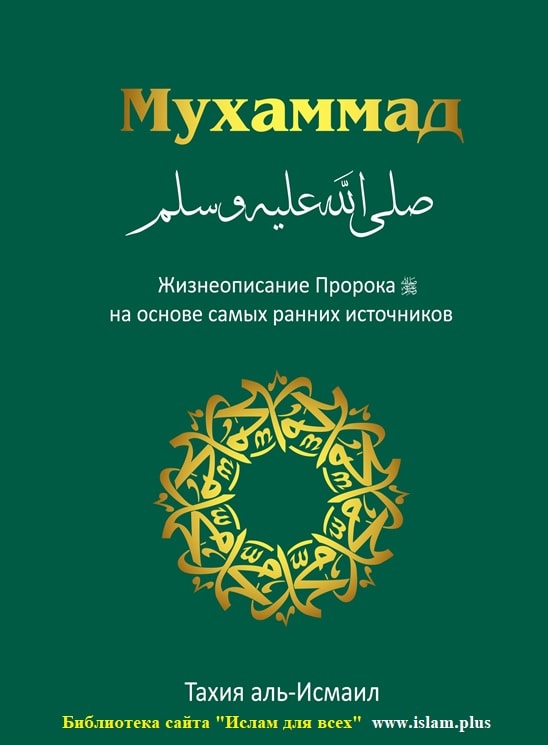 ТАХИЯ АЛЬ-ИСМАИЛЖИЗНЬ МУХАММАДА(мир ему и благословение Аллаха)Жизнеописание Пророкаﷺ на основесамых ранних источников.Киев«Ансар Фаундейшн»2009ББКАль-Исмаил Т.Жизнь Мухаммада: жизнеописание Пророка на основе самыхранних источников: Пер. с англ. А. Нурмухаммедова. – К.: АнсарФаундейшн, 2009. – 332с.ISBN 966-7927-22-9Эта книга – биография одного из самых великих людей мира, жившего 14 столетий назад. Последний Пророк и Посланник Единого Бога – каким был его жизненный путь? Сколько горестей пришлось претерпеть ему и сколько испытаний выдержать? Как удалось этому неграмотному человеку объединить разрозненные племена арабов в сильнейшее государство, победившее Персию и Византию? Как за двадцать три года своей миссии сумел он воспитать высоконравственное общество, жившее по законам Бога в братстве, гармонии и справедливости? В книге Тахии аль-Исмаила вы найдете ответы на эти вопросы, и перед вами раскроется поистине великая личность Мухаммада ибн Абдуллаха – руководителя и полководца, отца и мужа, учителя и воспитателя, Посланника и раба Божьего.Перевод с английского Абдул-Къадыра НурмухаммедоваУточнение и доработка перевода О. РустамовойАвторское право на эту книгу принадлежит издательству«Ta Ha Publishers Ltd.», Лондон.Право на данный перевод и макет книгипринадлежит «Ансар Фаундейшн».Переиздание или перепечатка текста без предварительнойдоговоренности с редакцией запрещены.Пожалуйста, обращайтесь к нам в письменной форме,и мы с радостью дадим вам разрешениеПРЕДИСЛОВИЕ РЕДАКЦИИВо имя Аллаха Милостивого, Милосердного.Хвала Аллаху Всевышнему, Господу всего сущего, мир и благословение Его рабу и Посланнику Мухаммаду!Книга Тахии аль-Исмаила «Жизнь Мухаммадаﷺ» – не первая в списке жизнеописаний Пророкаﷺ, изданных на русском языке. Однако от других – немногих – книг подобного рода ее отличают несколько особенностей. Во-первых, она содержит в себе не только исторические факты из жизни Посланника Аллахаﷺ, но и раскрывает многие стороны его личности, дает анализ событий. Автор книги словно переносит нас в ту эпоху, и мы видим, как страдает мальчик-сирота, как у взрослого Мухаммада страх после первого откровения с Небес сменяется счастьем и надеждой, а затем – чувством величайшей ответственности за судьбы людей. И мы знакомимся с его сподвижниками и врагами, которые в большинстве своем потом тоже станут на его сторону, и еще раз удивляемся его способности объединять людей, видеть то, что важно для каждого конкретного человека и для всего общества в целом.Во-вторых, в книге почти нет ссылок на источники информации о тех или иных событиях, поступках Пророкаﷺ, его словах, как это обычно бывает в жизнеописаниях Мухаммадаﷺ. Вероятно, это обусловлено тем, что книга рассчитана на самого широкого читателя, а те, кому это интересно и важно с научной или религиозной точки зрения, могут найти подобные ссылки в известных трудах (например, Ибн Хишам. Жизнеописание Пророка Мухаммада / Пер. с араб. Н. Гайнуллин. – М.: Умма, 2002; С. аль-Мубаракфури. Жизнь Пророка (Рахик аль-мактум) / Пер. с араб. В. (Абдулла) Нирша. – М.: Издатель Эжаев, 2003). Редактируя «Жизнь Мухаммадаﷺ», мы использовали вышеупомянутые книги для уточнения некоторых фактов и имен и ссылаемся на них в примечаниях редакции.Третья особенность работы Тахии аль-Исмаила – это ее целостность и многоплановость. Автор ведет свое повествование в контексте общемировой истории, анализирует причины и следствия тех или иных событий, их влияние на жизнь различных народов и государств.В-четвертых, многие главы книги объясняют основные положения ислама (вера в Пророков Аллаха, пятикратная молитва, пост, отношение к сиротам, женщина в исламе и др.). Целая глава посвящена женам Пророка Мухаммадаﷺ, и в ней разъясняется общественное и религиозное значение каждого из его браков.Уверены, что книга будет интересна и полезна как мусульманам, так и немусульманам. Напомним, что для верующих сира (жизнеописание) Пророкаﷺ является третьим после Корана и хадисов источником религиозных знаний. А для тех, кто только узнаёт об исламе, эта книга откроет удивительную личность, великого человека, сумевшего по воле Господа выполнить свою миссию Посланника, объединившего разрозненные и враждующие племена в единое и сильное государство, воспитавшего из невежественных язычников высоконравственное общество братства и справедливости, возродившего религию единобожия и принесшего милость Истинного Бога всем людям земли на все времена. Мы же – все, кто работал над переводом и редакцией этой книги, – просим Аллаха Всевышнего простить нам ошибки, которые могли быть допущены в ходе этой работы, и вознаградить нас за этот труд в Грядущей жизни. Мир вам и благословение Аллаха.Редакция «Ансар Фаундейшн»ПРЕДИСЛОВИЕПрежде чем начать удивительное и волнующее повествование о жизни Пророка Мухаммадаﷺ (здесь и везде далее надо поставить другой значок и сноску к нему), о миссии, с которой послал его Господь, и о том, как поразительно успешно он боролся против намного превосходящих сил, чтобы довести свое дело до конца, – дело, призванное привести человека к наилучшему положению, которое когда-либо существовало на земле, – необходимо совершить краткий обзор истории человечества и роли пророчества в ней. Очень важно изучать историю Мухаммадаﷺ и его общины не изолированно, а в контексте общемировой истории. Иначе можно неправильно понять саму суть произошедшего в те годы, которые малы числом, но велики своей значимостью.Для начала необходимо отбросить общепринятый сегодня предрассудок, согласно которому мы уже достигли вершины медленного и трудного процесса развития, в ходе которого человеческое существо как-то преодолело животное наследие дикой первобытности и сумело превратиться в «цивилизованное» и «прогрессивное» создание современности. Но истина, как это часто бывает с предрассудками, заключается в обратном.Очевидно, что Земля была создана готовой принять человека, и это произошло в несколько четко определенных этапов. Очевидно и то, что человек не является продуктом эволюции от каких-либо животных форм. А утверждения противоположного рода – ошибочны. Человек был создан полноценным и совершенным, он был наделен особой функцией по отношению ко всему сущему. Все сущее было создано для того, чтобы играть определенную ограниченную роль в мироздании, оно беспрекословно повинуется переплетению законов, руководящих, по воле Бога, его существованием. Но положение человека иное, ибо он наделен исключительными и разнообразными способностями, которых нет ни у одного создания, и может познавать окружающий мир и сознательно поклоняться своему Творцу. Для этого люди и были созданы. В этом и заключается объяснение нашего существования, а все остальное призвано облегчать нам эту задачу.Однако человек – и это в природе вещей – склонен забывать о своей истинной сущности и становиться жертвой окружающего мира, погружаясь в него и уподобляясь животным, а иногда становясь значительно хуже их. Но Аллах является бесконечно Милостивым и желает лучшего для Своих творений. Поэтому в истории человечества появлялись Пророки и Посланники как выражение милости Господа. Эти люди вдохновлялись Аллахом для призыва своих современников к Истине и для напоминания им о том, что поклонение Единому Богу – это краеугольный камень их существования. Они восстанавливали в обществе гармонию и справедливость, соответствующие истинной природе человека.Человечество не было оставлено без руководства и наставления, ведь с этой целью Господь посылал Пророков и Посланников, при этом суть их посланий была одинаковой, а различия касались второстепенных аспектов и были связаны с конкретными историческими обстоятельствами. Пророки посылались в общества, которые или не получали Божественного руководства до этого, или же получали его, но затем предавали забвению, пренебрегая им и впадая в невежество. Их призыв к современникам в значительной степени игнорировался, и они часто подвергались насмешкам до тех пор, пока не получали помощь от Аллаха, являя таким образом знамения народам. В условиях постоянного противостояния, которое часто сопровождалось физическим преследованием, они упорно продолжали призывать к религии Аллаха. Суть этого призыва в том, что нет божества кроме Аллаха и что справедливость и гармония в человеческом обществе возможны лишь тогда, когда оно твердо придерживается принципа Единобожия. Спустя некоторое время после начала призыва, они, как правило, достигали большего или меньшего успеха, объединяя вокруг себя группы последователей, часто из числа бедных и угнетенных. Они также увещевали и предостерегали о суровом наказании тех, кто противился мощи Аллаха. В целом успех был небольшим, и общество погибало, за исключением Пророка и группы его последователей, которые выживали для формирования нового общества. В такой поворотный момент община росла и процветала под руководством Пророка и его непосредственных преемников. Так продолжалось до тех пор, пока она не возвращалась в прежнее состояние упадка. Затем, со временем, посылался другой, более великий Пророк; история повторялась вновь. Этот цикл обновления, роста и упадка, повторяющийся в связи с появлением Пророков от Аллаха, отображает истинную историю человечества. Он не представляет собой непрерывную линию «эволюции», развития, «прогресса», как хотят нас убедить авторы современного мифа. Этот цикл повторяется большое количество раз; иногда просто и очевидно, а иногда – в сложной и запутанной форме, на протяжении всей истории человечества, от самого ее начала.Количество Пророков Божьих, которые были посланы за всю историю, чтобы призывать людей к Единобожию и возвращать общество к принципам нравственности и справедливости, на самом деле очень велико и определяется некоторыми традиционными источниками в 124 000 человек. Понятно, что ознакомление со всеми известными Пророками не является целью этой книги. Однако необходимо сказать несколько слов о самых великих из них. Тогда мы сможем увидеть жизнь Пророка Мухаммадаﷺ в единой исторической перспективе. Самыми уникальными из Пророков были Адам, Нух (Ной), Ибрахим (Авраам),  Муса (Моисей), 'Иса (Иисус) и Мухаммад, мир им всем.Адам (мир ему) одновременно был и первым человеком, прародителем всего человечества, и первым Пророком. Его история объемлет и в то же время формирует историю его потомков, а христианский взгляд на то, что с ним случилось, упускает главное. Первородного греха не было. История Адама раскрывает замысел сотворения человека. И самой важной частью этой истории является не изгнание его из Рая, а вторичное обретение им Милости Аллаха, когда Всевышний даровал ему речь и знание «имен». Падение было неизбежным проявлением слабой человеческой природы. Но эта нравственная неустойчивость непременно уходит, когда Господь посылает руководство. В этом заключается вся тайна и весь смысл человеческой жизни.Нух (мир ему) знаменует собой конец раннего этапа истории, а его жизнь – это образец пророческой миссии, именно такой, о которой говорилось выше. Он призывал свой народ к Истине на протяжении девяти с половиной столетий, но его высмеивали и не хотели слышать. В конце его миссия физически воплотилась в ковчеге, и ему было поручено возродить человеческую и, если на то пошло, и животную жизнь на Земле. Люди же того времени были полностью уничтожены потопом. А Нух, его семья и немногочисленные последователи спаслись и начали все с самого начала.Ибрахим (мир ему) также сыграл важную роль в истории человечества. Материальная жизнь больше и больше поглощала и ослепляла людей того времени, пока не осталось никого, кто исповедовал бы чистое Единобожие. Аллах избрал его и вел к истинному пониманию природы Вселенной, пока он не получил определенное знание о Едином Боге, Создателе и Вседержителе всего сущего. Ибрахим был избран Аллахом, чтобы снова принести на Землю учение о единственности Бога, он – в прямом и переносном смысле – отец всех истинных религиозных традиций. В прямом – потому что многие из тех, кто поддерживал и отстаивал монотеизм, включая 'Ису (мир ему) и Мухаммадаﷺ, были его прямыми потомками, а в переносном – потому что все учения, содержащие доктрину единобожия, восходят к нему.История Мусы (мир ему) – это еще одно важное напоминание для нас, людей этого времени. В его противостоянии тоталитарной власти египетского фараона есть много полезных нам уроков, ведь силы, которые выступают против нас сегодня, базируются на тех же принципах. А наше нынешнее положение могло бы значительно улучшиться, если бы эти уроки были должным образом усвоены. Вторая половина истории Мусы – это его взаимоотношения с народом Исраиля. Образ этих людей, всплывающий из этой истории, содержит ключ к пониманию сегодняшней ситуации в мире. Чрезмерная любовь евреев к этому миру, в миниатюре проявившаяся в том, как они поклонялись золотому тельцу и сокрушались о том, что оставили в Египте, характеризует их как народ на протяжении всей их пестрой истории. Экономический и политический расклад в сегодняшнем мире во многом обязан их неустанному стремлению к мировому господству. Можно сказать, что жизнь Мусы отмечает начало нынешней, последней эпохи.'Иса (мир ему) был последним Пророком, посланным к народу Исраиля. Он продолжил пророческую линию Ибрахима, будучи его потомком. Его истинным предначертанием было возрождение и очищение учения Мусы среди народа Исраиля. На примере Пророка 'Исы мы со всей ясностью можем увидеть, как пророческое вдохновение формирует основы обновленного общества и как все это постепенно искажается и требует восстановления. Последним обновлением пророческой традиции была миссия последнего Пророка и Посланника Мухаммадаﷺ. Его жизнь не была изолированным событием, а напротив – кульминацией целой серии постоянно обновляемых Божественных Откровений. Поскольку пророчество Мухаммадаﷺ – последнее, оно, конечно же, относится к нам, чего нельзя сказать обо всех предыдущих Откровениях, ведь завершающее руководство содержит окончательные указания Создателя Своим творениям. Поэтому Аллах гарантировал, что оно останется без изменений и будет достижимо для нас в каждой детали, и это касается как истинно ниспосланной Книги, Благородного Корана, так и осуществления откровения в жизни Мухаммадаﷺ и его сподвижников. А значит, изучение этой удивительной повести необходимо каждому, кто хочет осознать свое место в истории и узнать, как стать настоящим человеком.ВВЕДЕНИЕ1. Краткий обзор истории семитовМежду огромными континентами – Азией и Африкой – расположен Аравийский полуостров. Жители называют его «Островом арабов», потому что он отделен от остального мира природными барьерами. С запада он отграничен от Африки Красным морем, на востоке отделен Персидским и Оманским заливами от Евразийского материка, на юге окружен Аденским заливом и Индийским океаном, и, наконец, на севере находятся самые непреодолимые барьеры – обширные пространства пустыни.В доисторические времена эта земля была зеленой, а вершины гор покрывали снежные шапки, но с отступлением ледникового периода земля начала постепенно высыхать и не могла больше прокормить все свое население. Люди стали переселяться в места с более благоприятным климатом. Первая волна миграции в Египет через Бабэль-Мандебский пролив началась примерно в середине 5-го тысячелетия до н.э. Смешение переселенцев с хамитским населением той земли явило нам историю Древнего Египта. Вторая волна миграции в 4-ом тыс. до н.э. направилась в область Междуречья, известную сейчас как Ирак, что привело к образованию города-государства Аккада. Некоторое время переселившиеся племена жили под властью Аккада (знаменитая шумерско-аккадская цивилизация – прим. ред.), а затем образовали собственное Вавилонское царство. Самым известным правителем Вавилона был Хаммурапи, чьи законы были высечены на знаменитом базальтовом столбе. Появление третьей волны связывается с ассирийцами, которые, несомненно, были родственны вавилонянам. Они оставили свой след в истории позже вавилонян и образовали военизированное государство, в котором наука, медицина, астрономия и математика процветали так же, как литература и искусство.Четвертой волной миграции был народ, который греки называли финикийцами. Они появились около 2 тыс. лет до н.э. и были купцами и мореплавателями. Они возвели большие торговые города вроде Тира и Сидона. Эти мореплаватели учреждали колонии везде, где пролегали их торговые пути, наиболее известной из них стала цивилизация Карфагена. Финикийцы были первыми, кто стал использовать фонетическое письмо, которое затем распространилось во всем древнем мире, где они торговали. Они обучили ему греков, а у тех, в свою очередь, его позаимствовали римляне. Интересно, что самая древняя из найденных фонетических записей, обнаруженная на полуострове Синай, написана на северо-арабском языке. Она доказывает наличие связи между древнеегипетскими иероглифами и письменностью финикийцев и датируется 1850 г. до н.э. Были также и другие волны мигрантов. Например, арамеи осели в районе Вавилона и образовали здесь Халдейскую цивилизацию около 2 тыс. лет до н.э. На юге племена с Аравийского полуострова оседали в Эфиопии, где учредили древнее Абиссинское царство, кроме того были еще и евреи, осевшие в Палестине. Все эти люди называются семитами. Слово семит образовано от имени сына Ноя, Сима (или Шема). Фактически этот термин имеет не этническое происхождение, он используется для группы языков, имеющих фундаментальное (то есть в главных характеристиках) сходство и происхождение от общего материнского языка, или же протоязыка. Эти языки делятся на северные и южные семитские наречия. Южная группа ранее делилась на северо-арабский и южноарабский языки. Северо-арабский был языком жителей Мекки. Со временем он подавил другие арабские диалекты, получив известность классического арабского языка, языка Священного Корана. Южно-арабский был языком южных цивилизаций полуострова (Йемена и близлежащих земель), а также Абиссинского царства.Мы не будем описывать войны, триумфы и поражения тех, кто покинул полуостров, несмотря на то, что это были древнейшие цивилизации в истории, поскольку наш рассказ о тех, кто остался после них. Географически Аравийский полуостров может быть поделен на две части: северную и южную. Разделяющий барьер между этими двумя большими областями – это обширная пустыня, сильно затрудняющая передвижение. Население Севера в основном было кочевым, поскольку бедная природа этих мест не давала вести оседлый образ жизни и люди отдавали все силы на поиски воды и пастбищ. Зато южане сумели основать несколько развитых цивилизаций, и руины воздвигнутых ими крепостей, дамб, дворцов и памятников высотой в двадцать этажей свидетельствуют о былом процветании и благополучии их создателей. Все это было чисто арабским феноменом без внешнего влияния, имеющим свои собственные законы, кодексы, конституцию и обычаи. Эти люди владели знаниями, умели распределять и удерживать дождевую воду при помощи дамб, плотин и резервуаров.Южные арабы поддерживали торговые связи с Сирией, Ираком и Египтом. Их караваны пересекали пустыню, доставляя специи, ладан, камедь и мирру из Индии, и шли обратно, нагруженные товарами, производимыми в этих землях. Первым значительным южно-аравийским государством было Минейское царство (Ма′ин), возникшее около 1200 г. до н.э. Минейцы контролировали торговые маршруты и строили вдоль них караван-сараи (что-то вроде гостиниц или постоялых дворов – прим. ред.) для обеспечения караванов.Минейцы были замещены сабеями, которые продолжили развитие арабской культуры и унаследовали торговые маршруты минейцев вместе с их цивилизацией. Одна из правительниц сабеев, известная как царица Савская (Шеба), посетила царя Сулеймана (Соломона, мир ему).Несколько причин обусловили угасание и конец сабейской цивилизации. Среди них – праздный образ жизни и небрежное отношение к дамбам и плотинам, ведь богатели сабеи за счет торговли. В 270 г. до н.э. Птолемей Второй построил флот, который мог плавать в Красном море, чего не было прежде. Это предопределило упадок сабейской цивилизации, поскольку ликвидировало былую монополию на торговлю в этом регионе. Их ирригационные сооружения так долго оставались без надлежащего внимания, что вскоре разрушилась плотина Мариб, земли пришли в запустение и стали в большинстве своем непригодными для обработки, что привело к миграции людей в северном направлении. Некоторые отправились в окрестности нынешней Медины, тогда как другие устремились к теперешним границам Сирии и Ирака, где основали новые государства.Сабеи почитали небесные тела и поклонялись трем из них. Луна, которую они называли Вадд, была их главным божеством; солнце было ее супругой; и сын, «рожденный» этим союзом, – одна из планет, возможно Венера или Юпитер, – был третьим. Такими были сабеи, которые проникли на север через торговые пути и научили северных арабов поклоняться звездам.На протяжении первого столетия новой эры иудаизм, а затем и христианство появились в этих землях и пытались подчинить их своему влиянию. Это было время, когда разгорелся конфликт между двумя великими державами, господствовавшими тогда в мире, – Римской и Персидской империями. Химьяритский король Йемена обратился за помощью к Хосрою Персии в борьбе против вражеской Абиссинии, которая захватила его землю. Соответственно, Йемен находился под влиянием Персии до распространения ислама в этой стране.На севере возникло два арабских государства. Первым был город-государство Петра, возведенный набатейцами из камня. Эта цивилизация процветала от 300 г. до н.э. до 106 г.н.э., пока евреи не заставили римского императора Тита уничтожить город и присоединить землю к Римской империи. Другая арабская цивилизация возникла вскоре после гибели Петры в оазисе Пальмира. Это был торговый город, напоминающий Петру, сильный и процветающий, и он занимал нейтральную позицию в войне между Римом и Персией. Пальмира обладала плодородными землями и кристально-чистой водой. В 42 г. до н.э. Марк Антоний попытался захватить ее, но потерпел неудачу, а когда в 260 г. н.э. император Галлий был схвачен парфянами, которые вторглись в Сирию, то правитель Пальмиры освободил императора, отвоевал Сирию и преследовал парфян до самой их столицы, аль-Мадаина.В затянувшейся борьбе между персами и римлянами, правитель встал на сторону Рима, и ему был пожалован титул Дакс Ориенталис («Властитель Востока»). Под его властью находилась Малая Азия, Египет, Сирия и Северная Аравия. После смерти «Властителя Востока» его вдова правила от имени своего малолетнего сына. Когда римляне увидели, что ее полководцы подбираются к Александрии и Анкаре, они разорвали договор с этим государством, разрушили город, а закованную в цепи царицу доставили в Рим. Ее история известна из арабских стихов и легенд, как история аль-Завбии, или же Зенобии, по-латыни.После уничтожения своей цивилизации набатейцы растворились среди арабских племен севера. Арабы же стали сооружать свои города подальше от границ и влияния иностранных держав.2. Мекка и КаабаНа расстоянии около восьмидесяти километров от побережья Красного моря, среди восточной горной цепи, окруженная горами со всех сторон за исключением трех узких проходов, расположена Мекка. Здесь издавна пересекались караванные пути, но не было воды и плодородной почвы, поэтому город жил исключительно за счет торговли и обслуживания путешествующих. В этом пустынном месте, где не выжила бы и муха, Пророк Ибрагим (мир ему) был вынужден оставить Хаджар, свою жену-египтянку, вместе с их маленьким сыном Исмаилом. Аллах пожелал, чтобы люди приходили в эту долину, где ничто не росло, чтобы выразить искренность своего поклонения и пожелал, чтобы род Ибрагима обеспечивал нужды паломников.Когда закончилась еда, оставленная Ибрагимом, Хаджар стала осматривать окрестности в надежде найти еду или питье, поскольку ее маленький сын страдал от жажды. Она ничего не могла найти, и все убегала и возвращалась, вглядываясь в горизонт. Так она металась между двумя холмами – ас-Сафа и аль-Марва и глядела так далеко, как только могла. Она пробежала так семь раз и вернулась к сыну. В это время ребенок ударил ножкой в землю, и из-под его ноги забила вода. Хаджар с сыном осталась в этой пустынной долине, окруженной горами. Она давала кочевникам воду в обмен на то, в чем нуждалась. Первым племенем, получившим воду из Замзама (так назвали источник), было бану Джурхум. Хаджар позволила им осесть около нее при условии, что вода останется в ее ведении. Когда Исмаил вырос, то женился на девушке из этого племени.В своих странствиях Ибрагим время от времени навещал сына. В один из таких визитов он получил указание построить дом поклонения Аллаху, который должен быть священным для паломников. Так Ибрагим и Исмаил построили первый на земле дом для поклонения Аллаху. Они учили людей, живущих в тех краях, поклоняться одному Богу, Аллаху Единому, и только Ему. До сих пор мусульмане молятся на том месте, где стоял Ибрагим, поучая народ возле Каабы, «Первого Дома» (так он назван в Коране – прим. ред.). С течением столетий мекканцы стали богатыми и влиятельными благодаря торговле. Теперь они вели праздный образ жизни и ленились черпать воду из Замзама для орошения земель и удовлетворения своих нужд. Они также стали забывать учение Ибрагима и Исмаила, и когда Замзам начал пересыхать, появились первые признаки упадка. Один из их предводителей, Мудат ибн Амр из племени Джурхум, пытался предупредить их о последствиях, но его не стали слушать. Он знал, что вскоре сила уйдет от них, поэтому взял из Каабы двух золотых газелей и деньги, опустил их в колодец Замзама и засыпал его, замаскировав место так, что ни один человек не смог бы его обнаружить. Вскоре после этого он покинул Мекку с последователями Исмаила.Племя Хуза′а, которое соперничало с бану Джурхум за честь охранять Священный Дом, в конце концов победило и изгнало последнее. Они поколение за поколением несли почетную обязанность, связанную с охраной, и вполне вероятно, что именно они ввели в Мекке поклонение идолам. Сабеи, которые поклонялись звездам, также повлияли на мекканцев в этом смысле.Власть оставалась в руках Хуза′а до времен Кусаййа ибн Киляба, пра-пра-пра-прадедушки Пророка Мухаммадаﷺ. Он был известен среди своего народа как человек разумный и справедливый, его торговля процветала, а число сынов множилось. Племя Курайш, потомки Исмаила, сплотилось вокруг него. Почетная миссия опеки над Каабой все еще пребывала в руках Хуза′а. Кусайй был женат на девушке из этого племени, а ее отец перед смертью вверил ей ключи от Каабы, но поскольку она была женщиной, то посчитала нужным передать их мужчине из своего племени, – Абу Губшану. Абу Губшан любил выпить, и однажды днем, возможно, будучи пьяным, он продал ключи от Каабы Кусаййу за бурдюк вина. Когда Хуза′а увидели, что честь опеки над Каабой попала в руки Кусаййа, они решили бороться с ним за это право, но все мекканцы, которые глубоко уважали Кусаййа, воспротивились этому, ополчились против Хуза′а, изгнали их из Мекки и сделали Кусаййа своим правителем. Тогда все обязанности по отношению к пилигримам, а, следовательно – наибольший почет и уважение, стали принадлежать Кусаййу по праву. Он был первым, кто вменил мекканцам в обязанность гостеприимство по отношению к паломникам. Так он обращался к своему народу: «Народ Курайша, вы находитесь под опекой Аллаха и вы – люди Его Дома и Его Святых окрестностей. Паломники – это гости Аллаха, посетители Его Дома. Больше всего гости нуждаются в вашем радушии, так готовьте же им еду и питье в дни паломничества до тех пор, пока они не покинут нашу землю».В те дни, когда не было гостиниц и магазинов, путешественники могли рассчитывать лишь на радушие населения. Гостеприимство по отношению к странникам было одной из священных обязанностей, чуть ли не главной для арабов, которые жили в такой местности, где человек мог погибнуть от голода и жажды, если не приходила помощь. После Кусаййа почетные обязанности обеспечивать пилигримов были поделены между его сыновьями, а затем – их потомками. Хашим был наиболее выдающимся среди своих братьев и, подобно своему деду Кусаййу, призывал мекканцев готовить еду и питье для паломников. Он был чуток до нужд народа Мекки и в голодные годы делился с нуждающимися. В поездке в Медину (известную тогда как Йасриб) он встретил одинокую женщину, которая сама вела свои торговые дела и заботилась о своих подопечных. Он был восхищен ею и предложил ей выйти за него замуж. Зная о том, какое положение он занимал в своем народе, она согласилась. Ее звали Сальма, и она была из племени аль-Хазрадж. В результате этого брака родился ребенок, дяди которого по матери были мединцами, а дяди по отцу – мекканцами; его назвали Шейба.3. Абдуль-МутталибХашим умер во время одной из своих торговых поездок в Газу. Его брат, аль-Мутталиб, стал главой рода. Однажды он подумал о своем маленьком племяннике, живущем вместе с матерью в Медине (Йасрибе) и решил, что пришло время, когда он должен вернуться к народу своего отца. Тогда он поехал в Йасриб и забрал его с собой. Люди увидели, как он едет верхом вместе с сидящим позади него Шейбой, и решили, что это новый раб, которого он приобрел. Они стали называть мальчика «Абдуль-Мутталиб», что значит «раб аль-Мутталиба». Когда же они узнали, что это был его племянник, все равно оставили мальчику это прозвище, продолжая называть его Абдуль-Мутталибом, а не Шейбой.Аль-Мутталиб хотел отдать племяннику деньги, принадлежавшие Хашиму, его отцу, но ими владел другой дядя Навфал, который отказался их возвращать. Когда Абдуль-Мутталиб стал старше, то обратился за помощью к своим друзьям из Йасриба. Восемьдесят всадников прибыло в Мекку чтобы поддержать молодого родственника, и Навфал был вынужден вернуть юноше деньги его отца. Абдуль-Мутталиб занял то же положение, что и его отец Хашим, – он привечал паломников и снабжал их водой. Но ему было тяжело изыскивать воду для пилигримов, ведь у него был лишь один сын, который помогал ему в этом, а нужно было много людей, которые добывали бы и носили воду издалека. Все мекканцы с грустью вспоминали источник Замзам, а Абдуль-Мутталиб думал о нем, как о заветной мечте; источник мог бы намного облегчить ему задачу по снабжению водой паломников. Ему снова и снова снился Замзам, и во сне ему было велено откопать источник. Он искал его до тех пор, пока ему не было открыто, что искать следует между двумя идолами, расположенными около Каабы. Он стал копать там, и вдруг забила вода. Он продолжал копать, пока не обнаружил двух золотых газелей, деньги и мечи своего предка Мудада.Курайшиты хотели, чтобы он разделил с ними найденное, но он отказал им. Затем, передумав, он предложил бросить жребий. В таких случаях мекканцы писали свои имена на стрелах, а затем бросали их внутри Каабы в определенном месте, чтобы решение было вынесено их божествами. Согласно этой лотерее, Абдуль-Мутталиб получил мечи, а статуэтки были отправлены в Каабу. Абдуль-Мутталиб поместил газелей у дверей Каабы и там же, для украшения, водрузил и мечи.Абдуль-Мутталиб был родным дедушкой Мухаммадаﷺ. За тысячи лет до этого Ибрагим молил Аллаха о том, чтобы Он позаботился о тех его потомках, которые останутся жить в скудной долине Мекки, и чтобы Он направил к ним Посланника из числа их самих, который вел бы их по прямому пути. Потом Мухаммадﷺ скажет: «Я пришел в ответ на мольбу моего праотца Ибрагима».ГЛАВА IНакануне исламаК середине шестого столетия мир погрузился во мрак и невежество, и суеверия остановили духовную жизнь. Алчность и тирания извратили человеческую мораль, угнеталось подавляющее большинство людей. Народы, бывшие до этого свободными и деятельными, старейшие цивилизации в мире – Ассирия, Финикия и Египет – попирались лапой римского волка, в то время как вавилоняне влачили жалкое существование под гнетом Персии, и все богатство их земли, плодородной земли Междуречья, уходило в казну Персидских царей и их вассалов. В Восточно-Римской империи класс привилегированных, – тех, кто имел много рабов, – был безмерно богат и освобожден от уплаты податей, тогда как простые жители подвластных им земель вынуждены были нести тяжкое бремя налогов, – как денежных, так и натуральных. В Индии положение было не лучшим: царила жестокая кастовая система, которая делила народ на четыре класса (варны). Брахманам доставались все привилегии, а неприкасаемым – страдания и унижения.Арабы, чьи земли располагались между Персидской и ВосточноРимской империями, пребывали в плачевном состоянии. Пограничные племена часто находились под властью Византии или Персии, и многие опасались вторжения со стороны византийцев или же их воинственных вассалов. Их религия, некогда чистый монотеизм, религия патриарха Ибрагима, подвергалась искажению – поколение за поколением – при содействии других народов: сабеев, поклонявшихся звездам, или же персов, поклонявшихся огню, а также иных народов, которые придерживались других странных верований, переполнявших тогда мир. Они приносили жертвы каменным идолам и живьем закапывали своих дочерей. Византийцы были христианами; они считали себя хозяевами мира и хотели, чтобы все люди пребывали под их властью и жили в соответствии с их толкованием христианства. Когда копты Египта не последовали за ними и остались при своих собственных вероубеждениях, которые немного отличались от догм византийцев, последние учинили над ними ужасающую расправу: им отсекали руки и ноги, их жгли свечами, обрекая на медленную и мучительную смерть. И все это лишь потому, что они не отрекались от своего монофизитского христианства. На протяжении всей истории, когда люди забывали о благородном истоке своей души и с жадностью смотрели на мир и его богатства, Аллах отправлял к ним Посланника, чтобы указать людям потерянный ими путь, и напомнить им о заповедях, которые они забыли и которыми пренебрегли. Но долгое время не было ни знака, ни слова от Аллаха. В тот век человеческая мысль достигла своей нижайшей точки, а деяния зашли слишком далеко: зло и пороки овладели людьми. До этого шел непрерывный ряд Посланников, но вот уже целых шесть столетий не было ни одного послания свыше, и даже проблеск надежды и лучик милости не касались земли, исходя из источника всех милостей. Царила абсолютная тишина.В тот жестокий и развращенный век, женщины, дети и рабы имели очень мало прав теоретически, и еще меньше – в действительности. Они жили в боли и отчаянии, день за днем, пока Аллах не сжалился над ними и не послал к ним величайшего из всех Пророков, Посланника, который молился так: «Ты – Господь угнетенных и Ты – мой Господь».Благородный и славный свет озарил небеса с востока до запада, от просторов Китая до берегов Марокко, от Атлантики до Тихого океана, лучи света залили мир, лучи света, который принес справедливость и знания человечеству. Это был свет, исходящий из милости Самого Милостивого. Аллах говорил своему избранному Пророку в Коране: «мы послали тебя только как милость для миров» (сура 21 «Пророки», аят 107). Но не будем спешить, давайте начнем благородную повесть с самого начала.ГЛАВА II2.1 Абдуллах, отец ПророкаﷺАбдуль-Мутталиб имел почти все: здоровье, богатство, власть, его уважало племя. Но была у него одна печаль: был у него всего лишь один сын. В то время, когда арабы гордились своим многочисленным потомством, у него был только один ребенок, тогда как ему нужно было много, много сыновей, которые помогали бы ему в благородном деле, возложенном на него ранее. Это дело заключалось в снабжении паломников питьевой водой во время ежегодного паломничества к Каабе. Это была его почетная обязанность, но она требовала значительных усилий. Кроме того, он обязан был заботиться о Доме (Каабе) и о пище для паломников, к тому же постоянно возникали разногласия и споры, заключались соглашения и договора. Абдуль-Мутталиб поклялся, что если у него будет десять сыновей и все они достигнут совершеннолетия, то он принесет одного из них в жертву божествам Каабы. Годы шли, Абдуль-Мутталиб стал главой рода, признанным и уважаемым всеми, и у него стало одиннадцать сыновей (согласно Ибн Хишаму – десять. – прим. ред.). Он осознавал, что должен сдержать свою клятву божествам Каабы, но никак не мог решить, который же из горячо любимых им детей должен стать жертвой? Все были дороги ему, особенно Абдуллах, младший сын, который уже вырос и был очень красивым юношей, самым статным из всех, кем гордились курайшиты. Абдуль-Мутталиб решил бросить жребий, чтобы не пришлось выбирать самому. При этом выпало имя Абдуллаха, – самого младшего и самого близкого его сердцу. Абдуль-Мутталиб знал, что он обязан исполнить клятву, как бы это ни было тяжело для него, но все курайшиты стали отговаривать его. Почему он должен приносить в жертву юношу, подающего большие надежды, гордость и радость племени Курайш? Абдуль-Мутталиб не знал, как освободиться от своей ужасной клятвы. Тогда мудрейшие люди Мекки посоветовали ему обратиться за советом к известной прорицательнице, живущей в Таифе.Абдуль-Мутталиб пришел к ней вместе с несколькими почтенными мекканцами. Она спросила, сколько в их земле принято платить за человеческую жизнь, и они ответили, что это десять верблюдов. Она сказала им, что нужно бросить жребий (это делали жрецы их божеств) между Абдуллахом и десятью верблюдами. Если будет выпадать имя Абдуллаха, то они должны увеличивать число верблюдов каждый раз на десять до тех пор, пока божества не удовлетворятся заменой.С надеждой и страхом Абдуль-Мутталиб возвратился в Мекку. Он пошел к Каабе, где находились стрелы для метания, и попросил бросить жребий между Абдуллахом и десятью верблюдами. Девять раз подряд выпадало имя Абдуллаха, и каждый раз АбдульМутталиб увеличивал число верблюдов на десять: таким образом, оно достигло сотни. Десятый раз стрела указала на верблюдов. Чтобы удостовериться в том, что божества действительно удовлетворились заменой, жребий кинули еще трижды, и каждый раз выпадала стрела, указывающая на верблюдов. Абдуль-Мутталиб был доволен: он освободился от своей ужасной клятвы и смог спасти своего любимого младшего сына.Когда Абдуллаху исполнилось 24 года, отец решил, что ему пришло время жениться, и выбрал для него Амину, дочь вождя бану Зухра, невесту, достойную сына главы курайшитов и правителя всей Мекки. После свадьбы Абдуллах три дня оставался в доме ее отца, согласно обычаю арабов. Затем он забрал ее в собственный дом, расположенный среди домов рода Абдуль-Мутталиб. Мекканцы строили свои дома согласно занимаемому положению. Чем выше положение, тем ближе к Каабе. Дома бану Абдуль-Мутталиб располагались ближе всех к Старейшему Дому, ибо это племя было самым благородным среди курайшитов, и никто не превосходил их. Те же, чье положение было ниже, жили дальше от Каабы, соответственно слуги и рабы располагали свое жилье дальше всех. Люди с подмоченной репутацией вообще жили на окраинах города.Абдуллах недолго оставался со своей молодой женой. Вскоре он поехал по торговым делам на север, в Газу, как поступали в то время самые честолюбивые юноши. Мекканцы жили главным образом благодаря торговле и ежегодно отправляли два торговых каравана: один летом, а другой зимой. Летом караван шел на север, в аш-Шам (современные Палестина, Сирия, Ливан, Иордания), а зимой – на юг, в Йемен. Мекка была местом встречи запада и востока, связующим звеном между товарными потоками из Византии, Китая и Индии.Возвращаясь из своей летней экспедиции, Абдуллах остановился в Йасрибе, чтобы проведать дядьев с материнской стороны, из бану Наджар. Там он заболел, и караван вернулся в Мекку без него. Абдуль-Мутталибу сообщили о болезни его сына, и он послал его старшего брата, Аль-Хариса, чтобы тот привез Абдуллаха домой. Когда Аль-Харис прибыл в Йасриб, он узнал, что Абуллах умер спустя месяц после отбытия каравана и его уже похоронили. АльХарис вернулся в Мекку. Он принес трагическую весть своему престарелому отцу и томящейся в ожидании молодой жене брата. Амина была беременна, но этому ребенку не было суждено увидеть своего отца.2.2 Год слонаАбдуль-Мутталиба постигло личное горе, но вскоре на Мекку обрушилось и всеобщее несчастье: с юга надвигалась огромная армия. Ее возглавлял Абраха, абиссинец, который вместе со своими воинами преодолел сотни миль, горя желанием разрушить Старейший Дом. Абраха захватил Йемен и подчинил своей власти его некогда свободных жителей. Однако в этом походе Абраху не интересовали земли, которые были большей частью пустыней: у него была лишь одна цель – Мекка, и лишь одно искомое место – Кааба.Арабы с большим почтением относились к Старейшему Дому Ибрагима и Исмаила. Они преодолевали сотни миль, прибывая с разных концов полуострова, чтобы посетить его. Простая и строгая, Кааба обладала удивительной духовной красотой, которая открывалась тому, кто приближался к ней. Абраха построил церковь, затратив на это огромные средства, используя наилучший мрамор, золото и слоновую кость, однако она не смогла сравниться с Каабой, и он возжелал сокрушить Старейший Дом.Когда арабы услышали об этом, два племени вместе с добровольцами из других племен попытались преградить ему путь, но потерпели поражение. Выступая против большой армии Абрахи, его боевых слонов и метательных орудий, они не имели шансов на успех. Абраха двигался к Мекке, используя пленного араба в качестве проводника.Когда он достиг Мекки, ее жители встали на защиту своей любимой Каабы, первого дома на земле, построенного для поклонения Аллаху. Но вскоре они осознали, что слишком слабы против Абрахи и его большой армии, состоящей из хорошо тренированных воинов и боевых слонов.Абраха отправил посла к Абдуль-Мутталибу, правителю Мекки, передавая через него, что не желает борьбы с ними,  а хочет лишь разрушить Старейший Дом. Если они не будут сопротивляться, то он обещает сохранить им жизнь. Абдуль-Мутталиб с делегацией мекканцев отправился на встречу с Абрахой, надеясь, что переговоры помогут спасти Каабу.Абраха выразил подобающее уважение при встрече с АбдульМутталибом, пообещав вернуть ему верблюдов, захваченных его воинами, но о том, чтобы пощадить Каабу, он и слышать ничего не хотел. Абдуль-Мутталиб и его спутники предложили Абрахе треть всего богатства района Тихамы, но Абраха отказался. Он пришел из более богатых земель, и его не интересовали деньги и материальные блага; он прибыл только для того, чтобы уничтожить Старейший Дом. Этот Дом обладал удивительной притягательной силой, и до тех пор, пока он существовал, у церкви Абрахи не было шансов привлечь к себе сердца людей.Опечаленный, с тяжелым сердцем, Абдуль-Мутталиб вернулся, чтобы рассказать народу Мекки о том, что все потеряно и нужно спасать свои жизни, скрывшись в горах. Когда же его спросили о том, что будет с Каабой, он сказал: «У Каабы есть Аллах, Который защитит ее».После этого женщин и детей отвели в безопасные горы, а АбдульМутталиб взял с собой мужчин и пошел молиться к Старейшему Дому в последний раз. Они молились, истово прося у Аллаха защитить Его Дом. Абдуль-Мутталиб, прильнув к двери Каабы, молился до последней минуты.Абраха направил к Мекке большого слона-вожака. Он мог мгновенно разрушить стены Каабы. Слон шел до тех пор, пока не достиг черты священного города, а затем остановился как вкопанный. Абраха и его воины изо всех сил старались сдвинуть его с места, но он стоял нерушимо. Тогда они направили его в сторону аш-Шама. Слон тут же пошел, но как только они снова и снова поворачивали его в сторону Каабы, он останавливался и стоял, словно гранитная глыба. Внезапно в небе появились тучи птиц. Огромная стая закрыла горизонт, подобно невиданным черным облакам. Неожиданно они устремились вниз, забрасывая Абраху и его людей маленькими острыми камнями. Почти все войско погибло, и лишь немногим удалось спастись.После того, как птицы сделали свое дело, Абраха и те, кто уцелели, устремились назад, в Йемен, где он и умер от шока и изнеможения.Спустя годы священные аяты из Корана были призваны напомнить об этих событиях мекканцам, многие из которых были их очевидцами:«Разве ты не видел, что сделал твой Господь с владельцами слона? разве Он не запутал их козни и не наслал на них птиц стаями? Они бросали в них каменья из обожженной глины и превратили их в подобие изъеденных иссохших злаковых листьев» (сура 105 «Слон»).Это и предостережение о том, что те, кто противостоит Аллаху, потерпят поражение, – и напоминание о милости Аллаха, Который спас Старейший Дом от нечестивцев, тогда как люди были бессильны что-либо сделать.После этого чудесного события слава Каабы распространилась еще шире, ее притягательность возросла, и арабы приходили со всех частей полуострова, чтобы посетить Священный Дом. Полная гибель армии, пришедшей разрушить ее, послужила еще одним доказательством святости Каабы. Это был 570-й год н.э., и ввиду его чрезвычайной важности для арабов, они назвали его «Годом Слона».2.3 Рождение МухаммадаﷺВ то время, когда люди радовались великой победе, которую даровал им Аллах, Абдуль-Мутталиб получил хорошие вести. Амина сообщила о том, что у него родился внук. Велика была радость старика, когда он пришел и взял на руки дитя своего горячо любимого сына. Он понес его прямо к Каабе и после того, как обошел вокруг нее семь раз вместе с ребенком, сказал: «О благословенное дитя, я назову тебя Мухаммадом. Рождение этого ребенка совпало со славой и триумфом Старейшего Дома, благословен же он!» Когда люди спросили его, почему он назвал ребенка Мухаммадом, предпочтя это имя именам своих предков, он сказал: «Потому что я хочу, чтобы он был прославлен на небесах Аллахом и хвалим людьми на земле». Имя «Мухаммад» означает «Достойный похвалы».На седьмой день после рождения Мухаммадаﷺ его дедушка задал большой пир, согласно обычаю арабов.2.4 КормилицыТеперь они ожидали прибытия кормилиц, которые должны были прийти из-за гор, окружавших Мекку. Воздух Мекки, запертый между скалистыми горами, считался нездоровым для младенцев. Поэтому среди арабских рожениц благородного происхождения бытовал такой обычай – отдавать младенцев кормилицам из племен, живущих в окрестной пустыне, воздух которой придавал бодрость и силу. Некоторые из этих племен особо славились своими кормилицами, среди них и бану Са′ад.В ожидании их прибытия, Амина дала ребенка Сувайбе, рабыне Абу Джахля, родственника Мухаммада, чтобы та нянчила его. Сувайба заботилась о нем всего лишь несколько дней, но он был добр к ней на протяжении всей ее жизни, а когда она умерла, расспрашивал о ее сыне, который умер еще раньше.Наконец, кормилицы из бану Са′ад пришли; они выбирали младенцев, имеющих отцов, в надежде на щедрое вознаграждение от них, а сирот брать не желали. Мухаммад оставался без кормилицы, но когда племя уже собиралось покинуть город, Халима, дочь Абу Зуайба, сказала своему мужу: «Я не желаю возвращаться со своими подругами без ребенка. Я пойду и возьму того сиротку». «Хорошо, сделай так, – сказал ей муж. – Быть может, Аллах сделает его благословением для нас».Халима не решилась взять ребенка сразу, потому что её семья была беднее других. Она рассказывала потом, что, забрав Мухаммадаﷺ, они начали получать обильный удел. Ее козы множились в числе и приносили больше молока, ее цыплята становились жирными и большими, а люди говорили своим пастухам: «Посмотрите, где пасутся овцы Халимы, и гоните наших овец на то же пастбище!»2.5 Мухаммадﷺ в пустынеОднажды днем, когда Мухаммадуﷺ было три года, его молочный брат прибежал к Халиме с криком: «Мама, мама! Два человека в белом схватили моего курайшитского брата!».Халима вспоминала: «Я побежала к нему вместе с его молочным отцом. Он стоял, весь бледный. Я спросила: Что случилось, сынок? И он сказал:Два человека в белом пришли и положили меня на спину. Потом они что-то достали из меня и ушли».Халима и её муж не знали, что и думать, но вскоре происшествие забылось, ребенок чувствовал себя хорошо и быстро рос, набираясь сил.Он оставался в пустыне, вдыхая ее чистый воздух и изучая чистый арабский язык кочевников, пока ему не исполнилось пять лет. Годы спустя, шутя с друзьями, он говорил: «Я самый чистый (истинный) араб среди вас. Я – курайшит, и меня вскормило племя Са′ад».Когда Мухаммадуﷺ было около пяти лет, Халима встретила людей из Эфиопии, которые очень заинтересовались ребенком и расспрашивали ее о нем. Потом они сказали: «Этот ребенок будет личностью огромной важности. Мы заберем его с собой, в нашу страну, ибо мы слышали о нем раньше». Халима спрятала Мухаммадаﷺ и вскоре возвратила его матери в Мекку, посчитав, что там он будет в большей безопасности.Халима и ее народ сохранили добрую память о Мухаммадеﷺ. Когда он вырос, то выказывал ей свое расположение подарками, когда она приезжала, чтобы проведать его. Однажды, после его женитьбы на Хадидже, в горах выдался засушливый год, и когда Халима пришла к Мухаммадуﷺ, то возвращалась домой уже с верблюдами, нагруженными водой и продуктами, и овцами (их было сорок голов).2.6 Возвращение в МеккуКогда мальчик вернулся в Мекку, Абдуль-Мутталиб, теперь уже почтенный старик, окружил его нежной заботой, любовью и опекой. Этот величественный старец соорудил себе ложе в тени Каабы, и все его сыновья, приходя, садились на землю возле него в знак уважения. Но когда приходил Мухаммадﷺ, дед сажал его рядом с собой, похлопывал его по плечу и оказывал ему такое внимание, что никто ни слова не говорил о том, что мальчику следовало бы сидеть внизу, вместе с дядями. Однажды, когда Мухаммадуﷺ было около шести лет, мать решила вместе с ним проведать дядей его отца, бану Наджар в Йасрибе. Она также взяла с собой Умм Айман, единственную рабыню, оставшуюся от мужа. Когда они прибыли в Йасриб, Амина показала мальчику, где бывал его отец Абдуллах и где он был похоронен.Спустя месяц они нагрузили своих верблюдов и отправились в Мекку. По дороге, в деревне Аль-Абва, Амина заболела и умерла. Там ее и похоронили, в нескольких милях пути от могилы Абдуллаха.После того, как мать – единственную, кого Мухаммадﷺ знал из родителей, – похоронили, они вернулись в Мекку, печальный маленький мальчик и рабыня Умм Айман. Мухаммадﷺ еще больше привязался к дедушке, а он – величественный человек, который не выказывал никаких знаков внимания своим взрослым сыновьям, стал еще более нежным и чутким к этому маленькому, одинокому ребенку. Но мальчик не до конца вкусил уготованную ему долю горя и скорби, ибо через два года дедушка тоже умер. Мухаммадﷺ, которому было всего восемь лет, всю дорогу шел за похоронной процессией деда и безутешно плакал.2.7 Под опекой Абу ТалибаСмерть Абдуль-Мутталиба была тяжелым ударом для всего бану Хашим, ведь среди его сыновей не было человека, который мог бы занять его место. Ни один из курайшитов не обладал таким умом и характером, таким чувством справедливости и прямотой, и ни один человек не вызывал такого высокого уважения среди арабов. Перед смертью Абдуль-Мутталиб поручил своему сыну, Абу Талибу, опекать Мухаммадаﷺ. Абу Талиб не был ни самым старшим из его сыновей, ни самым богатым, – Аббас был намного богаче. Однако Абу Талиб был самого благородного нрава, его чтили и уважали все курайшиты.Абу Талибу нравился Мухаммадﷺ, а впоследствии он полюбил его, как родного сына, с искренней преданностью, что подтвердили последующие годы, годы трудностей и испытаний, когда он был тверд, как скала, защищая Мухаммадаﷺ от нападок курайшитов. Мальчик имел сердце, умеющее любить и жаждущее любви, он был очень чутким, восприимчивым, милосердным и сострадательным. Он был настолько добродетельным, что вскоре сверстники прозвали его «аль-Амин», что в переводе с арабского означает «честный, верный, правдивый». И он оправдал это прозвище, которое следовало за ним всю жизнь, поскольку Мухаммадﷺ никогда не говорил лжи. Даже в самых чрезвычайных обстоятельствах он не говорил ничего, кроме истины.2.8 Поездка в аш-ШамКогда Мухаммадуﷺ было около двенадцати лет, Абу Талиб решил отправиться с торговым караваном в аш-Шам. Он не думал брать с собой мальчика, поскольку поездка была долгой, а путь через пустыню – это множество трудностей и опасностей, нехватка воды. Но Мухаммадﷺ очень хотел поехать с дядей, которого он полюбил, как отца. Абу Талиб колебался, но когда увидел, как мальчику не хочется разлучаться с ним, сказал: «Клянусь Аллахом, я никогда не оставлю тебя самого».По пути в аш-Шам караван курайшитов проходил мимо кельи христианского монаха Бахиры, который жил в уединенном месте среди пустыни. Уже не в первый раз караван курайшитов проходил мимо его обители. Прежде он никогда не обращал на них внимания, но на этот раз приготовил для них еду и настоял на том, чтобы все они пришли отведать его пищи. Отшельник разглядывал курайшитов, тщательно всматриваясь в каждое лицо, а затем вскричал: «Я же настаивал, чтобы никто из вас не пренебрег моим гостеприимством!». Они заверили его, что все находятся здесь, но он повторил свои слова. Они же ответили, что тут все, за исключением маленького мальчика, который присматривает за верблюдами. Бахира попросил привести его. Когда Мухаммадﷺ пришел, монах спросил, чей он сын.Мой, – покровительствующим голосом сказал Абу Талиб.Нет, ты говоришь неправду, – возразил Бахира.Точнее, это ребенок моего брата. Его отец скончался, – пояснил Абу Талиб.О, все так, как и должно быть, – сказал монах. – Этот ребенок должен быть сиротой. Затем он стал расспрашивать Мухаммадаﷺ. Во имя аль-Лата и аль-Уззы, – начал он. Это были два наиболее известных идола курайшитов. Мухаммад же остановил его: Спрашивай все, что пожелаешь, но не увещевай меня ими. Ибо я не переношу их. «Так и должно быть», – отметил про себя Бахира. Он задавал Мухаммадуﷺ много вопросов, а затем увидел между лопаток у мальчика родимое пятно. Для человека, сведущего в таких вопросах, оно означало ни что иное, как печать пророчества. Бахира сказал Абу Талибу, что у этого ребенка великое будущее и посоветовал ему не выезжать с мальчиком за пределы их земли, опасаясь, что евреи узнают в нем те приметы, которые узнал он, и захотят навредить ему. Мухаммадﷺ благополучно вернулся в Мекку и больше не ездил в аш-Шам вместе с дядей.ГЛАВА III3.1 Жизнь с дядейМухаммадﷺ продолжал жить со своим дядей и выполнять ту работу, которой обычно занимались молодые люди в Мекке. Когда наступали Священные месяцы, на протяжении которых арабы прекращали междоусобицы и совершали паломничество к Каабе, он или оставался в Мекке с дядей, или же посещал близлежащие ярмарки, – ′Указ и Зуль-Маджаз. На этих ярмарках продавались всевозможные товары, а люди упражнялись в чтении стихов и красноречии. Арабы были поэтами по своей природе, поэзия была у них в крови. Испытывая сильные эмоции, они всегда говорили стихами. Они слагали поэмы обо всем: о своей истории и происхождении, о своих родах, о любви и о своих врагах. Стихи были языком их сердец. И каждый год на ярмарках присуждался приз за наилучшие поэмы. Их тексты вывешивали на стенах, чтобы все могли их видеть и читать; так стихи становились классикой. Многие критики считают, что это был Золотой век арабской поэзии.Мухаммадﷺ слушал, смотрел, восхищался, но и критиковал.3.2 Союз чести (аль-Фудуль)Случилось так, что некий курайшит из зависти убил проводника каравана аль-Мунзиры – человека из племени Хавазин, поскольку сам хотел быть проводником. В результате вспыхнула война между племенами Курайш и Хавазин, которая длилась четыре года. Во время этой войны Мухаммадﷺ собирал стрелы для своих дядей, чтобы те могли их снова использовать, и, возможно, в последний год войны, или около того времени, его возраст уже позволял участвовать в битве.После этой войны курайшиты осознали, что их человек был не прав, и если они будут и дальше поддерживать его притязания, то пострадает их престиж среди других племен и может измениться их непревзойденное положение попечителей Старейшего Дома. Они были хранителями Дома Аллаха, поэтому они были обязаны – больше, чем другие племена, – быть абсолютно честными и непредвзятыми, даже если речь идет о членах собственного племени. Они знали, будь Абдуль-Мутталиб жив, всего этого бы не произошло. Теперь среди них не было человека, обладающего качествами и авторитетом Абдуль-Мутталиба, и они решили заключить союз, который был бы наделен такой же властью и авторитетом, какие были у Абдуль-Мутталиба. Разные ветви племени Курайш договорились вместе выступать на стороне обиженных, пока справедливость не будет восстановлена. Мухаммадﷺ, невзирая на молодость, был восхищен этим договором, который был близок его возвышенной натуре. Он тепло вспоминал о нем впоследствии, говоря: «Я был свидетелем заключения союза в доме Джудана, и если бы меня призвали к борьбе в его поддержку, я бы откликнулся на призыв».3.3 Жизнь МеккиВойны между племенами длились каждый год не более нескольких дней. Между войнами у мекканцев было достаточно времени для торговли, развлечений и вообще для устройства своей жизни. Они любили выпивку, женщин, поэзию и проводили в шумном веселье теплые летние ночи. Мухаммадﷺ, который был теперь на пороге возмужания, не принимал участия ни в одном из этих ночных развлечений. Он обладал глубоким, проницательным умом и наблюдательным взором, а в мире было слишком много удивительных вещей, постижение которых приносило куда большее удовольствие, чем выпивка и забавы.Подобно другим мекканским юношам он зарабатывал на жизнь тем, что пас чужих овец. Позже, вспоминая этот период своей жизни, он обычно говорил: «Муса, перед тем, как стал Пророком, был пастухом, и Дауд также, до того, как стал Пророком, пас овец, и я также пас овец своего народа на пастбище аль-Аджйад. Аллах не делал ни одного человека Пророком, не сделав его предварительно пастухом». Эта работа гармонировала с его склонностью к раздумьям, с его неиспорченной природой. Мухаммадﷺ видел открытые пространства, высокие горы и небеса, которые свидетельствовали о величии своего создания, и здесь он находился за пределами Мекки, с ее узкими улицами и еще более узкими суевериями и бесполезным поклонением истуканам.И было только два исключительных случая, когда он хотел принять участие в веселой ночной жизни города, спустившись с гор. Оставив овец под присмотром напарника, юный Мухаммадﷺ направлялся в Мекку. В первый раз он увидел свадебную процессию, увлекся ею и остановился посмотреть на свадебные обряды, но вдруг почувствовал вялость и незаметно уснул. Во второй раз, когда он собирался спуститься с гор, он услышал странную, влекущую музыку, сел послушать, уснул и не пошел в город. Так он остался чистым и неиспорченным городской жизнью. Он жил наблюдением, его восхищало величие творения, его удивительная гармония и разнообразие.3.4 Торговля для ХадиджиМухаммадﷺ не стремился заработать много денег или занять высокое социальное положение. Он был спокойным и счастливым со своими овцами. Но его дядя, который искренне любил своего племянника, желал ему большего, нежели работа пастуха. У Абу Талиба было много детей и не слишком много возможностей, чтобы помочь Мухаммадуﷺ. Невзирая на это, он хотел, чтобы племянник занял определенное положение в обществе. Абу Талиб считал своим долгом помочь ему и начал подыскивать юноше подходящую работу.Однажды он услышал, что Хадиджа, дочь Хувайлида, желает нанять человека из племени Курайш, который торговал бы для нее. Хадиджа была прекрасной женщиной – умной и одаренной. Она была весьма богатой, так как получила большое наследство от умершего мужа. Много знатных курайшитов просили ее руки, но она отказывала им всем, предпочитая оставаться независимой и самостоятельно вести свои торговые и финансовые дела. Когда Абу Талиб услыхал, что она ищет работника, то позвал своего племянника и сказал: «Племянник, я не богатый человек, и сейчас у нас тяжелые времена. Я слышал, что Хадиджа хочет нанять такого-то человека за 2 Бакра, но я не буду ничего решать за тебя. Хочешь, я поговорю с ней?»«Как пожелаешь», – сказал Мухаммадﷺ.Тогда Абу Талиб пошел к Хадидже и сказал: «Хадиджа, не желаешь ли ты нанять Мухаммадаﷺ? Ты собиралась нанять такого-то за 2 Бакра, но мы не согласимся для Мухаммадаﷺ меньше, чем на четыре».Всегда любезная, Хадиджа сказала: «Даже если бы ты просил за какого-то отвратительного чужеземца, я вынуждена была бы согласиться. Как же я могу отказать, если ты просишь за близкого и дорогого тебе человека?»Дядя Мухаммадаﷺ вернулся и сообщил племяннику, что тот получил место, сказав при этом: «Это милость от Аллаха, посланная тебе».Мухаммадﷺ отбыл вместе с Майсарой, человеком Хадиджи, которому Абу Талиб поручил заботиться о племяннике. По пути караван пересек древние руины Мадьян и Самуд, народов, которые отвергли послание от Аллаха и были уничтожены в наказание за это. Тогда еще Мухаммадﷺ ничего не знал об этом. Они направлялись в ашШам, где их взору открылась роскошная растительность и полноводные реки, что очень сильно отличалось от унылых и однообразных пейзажей пустыни.Скромный и честный Мухаммадﷺ, торгуя для Хадиджи, сумел принести большую прибыль, чем те, кто работал до него. Благодаря своему возвышенному и благородному нраву он завоевал расположение и уважение Майсары. Когда караван достиг ущелья Аз-Захран на обратном пути в Мекку, Майсара сказал Мухаммадуﷺ: «Отправляйся к Хадидже раньше нас и сообщи ей, какой удел Аллах дал ей в руки. Она будет очень признательна». Так Мухаммадﷺ поехал один и достиг Мекки до полудня. Хадиджа стояла на балконе своего дома. Она узнала его, приближающегося на верблюде, и спустилась вниз, чтобы принять его.3.5 Женитьба на ХадиджеОни сидели в ее доме, и Мухаммадﷺ рассказывал об удивительных и замечательных вещах, которые ему довелось увидеть во время этой успешной поездки. Мухаммадуﷺ было 23 года, он был очень красив, с темными ясными глазами, иссиня-черными волосами и бородой, с густыми длинными ресницами. Его манеры были изысканными, его речь – утонченной и искренней. Он был не слишком высоким, но и не слишком низким. Он происходил из древнего рода, мужчины которого были правителями Мекки, их боялись и уважали. Его манера держать себя внушала уважение, и что-то было в его глазах, что заставляло подчиняться, хотя при этом он оставался скромным, простым человеком.Хадиджа была тронута его рассказом о том, что он видел и что сделал, и вскоре она поняла, что полюбила его, она, которая отвергла стольких знатных курайшитов! Она доверилась своей подруге Нафисе, и Нафиса отправилась к Мухаммадуﷺ, чтобы обсудить этот вопрос.Почему ты не женишься? – спросила она.У меня нет на это средств, – сказал Мухаммадﷺ.Допустим, у тебя были бы средства, отказал ли бы ты красивой, достойной, богатой и благородной женщине? – спросила Нафиса.Но кто бы это мог быть? – сказал он.Хадиджа, – ответила Нафиса.Мухаммадﷺ был очень удивлен, ведь он знал, что Хадиджа отказывала стольким знатным и важным людям. Ему нравилась Хадиджа, нравилась очень сильно, но он и не думал о возможности женитьбы на ней. Теперь же он с радостью согласился. Был назначен день, в который он вместе со своими дядями, пришел в дом Хадиджи. Ее родственники тоже были там, и ее дядя выдал ее замуж. А Мухаммадﷺ заплатил ей махр в двадцать верблюдиц, согласно обычаю арабов.ГЛАВА IV4.1 Супружеская жизньС этого момента начинается новый и счастливый период в жизни Мухаммадаﷺ. Казалось, что судьба хотела компенсировать ему печальные и одинокие годы детства, давая ему все лучшее из того, что Мекка, а может быть и вся Аравия, могла предложить. Хадиджа была чудесной женщиной, и они любили друг друга великой и благородной любовью, которую пронесли через всю жизнь. Хадиджа стала для него всем: женой, матерью, сестрой, другом и компаньоном. Это было счастливое и гармоничное супружество. Мухаммадﷺ – доброго нрава, с чистыми помыслами, внимательный к другим, и Хадиджа – умная, изящная и прекрасная, всегда заботящаяся о своем муже. Они идеально подходили друг другу. У них было состояние, честь, высокое положение в обществе, но был у них один источник печали – когда Хадиджа родила сына, тот умер. Мухаммадﷺ так хотел, чтобы у него был собственный сын, и Хадиджа тоже мечтала о сыне, но дети один за другим уходили в мир иной. Хадиджа боялась, что это гневаются идолы Каабы, и совершала для них жертвоприношения. Но Мухаммадﷺ ненавидел идолов и не поклонялся им.Все же у них было четыре дочери. В век, считавший женщину низшим существом, и среди людей, которые видели в дочерях лишь несчастье, Мухаммадﷺ выделялся тем, что был добрым и заботливым отцом по отношению к своим девочкам. Он заботился об их воспитании, когда они были маленькими и когда выросли, и очень тщательно выбирал для них мужей. 4.2 Общественная жизньМухаммадﷺ разделял жизнь своего народа, и, хотя он не стремился к этому, люди все больше ценили и уважали его. Сердце будущего Пророкаﷺ, исполненное великой добродетели, притягивало к себе, он был обладателем таких качеств, которые вызывали восхищение и уважение.В то время курайшиты были озабочены состоянием Каабы, фундамент которой был поврежден сильным селевым потоком, сошедшим с гор. Они понимали, что должны перестроить ее, но кто отважится приблизиться к священному сооружению? Наконец один из вождей курайшитов, Аль-Валид ибн Аль-Мугира, призвал на помощь «богов» Каабы, затем взял кирку и разрушил часть стены. Люди подождали до следующего дня, чтобы узнать, не случится ли что-нибудь с ним за это время. Когда они увидели, что ничего плохого с ним не произошло, то почувствовали, что это знак: им разрешено перестроить Каабу. Затем они начали разрушать стены и расчищать место. У каждого рода курайшитов был свой участок стены, который они должны были разобрать и перестроить заново. Мухаммадﷺ тоже присоединился к работе. Когда они дошли до твердого камня, который не могла разбить кирка, то остановились и использовали его в качестве нового фундамента. Они спустили с гор голубой гранит для постройки стен. Когда стены достигли человеческого роста, они решили, что пришло время водрузить на место священный Черный камень, и лишь потом продолжать строительство. Но какое племя удостоится чести сделать это? Начались споры, разгорелся большой конфликт. Дело грозило обернуться гражданской войной между родами, которые ожесточились друг против друга.Когда Абу Умаййя из бану Махзум, самый старший и самый мудрый из них, увидел, что ситуация выходит из-под контроля, он сказал: «Подождите, пусть первый, кто войдет, рассудит вас». Они ждали, ревниво и с нетерпением высматривая прохожего. И увидели, что приближается Мухаммадﷺ. Курайшиты прозвали его «аль-Амин» – «Правдивый», из-за его высокого нрава, честности и искренности. Сейчас все они согласились, чтобы он рассудил их. «Это аль-Амин, – сказали они. – Мы принимаем его решение». Они рассказали ему сущность вопроса, каждый со своей точки зрения. Он видел огонь гордыни в их глазах. «Принесите плащ», – сказал он. Когда ему принесли плащ, он положил на него священный Черный камень, а затем пригласил главу каждого рода взяться за его край: таким образом, все они разделили эту честь. Они подняли камень на подготовленное место, а затем Мухаммадﷺ взял его с плаща и окончательно утвердил. Таким образом, конфликт был исчерпан. Курайшиты завершили строительство Каабы, сделав ее в 18 локтей высотой, затем поместили туда главного идола Хубала, а вместе с ним – все ценные вещи, которые могли украсть. Они подняли дверь высоко над землей, чтобы ограничить доступ внутрь Каабы, а также сделали ей крышу. Так был перестроен Древний Дом Ибрагима и Исмаила, мир им обоим.4.3 Желание уединенияВначале Мухаммадﷺ вел торговые дела Хадиджи. В этом он очень преуспел, но в то же время жаждал уединения, размышления, духовного поиска. Торговля была для него лишь обязанностью, а значительный доход, который она ему приносила, не интересовал его. Хадиджа всегда сочувствовала и понимала его. Она ощутила, что сердце мужа не лежит к торговле, и освободила его от обязанностей, предоставив ему свободное время, которого он так желал. Наконец он обрел свободу, и возможность уединяться в горах для размышления и молитв. На вершине горы Хира была пещера, куда он уходил и где проводил ежегодно весь месяц Рамадан.Подобная практика не была чем-то особенным, придуманным Мухаммадомﷺ. Это был древний обычай арабов, обычай, которому они следовали со времен Ибрагима, мир ему, когда их религия, религия Ибрагима и Исмаила, мир им, была чистым поклонением одному Аллаху. Годы и беспечность памяти и природы человека испортили эту религию, и понемногу она скатилась до поклонения каменным идолам. Но даже после этого они все еще придерживались некоторых обрядов и обычаев Ибрагима, мир ему.Этот обычай подходил восприимчивой натуре Мухаммадаﷺ. В пещере на вершине горы Хира он мог забыть обо всем и думать лишь о Высшей Силе, которая, казалось, вела его к себе, к Истине, скрывающейся за образами материального существования. Он забывал о себе, забывал о еде и питье, и после многих дней поклонения и духовного созерцания он возвращался таким исхудавшим, что Хадиджа начинала беспокоиться за него.4.4 Ниспослание КоранаОн страстно желал познать истину, разгадать тайну этой великой Вселенной, этого обширного творения, но все, что он мог сделать – это молиться и ждать, пока Высшая Сила, руководившая его сердцем, не покажет себя, и тогда, возможно, истина будет открыта ему.Мухаммадуﷺ было сорок лет, он обладал зрелостью суждений и проницательным разумом. Однажды перед ним возникло странное видение, которое повторялось снова и снова. Он чувствовал, что это была истина, скрытая за грубостью материального мира. Он молился, чтобы больше узнать и постичь. Шесть месяцев его не покидало ощущение и осознание потусторонней реальности, более великой, чем материальный мир; осознание Аллаха, Господа и Творца всего сущего. Снова и снова ощущение этой истины приближалось к нему, до тех пор, пока он не начал опасаться за свой рассудок. Он рассказал обо всем этом Хадидже. Мудрая и проницательная, она успокоила его, говоря, что он – Аль-Амин, Правдивый, и что Аллах никогда не допустит, чтобы он сошел с ума. Она знала, каким воистину добрым был ее мужﷺ, и понимала, что помешательство не может быть воздаянием за такую доброту, но она и не подозревала, что Аллах готовил ее супругаﷺ к великой и неимоверно трудной миссии Посланника. Сны Мухаммадаﷺ начали вырисовываться в истинную картину действительности. То, что он видел во сне, происходило в реальности, когда он пробуждался. Так он мог понять, что его ощущения не были безумием и что сила, дававшая ему эти сны, способна предсказывать и формировать события.Однажды Мухаммадﷺ уснул в пещере горы Хира, и к нему явился ангел со свитком в руке. Ангел сказал: Читай!Я не умею читать, – сказал Мухаммадﷺ. Ангел крепко сжал его, потом отпустил и снова сказал:Читай! Я не умею читать, – повторил Мухаммадﷺ.Ангел опять сжал его, а затем отпустил и вновь приказал: Читай!В страхе Мухаммадﷺ спросил: Что мне читать? Читай! во имя твоего Господа, Который сотворил все сущее, сотворил человека из сгустка крови. читай, ведь твой Господь – самый великодушный. Он научил посредством письменной трости – научил человека тому, чего тот не знал. Это были первые аяты ниспосланного Корана. Мухаммадﷺ повторил их. Они запечатлелись в его сердце, и ангел исчез. 4.5 Немного о КоранеКак и большинство людей его времени, Мухаммадﷺ не умел читать. Когда он говорил ангелу: «Я не умею читать», то констатировал факт. Арабы любили поэзию и часто экспромтом сочиняли стихи, но Мухаммадﷺ не был поэтом, он никогда не сочинял спонтанно стихи, не писал и не читал, поэтому эти аяты были для него чем-то необычным и драгоценным. Очень красивый язык и происхождение этих слов делали их поистине бесценным сокровищем. Каждый аят, ниспосланный впоследствии, он запоминал очень и очень тщательно, напрягая весь свой проницательный ум, но все же боялся что-либо забыть или перепутать. Так продолжалось до тех пор, пока не были ниспосланы священные аяты, уверявшие его в том, что не будет утеряна ни одна буква, ибо такова Воля Аллаха. Ему предписывалось не повторять сразу же за Джибриилем, как он поначалу делал, чтобы ничего не забыть, а внимательно слушать, ведь ангел объяснял ему, как правильно читать Слова Аллаха и каково их значение и смысл. Аллах говорит в Коране: «Воистину, Мы ниспослали Напоминание, и Мы оберегаем его» (сура 15 «Аль-Хиджр», аят 9). После такого заверения Посланникﷺ успокоился и стал заучивать аяты не торопясь.Арабы – прирожденные поэты, и это был золотой век их поэзии, но язык Корана превосходил все, что было когда-либо написано их поэтами и ораторами. Аяты Корана обладают плавной ритмикой стихов, хотя не являются стихами, в то же время в них есть восхитительная величавость лучшей прозы, хотя они и не являются прозой. Их стиль величественен без всякой помпезности, изящен и ясен без всякой искусственности и грубости. Арабский язык очень красив, но в Коране он достиг такого совершенства, которого не было ни до него, ни после. Неудивительно, что Коран приводит в восторг филологов и литераторов, и в то же время у человека высокой духовности он вызывает слезы, ибо за литературным величием сокрыта некая духовная сила, которая по-разному воздействует на людей. Говорят, что Умар ибн аль-Хаттаб, у которого бывали приступы гнева, успокаивался сразу же, как только слышал что-либо из Корана. Курайшиты почувствовали, что в Коране Мухаммадﷺ обрел оружие, которому они ничего не могли противопоставить, и в порыве злобы они называли его «колдуном слов», который захватывает души людей непревзойденной красотой своих изречений. Это было так далеко от правды, ведь Коран взывает к разуму так же, как и к сердцу, заставляя человека задуматься над причинами и сущностью бытия, побуждая к поискам истины.4.6 Возвращение к ХадиджеМухаммадﷺ был сильно напуган. Что это было? Он и раньше чувствовал, что Аллах Един, что Он – Создатель всего. Но кто это напоминал ему о Нем? Не сошел ли он с ума? Может быть, в пещере был дух? Он выбрался из пещеры и стал пробираться по горному склону. В это время он услышал зовущий его голос. Мухаммадﷺ посмотрел на небо. Там, над горизонтом он увидел того самого ангела, который явился к нему во сне. Сейчас он не спал, но в то же время отчетливо видел ангела. В страхе он посмотрел по сторонам, но куда бы он ни глянул, везде видел перед собой прекрасное и величественное создание. Ангел приближался все ближе и ближе, потом повернул обратно и, в конце концов, исчез. В страхе Мухаммадﷺ спустился с гор к своему дому. Тем временем Хадиджа послала в пещеру людей с едой для мужа, но они не нашли его там. Он пришел к ней, дрожа от страха и волнения, и попросил: «Укройте меня, укройте меня», так как его сильно знобило. (Это свидетельствует о том, что контакт со сверхъестественным, подобно огромному электрическому разряду, крайне изнурителен для человеческого организма.)Когда ему стало лучше, он поведал Хадидже о том, что слышал и видел, а потом спросил ее: Что со мной?Хадиджа твердо верила в здравый рассудок своего мужаﷺ. Она сказала: Это хорошая весть, дорогой, клянусь Тем, в чьей власти душа Хадиджи, я надеюсь, что ты – Пророк этой нации. Аллах никогда не унизит тебя. Ты добр по отношению к родственникам, держишь свое слово, помогаешь нуждающимся, поддерживаешь слабых и отвечаешь на зов о помощи.Мухаммадаﷺ успокоили ее слова, тихая дремота овладела им, и он уснул.Хадиджа стала размышлять над тем, что он рассказал. Она увидела, что Мухаммадﷺ спокойно спит, и решила сходить к своему двоюродному брату, которого звали Варака ибн Науфаль, а он был человеком знающим. Много лет перед этим он оставил поклонение идолам, изучал религии и стал христианином. Он переводил отрывки из Евангелия на арабский язык.4.7 Варака ибн НауфальОна пошла к нему, чтобы поведать историю Мухаммадаﷺ. Некоторое время он внимательно слушал ее, а затем воскликнул: «Свят, Свят, Свят! Клянусь Тем, в Чьей власти душа Вараки, ты должна поверить мне, о Хадиджа, к нему приходил Великий Дух – тот же, что приходил и к Мусе. Он Пророк этой нации, так скажи ему, чтобы он был стоек. Ибо на него будут возводить клевету, он подвергнется гонениям, с ним будут воевать, и если я буду жив тогда, видит Бог, я буду помогать ему, чем только смогу».Хадиджа вернулась и увидела, что Мухаммадﷺ по-прежнему спит там, где его укрыли. Внезапно он начал дрожать, и его лоб покрылся испариной, – во сне он увидел ангела, говорящего ему: «О завернувшийся! Встань и увещевай! Господа своего величай! Одежды свои очищай! Скверны (идолов) сторонись! Не оказывай милости, чтобы получить большее! Ради Господа твоего будь терпелив!» (сура 74 «Завернувшийся», аяты 1-7).Мухаммадﷺ вскочил. Хадиджа участливо попыталась снова уложить его, но он сказал: «Нет, Хадиджа, время сна уже прошло. Джибрииль приказал мне идти к людям и призывать их к вере в Аллаха. Но кого я буду призывать? И кто ответит на мой призыв?»Обладающий рассудительностью и проницательным умом, Мухаммадﷺ знал с самого начала, что его миссия не будет легкой. Хадиджа со своей стороны приложила все усилия для того, чтобы облегчить ее. Она хорошо знала Мухаммадаﷺ; она прожила с ним последние семнадцать лет. Она знала его с детства, – и в три года, и в двадцать лет, – и видела, как он стал зрелым мужчиной с большим, благородным сердцем и стойкостью суждений. Он никогда никого не обманул и не впадал в безумие, и разве могли быть безумием эти слова истины, исполненные непревзойденного величия и красоты? Она объявила о своей вере в Аллаха и в Мухаммадаﷺ, как Его Посланника. Она была первым человеком на Земле, который поверил в него, первой женщиной, и, после Мухаммадаﷺ, первой мусульманкой. Слово «мусульманин» означает в переводе с арабского «покорный Аллаху».ГЛАВА V5.1 Религия в Мекке до исламаПримерно за три тысячи лет до рождения Мухаммадаﷺ религией арабов Мекки была религия их предка – Исмаила, сына Ибрагима, который поселился в Хиджазе и женился там. Это было чистое поклонение Одному Аллаху. Иными словами – бескомпромиссное и четкое Единобожие, лишенное всякой фальши и искажений. Это Ибрагим и Исмаила, мир им обоим, восстановили Каабу и сделали ее священной для паломников. Но три тысячелетия – это большой срок, а человеческие разум и память неустойчивы и легко поддаются влиянию. Постепенно мекканцы начали почитать некоторые природные явления, как аспекты силы Аллаха, затем стали считать их священными, а потом принялись поклоняться им самим по себе. Искажения и ложь накапливались вокруг стержня истины до тех пор, пока от нее не осталась лишь малая часть. Сабеи, с которыми они имели многосторонние контакты и которые поклонялись звездам, также оказали на них влияние. И они начали поклоняться метеоритам – как посланцам с небес, а затем и другим природным феноменам. Они объединили эти суеверия с поклонением Аллаху, говоря, что все это низшие «боги» и сотоварищи Аллаха. Ко времени прихода Мухаммадаﷺ у них было триста шестьдесят идолов вокруг Каабы, и, таким образом, первый на Земле дом, построенный для поклонения Аллаху, стал местом поклонения идолам. Они уверяли, что преданы Аллаху, но при этом поклонялись и приносили жертвы камням.С этими верованиями были связаны все почетные обязанности, такие как уход за Каабой и кормление паломников. Эти обязанности могли выполнять и передавать по наследству (от отца к сыну) только люди благородного происхождения из племени Курайш. Кааба была не только центром их религии и общественной жизни, но также – символом высокого положения и престижа курайшитов среди всех племен Аравии. Представители этих племен приходили каждый год со всех концов Аравийского полуострова, чтобы выразить свое почтение «богам» Каабы в течение священных месяцев. Они приходили также и для торговли в Мекке и на окрестных рынках. Они соединяли бизнес и религию, поэтому месяцы их пребывания в городе были месяцами экономического процветания мекканцев. Поскольку у мекканцев не было природных ресурсов и Мекка вместе с прилегающими землями была пустыней, торговля была жизнью для ее жителей и главным источником их существования.Мекканцы использовали свою религию социально и экономически, и каждого, кто осмелился бы высказаться против их главных, «самых священных богов», ожидало проклятие! Но никто и не пытался. Христиане и иудеи в Мекке обычно были рабами низшего статуса, им запрещалось говорить о своей религии на священных территориях, а их жилища располагались на окраине города, далеко в стороне от священного Дома.5.2 Откровения прекращаются  и возобновляютсяМухаммадﷺ хорошо знал свой народ. Он понимал, что начинается противоборство, что дни мира и почтительного уважения к нему со стороны этих людей закончились. С этого момента вся его жизнь станет упорной борьбой со всеми силами зла, открытым противостоянием всем человеческим слабостям, эгоизму и моральным изъянам. Он познает враждебность, преследование и непризнание. Многие станут обвинять его во лжи, и многие будут бороться с ним, но что все это значило в сравнении с наконец-то открытой тайной творения? Он имел мужество и силу посвятить себя служению истине, чего бы это ни стоило. Он был готов, он был полон энергии, он был счастлив, но он не знал как начать. Он ожидал, что снова появится Джибрииль, который будет руководить им, но не было ни откровения, ни послания, ни единого знака от Аллаха Всевышнего. Внезапно откровения прекратились.Он ждал с надеждой, а затем со страхом и беспокойством. Почему не появлялось возвышенное видение? Есть ли в этом его вина? А может, его сочли недостойным? Он волновался и тревожился, он ждал в печали и отчаянии. После того, как он видел так отчетливо, слышал так определенно и недвусмысленно, куда исчезла эта величайшая надежда? Неужели все было безвозвратно утрачено? А может, он оказался настолько неподходящим для этой миссии, что Аллах отверг его? Горе и ужас утраты наполнили его сердце. Шесть месяцев длилось молчание (одни считают, что этот период был больше, другие – что короче, но большинство комментаторов уверено, что он длился примерно полгода). Шесть месяцев он не слышал и не видел ничего из откровений, и это после того, как он привык слышать и видеть нечто каждый день. Какая польза от жизни, если ее содержанием не является истина, тот возвышенный идеал, который, как ему казалось, в какой-то миг был так близок? Какая польза в существовании, если оно – не более чем жизнь в темнице материального мира? Уставший от фальшивой, бездумной жизни мекканцев, в полном отчаянии он думал о том, чтобы броситься вниз с горы. И вот, в эти минуты глубочайшего уныния к нему спустился ангел Джибрииль со следующими аятами:«Клянусь утром! Клянусь ночью, когда она успокаивается (или покрывается мраком)! Не покинул тебя твой Господь и не возненавидел. Воистину, будущее для тебя лучше, чем настоящее. Господь твой непременно одарит тебя, и ты будешь удовлетворен. Разве Он не нашел тебя сиротой и не дал тебе приют? Он нашел тебя заблудшим и повел прямым путем. Он нашел тебя бедным и обогатил» (сура 93 «Утро», аяты 1-8).Эти аяты, в их оригинальном Кораническом звучании, являются шедевром литературного великолепия и психологической проницательности. Они начинаются драматическим контрастом между светом и мраком, ясным утром и темной ночью. Контраст между этими двумя понятиями, так хорошо знакомыми Мухаммадуﷺ, должен был помочь ему понять две вещи, которые он не мог увидеть. Утро представляет истину, открытую ему на миг и затем исчезнувшую, тогда как ночь символизирует шесть месяцев полного молчания. Реальность духовного опыта пришла после молчания, так же, как день сменяет ночь. Он не должен поддаваться панике или думать, что день никогда не наступит. Молчание должно будет прийти снова, так же, как ночь приходит после дня, но он никогда не должен бояться потерять истину, никогда не должен отчаиваться в милости Аллаха, которая, воистину, приходит после отчаяния, так же как ясное утро приходит после ночного мрака. Этот урок, важный для всех мусульман, имел особое отношение к Мухаммадуﷺ, первому мусульманину, чья жизнь была чередованием величайших испытаний и самых ошеломительных триумфов.Возобновление откровений было большой радостью для Мухаммадаﷺ. Он молился и благодарил Аллаха снова и снова. Священные аяты убедили его в том, что он не отвергнут, что Господь не оставил его. Он опять должен будет получать руководство и наставления, а, значит, его народ не обречен на погибель, погрязая во мраке суеверий. Откровения от Аллаха будут продолжаться, и человечество узнает о том, чего никогда не знало. Это было такое облегчение для Мухаммадаﷺ и такая великая честь, но в то же время он чувствовал, что еще недостоин этой величайшей чести. Прямая связь со Всевышним превыше заслуг любого человека, но он постарается заслужить ее, он будет трудиться всем сердцем, всей душой для того, чтобы Аллах был доволен им, Великий, Наимилостивейший, Который избрал его для этой миссии. Она требовала огромной ответственности и внушала страх, но он уже полюбил ее. Итак, прочь от черных мыслей о самоубийстве, прочь от колебаний и отчаяния. Его жизнь теперь будет посвящена служению его Господу.Кто-то может удивиться, почему откровение с небес прекратилось на шесть месяцев после столь ясного и недвусмысленного послания. Возможно, ответ кроется в самой реакции Мухаммадаﷺ. Вначале он связывал все виденное с умственным расстройством, он испытывал страх непознанного. Поэтому Мудрый Аллах дал своему Пророкуﷺ время осмыслить произошедшее, привыкнуть к этому, осознать величие этого дара и великолепие обещания. Постепенно ужасающее видение, от которого он бежал тогда в горах, становилось необычной, но уже не вселяющей страх идеей, хоть она и была исполнена огромной ответственности и полна всевозможных опасностей. Затем, когда видение прекратилось, он осознал, насколько дорогим оно было для него. Это стало тем, что он нежно полюбил и чего страстно желал и ожидал. Он так хотел этого, он чувствовал, что его жизнь теряет смысл без этого откровения. Весь мир был ничем в сравнении с этой великой истиной. Этот период в шесть месяцев позволил ему оценить все сквозь призму полученного знания и понять, что его жизнь без этого духовного контакта станет бессмысленной.5.3 ′Али и ЗайдУ Мухаммадаﷺ и Хадиджи, отдельно от их дочерей, жили два мальчика. Одним из них был ′Али, сын Абу Талиба, дяди Мухаммадаﷺ. Пророкﷺ никогда не забывал добра, которое сделал ему Абу Талиб в детстве, и когда он сам стал независимым и обеспеченным, то решил помочь своему дяде. Он пошел к другому дяде, аль-Аббасу (который был очень богатым, но немного скупым), и сказал ему, что этот год выдался голодным, а у Абу Талиба много детей, так не мог бы аль-Аббас взять к себе одного из них, а Мухаммадﷺ – другого? Аль-Аббас не смог отказать, и Мухаммадﷺ взял к себе ′Али.Другим мальчиком был Зайд ибн аль-Харис. Однажды Зайд заблудился и его похитили и продали в качестве раба, Хадиджа купила его и подарила мужуﷺ. Мухаммадﷺ освободил мальчика, а затем усыновил. Когда через несколько лет отец и дядя Зайда смогли наконец его найти, они предложили Мухаммадуﷺ выкуп за него, а он предложил им забрать мальчика безо всякого выкупа, поскольку это их ребенок. Но неожиданно Зайд отказался покинуть Мухаммадаﷺ, хотя и был очень рад видеть своих отца и дядю. Для маленького мальчика Мухаммадﷺ был идеалом человечности и благородства, и Зайд не хотел, даже возвратившись в свою семью, разлучаться с ним. 5.4 ′Али принимает исламТеперь Аллах обучил Своего Посланникаﷺ обрядам молитвы, а Мухаммадﷺ обучил им Хадиджу. Однажды ′Али, которому было около десяти лет, вошел в комнату, где молились Мухаммадﷺ и Хадиджа. Он остановился, удивленный. А когда они закончили, спросил: «Перед кем вы простираетесь ниц?»Мухаммадﷺ сказал: «Мы поклоняемся Аллаху, Который сделал меня Пророком и приказал мне призывать людей к Нему».Он предложил своему двоюродному брату принять ислам и отвергнуть поклонение идолам и прочел ниспосланные ему откровения. ′Али, имевший поэтическую натуру, сидел очарованный, а потом сказал Пророкуﷺ: «Дай мне время посоветоваться с Абу Талибом».Он провел беспокойную ночь, а когда настало утро, пришел к Мухаммадуﷺ и Хадидже и сказал: «Аллах создал меня, не советуясь с Абу Талибом. Зачем же мне советоваться с ним для того, чтобы поклонятся Аллаху?».И с того времени он беззаветно следовал за Мухаммадомﷺ и вырос прекрасным человеком и великим мусульманским лидером, чьи изречения, полные мудрости и благочестия, изучаются всеми мусульманами, чей непобедимый меч около полувека служил в поддержку истины.Человек, посетивший Мекку того времени, описал следующую сцену: «У меня были деловые отношения с аль-Аббасом, и я отправился искать его около Каабы. Когда я сидел с ним, вошел человек с сияющим лицом. Он держал себя с большим достоинством. С ним были миловидный мальчик и женщина, одетая так, чтобы скрыть свою красоту. Они семь раз обошли вокруг Каабы, а затем начали молиться, простираясь ниц. Все, что делал мужчина, делал и мальчик, стоявший рядом, но чуть позади него, а также – женщина, стоявшая за ним. Я спросил аль-Аббаса, есть ли это нечто старое, и мы не знаем об этом, или же это некая новая форма поклонения, а он сказал: «Это мой племянник Мухаммадﷺ, рядом с ним другой мой племянник – ′Али, а женщина – это Хадиджа, дочь Хувайлида и жена Мухаммадаﷺ; только они на всей Земле молятся так, по-новому».Вначале курайшиты не воспринимали всерьез то, что делал Мухаммадﷺ, это было для них странным и не более того.Следующим уверовал Зайд ибн аль-Харис. Зайд любил Мухаммадаﷺ, как и все, кто его знал, и уверовал в него. Подобно ′Али, Зайд вырос и стал хорошим юношей; он помогал Мухаммадуﷺ и был храбрым воином.5.5 Абу Бакр принимает исламПервым мужчиной, которого Мухаммадﷺ призвал к исламу, был Абу Бакр ибн Абу Кухафа. Абу Бакр занимался торговлей и был хорошо известен в своем городе, где торговцы были правящим, аристократическим классом. Он происходил из благородного рода Тайм племени Курайш. Ему было тридцать восемь лет, но он уже возглавлял свой род, имея большую силу и влияние на курайшитов в целом. Говорят, что он был одним из лучших знатоков генеалогии курайшитов и других арабских племен, их происхождения и взаимосвязей.Он был богат, имел приятные черты и грациозное, легкое телосложение. Он был добрым, жизнерадостным человеком, который заботился о своей семье, был изящным и непринужденным в общении как со знакомыми, так и с незнакомыми людьми. Его уважали как одного из самых умных людей в племени Курайш, к нему часто приходили за советом. Утонченный и чуткий, он почти не интересовался обычаями курайшитов и еще меньше – их религией. Он не принимал участия ни в ночных гуляниях, ни в жертвоприношениях идолам. Он жил в том же районе, где и Мухаммадﷺ с Хадиджей, – там жило много удачливых торговцев. Мухаммадﷺ и Абу Бакр знали и уважали друг друга. Если кто и мог переступить через узкое мировоззрение курайшитов, то это был Абу Бакр; и неважно, что слова Мухаммадаﷺ были необычными и новыми. Абу Бакр  внимательно и до конца выслушал его, а затем открыто провозгласил о своей вере в Аллаха и Мухаммадаﷺ, как Его Посланника. Он никогда не сомневался и не колебался, ибо чистому сердцу истина сама свидетельствует о себе. Спустя многие годы Пророкﷺ говорил: «Кого бы я не призывал к исламу, каждый сомневался и колебался, за исключением Абу Бакра. Он уверовал сразу же и без тени сомнения». Так родилась теплая дружба между двумя мужчинами, которая росла и крепла с годами и превратилась в благороднейшую, величайшую связь, которую только может дать дружба. Не раз Абу Бакр рисковал своей жизнью, спасая Мухаммадаﷺ.5.6 Знать и простые мекканцыПоначалу Мухаммадﷺ садился обычно возле Каабы вместе с несколькими уверовавшими и обучал их словам Аллаха. Многие из них были слугами и рабами, чье положение в обществе было гораздо ниже, чем у курайшитов. Знатные люди племени Курайш желали присесть и развлечь себя речами Мухаммадаﷺ, возможно даже поймать несколько жемчужин мудрости, как говорили поэты и певцы. Они еще ничего не знали о важности этого откровения или о силе истины, призванной сокрушить всю их социально-экономическую систему и дать им новую, животворящую Веру. Мухаммадﷺ был одним из них, но то, что он сидел вместе с этими простолюдинами, было для них немыслимо, унижало их достоинство и оскорбляло их именитых особ.Однажды они попросили Мухаммадаﷺ заставить разойтись этих людей, чтобы они, курайшиты, смогли посидеть с ним и послушать его речи. Мухаммадﷺ был скромным и добросердечным человеком, но он все же воспитывался в традициях племени Курайш, где люди четко разделялись на хозяев и рабов. К тому же он отчаянно хотел, чтобы предводители курайшитов стали верующими, ведь если бы удалось это сделать, вся Мекка последовала бы за ними. Он был почти готов уступить их желаниям, когда были ниспосланы следующие аяты:«Не прогоняй тех, которые взывают к своему Господу утром и перед закатом, стремясь к Его лику! Ты нисколько не в ответе за них, и они нисколько не в ответе за тебя. Если же ты прогонишь их, то окажешься одним из беззаконников» (сура 6 «Скот», аят 52).Эти слова больше всего шокировали арабов. Они несли в себе великий смысл, они означали, что эти простые люди имеют равные права с Мухаммадомﷺ. А если так, то равные права и со всеми остальными!Далее в Коране сказано:«Так мы искушали одних из них другими, дабы они сказали: “Неужели среди нас Аллах оказал милость только этим?” Разве Аллах не лучше знает тех, кто благодарен?» (сура 6 «Скот», аят 53).Если простым людям было дано преимущество в вере, то благородные курайшиты могли сказать: «Возможно ли такое, чтобы они сумели познать истину раньше нас? Неужто Аллах предпочел их нам?» Это был своеобразный экзамен, который мог пройти лишь истинно добродетельный человек, свободный от высокомерия и тщеславия. К сожалению, многие из них оказались в плену у этих пороков и предпочли истине чванство и гордыню.Чернь и сброд курайшитов, подстрекаемые своими хозяевами, начали беспокоить и всячески изводить мусульман во время молитв, и последователи Мухаммадаﷺ искали уединения в горах. Когда они хотели помолиться, то уходили в горы. Так продолжалось три года, пока один юноша по имени аль-Аркам, принявший ислам и живущий только со своим престарелым отцом, не предложил использовать свой дом в качестве места для собраний. Дом был достаточно просторным для этих целей, и Мухаммадﷺ принял предложение. Теперь те, кто принимал ислам, шли в этот дом, чтобы засвидетельствовать свою веру в Аллаха и Его Посланникаﷺ.Абу Бакр, будучи очень известным человеком с большими связями, начал призывать людей к вере в Аллаха, невзирая на то, что курайшиты могли навредить ему самому или его торговле. Много знатных людей из числа курайшитов приняло ислам через Абу Бакра, затем они шли к Мухаммадуﷺ, чтобы еще раз засвидетельствовать свое принятие ислама и побольше узнать о религии. Число мусульман начало неуклонно расти, а откровения от Аллаха постепенно обучали их идеям и идеалам, далеким от представлений их народа и всего мира.5.7 Новые предписанияКоран утверждал идею о том, что все люди, несмотря на богатство или общественное положение, равны перед Аллахом. Эта идея была совершенно неприемлемой для арабов, которые гордились своим происхождением. Каждое племя тщательно записывало деяния своих героев и основателей, их пересказывали в стихах и прозе. Человек, не знающий своей родословной, был никем и не мог занимать какого-либо места, кроме места раба. Коран же указывал на то, что происхождение, богатство или дети, которыми арабы кичились друг перед другом, не имеют никакого значения, и что Аллах смотрит лишь на чистоту сердца. Даже иностранец может удостоиться милости Аллаха, если он – праведный человек. Раса, нация, племя и пол не имеют никакого значения. Священный аят гласит: «О люди! Воистину, мы создали вас из мужчины и женщины и сделали вас народами и племенами, чтобы вы узнавали друг друга, и самый почитаемый перед Аллахом среди вас – наиболее богобоязненный. Воистину, Аллах – Знающий, Ведающий!» (сура 49 «Комнаты», аят 13).Означал ли этот аят, что их рабы могли уравняться с ними? А была ведь упомянута еще и половая принадлежность. Конечно, женщина не должна была даже сравниваться с мужчиной! Но ясным и восхитительным языком Коран продолжал объяснять, что все человеческие существа – это потомки Адама и Хаввы, у них общее происхождение. Что женщины – это личности, имеющие четкие и неоспоримые права. И то, что для Аллаха хорошая женщина лучше плохого мужчины, – это очень сильно возмущало вождей курайшитов. Более того, вдовы, рабы и все самые низкие слои общества были перечислены в Коране и обретали права и свободы. Никто не был забыт.Коран утверждал еще одну концепцию, которая казалась арабам трусливой и унизительной, – идею прощения. Арабы гордились друг перед другом своими заслугами в деле кровной мести, которая позволяла предать смерти виновного в убийстве члена рода, например. Коран советовал умерить месть милосердием. Требовать возмещения – это право человека, согласно Корану, но простить – лучше, при условии, что кто-то мог добиться возмещения, но простил – не из слабости, а из благочестия, понимания и твердой уверенности в том, что все люди – братья и нужно прощать своего брата, если тот допустил ошибку.Как только открылись эти предписания Корана, мекканцы стали разделяться на две группы. Добрые, справедливые, мыслящие были покорены этими идеями и восприняли их как неизменную истину, стоящую того, чтобы жить по ней и умереть за нее. Жестокосердные, эгоистичные, тупые и высокомерные начали бороться против них, ведь они угрожали их положению в обществе, их экономической системе и религии, которая давала им привилегии и возвышала над остальными арабами.Не каждый был готов на жертвы ради угнетенных. Эти идеи нашли отклик у людей с врожденной отзывчивостью и добротой Абу Бакра, уяснивших, что их рабы равны им, и принявших эту истину; у людей с высоким чувством справедливости Омара ибн аль-Хаттаба, осознавших праведность этой идеи и признавших ее истинность; или же у людей, наделенных щедростью Османа ибн Аффана, пожертвовавших своими привилегиями ради угнетенных. Многие не хотели становиться мусульманами потому, что Коран утверждал: быть мусульманином значит освобождать рабов ради Аллаха, относиться к женщине с абсолютной чистотой помыслов, справедливостью и тактичной добротой, заботиться о сиротах, как о собственных детях, отдавать им их имущество сразу же, как только они смогут сами управлять им, помогать нуждающимся, отвечать на зов страждущих, быть внимательным и заботливым по отношению к своим престарелым родителям, быть правдивым в словах, делах и помыслах, молиться Аллаху пять раз в день.Для людей, ведущих роскошный, праздный образ жизни, основанный на труде рабов и слуг, это был немаловажный вопрос (к примеру, у дочери Абдуль-Мутталиба, одной из теть Мухаммадаﷺ, было сорок рабов, которых она однажды освободила). Для людей, которые полагали, что, пользуясь своими мужскими и хозяйскими правами, они могут брать все лучшее от жизни, было истинной жертвой дать такие же возможности слабым – женщинам, детям и рабам. Для людей, чьим высшим наслаждением было проводить ночи в пьянстве, с рабами и поэтами, воспевающими их величие, их благородство и происхождение или же их дела и изречения, – это означало совершенно новое мировоззрение, совсем иную концепцию человека и его отношения к Творцу. Это было равносильно началу новой жизни.Ислам предписывал покорность Создателю, ведь Аллах не любит хвастливых и тщеславных. Это означало созерцание Его чудесной Вселенной и постоянное стремление размышлять и осмыслять. Способность к размышлению – это великий дар от Аллаха, и человек обязан использовать его. Тогда, прежде всего, он будет творить добро изо всех своих сил, как активно, – стремясь улучшить этот мир, так и пассивно, – контролируя свои прихоти и желания.В награду Аллах пообещал Рай для тех, кто прилагал усилия и поклонялся Ему Одному. Мухаммадﷺ призывал людей отказаться от поклонения 360-ти идолам, расположенным вокруг Каабы, тем идолам, которым поклонялись их отцы и деды, из поколения в поколение. То, о чем он говорил, было не малостью, напротив – очень существенным; но и награда также была не малой; она была превыше всего того, что человек мог достичь сам. Один за другим благородные, добрые, щедрые люди Мекки вырывались из ее удушающей атмосферы и присоединялись к небольшой группе Мухаммадаﷺ. Влиятельные мекканцы смотрели на это с удивлением, затем с тревогой, а потом со страхом. Они чувствовали, что земля уходит у них из-под ног, и это им не нравилось.5.8 Камни преткновенияДо ислама их религия представляла собой жертвоприношение козла или верблюда в дар идолам, чтобы затем поступать в соответствии с их «волей». Ислам же выдвинул такие моральные и духовные требования, которые они не желали принять. Более того, он ввел две концепции, которые их материалистические умы никак не могли постигнуть. Это были идея воскресения из мертвых и понятие о вознаграждении и наказании. Как они могли вернуться к жизни из праха? Они считали эту идею невозможной для восприятия. Священный Коран объяснял им это на примере земли, которая кажется мертвой, но оживает при первых потоках воды, орошающих ее; и на примере творения небес и земли, которое является намного более трудной задачей, чем создание человека, и Тому, кто создал людей первый раз, не сложно это сделать и во второй раз. В действительности, это даже легче.Язычники находились в смятении, слушая описания Судного Дня и того, как люди будут привлечены к ответу за все свои поступки на Земле. Их религия уделяла очень много внимания земному миру, и идея о том, что этот мир является лишь преддверием к Миру Грядущему, казалась им очень странной. Понятие Ада и наказания за грешные поступки было чем-то таким, чего они боялись, и в то же время отказывались верить в него.«Если это правда, что мы будем воскрешены, – говорили они Посланникуﷺ, – верни назад наших отцов, коль ты прав». Они не могли понять того, что если получат материальное доказательство в ответ на свои требования, то в чем же тогда будет заключаться испытание Веры?ГЛАВА VI6.1 Провозглашение религии родственникамНа протяжении трех лет Мухаммадﷺ тайно призывал людей к истинной вере в Аллаха, адресуя свой призыв тем, кого он знал, как людей мыслящих, готовых к восприятию истины. Затем Аллах приказал Своему Посланникуﷺ открыто провозгласить об истинной религии всей его семье. Мухаммад пригласил своих родственников на ужин и заговорил с ними об Аллахе, но Абу Ляхаб, дядя Пророкаﷺ, рассердился и призвал всех уйти.Мухаммадﷺ попытался опять. Он пригласил их на обед, и после того, как они поели, сказал: «Я не знаю ни одного человека среди арабов, который принес бы людям нечто лучшее, чем то, что принес вам я. Я принес вам наилучшее в этом мире и в мире Грядущем, так кто же поддержит меня в моей миссии?»Они отвернулись от него и стали расходиться, когда ′Али, который был еще мальчиком, заговорил: «Я поддержу тебя, о Посланник Аллахаﷺ, я буду воевать с теми, кто против тебя». Хашимиты (клан Мухаммадаﷺ и ′Али – бану Хашим) иронически улыбались и поглядывали то на ′Али, то на Абу Талиба. Некоторые громко смеялись, но они даже не догадывались, что всего лишь через несколько лет ′Али суждено будет стать грозным воином непревзойденной храбрости и отваги, само имя которого будет вселять ужас в их сердца и чьи слова благочестия и мудрости навсегда будут бережно сохранены мусульманами.Мухаммадﷺ пришел к ним с тем, что было чуждо их культуре, разрушало их религию, противостояло их экономическим и социальным интересам, и они не были готовы принять это. Им было безразлично – истина это или нет. Достаточно было того, что это требовало от них определенных жертв и шло вразрез с их прихотями, желаниями и привилегиями.6.2 Хамза принимает исламОднажды Абу Джахль (буквально, «отец невежества»), который был одним из самых непримиримых врагов новой религии и в то же время – одним из самых главных людей среди курайшитов, очень грубо обругал и оскорбил Мухаммадаﷺ. Пророкﷺ не отвечал на эти оскорбления, ибо по своей природе был человеком, не любившим злословия, и, кроме того, арабы уважали тех, кто старше по возрасту.У Мухаммадаﷺ был дядя по имени Хамза, который одновременно являлся его молочным братом. Хамза был смелым и отважным человеком, заядлым охотником. Каждый день, возвращаясь с охоты, он обходил Каабу. В тот день, когда он ехал с охоты, ему рассказали о том, что сделал Абу Джахль. И он не стал совершать обход Каабы, а направился прямо к тому месту, где сидел Абу Джахль, и ударом лука разбил ему голову до крови. Люди из клана Абу Джахля, бану Махзум, попытались встать между ним и Хамзой, но боясь кровопролития между родами, «отец невежества» уговорил их не вмешиваться, признав при этом свою вину. Тогда Хамза пошел к Мухаммадуﷺ и засвидетельствовал свою веру в Аллаха и Его Посланникаﷺ.6.3 Призыв курайшитов к вере в АллахаПосле приказания призывать к исламу своих родственников, Посланникﷺ получил повеление призывать к вере в Аллаха все племя Курайш. Они все хорошо знали его, знали, каким правдивым и нравственно чистым он был. Поэтому Мухаммадﷺ использовал это их знание (а он прожил среди них сорок лет) для того, чтобы направить их на путь истины, чтобы они поверили в его миссию. Он взошел на холм ас-Сафа (тот самый, на котором стояла Хаджар много лет тому назад, разыскивая воду) и стал звать их по именам кланов.Люди, услышав это, говорили: «Мухаммадﷺ взошел на холм ас-Сафа», – и сходились к нему со всех сторон.Когда они собрались, он обратился к ним с такими словами:Скажите, если я сообщу вам, что за этой горой скрылся отряд всадников, вы поверите мне?Конечно, – ответили они. – Для нас ты вне всяких подозрений. Мы никогда не слышали от тебя и зерна неправды.Я Посланник предостережения, – сказал он, – пришедший к вам предупредить о нависшем над вами мучительном наказании! О бану Абдуль-Мутталиб, бану ′Абд Манаф, бану Зухра, бану Тайм!Перечислив все кланы курайшитов, называя имя каждого, Пророкﷺ продолжил: Аллах приказал мне призывать мое племя к Нему. Не будет вам счастья в этой жизни и удела в потусторонней до тех пор, пока вы не признаете, что Аллах Един.Абу Ляхаб, который был толстым, вспыльчивым мужчиной, покраснел от гнева и закричал: Да отсохнет твоя рука навеки! И ради этого ты нас позвал?!Когда арабы в таких ситуациях говорили о руке человека, то использовали оборот речи, который подразумевает целое посредством частного, иными словами, он имел в виду жизнь Мухаммадаﷺ.Мухаммадﷺ не ответил, поскольку Абу Ляхаб был его дядей, а арабы воспитывались в древней традиции уважения старших, но и помимо этого, он был добрым, терпеливым и прощающим по отношению к своим обидчикам. Он знал, что себе они причиняют намного больше вреда, чем ему. Вскоре после этих событий было ниспослано несколько аятов Корана как ответ Абу Ляхабу, ответ на его нападки и на его заблуждения, ибо когда Мухаммадﷺ указывал на то, что творящие зло обречены на мучения в потустороннем мире, Абу Ляхаб изрек, что выкупит себя и своих детей и таким образом избежит этих мучений, – а он был очень богатым человеком.  Священные аяты говорят: «Да пропадут пропадом руки Абу Ляхаба, и сам он пропал. Не спасло его богатство и то, что он приобрел. Он попадет в пламенный Огонь. Жена его будет носить дрова, а на шее у нее будет плетеная веревка из пальмовых волокон» (сура 111 «Пальмовые волокна»).Абу Ляхаб – один из немногих курайшитов, упомянутых по имени в Священном Коране. Он является прототипом человека, собирающего богатство и не использующего его ни на что хорошее. Это человек предубеждения и узкомыслия. Последние два аята этой суры упоминают Умм Джамиль, его жену, которая бросала колючки на пути Посланникаﷺ, когда видела его. Когда она услышала священные аяты, описавшие ее, как носильщицу дров, то рассвирепела и решила забросать Мухаммадаﷺ камнями, как только встретит его. Она собрала горсть камней и пошла с ними к Каабе, где он часто обучал людей и молился. Мухаммадﷺ сидел с Абу Бакром около Каабы. Умм Джамиль подошла к тому месту, где они сидели, и заговорила с Абу Бакром о том, что его друг (она имела в виду Посланникаﷺ) оскорбил ее, и если она только увидит его, то забросает этими камнями. Затем она ушла прочь, сильно гневаясь. Абу Бакр был очень удивлен и сказал: Но, Посланник Аллахаﷺ, неужели она тебя не видела?Нет, – ответил Мухаммадﷺ, – Аллах отвел от меня ее взор.6.4 Враждебность знатных мекканцевАбу Ляхаб и его жена были не единственными, кто проявлял враждебность к новой религии. Многие знатные курайшиты ощутили, что их привилегии и образ жизни находятся под угрозой. Они не хотели жертвовать своими привилегиями ради угнетенных; они не были готовы отбросить обычаи многих поколений ради Истины, ибо эти обычаи охраняли их почетные титулы и высокое положение. И они не видели смысла в том, чтобы подвергать опасности свои экономические интересы ради добра, даже если это было добро и благо для всего человечества.Они не имели никаких возражений против Мухаммадаﷺ, как и против того, чтобы он был лидером, поскольку он происходил из рода, члены которого многократно были вождями курайшитов и правителями Мекки. Он был самого благородного происхождения среди них, у него были достоинство, ум, богатство и хорошие связи. Курайшиты были готовы следовать за ним, если только он оставит свои разрушительные идеи. Если только он проявит больше понимания и пойдет на компромисс с ними. В Коране приводятся их слова:«Когда Наши ясные аяты читают тем, которые не надеются на встречу с Нами, они говорят: “Принеси нам другой Коран или замени его!”. Скажи: “Не подобает мне заменять его по своему желанию. Я лишь следую тому, что внушается мне в откровении, и боюсь, что если я ослушаюсь Господа моего, то меня постигнут мучения в великий день”» (сура 10 «Иона», аят 15).Многие из них не смогли понять великую и страшную силу этих слов. Они не понимали, что Истину нельзя изменять в соответствии с чьими-то желаниями, ибо она – бескомпромиссна. Они полагали, что Мухаммадﷺ, имея возможность сделать это, просто не хотел пойти на соглашение с ними. Но поскольку его идеи обойдутся им довольно дорого, и в действительности уже стоили им многого, они решили остановить его уговорами или силой, а если этого сделать не удастся, то убить его.Враждебность Абу Ляхаба и подобных ему не отвращала от веры тех, кто познал истину. Ибо, как жаждет влаги пересохшая земля, так они жаждали – быть свободными от дьявольских суеверий, от тупого поклонения камням, чтобы с чистым сердцем поклоняться Аллаху, Создателю Вселенной, и быть связанными со всеми Его творениями узами любви и братства. Не было больше рабов, не было больше хозяев, все были братьями в исламе.Насколько же отличалось это послание Истины от любви курайшитов к богатству, знатному происхождению и бахвальству. Они считали призыв Мухаммадаﷺ любить всех людей главной идеей, оскорбляющей их величие. Они живьем хоронили своих дочерей и приносили детей в жертву Хубалу, своему главному «божеству», думая, что это нормально. С приходом ислама было ниспослано, что хоронить дочерей живьем – это большой грех, ибо дочери подобны драгоценным камням и должны быть воспитаны и обучены с большим вниманием; дети – это дар Аллаха и ни у кого нет права убивать их. Аллах Щедрейший уготовал удел как родителям, так и детям. Это была религия просвещения, справедливости и милосердия. Те, чьи сердца откликались на эти идеи, были счастливы последовать по этому пути, терпеть лишения и жертвовать ради этого.6.5 Доводы и возраженияВраги ислама начали проявлять активность и организовали оппозицию. Арабы были прирожденными поэтами, ничто не могло растрогать их больше, чем хорошие стихи, и вот, они дали денег своим поэтам и стали подстрекать их против Пророкаﷺ, чтобы они постепенно, намеками внушили людям, что Мухаммадﷺ лжец, сумасшедший или же просто околдован. Посланник Аллахаﷺ не ответил им, он разъяснял людям ниспосланные ему откровения, и ему некогда было обращать внимание на подобные козни. Но мусульмане-поэты, чьи сердца были наделены даром поэзии, ответили такими убедительными аргументами, что заставили их замолчать.Тогда язычники прибегли к другой уловке. Они сказали, что если Мухаммадﷺ – настоящий, истинный Пророк, то пусть он превратит холм ас-Сафа в гору золота для них, или пусть выведет источники воды из земли, или пусть к нему прилетят четыре ангела, так, чтобы они могли их видеть, или пусть будет ниспущена для них книга с небес, или же (они все больше насмехались над ним) пусть он скажет, какой товар поднимется в цене, а какой – упадет.Аллах повелел сказать им следующее:«Скажи: “Пречист мой Господь! Я же – всего лишь человек и Посланник”» (сура 17 «Ночной перенос», аят 93).Иными словами, я – всего лишь человек, я не могу творить чудеса, ибо это прерогатива одного Аллаха. Они требовали чуда, но Аллах Своей мудростью отказал им в этом единственном доказательстве. Чудо подразумевает нарушение законов природы. Это легко для Того, кто создал все эти законы, но Он не сделал этого по трем причинам, которые изложены в Коране.Во-первых, когда предшествующие Пророки, мир им всем, посланные к другим народам, по воле Аллаха совершали чудеса,, то их обожествляли после смерти и поклонялись им помимо Аллаха Единого. В результате возникло много суеверий и ошибочных верований.Во-вторых, когда в прошлом люди требовали чуда и Аллах давал им то, что они просили, многие все равно не становились верующими. Они обещали уверовать, если только получат определенный знак, а когда получали его, то не обращались к истинной вере, и участью их было исчезновение. На Аравийском полуострове были руины нескольких цивилизаций, которых постигла такая участь. Когда Аллах хочет пощадить людей, Он не дает им чуда.В-третьих, если бы люди исследовали окружающий мир, то обнаружили бы сотни признаков силы и мудрости Великого Аллаха. Все творение создано в самом совершенном и правильном виде; для верующих – это более великий знак, чем нарушение законов природы. Коран говорит:«Воистину, в сотворении небес и земли, в смене ночи и дня, в кораблях, которые плывут по морю с тем, что приносит пользу людям, в воде, которую Аллах ниспослал с неба и посредством которой Он оживил мертвую землю и расселил на ней всевозможных животных, в смене ветров, в облаке, подчиненном между небом и землей, заключены знамения для людей разумеющих» (сура 2 «Корова», аят 164).6.6 ВызовКурайшиты, мастера поэзии и риторики, в золотой век этих искусств продолжали спорить и играть словами, несмотря на то, была для этого причина или не было. Мухаммадﷺ, постоянно получая Откровения, продолжал учить людей, помогать им «и выводить их из мрака к свету». Он обучал их нравственности, манерам поведения и принципам, которые намного превосходили все то, что знали их отцы.Он рассказывал им истории о древних народах, истории о тех из них, кто уверовал, и о тех, кто не уверовал. Коран давал точную информацию о предыдущих поколениях, о древних народах, вошедших и не вошедших в историю, народах, которые только Аллах мог вывести из забвения. Подобные знания могли исходить лишь из источника всех знаний. Коран поведал эти истории не для того, чтобы удивить людей или просто дать им историческую информацию, но для того, чтобы указать на мораль, содержащуюся в них. Вначале рассказывается одна или несколько историй, затем поясняется их смысл, мораль и, наконец, выводится закон или дается теоретическое обобщение вышесказанного. Эти истории использованы в качестве примеров, помогающих постичь сущность теории.Люди очень интересовались этим и собирались вокруг Мухаммадаﷺ, чтобы послушать его. Знатные курайшиты были озабочены этим, и, чтобы отвратить людей от Корана и его мудрости, измышляли гнусную ложь. Так, увидев, что Мухаммадﷺ, всегда внимательный к другим, а особенно – к презираемым, случайно остановился возле бедного христианского юноши по имени Джабр и сказал ему доброе слово, они распространили слух, что Мухаммадﷺ день за днем сидел с этим юношей, и это он продиктовал ему Коран. В ответ на это Книга Аллаха дает им ясный и надежный аргумент:«Мы знаем, что они говорят: “Воистину, его обучает человек”. Язык того, на кого они указывают, является иноземным, тогда как это – ясный арабский язык» (сура 16 «Пчелы», аят 103).Арабы были очень чувствительны к разным оттенкам и вариациям своего языка. А Коран превзошел не только все то, что мог сочинить иностранец, но и все, что могли сочинить самые видные арабские мастера слова, в совершенстве владеющие языком. Как же его мог придумать иностранец? Коран превосходил все человеческие возможности, он бросил вызов людям, предлагая сочинить нечто подобное ему:«Если же вы сомневаетесь в том, что Мы ниспослали Нашему рабу, то сочините одну подобную суру и призовите своих свидетелей, помимо Аллаха, если вы говорите правду. Если же вы этого не сделаете, – а ведь вы никогда этого не сделаете, – то побойтесь Огня, растопкой которого являются люди и камни. Он уготован для неверующих» (сура 2 «Корова», аяты 23-24).Несмотря на все усилия, курайшиты не смогли сочинить ничего, подобного Корану. И никто за прошедшие четырнадцать столетий не смог сделать этого. Если кто-то проверит Коран с любой точки зрения, на любом уровне, то обнаружит, что человек не мог создать его, ибо он обладает непревзойденными литературными и философскими качествами, историческими и научными знаниями, и ни прошедшие годы, ни новейшие научные изыскания не бросили и тени сомнения на его правдивость. Коран указывает на это обстоятельство следующими словами:«Неужели они не задумываются над Кораном? Ведь если бы он был не от Аллаха, то они нашли бы в нем много противоречий» (сура 4 «Женщины», аят 82).ГЛАВА VII7.1. Мухаммадﷺ нападает на идоловПосланникﷺ начал выступать против идолов Каабы, говоря, что они не могут ничего видеть и слышать, и что они не в состоянии сделать что-либо хорошее или плохое. Кроме этих идолов курайшиты поклонялись ангелам и джиннам. Мухаммадﷺ учил, что чему бы ни поклонялся человек, кроме Аллаха, кого бы ни сделал своим покровителем или помощником, – ничто и никто не может причинить ему ни вреда, ни пользы, кроме как по воле своего Создателя. Судьба человека – во власти Единого Аллаха. Он дает каждому удел и пропитание. Он дает жизнь и смерть, все блага – в Его власти, и когда Он желает чего-то, то говорит ему «будь!» – и это появляется.«Если Аллах коснется тебя вредом, то никто, кроме Него, не избавит тебя от него. Если Он пожелает одарить тебя добром, то никто не отвратит Его милости. Он одаряет ею того из своих рабов, кого пожелает. Он – Прощающий, Милосердный» (сура 10 «Иона», аят 107).Лидеры курайшитов больше не могли все это терпеть. Мухаммадﷺ портил их рабов! Не достаточно ли вреда он уже причинил им своими идеями о прощении и милосердии? Если он отвращает людей от их «самых священных богов» и учит, что только Аллах может сделать им добро, то зачем этим людям подчиняться им, благородным курайшитам? И что будет с их почетными титулами и привилегиями? Что произойдет с их торговлей, когда арабы перестанут совершать паломничество к идолам, прибывая отовсюду?Вскоре они начали предавать медленной смерти и пыткам каждого раба или зависимого от них человека, который говорил подобные вещи. Но Мухаммадﷺ имел вес в обществе, он происходил из одного из самых великих курайшитских племен. И перед тем, как он начал призывать людей к Аллаху, он пользовался среди них огромным уважением. Если бы кто-то причинил ему зло, то его клан должен был бы немедленно отомстить. Мекка была бы ввергнута в пучину междоусобицы из-за кровной мести, в гражданскую войну, которая могла быть закончена только полным уничтожением одной из сторон. В междоусобице такого рода как победители, так и побежденные были бы в числе проигравших. Курайшиты отчаянно пытались избежать столь ужасных последствий, но Посланникﷺ сокрушал их мир.Они отправились к его дяде, Абу Талибу, престарелому и уважаемому главе рода Хашим, и потребовали, чтобы он унял своего племянника, который доставляет им столько неприятностей. Абу Талиб не принял ислам, но он очень любил Мухаммадаﷺ, который маленьким мальчиком был доверен ему Абдуль-Мутталибом и который вырос таким смелым, мудрым, достойным человеком. Даже это странное вдохновение Мухаммадаﷺ, которое он не мог понять, было благородным и возвышенным. Абу Талиб отвечал им вежливо, но твердо, давая понять, что весь род Мухаммадаﷺ, как мусульмане, так и те, кто не принял ислам, однозначно постоят за него; так Пророкﷺ продолжал призывать к Истине, к признанию Законов Аллаха и Его милосердного Господства, а также — к отказу от идолопоклонства.7.2 Слепой человекОднажды случилось так, что Мухаммадﷺ, несмотря на свою доброту, неодобрительно, нахмурившись, посмотрел на одного из бедняков, которым Пророкﷺ всегда старался помочь. В тот день он стоял с одним из вождей курайшитов, пытаясь убедить его принять ислам. Когда человек такого уровня принимал ислам, то его семья, зависимые от него люди, а иногда и весь его клан, следовали за ним. Мухаммадﷺ хотел направить на путь Истины как можно больше людей, спасти их от гибельного поклонения камням и от мучений в Грядущем мире. Не раз Коран делал ему мягкий выговор за его чрезмерную заботу и беспокойство о людях.«Ты можешь погубить себя от скорби по их следам, если они не уверуют в это повествование?» (сура 18 «Пещера», аят 6). Пока Мухаммадﷺ разговаривал с этим знатным курайшитом, к нему подошел бедный, слепой человек. Он был сыном Умм Мактум, бедной женщины. Не имея возможности видеть, что Мухаммадﷺ занят разговором с другим, он вмешался, говоря: «Научи меня чему-нибудь из того, чему научил тебя Аллах», – повторяя это снова и снова. Пророкﷺ увидел, что ускользает возможность обращения в ислам этого курайшита, но слепой все твердил: «Научи меня чему-нибудь из того, чему научил тебя Аллах». Мухаммадﷺ повернулся и ушел прочь от него. По дороге домой ему стало стыдно из-за того, что он не постоял и не поговорил с сыном Умм Мактум, а сразу же после этого ему были ниспосланы следующие священные аяты:«Он нахмурился и отвернулся, потому что к нему подошел слепой. Откуда тебе знать? Возможно, он бы очистился или помянул бы наставление, и поминание принесло бы ему пользу. Тому, кто решил, что он ни в чем не нуждается, ты уделяешь внимание, что же будет тебе, если он не очистится? А того, кто приходит к тебе со рвением и страшится Аллаха, ты оставляешь без внимания. Но нет! Это есть Назидание, и пусть помянет его всякий желающий» (сура 80 «Нахмурился», аяты 1-12).Для Аллаха важны не только личности, занимающие высокое положение в обществе, но все те, кто хочет идти по прямому пути, кто желает узнать Его и обучаться Его словам. Мухаммадﷺ был послан, чтобы направлять людей не в соответствии с их положением в этом мире, а согласно их серьезности и искренности в стремлении к Руководству Аллаха. Человек может быть простым и бедным, но великим пред Аллахом, а может быть очень великим в глазах своих последователей, но несущественным для Аллаха. Бог оценивает людей в соответствии с тем, что в их сердцах, а не в зависимости от их происхождения, богатства, положения в обществе или же влияния на других людей.Посланникﷺ обучил своих последователей этим аятам так же, как обучал их каждому слову ниспосылаемого Корана. Он все донес до людей точно и наилучшим образом, ничего не скрывая и ничего не добавляя. В этих аятах был укор ему, но, несмотря на это, он прочитал их людям и объяснил их смысл, так же, как толковал и объяснял все остальные части Корана. Когда бы ни проходил тот слепой мимо Мухаммадаﷺ после этого случая, Пророкﷺ всегда был сердечен и внимателен к нему. Он обычно говорил с улыбкой: «Ты из числа тех, о ком мой Господь поручил мне заботиться».Сама личность Мухаммадаﷺ, такого искреннего и открытого, умного, тактичного и благородного, помогала привлечь людей к исламу. 'Али ибн Абу Талиб говорил о нем: «Не было никого, кто увидел бы его и не был пленен его личностью, кто узнал бы его и не полюбил».7.3 Борьба продолжаетсяМухаммадﷺ все активнее призывал людей к вере в Аллаха; росло и число его последователей, и количество ниспосланных аятов Корана. И однажды курайшиты снова отправились к его дяде. На этот раз они захватили с собой самого красивого юношу племени Курайш, которого звали 'Умара, и попросили Абу Талиба принять этого юношу как сына, а взамен выдать им Мухаммадаﷺ. Абу Талиб отказался, и Мухаммадﷺ продолжал решительно и мудро призывать к новой религии.Находясь вне дома, Посланникﷺ был под опекой своего клана. А в своем доме он был утешен и успокоен самой понимающей и самой участливой в мире женой, которая всем сердцем верила в него. Терпеливая и благоразумная, Хадиджа сглаживала  пренебрежение, несправедливость и оскорбления, которым он подвергался вне дома. Хотя враги и не смогли его убить, опасаясь кровной мести со стороны его рода, все же они причиняли Мухаммадуﷺ множество всевозможных неприятностей. Они не раз бросали на него внутренности животных, принесенных в жертву их «богам», когда он молился. Они раскидывали отбросы около его дома. Кроме того, он имел очень злобных соседей: Абу Джахля и Абу Ляхаба. Сначала Пророкﷺ ставил у дома человека для охраны, но однажды священные аяты поведали, что Аллах дал ему защиту от людей, и он перестал охранять дом. Его жизнь находилась под защитой, но он не был избавлен от несправедливости со стороны неверных. Подобно всем Пророкам, мир им, он испил из горькой чаши непризнания. Лидеры курайшитов боролись против Мухаммадаﷺ не только из-за своих «богов», но главным образом из-за угрозы господству сильных над слабыми в Мекке, ведь учение Мухаммадаﷺ подрывало его. Бесспорным правом в этом городе было разорение богатыми купцами более мелких торговцев, в том числе и представителей других племен. Они контролировали экономику Мекки при помощи силы и обмана. Коран учит:«Не пожирайте незаконно между собой своего имущества и не подкупайте судей, чтобы пожирать часть имущества людей, сознательно совершая грех» (сура 2 «Корова», аят 188).Многое в учении Корана было направлено против порядков, установленных власть имущими курайшитами. Это было осуждение несправедливости, корыстолюбия, жестокого угнетения слабых. Подсекался сам корень зла их социальной и экономической систем. Даже без нападок на идолов и призыва поклоняться одному Аллаху, Мухаммадﷺ сделал вождей курайшитов своими непримиримыми врагами.7.4 Мухаммадﷺ требует возмещения от Абу ДжахляЧеловек стоял в центре Мекки и кричал: «О жители Мекки, я чужеземец среди вас. Я пришел к вам с верблюдами, которых продал Абу Джахлю. Я ждал и ходатайствовал до тех пор, пока иссякло мое терпение, но Абу Джахль не собирается давать мне цену моих верблюдов. Кто из вас вступится за меня перед ним и защитит мои интересы?».Кое-кто из людей, к которым он обращался, были друзьями и хорошими приятелями Абу Джахля, но они не видели причин для защиты интересов этого чужестранца и возможного огорчения своего товарища. Затем один из них, думая, что это будет великолепной шуткой, указал чужеземцу на Мухаммадаﷺ. Пророкﷺ был неподалеку от них, он молился около Каабы. Приятель Абу Джахля сказал: «Видишь того человека? Он заступится за тебя перед Абу Джахлем».Они не сказали ему, что Абу Джахль был злейшим врагом Мухаммадаﷺ, раз за разом замышлявшим недоброе против него. Они полагали, что получили уникальную возможность посмеяться над Пророкомﷺ и этим чужеземцем.Чужестранец отправился к Мухаммадуﷺ, не зная ни того, кем он был, ни его отношений с Абу Джахлем. Мухаммадﷺ выслушал историю этого человека. Он мог вежливо отделаться от участия в этом деле, сказав, что оно не может быть успешным, ибо он не пользуется расположением Абу Джахля, но он молча вступил на путь правды, ибо здесь была несправедливость, требующая возмещения. Он встал и пошел вместе с этим человеком, сказав, что они вместе спросят о деньгах.Курайшиты издали наблюдали за происходящем. Возможно, спор между Мухаммадомﷺ и Абу Джахлем обернется гражданской войной между родами, поэтому они послали своего шпиона, чтобы тот точно узнал все, что эти двое скажут друг другу, и чтобы он наблюдал за происходящим.Когда Мухаммадﷺ и чужеземец прибыли к дому Абу Джахля, Пророкﷺ постучал в дверь.Кто там? – спросил Абу Джахль.Мухаммад.Абу Джахль вышел, бледный и дрожащий.Можешь ли ты отдать этому человеку его деньги? –  спросил Посланник Аллахаﷺ.Конечно, – ответил Абу Джахль, – если ты подождешь чуть-чуть.Он вошел в дом, вынес деньги, отдал их чужестранцу, и тот ушел своей дорогой.И хотя курайшиты часто замышляли зло за спиной у Мухаммадаﷺ, когда они встречались с ним лицом к лицу, они испытывали страх и подчинялись ему,  несмотря на мягкое обращение Пророкаﷺ с людьми, его терпеливость и склонность к прощению.7.5 Курайшиты идут к Абу Талибу в третий разКурайшиты пошли к Абу Талибу в третий раз и сказали: О Абу Талиб, ты наш старейшина, ты самый уважаемый среди нас, и твое положение самое высокое. Мы просили тебя унять твоего племянника, но ты не удовлетворил нас. Мы больше не будем этого сносить, ибо он оскорблял наших предков, порицал наши воззрения и осуждал наших богов. Или ты остановишь его, или мы выступим против него и против тебя, и борьба будет продолжаться до тех пор, пока одна из сторон не будет уничтожена.Абу Талиб позвал Мухаммадаﷺ, повторил ему слова курайшитов, а затем сказал: Племянник! Пощади меня и самого себя! Не возлагай на меня ношу, которую я не в состоянии вынести!Мухаммадﷺ молча, с состраданием посмотрел на своего дядю, хорошо понимая его положение. Но было еще и нечто большее, чем чувства человеческие, нечто более дорогое, чем их жизни. То было спасение душ, надежда на счастье в потустороннем мире. Поэтому он ответил незабываемыми словами: О дядя! Если даже мне дадут солнце в правую руку, а луну – в левую за отказ от этого дела, то и тогда я не откажусь от него, пока Аллах не приведет его к победе или же пока я не погибну!»Он встал и повернулся, чтобы уйти, ибо его сердце было исполнено страдания и печали. Абу Талиб видел, как сильно обеспокоен Мухаммадﷺ и как велико его дело, ради которого он подвергал опасности свою жизнь и жизни близких ему людей. Он вернул его и сказал: Иди, племянник, и говори что хочешь. Я же, клянусь Аллахом, не выдам тебя ни за что и никогда!Затем Абу Талиб созвал членов бану Хашим и бану 'Абдуль Мутталиб, главой которых он был и которые были ближайшей родней Пророкаﷺ, и попросил их поклясться, что они будут защищать Мухаммадаﷺ. Это был один из обычаев арабов. Если человек, находящийся под защитой своего рода был обижен человеком другого рода, то делом чести было отомстить обидчику. Они все согласились, кроме Абу Ляхаба, который заявил о своей враждебности к ним и перешел к противникам.Некоторые из этих людей были мусульманами, некоторые – нет, но Мухаммадﷺ был их плотью и кровью, и они чувствовали, что он имеет право говорить что пожелает, как любой другой оратор, возле Каабы или на рынках. Они не захотели остаться в стороне и позволить людям других кланов лишить его этого права.7.6 Курайшиты преследуют мусульманПоскольку все больше и больше людей прислушивалось к Слову Аллаха, беспокойство курайшитов возрастало. Они начали жестоко преследовать и истязать своих родственников-мусульман. Каждый род совершал нападки на тех своих членов, которые приняли ислам. Они мучили их, избивали, морили их голодом, они предавали их смерти на пустынных, раскаленных от жары скалах, окружающих Мекку. Среди мусульман были такие, кто терял над собой контроль от этих страшных и мучительных пыток, и говорил то, что от них требовали курайшиты; но были и такие, кто, невзирая ни на какие, даже самые ужасные, пытки, оставался стойким и непоколебимым.Простая семья Йасира, которая состояла из отца, матери и сына, приняла ислам, и тогда глава их клана, бану Махзум, принялся истязать их в скалистой пустыне возле Мекки. Мусульмане, которых было не более сорока человек, мало чем могли им помочь. Увидев, как мучают этих людей, Посланник сказал: « О семейство Йасира, вашим уделом является Рай». Жена Йасира (Сумайя) умерла мученической смертью, не отступив от веры. Отец и сын также отказывались подчиняться требованиям курайшитов, но им как-то удалось выдержать это ужасное испытание. Годы спустя, когда мусульманам было приказано воевать со своими угнетателями за свободу религии, сын (′Аммар ибн Йасир) стал очень храбрым воином ислама.Злость курайшитов не знала границ. Один человек, аль-Валид ибн аль-Мугира, выводил Биляля, своего черного раба, в пустыню, под палящее солнце, клал ему на грудь большой камень и оставлял его умирать медленной смертью, потому что он отказывался вернуться к идолопоклонству. Но Биляль упорно повторял: «Один, один, один» (имея ввиду «Один Аллах» – прим. ред.). Как-то Абу Бакр проходил мимо, и, увидев его в таком положении, выкупил его и даровал ему свободу. У Биляля был сильный, красивый голос. Годы спустя, когда мусульмане переселились в Медину, он стал первым муэдзином, призывающим верующих на молитву. Неописуемо прекрасные слова азана он произносил чистым, мелодичным голосом. После смерти Пророкаﷺ он был освобожден от этой должности первым халифом, Абу Бакром, ибо не мог больше призывать на молитву. Он любил Мухаммадаﷺ так сильно и преданно, что это особое поручение Пророкаﷺ было слишком болезненным напоминанием о невосполнимой потере.Абу Бакр сделал своей работой выкуп и освобождение несчастных рабов. Одним из них был ′Амир ибн Фухайра, которому он дал свободу и даже предложил работать у него пастухом.Один раб, владевший искусством кузнеца, принял ислам. Тогда женщина, которой он принадлежал, взяла инструменты, которыми он пользовался в своем ремесле, и мучила его ими. Она не могла убить его, ведь рабы стоят денег, но она могла мучить его день за днем. Однажды Мухаммадﷺ проходил мимо и увидел это зрелище. Он почувствовал глубокую жалость по отношению к этому человеку, но не мог ему ничем помочь, ведь рабы были собственностью своих хозяев. Он сказал только: «О Господь мой, спаси его, спаси его!». Слово «ансур», которое употребил Пророкﷺ, в переводе с арабского значит: «спасти», «отомстить» или же «одержать победу». Оно совмещает в себе эти три значения.Эту женщину искусала бешеная собака, и она обратилась за помощью к целителям, которые в то время использовали в подобных случаях единственное средство – прижигание каленым железом. Ее прижигали теми же кузнецкими инструментами, которыми она мучила раба.7.7 Явное и тайное человеческого сердцаОдин человек был сломлен тяжелыми пытками и произнес то, что требовали от него курайшиты. Но сердце его было наполнено глубокой верой, и он был убежден, что то, с чем пришел Посланникﷺ, было от Господа всего сущего. Он чувствовал себя опустошенным из-за сказанного по принуждению и пошел к Посланникуﷺ – жалкий, дрожащий – в страхе от того, что под угрозой теперь его отношения с Господом. По этому поводу были ниспосланы следующие аяты Корана: «Гнев Аллаха падет на тех, кто отрекся от Аллаха после того, как уверовал, – не на тех, кто был принужден к этому, тогда как в его сердце покоилась твердая вера, а на тех, кто сам раскрыл грудь для неверия. Им уготованы великие мучения» (сура 16 «Пчелы», аят 106).Этот аят утверждает: важно то, что в сердце у человека. То, что человек вынужден был сказать под давлением, не влечет за собой ответственности перед Аллахом, а  сокрытое в сердце – именно это имеет значение. Человек отвечает не только за то, что говорит без принуждения, но и за свои чувства и мысли, за то, что таится в его сердце. В Судный День ничто не принесет пользу – ни деньги, ни дети – ничто, кроме чистого сердца.«В тот день, когда ни богатство, ни сыновья не принесут пользы никому, кроме тех, которые предстанут перед Аллахом с непорочным сердцем» (сура 26 «Поэты», аяты 88-89).Слово «беспорочный» в арабском языке означает «свободный от всех пороков и скверны, полностью искренний, чистый, честный, праведный». Это понятие отображает многое.«Аллаху принадлежит то, что на небесах, и то, что на земле. Обнаружите ли вы то, что в ваших душах, или утаите, Аллах предъявит вам счет за это. Он прощает, кого пожелает, и причиняет мучения, кому пожелает. Аллах способен на всякую вещь» (сура 2 «Корова», аят 284).Тогда как утверждение или обещание, сделанное под давлением, не влечет за собой ответственности перед Аллахом, то обратная тенденция, то есть лицемерие, является ужасным грехом. Лицемерие – это отрицание Аллаха в душе и проявление показной веры на людях для того, чтобы казаться лучше. Неудивительно, что для лицемеров уготовлено глубочайшее пламя Джаханнама. В такой оценке человеческого поведения есть глубокое понимание и справедливость.7.8 Преследование мусульман продолжаетсяХотя курайшиты, опасаясь кровной мести, и не могли убить Мухаммадаﷺ, они использовали все возможные средства и методы для того, чтобы причинить ему зло. А для тех дел, что были ниже их достоинства, они подстрекали чернь и отбросы общества. Они причиняли ему неприятности и беспокойство, наносили оскорбления всеми возможными способами. Они обвиняли его в том, что он лжец и колдун, и прилагали все усилия, чтобы отвлечь верующих от его учения. Для человека такого благородного происхождения, воспитанного в уважении, почитаемого всеми прежде, было очень нелегко выносить все это, но Мухаммадﷺ переносил все с величайшим смирением и терпением. На него была возложена такая великая ответственность, которая не возлагалась прежде ни на одного человека, и он не мог позволить себе отвлекаться от своей благородной задачи – вывести людей из тьмы и мрака к свету Истины.Несправедливости и оскорбления, направленные в его адрес, Мухаммадﷺ переносил с самообладанием, но ему было намного труднее вынести страдания тех, кто последовал за ним. Добросердечный по своей природе, он переживал за них больше, чем за себя. Коран говорит:«К вам явился Посланник из вашей среды. Тяжко для него то, что вы страдаете. Он старается для вас. Он сострадателен и милосерден к верующим» (сура 9 «Покаяние», аят 128).Чем больше курайшиты старались заставить мусульман отказаться от поклонения Аллаху, тем тверже они становились в своей религии – единственном спасении для них и их народа. Они стали людьми, отбросившими все, кроме света великой Истины, открытой им. Истины, которая обращалась одновременно и к сердцу, и к разуму. Они стали терпеливыми и стойкими в своем стремлении спасти как можно больше людей от суеверий и поклонения ложным «богам». Многие из них до ислама жили роскошной жизнью. Они больше не заботились о своей праздной жизни, о деньгах, о привилегиях и титулах, которыми они наслаждались раньше. Быть угодным Аллаху – это было для них намного важнее, чем этот мир и все его соблазны. Ислам освободил их от обременительных оков обычая, традиции, предубеждения и материальных желаний. Они переродились, и в их обновленном сознании не было никого, кроме Аллаха, Единого Создателя всего. Они служили Ему со строгой преданностью и полагали, что нет ничего, чем нельзя было бы пожертвовать ради Него, ибо любая жертва не будет слишком большой, если принесена ради Аллаха.Однажды мусульмане сказали друг другу: «Курайшиты никогда по-настоящему не слышали Коран». Они были настроены против него, шовинистически защищая свои традиции и своих идолов, но в действительности очень немногие из них имели возможность слышать его. Кто должен был пойти к ним добровольцем, чтобы читать Коран?Ибн Мас'уд, юноша, не достигший и двадцати лет, сразу же вызвался на это. Мусульмане возразили, говоря, что для такого дела нужен человек, принадлежащий к сильному клану, который мог бы защитить его, ведь читающего Коран могут оскорбить или избить. Но Ибн Мас'уд настаивал на том, что это должен быть он. В конце концов, ему разрешили попробовать. Он сел возле Каабы и начал читать Коран – мягко и мелодично, как обучил их Мухаммадﷺ. Курайшиты какое-то время как очарованные слушали это чтение, затем один из них сказал: «Но это же часть того, что принес Мухаммад!». Тогда они вскочили и стали бить Ибн Мас'уда по голове, а он в это время продолжал читать Коран. Когда он уже не смог продолжать чтение, то вернулся к мусульманам, весь избитый и окровавленный. «Мы же говорили тебе, что может случиться подобное», – сказали они ему. Он же ответил, что хочет повторить свой поступок, если ему будет позволено. Они, однако, отказали. Такими были мусульмане, среди которых каждый старался сделать трудную и неприятную работу, жалея своих братьев. Они видели пример Мухаммадаﷺ и без промедления следовали его примеру.7.9 'Утба ибн Раби'а отправляется к МухаммадуﷺКурайшиты не знали, что делать с Мухаммадомﷺ и его последователями. Мусульмане с каждым днем становились сильнее и многочисленнее и были готовы терпеть любые преследования и ущемления ради своей религии. Курайшиты не имели ничего против Мухаммадаﷺ как человека, напротив – ему доверяли, как никому другому, и когда они отправлялись в поездки, то именно ему отдавали на хранение ценные и дорогие  вещи. Тем, против чего они возражали, были новые принципы и идеи, которые он проповедовал. В ограниченности своего восприятия они полагали, что Мухаммадﷺ может остановиться, если они даруют ему то, что он пожелает. Они не понимали, что распространять слова Всевышнего, чтобы спасти все человечество от зла, строить жизнь в соответствии с Откровением было для Пророкаﷺ намного более ценным, чем этот мир и все, что в нем есть.Они послали одного из своих самых почтенных старейшин, 'Утбу ибн Раби′а, чтобы тот сторговался с Мухаммадомﷺ. Он сказал: «Племянник, ты один из нас, ты занимаешь высочайшее положение среди нас и имеешь благороднейшее происхождение, но ты принес своему народу нечто настолько серьезное, что оно внесло раскол, так что послушай меня! Я сделаю тебе три предложения, может быть одно из них окажется приемлемым для тебя. Если цель твоего призыва – деньги, то мы можем собрать для тебя столько денег, сколько ты захочешь, и ты станешь самым богатым среди нас. Если ты хочешь почета, то мы готовы сделать тебя своим вождем, и ничто не будет совершено без твоего приказа. Если ты хочешь добиться власти, то мы готовы сделать тебя нашим правителем. А если то, что на тебя находит, – дух, с которым ты не можешь справиться, то мы готовы позвать врачей, и они будут лечить тебя, пока ты не выздоровеешь».Когда он закончил, Мухаммадﷺ не сказал ничего, лишь прочел ему суру из Корана, «ас-Саджда» («Земной поклон»). И ′Утба сидел, очарованный красотой этих слов, истинностью и величием их смысла. Перед ним был человек, который не был сумасшедшим, не жаждал денег, власти или почета. Это был призыв к справедливости, милосердию, добру и к извечной истине Единобожия. ′Утба сидел и почтительно слушал, чувствуя силу и глубину того, что ему говорилось. Он больше ничего не сказал Пророкуﷺ, а, вернувшись к курайшитам, посоветовал им оставить Мухаммадаﷺ в покое. Он выразился весьма дипломатично: «Оставьте Мухаммада остальным арабам. Если они победят его, вы избавитесь от него. А если он одолеет их своими необыкновенными словами, то вся слава достанется вам, ибо вы – его племя».Курайшитам не понравился совет 'Утбы, и то, каким он вернулся, но все, что они могли сделать, было преследование беззащитных мусульман. Они всячески досаждали им, мучили их и убивали, превращая жизнь верующих в страдание. Когда они слышали, что кто-то принял ислам, то шли к нему и говорили: «Мы уничтожим твои надежды и опозорим тебя». Если это был торговец, они говорили ему: «Мы сведем на нет твою торговлю и разорим тебя».7.10 Переселение в АбиссиниюМногие мусульмане вынуждены были скрывать свою религию и молиться тайно, тогда как все, что им было нужно, – это свободно и спокойно молиться, а также иметь возможность глубже изучать свою религию без страха и опасения. И Мухаммадﷺ посоветовал уязвимым мусульманам бежать ради спасения своей религии, покинуть Мекку и переехать в Абиссинию (Эфиопию). Пророкﷺ сказал, что этой страной правит человек, у которого никто не подвергается гонениям. Они незаметно покинули Мекку, четырнадцать мужчин и одна женщина. Пользуясь гостеприимством негуса (правителя) Абиссинии, они жили там некоторое время в мире и спокойствии до тех пор, пока не услышали, будто курайшиты больше не мучают мусульман. Они возвратились, но оказалось, что дела обстоят еще хуже, чем до их отъезда, так что им пришлось ехать назад в Абиссинию. В этот раз их было уже восемьдесят (или 83 – прим. ред.) мужчин, не считая их жен и детей.Эти люди покинули Аравию, чтобы спастись от курайшитов, но курайшиты не оставили их в покое. Они отправили послов с ценными подарками к негусу Абиссинии. Послы сказали ему: «О великий правитель, некие бунтари из нашей земли укрываются в твоей стране. Они предали религию своих отцов и не приняли твою религию (негус был христианином). Нас послали к тебе их хозяева, отцы и родственники, – знатные люди их народа, которые знают их лучше всех, и мы просим выдать их нам».Курайшиты одарили патриархов негуса богатыми подарками и попросили их выдать им мусульман так, чтобы те не встречались с негусом. Но, несмотря на совет своих патриархов, правитель Абиссинии настоял на том, чтобы мусульмане смогли высказаться в свою защиту. Он позвал их и сказал: Из-за чего же вы отвергли религию своих отцов и не примкнули до сих пор ни к одному из известных учений?Человеком, который говорил от имени мусульман, был Джафар ибн Абу Талиб, двоюродный брат Мухаммадаﷺ. Он сказал:О великий правитель, мы были невежественными людьми. Мы поклонялись идолам, ели мертвечину, жили в ненависти, пренебрегали своими родственными связями, были плохими соседями, а сильные из нас угнетали слабых. Мы были такими до тех пор, пока Аллах не дал нам Посланникаﷺ, – одного из нас, происхождение и честность которого всем известны. Он призвал нас к поклонению Единому Аллаху и к отрицанию идолов и «священных» камней, которым поклонялись наши отцы. Он повелел нам держать свое слово и быть правдивыми, возвращать доверенное имущество, быть добрым по отношению к родственникам и соседям, а также оставить грехи и кровопролитие. Он запретил нам непристойность и лжесвидетельство, он запретил проедать деньги сирот и клеветать на непорочных женщин. Он повелел нам молиться, выплачивать очистительную милостыню (закят) и поститься. Мы верим в него и следуем тому, что он принес нам от Аллаха. Теперь мы поклоняемся одному Аллаху, запрещаем между собой то, что Он запрещает, и  разрешаем себе то, что Он разрешает.Однако наш народ враждебно настроен против нас, преследует нас и издевается над нами, – и все для того, чтобы возвратить нас к поклонению идолам и к тому злу, в котором мы пребывали ранее.Когда они стали преследовать нас, притеснять и принуждать нас и пытались встать между нами и нашей религией, мы прибыли в твою землю и выбрали тебя из всех правителей, чтобы быть под твоей защитой, надеясь, что в твоей земле мы не познаем несправедливости, не будем обижены.Можешь ли ты прочитать мне что-то из того, что он принес от Аллаха? – спросил негус.Да, – ответил Джафар и прочитал ему аяты из суры «Марьям», которые описывают Иисуса, мир ему, и Марию.«Она показывала на него, и они сказали: “Как мы можем говорить с младенцем в колыбели?”. Он сказал: “Воистину, я – раб Аллаха. Он даровал мне Писание и сделал меня Пророком. Он сделал меня благословенным, где бы я ни был, и заповедал мне совершать намаз и раздавать закят, пока я буду жив. Он сделал меня почтительным к моей матери и не сделал меня надменным и несчастным. Мир мне в тот день, когда я родился, в тот день, когда я скончаюсь, и в тот день, когда я буду воскрешен к жизни» (сура 19 «Мария», аяты 29-33).Когда патриархи услыхали эти слова, то устрашились и сказали:Эти слова происходят из того же источника, что и слова господина нашего Иисуса Христа.А негус сказал: Это и то, что принес Муса, исходит из одного источника. Нет, я никогда не выдам их вам.Таким образом, мусульмане мирно и благополучно жили в Абиссинии до тех пор, пока Пророкﷺ не переселился в Медину, – тогда они присоединились к своим братьям по вере.Спустя много лет, уже после того, как весь Аравийский полуостров покорился Мухаммадуﷺ, к Пророкуﷺ была послана делегация от негуса Абиссинии. Мухаммадﷺ настоял на том, чтобы лично ухаживать за ними. А когда его спросили, почему он сам прислуживал гостям, а не слуги или кто-то из сподвижников, он ответил: «Они были добры к моим людям».7.11 'Омар ибн аль-Хаттаб принимает ислам'Омар ибн аль-Хаттаб был крупным, крепким мужчиной в самом расцвете сил и славился своим вспыльчивым, необузданным характером. Он любил выпивку, борьбу и состязания. Он собирал компанию, и, читая стихи, они пьянствовали всю ночь. Он был добрым по отношению к своей семье и родственникам, но он был одним из тех, кого весьма опасались мусульмане, и многие из них пострадали от его рук. Он досаждал им, говорил о них гадости и использовал любую возможность, чтобы причинить им неприятность.Но за свирепой внешностью и грубоватыми манерами 'Омара скрывалось мягкое и чувствительное сердце. Когда он узнал, что многие мусульмане вынуждены были переселиться в Абиссинию, то почувствовал угрызения совести и начал избегать их. Затем он подумал о Мухаммадеﷺ, о человеке, разделившем курайшитов, и решил, что есть только одно решение этой проблемы – убить его. После смерти Мухаммадаﷺ, как он полагал, эти люди вернулись бы домой, снова приняли бы религию своих отцов, и все снова были бы едины и счастливы.Он слышал, что Мухаммадﷺ и мусульмане встречаются в доме аль-Аркама, и вот, он взял свой меч и направился туда. По дороге он встретил Ну'айма ибн 'Абдуль-'Узза. Когда тот узнал о его намерении, то сказал: «Воистину, 'Омар, этим ты только навредишь себе самому. Неужто ты думаешь, что кланы 'Абд Манаф и Хашим позволят тебе ходить по земле, если ты убьешь Мухаммадаﷺ? Кроме того, может, тебе сначала навести порядок в своем собственном доме?»'Омар, узнав от Ну'айма, что его сестра вместе с мужем приняли ислам, в бешенстве устремился к их дому. Подходя, он услышал, как кто-то читает Коран. Как только он приблизился, все стихло. Он вошел, разъяренный, и спросил: «Что это за бормотание я слышал?»Когда его сестра и ее муж ответили, что ничего не было, он набросился на Саида (своего зятя). Сестра ′Омара попыталась разнять их, встав между ними, но он отшвырнул ее в сторону. Фатима упала и разбила себе лоб, – так, что кровь залила лицо. 'Омар посмотрел на то, что сделал, и почувствовал угрызения совести. Он не хотел ее ранить.Его зять и сестра рассердились. Они заявили, что приняли ислам и, бросая вызов ′Омару, сказали, что он может делать с ними все что угодно. ′Омар же попросил показать ему то, что они читали. Прежде, чем дать свиток, Фатима взяла с него обещание, что он вернет его в целости и сохранности.То были начальные аяты суры «Та ха». 'Омар был очарован и покорен силой и величием того, что он читал, истиной, которая открывалась независимо от того, нравится она отрицающим ее или нет. Какое-то время он сидел пораженный, затем встал и отправился туда, где учил Мухаммадﷺ, в дом аль-Аркама.Когда он приблизился, люди зашептали: «Это 'Омар». Но Мухаммадﷺ не испугался и сказал, чтобы его впустили. ′Омар вошел, открыто заявил о том, что становится мусульманином и произнес свидетельства веры: «Нет бога, кроме Аллаха, и Мухаммадﷺ – Посланник Аллаха. Пророкﷺ был очень рад, ибо часто молил Аллаха об усилении новой религии 'Омаром ибн аль-Хаттабом или же аль-Валидом ибн аль-Мугирой, – эти двое имели большую силу и влияние среди курайшитов.'Омар был человеком, не признающим половинчатости. Насколько ужасно он раньше преследовал мусульман, настолько же неистово и вдохновенно он защищал теперь ислам. Он никому не позволял обижать мусульман, особенно же – издеваться над ними во время молитвы. Сам он открыто молился возле Каабы, чтобы все могли слышать и видеть. Теперь мусульмане перестали скрываться в доме аль-Аркама – ′Омар приводил их молиться к Каабе.Он был человеком железной воли и ясного, истинного восприятия. Теперь, когда он познал истину ислама, он был возмущен тем, что мусульмане, на стороне которых была правда, не могут свободно поклоняться Аллаху. Он не знал компромиссов в своей вере. И мусульмане обрели в нем, так же как и в Хамзе, защиту от всевозрастающей злобы курайшитов.ГЛАВА VIII8.1 Призыв к исламу всех арабов. Ответ курайшитовВначале Мухаммадуﷺ было велено призывать к вере в Аллаха свой род, а затем и всех курайшитов. Затем он получил повеление призывать к исламу всех арабов, а позже – все человечество. Как и все, что принес Коран, этот процесс был постепенным, поэтапным. В законодательстве и идейных положениях Корана нет ничего произвольного, внезапного или же чрезмерного. Он свободен от поспешности и деспотичности, которыми часто отмечена работа человеческого законодательства. Здесь же – постепенный и плавный переход от заблуждения к истинности, от лжи к правде, мудрое руководство Того, в Чьей власти пребывают и время, и судьбы всех людей.Исполняя повеление Аллаха призывать к исламу всех арабов, Мухаммадﷺ решил обратиться к паломникам, которые приходили каждый год к Каабе с разных концов Аравийского полуострова. Курайшиты узнали об этом и решили опередить его. Но как они собирались сделать это? Теперь в каждом роду, в каждой семье племени Курайш были люди, верившие в Аллаха и Его Посланникаﷺ. И если кому-то из этих людей причинят зло, за каждого будут мстить все его соплеменники, даже те, кто не принял ислам. Коль они не могли остановить Мухаммадаﷺ силой, то пусть это будет хитрость. Первым видом оружия, которое они избрали, была пропаганда. Несколько лет назад они настроили против Мухаммадаﷺ своих поэтов, но потерпели неудачу. Теперь же они думали, как исказить его призыв и принизить его самого в глазах арабских паломников, приходящих в священные месяцы.На одном из своих собраний они решили сговориться о том, что они будут говорить паломникам, чтобы их слова не противоречили между собой и чтобы они, таким образом, не оболгали сами себя. Кто-то предложил говорить паломникам, что Мухаммадﷺ прорицатель, но аль-Валид ибн аль-Мугира, возглавлявший собрание, отверг эту идею. Он сказал, что ясные, величественные слова Мухаммадаﷺ очень сильно отличаются от бормотания прорицателей. Другой предложил объявить Пророкаﷺ сумасшедшим, но эту мысль тоже отбросили, ибо такие простые и понятные слова Мухаммадаﷺ, как и все его поведение, были четким доказательством его психического здоровья. Наконец аль-Валид ибн аль-Мугира подал идею называть Мухаммадаﷺ волшебником слов, который околдовывает людей своими речами и отвращает их от религии предков.  Он разделил отца и сына, мать и дочь, брата с братом, и это, по крайней мере, они могли доказать. Среди них было много подобных примеров. Паломнику достаточно будет только взглянуть на племя Курайш, которое было ранее символом единства и солидарности, – и это станет достаточным предостережением  для других племен. Им опасно слушать Мухаммадаﷺ; он может их околдовать, разделить и разрушить их единство! На всякий случай они наняли человека, чтобы тот рассказывал паломником древние легенды Персии, если они от скуки захотят послушать Мухаммадаﷺ.8.2 Ат-Туфайль ад-ДаусиАт-Туфайль ибн 'Амр ад-Дауси приближался к Мекке. Он был человеком знатного происхождения, вождем своего племени, писал стихи и отличался здравым суждением. Поэтому курайшиты вышли ему навстречу и предостерегли от общения с Мухаммадомﷺ, чтобы он и его племя не претерпели то, что претерпевают они.Посланник Аллахаﷺ обычно сидел у холма аль-Марва, и ат-Туфайль, войдя в Мекку, услышал несколько его слов, обращенных к людям. Ему понравилось то, что он услышал, но он не решался подходить к Пророкуﷺ из-за предостережения курайшитов. Затем он сказал сам себе: «Да лишится меня моя мать! Я поэт и человек здравомыслящий, я могу отличить благое от дурного, так почему же я не должен слушать то, что он говорит? Если это благое, я постараюсь узнать побольше, а если дурное, то я всегда могу отказаться от этого». Он послушал и заинтересовался настолько, что последовал за Мухаммадомﷺ к его дому, назвал себя и попросил рассказать побольше. Мухаммад почитал ему Коран, и этот человек стал мусульманином, а затем отправился в свои родные края.Много лет спустя, уже после освобождения Мекки, ад-Дауси прибыл повидать Мухаммадаﷺ в Медину во главе большой делегации своего племени, которое полностью приняло ислам, ибо все эти годы он призывал своих людей к религии Аллаха. Некоторые сразу отозвались на призыв, другие – нет. Но он был настойчивым и преуспел, многих обратив в ислам.Ад-Дауси был примером того, что произошло со многими, причем ислам принимали не только язычники, но также – иудеи и христиане. Они чувствовали, что Коран разъяснил то, в чем они сомневались.Народ Наджрана отправил делегацию из двадцати христиан для религиозного диспута с Мухаммадомﷺ. Они сидели, беседовали с ним и – стали мусульманами. Курайшиты были в ярости. Они сказали им: «Да унизит вас Аллах, о позорная делегация. Ваш народ прислал вас затем, чтобы вы разузнали об этом человеке, а не поспешили уверовать в него, оставив свою религию после разговоров с ним».8.3 Три вопросаВ своей борьбе против Мухаммадаﷺ курайшиты обратились за помощью к иудеям Хайбара. Они были людьми Писания и обладали знаниями из древних книг и писаний, которые никому больше не были доступны. Иудеи сразу же ответили на просьбу курайшитов и посоветовали им задать Мухаммадуﷺ три вопроса, на которые, согласно их древним книгам, не мог правильно ответить никто, кроме Пророка.Курайшиты обрадовались. Они полагали, что дадут Мухаммадуﷺ задание превыше его сил. И они спросили его: «Кто был тот человек, которому Аллах дал силу и возможность пройти всю землю в давние времена? Кто были те юноши, которые оставили свой народ из-за того, что тот не поклонялся Аллаху, и что с ними случилось? Что есть дух?»Древние книги иудеев давали им знания по первым двум вопросам, но гласили, что только Пророк может знать ответ на третий, ибо знание такого рода принадлежало лишь Аллаху.Мухаммадﷺ ждал, надеясь, что придет Джибрииль и даст ему ответы на эти вопросы. Но ангел не появлялся. Пророкﷺ все ждал, а курайшиты презрительно насмехались над ним; ему нечего было им сказать. Наконец, когда его терпение почти иссякло, и он начал впадать в отчаяние, появился Джибрииль. Озадаченный Мухаммадﷺ спросил его, почему он не появлялся так долго. Джибрииль ответил, что ангелы не посылаются без воли Аллаха – Он один регулирует все их движения и знает все их действия. Затем он добавил мягкий упрек и напоминание Мухаммадуﷺ, говоря: «Господь твой – не забывчив» (сура 19 «Мария», аят 64).Аяты, принесенные Джибриилем, содержатся в суре «аль-Кахф» («Пещера») и дают ясную и точную информацию по первым двум вопросам, а по поводу духа в откровении было сказано, что знание такого рода не дается человеку: «Они станут спрашивать тебя о духе. Скажи: «Дух – от повеления моего Господа, а вам дано знать об этом очень мало» (сура 17 «Ночной перенос», аят 85).Аллах дал человеку знания, удовлетворяющие его физические, мыслительные и духовные нужды, но то, что находится за пределами его разума или, возможно, не принесет ему добра, – не было открыто. Сверхъестественное – это одна из таких областей, в которой человеку не были дарованы знания.Годы спустя, когда Мухаммадﷺ переселился вместе с мусульманами в Медину, иудеи этого города часто сидели и изучали то, что он объяснял верующим. Вышеприведенные аяты озадачили их. Они спросили: О Посланник Аллахаﷺ, эти слова ниспосланы вашему народу или нам?»Эти аяты ниспосланы обоим, – ответил Мухаммадﷺ.Иудеи возражали, что им была дана Тора, которая содержит много знаний, а Мухаммадﷺ отвечал, что в ней достаточно знаний для их нужд, если бы они следовали им, но в сравнении со Знанием Аллаха – это малость.ГЛАВА IX9.1 Знатные курайшиты слушают  ПророкаﷺЛидеры курайшитов боролись с Мухаммадомﷺ всеми возможными способами – наговорами и ложью, преследованием мусульман и попытками подкупить их и обольстить деньгами и рабынями; они в ярости угрожали тем из знати, кто принял ислам, они платили поэтам и сказителям, чтобы те рассказывали людям легенды древних цивилизаций, в надежде, что это отвлечет и позабавит народ; и вот, несмотря на все это, многие из них в глубине души не были уверены в своей правоте, многим было не по себе, многие переживали внутреннюю борьбу и колебались.Однажды ночью четыре лидера курайшитов: Абу Суфьян ибн Харб, Абу Джахль ибн Хишам, аль-Ахнас ибн Шарик и 'Амр ибн Вахб – решили, независимо друг от друга, пойти и послушать дивные слова Мухаммадаﷺ, которые тот произносил по ночам, ведь Посланникﷺ обычно всю ночь молился и читал Коран – вплоть до утренней молитвы.Каждый из этих четырех мужчин сидел и слушал в темноте, думая, что является единственным слушателем, но когда рассвело и каждый из них встал, чтобы уйти домой, они встретились на перекрестке. Они засыпали друг друга упреками, и каждый заверил, что поддался такому искушению в первый и последний раз. Но следующей ночью их еще сильней влекло к дому Мухаммадаﷺ, и каждый снова шел, думая, что только он будет слушать Пророкаﷺ. Утром они опять осыпали друг друга упреками и договорились никогда больше здесь не показываться и не слушать Мухаммадаﷺ, ведь если об этом узнают простые люди, это подвигнет их принимать ислам. Но на третью ночь они снова встретились, когда крались прочь от дома Мухаммадаﷺ. Они по-настоящему испугались, что покорятся Пророкуﷺ, и торжественно поклялись друг другу, что никогда больше не приблизятся к его дому.Следующим утром аль-Ахнас был встревожен. Он не мог выбросить из головы величие и великолепие услышанного, его глубокую мудрость и безошибочную истинность. Он надел плащ и отправился в дом Абу Суфьяна. Он спросил Абу Суфьяна, что тот думает об услышанном. Ибн Харб ответил, что не знает, ибо кое-что из услышанного он понял, кое-что – нет.Аль-Ахнас покинул его и пошел к Абу Джахлю, которому задал тот же вопрос. Абу Джахль сказал: «Подумаешь! Мы и бану 'Абд Манаф (то есть клан Мухаммадаﷺ) боролись друг с другом за почет. Они кормили бедных, и мы тоже кормили. Они поставляли воду к Каабе (почетная обязанность), и мы тоже делали это; так продолжалось до тех пор, пока мы не стали подобны двум скакунам, бегущим наравне, шея к шее. Тогда они сказали: “Среди нас есть Пророкﷺ, который получает откровения с небес”. Когда мы сподобимся на такое? Клянусь Аллахом, мы никогда не поверим ему и не уверуем в него».9.2 Зависть знатных соплеменниковЭти слова Абу Джахля весьма знаменательны. Одной из главных причин того, что знатные соплеменники Мухаммадаﷺ не верили ему, была зависть. Он был один из них, человек, не ангел, который рос среди них, жил такой же жизнью и принадлежал к тому же племени. Так почему же они должны были следовать за ним, уважать его и подчиняться ему? Почему люди прислушивались к его учению? Они мыслили в узких рамках своего племенного менталитета, исполненного духом соревнования и борьбы за первенство и превосходство в славе и власти. По-видимому, они очень мало знали об истинных целях Мухаммадаﷺ. 9.3 Рассуждения лидеров курайшитовВ начале вожди курайшитов не имели ничего против самого Мухаммадаﷺ, они были против Откровения, которое он принес, и против идей, которые были в нем. Когда же они увидели, насколько Мухаммадаﷺ уважают, как внимательно слушают его люди, когда он учит их и читает Коран, то стали завидовать ему. Они не могли больше отрицать красоту и величие Корана, они не могли больше игнорировать истинность и справедливость его предписаний, поэтому они начали говорить друг другу, что могли бы уверовать в Коран, если бы только он был ниспослан кому-то другому, а не Мухаммадуﷺ. Почему именно он избран среди всех мужчин племени Курайш? И они называли двух очень богатых и обладающих властью людей – одного из Мекки и одного из Таифа, богатого города, где отдыхали летом знатные мекканцы. Эти двое были людьми огромного богатства и власти. Коран приводит им их же слова, а затем отвечает следующими доводами:«Они также сказали:  “Почему этот Коран не был ниспослан великому мужу из двух городов (Мекки и Таифа)?” Разве это они распределяют милость твоего Господа? Мы распределили между ними их средства к существованию в мирской жизни и возвысили одних из них над другими по степеням, чтобы одни из них брали в услужение себе других. Милость твоего Господа лучше того, что они собирают» (сура 43 «Украшения», аяты 31-32).9.4 Избрание ПророкаИзбрание Пророка – это тщательно подготовленное и спланированное [Аллахом] дело. В нем нет ничего случайного. Он избирается с самого рождения из миллионов людей и воспитывается для своей великой миссии. Затем он проверяется, проходит через испытания, пока не будет готов к своему великому заданию, величайшему из тех, что даются человеку. Мухаммадﷺ, последний и величайший из всех Пророков, не был исключением. Он говорил так: «Господь мой воспитал меня, и воспитал наилучшим образом». В век, когда мужчины были грубыми и жестокими, он был чистым, благородным, тактичным и внимательным к другим и воспитывал эти качества в своих последователях. Подобно всем Пророкам, Мухаммадﷺ подвергся тяжелейшим испытаниям, и он выдержал их с необычайной стойкостью, терпением и мужеством.Курайшиты требовали, чтобы Пророком был один из больших людей Мекки или Таифа, но они не имели ни права требовать, ни возможности выбирать. Ибо, как указывает Коран: «Аллах лучше знает, кому доверить свое послание» (сура 6 «Скот», аят 124).ГЛАВА Х10.1 БойкотКурайшиты постоянно искали действенные методы для того, чтобы парализовать призыв Мухаммадаﷺ. После многочисленных обсуждений они решили заключить договор против его рода и клана, то есть против бану Хашим и бану 'Абдуль-Мутталиб, а также против всех мусульман в целом. Они объявляли полный бойкот, социальный и экономический. Отныне они не будут ничего продавать мусульманам или покупать у них, не будут жениться на их женщинах и выдавать за них своих дочерей. Курайшиты записали этот договор и вывесили его, как и любое другое важное объявление, на стене Каабы. Этот договор означал финансовый крах как семьи Мухаммадаﷺ, так и всех мусульман в целом, но верующие никогда и не помышляли покинуть Пророкаﷺ и его Послание. Они нашли убежище в горном ущелье, где жили жизнью, полной трудностей и жестоких лишений, но вера придавала им сил, они были уверены, что их дело – правое.Затем курайшиты пошли к трем мужчинам, которые были женаты на старших дочерях Пророкаﷺ, и попросили их развестись со своими женами. «Вы взяли ношу Мухаммадаﷺ, верните же ее ему. Пусть он заботится о них сам», – сказали они этим людям.Две дочери Пророкаﷺ были замужем за двумя сыновьями Абу Ляхаба, дяди Мухаммадаﷺ и его злейшего врага, человека, который собрал большое богатство, но с его помощью никому не сделал ничего доброго. Третья дочь Пророкаﷺ, Зейнаб, была замужем за Абу-ль'Асом, кузеном Хадиджи. Сыновья Абу Ляхаба развелись с женами, как того хотели курайшиты и их отец. Но Абу-ль-'Ас отказался подчиняться приказу курайшитов и разводиться со своей женой, хотя и не был мусульманином. Абу-'ль'Ас был храбрым и благородным мужчиной, как оказалось впоследствии.Этот бойкот начался на седьмом году миссии Мухаммадаﷺ и длился три года. Все это время люди Пророкаﷺ пребывали на грани выживания, окруженные горными вершинами. Они проедали свое состояние, их дети росли худыми и голодными, а старшие становились слабее день от дня, но они не могли пойти на поклон к курайшитским тиранам.Курайшиты думали, что этот бойкот будет уроком для желающих стать мусульманами, отпугнет людей от ислама, но мусульмане выносили все с терпением и мужеством. То, что приходилось испытывать Мухаммадуﷺ, то с какой стойкостью и силой духа он это переносил (например, он обычно привязывал камни к животу, чтобы унять острое чувство голода), – наоборот вызвало симпатию к нему и уважение многих людей. Обычно он раз в год, во время священных месяцев спускался с гор и обращался к паломникам, те же отвечали ему симпатией и восхищением, они восхищались человеком, который выстрадал так много за свои убеждения и веру.Некоторые курайшиты сами были напуганы собственной жестокостью по отношению к членам своего племени. Один из них, Хишам ибн 'Амр, обычно ночью прокрадывался к ущелью с верблюдами, груженными едой. А затем пускал верблюдов в лагерь мусульман.10.2 Нарушение и расторжение договораХишам ибн 'Амр не смог больше смотреть на то, в каком положении находились мусульмане, и начал кампанию против жестокосердного и безжалостного поведения курайшитов. Так, он пошел к другому курайшиту по имени Зухайр и сказал ему: «О Зухайр, как ты можешь принимать пищу и жениться на женщинах, когда твои дядья голодают в горах? Если бы это были мои дядья, я бы не стерпел такой несправедливости».И эти двое договорились вместе остановить этот несправедливый бойкот. Они тайно поговорили с тремя другими людьми, и все пятеро начали готовить общественное мнение.Затем однажды, когда они почувствовали, что время пришло, Зухайр семь раз обошел вокруг Каабы и обратился к людям: О жители Мекки, будете ли вы есть и хорошо одеваться в то вре-мя, когда бану Хашим терпит лишения в горах? Клянусь Аллахом, я не успокоюсь до тех пор, пока не будет расторгнут этот договор.Едва услышав эти слова, Абу Джахль вскричал: Никогда! Он не будет расторгнут!Четверо других встали в поддержку Зухайра. Люди вокруг были настроены враждебно, и Абу Джахль понял, что его никто не поддерживает и что усилиями и настойчивостью этих пяти человек дело уже фактически решено. Он побоялся высказываться, когда увидел, что остался в одиночестве, и поэтому промолчал.Они вошли в Каабу, чтобы разорвать ненавистный договор, но обнаружили, что дело уже сделано. Термиты съели весь договор, кроме одной строки: «С именем Твоим, о Аллах!».Теперь люди Мухаммадаﷺ смогли спуститься с гор, покупать и продавать, вести нормальную жизнь. Но эти три года в горах нанесли им большой ущерб, как физический, так и материальный. Хадиджа, нежная и хрупкая, не привыкла к тяжелой жизни, полной лишений: ее здоровье было подорвано. Абу Талиб, которому было за восемьдесят, тоже чувствовал напряжение и усталость и вскоре после возвращения слег на смертном одре.10.3 Курайшиты встречаются с Мухаммадомﷺ у Абу ТалибаКурайшиты боялись, что их отношения с Мухаммадомﷺ ухудшатся после смерти Абу Талиба. И вот, они отправились к умирающему человеку и попросили его посодействовать примирению между ними и его племянникомﷺ, чтобы после его ухода в мир иной племя Курайш не раскололось из-за раздоров.Мухаммадﷺ встретил лидеров курайшитов в доме своего дяди и сказал им:Воистину, все, что я прошу, – это одно слово, которое вы дадите мне. С ним вы возвыситесь над арабами и подчините себе всех чужеземцев.Хоть десять слов, а не одно, – изрек Абу Джахль, – проси все что хочешь.Скажите: «Аллах один» и перестаньте поклоняться идолам.Они возмутились, и один из них сказал: О Мухаммадﷺ, неужто ты хочешь превратить многих богов в одного? Затем они согласились между собой, что это неприемлемо и что они никогда не договорятся с человеком, который не готов уступить ни на йоту. И они покинули дом Абу Талиба, так и не придя к соглашению с Мухаммадомﷺ.10.4 Абу Талиб на смертном одреАбу Талиб был при смерти, и Мухаммадﷺ пришел проведать его. Этот старик был очень дорог ему. Он растил его в детстве, опекал в юности и даже после того, как Мухаммадﷺ стал взрослым мужчиной, он решительно встал между ним и злодеяниями курайшитов. Вспоминая позже этот период своей жизни, Пророкﷺ обычно говорил: «Курайшиты никогда не могли причинить мне зло по-настоящему, кроме как после смерти Абу Талиба».Теперь, когда Абу Талиб покидал этот мир, Мухаммадﷺ хотел помочь ему попасть в Рай. Он пошел к нему с надеждой, что теперь, перед смертью, его дядя способен будет принять истину. К несчастью, он обнаружил возле него Абу Джахля и других вождей курайшитов. Пророкﷺ уговаривал Абу Талиба, упрашивал его и убеждал сказать всего лишь одну фразу: «Аллах Един». Если ты только скажешь это, – говорил Посланникﷺ, – я смогу просить за тебя перед Троном Аллаха.Абу Талиб любил своего племянника, любил как родного сына, но он не мог понять, чего все это время добивался и все еще добивается Мухаммадﷺ. Он защищал его потому, что любил и потому, что Мухаммадﷺ был его плотью и кровью. Он верил ему и уважал его, но этот необычный духовный контакт был превыше понимания Абу Талиба. Его старый ум, скованный обычаями, не мог в свой последний час разорвать эти оковы и вступить на новый путь мышления. Но поскольку он любил своего племянника, то сказал: Если бы я не боялся, что женщины курайшитов будут говорить, что я сделал это из-за страха смерти, то я сказал бы это, чтобы доставить тебе удовольствие. Тут вмешались Абу Джахль и другие мужчины, говоря:Нет, нет! Только религия 'Абдуль-Мутталиба.'Абдуль-Мутталиб, отец Абу Талиба и дедушка Мухаммадаﷺ, был многобожником и поклонялся каменным идолам Каабы. Для этих ослепленных людей главной ценностью было придерживаться религии своих предков. Они не задавались вопросом, истинна она или нет, чиста ли она, и есть ли нечто лучшее, чем она. Они слепо следовали за всеми искажениями прошлых поколений, и это считалось стойкостью и верностью.Мухаммадﷺ снова уговаривал своего дядю. Спасти душу человека, которого он любил как отца, было так важно для него, но как только Абу Талиб начал понемногу склоняться к словам племянникаﷺ, вожди курайшитов снова напомнили ему:Религия 'Абдуль-Мутталиба.Мухаммадﷺ понял, что бессилен расшевелить неподвижный, закосневший разум старого человека, да к тому же постоянно вмешивались другие. Влияние традиций и обычаев, многолетних привычек противостояло Пророкуﷺ. Он вернулся домой, печальный и обескураженный, а Абу Талиб умер многобожником.В связи с этим событием пришло откровение, утешающее Мухаммадаﷺ, который не смог спасти старика, столь дорогого его сердцу.«Воистину, ты не сможешь наставить на прямой путь тех, кого возлюбил. Только Аллах наставляет на прямой путь тех, кого пожелает. Он лучше знает тех, кто следует прямым путем» (сура 28 «Рассказ», аят 56).10.5 Хадиджа уходит в мир инойЧерез несколько месяцев после смерти Абу Талиба Хадиджа, чье здоровье было подорвано годами лишений в горах, тоже отошла в мир иной. Она была чуткой и отзывчивой женой, соратником в борьбе, искренним другом, первым человеком на Земле, уверовавшим в пророчество Мухаммадаﷺ. Хадиджи, которая всю свою жизнь посвятила служению своему преследуемому мужу и своему Господу, которая ободряла и утешала его, Хадиджи, которая была частью милости Аллаха к нему, теперь больше не было. Это была самая большая утрата. Внешняя поддержка ослабла со смертью Абу Талиба, а теперь были утрачены и любовь, и понимание, и уют в доме, ибо умерла Хадиджа. Мухаммадﷺ был теперь один. Он покидал свой неприветливый дом, чтобы проповедовать и бороться ради Аллаха, и снова возвращался в этот неуютный теперь дом. И именно сейчас, когда он пережил такую горестную и тяжкую потерю, курайшиты усилили свою кампанию против него. Он был подобен одинокому лучу, мерцающему в зловещем мраке курайшитских суеверий.После смерти Абу Талиба нападки и оскорбления курайшитов стали намного более дерзкими и злобными. Дошло до того, что кто-то из их черни осыпал пылью голову Мухаммадаﷺ, что считалось большим оскорблением, но Пророкﷺ вынес все это с необычайной стойкостью и терпением во имя своей миссии. Смиренно он пошел к своей дочери Фатиме, чтобы она очистила его. Фатима не могла спокойно смотреть на то, какому унижению подвергся ее отец. Она то и дело всхлипывала, очищая его от пыли, а Мухамммадﷺ успокаивал ее: «Не плачь, доченька, Аллах защищает твоего отца от людей».Он имел ввиду, что Аллах защитил его жизнь. Но страдания, оскорбления и несправедливости были ценой борьбы со злом. 10.6 Мухаммадﷺ отправляется в ТаифКурайшиты были упрямыми и небрежными. Те из них, кто был способен к пониманию, уже приняли ислам, остальные же упорствовали в своем идолопоклонстве и суевериях. Мухаммадﷺ, который был обязан распространять призыв как можно дальше и шире, искал новые горизонты, надеясь, что его слова найдут отклик в сердцах других людей.Он отправился к племени Сакиф, которое жило в Таифе. Эти люди наслаждались чудесным климатом и плодородными землями. Они были богаты и погрязли в мирских делах. Более того, у них был идол, которого они лелеяли и которым кичились перед другими племенами.Умеренный климат Таифа привлекал летом богатых курайшитов, а люди племени Сакиф посещали Мекку во время священных месяцев. Поэтому для них было важно иметь хорошие отношения с курайшитами. Мухаммадﷺ хорошо знал об этом, но он пытался разорвать узкий круг племени Курайш, окружавший его, а Послание Аллаха было для него намного более важным, чем этот мир со всеми его богатствами. Он надеялся, что они смогут осознать величие этого дара, ниспосланного людям.В одиночку он пошел к бану Сакиф. Они приняли его с негодованием и осмеяли. Он объяснял, приводил примеры, наставлял, но они оставались глухими, слепыми и немыми. Наконец Мухаммадﷺ понял, что они не уверуют, и попросил их не рассказывать о своем визите курайшитам, ибо он знал, что те будут злорадствовать над его неудачей, но они немедленно распространили эту новость где только можно.А когда он покидал их, они науськали свою чернь, и та забросала его камнями. Он едва спасся и нашел себе убежище за стеной, принадлежавшей двум  сыновьям Раби'и. Затем он воззвал к Аллаху: «Господь мой! Тебе я жалуюсь на свою слабость и беззащитность, на свое унижение от людей! О Милосерднейший из милосердных, Ты – Господь слабых, и Ты – мой Господь! Кому Ты вверил меня? Чужеземцу, который хмурится при виде меня, или врагу, которому Ты отдал во власть дела мои? Если Ты не гневаешься на меня, то мне не о чем беспокоиться, а Твоя благосклонность – самое важное для меня. Прибегаю к свету Лика Твоего, который рассеивает мрак и исправляет положение мира этого и мира вечного, чтобы не постиг меня Твой гнев и не настигла меня Твоя ярость. Откажусь от ненавистного Тебе, пока Ты не будешь доволен. Нет силы и мощи, кроме как у Тебя!»Два сына Раби'и сидели и удивленно слушали. Они видели человека, который был благороднейшим из благородных. Что принудило его выставить себя под град насмешек, оскорблений и глумлений толпы? Он мог бы быть самым почитаемым среди своего народа, если бы только отказался от этих странных идей. Исполнившись жалости, они послали к нему своего слугу, 'Аддаса, с гроздью винограда.Перед тем как взять виноград, Пророкﷺ сказал: Во имя Аллаха, – а затем начал есть. Юноша вздрогнул и сказал: Жители этих мест не говорят такого.Посланникﷺ спросил его, откуда он родом, и слуга ответил ему, что он – христианин-несторианец из Ниневии, и что зовут его 'Аддас.Из страны праведного человека, Йунуса ибн Матта? – спросил Мухаммадﷺ.Ты знаешь его? – в свою очередь спросил 'Аддас.Да, – ответил Мухаммадﷺ, – мы с ним братья. Он был Пророком и я – Пророк.'Аддас наклонился и поцеловал голову, руки и ноги Посланника Аллахаﷺ, а сыновья Раби'и с удивлением взирали на это. Они видели, что случилось с теми, кто перестал следовать по пути своих предков, поэтому позвали 'Аддаса и сказали ему: 'Аддас, будь осторожен! Смотри, не позволяй, чтобы этот человек соблазнил тебя перейти в его религию.Когда курайшиты узнали о случившемся от бану Сакиф, они пришли в восторг. Они усилили свои нападки, но что бы ни приходилось вынести, выстрадать ради Аллаха, Мухаммадﷺ все переносил с величайшим терпением, смирением, несгибаемой волей и решимостью. Даже после такого враждебного приема в Таифе он не сдался и продолжал обращаться к другим племенам, которые приходили в Мекку во время паломничества. Абу Джахль, однако, не отставал от него и везде следовал за ним, стараясь унизить его самого и его миссию в глазах людей.Посланникﷺ не просто ждал, пока племена придут в Мекку, но шел к ним сам, приходил в их дома и говорил с ними, читал Коран и объяснял, что он – посланный к ним Пророкﷺ, но все было тщетно. Они оставались равнодушными к его призыву. Некоторые отвечали довольно грубо, а бану 'Ашр сказали, что могли бы последовать за ним, если бы он мог обеспечить их победы. Когда же Мухаммадﷺ ответил, что на все воля Аллаха, они потеряли к нему всякий интерес.10.7 Вознесение на небеса Чем больше люди отвергали Пророкаﷺ, тем больше любил его Аллах; чем больше люди презирали его, тем более почитаемым он становился у Аллаха. Мухаммадﷺ много страдал и боролся, оставаясь стойким и непоколебимым; и пришло тогда утешение и ободрение.Однажды ночью, когда он спал в доме своей двоюродной сестры, Умм Хани, дочери Абу Талиба, его призвал ангел Джибрииль, в сопровождении которого он сначала посетил мечеть аль-Акса в Иерусалиме, а затем совершил с ним путешествие через семь небес. Это было изумительное путешествие огромной важности, память о котором будет поддерживать Пророкаﷺ все предстоящие годы борьбы, терпения и нужды.Он совершил вечернюю молитву с Умм Хани и ее семьей, а затем все они пошли спать. На рассвете Мухаммадﷺ сказал им: Я совершил вечерние молитвы с вами в этой долине, затем я побывал в Иерусалиме, где тоже молился, и вот теперь я совершаю утреннюю молитву с вами.О Посланник Аллаха, – сказала Умм Хани, – не рассказывай об этом людям, ибо они не поверят тебе и будут отрицать это.Воистину, я расскажу, – ответил Пророкﷺ.Затем он пошел к Каабе и начал рассказывать людям о том, что с ним произошло. Бесстрашный и непоколебимый, он не беспокоился о том, что подумают или станут говорить о нем люди, он передавал каждое откровение, которое ему было велено передать. Однажды – по другому поводу – он получил следующее увещевание:«О Посланник! Возвести то, что ниспослано тебе от твоего Господа. Если ты не сделаешь этого, то не донесешь Его послания. Аллах защитит тебя от людей. Воистину, Аллах не наставляет на прямой путь неверующих людей» (сура 5 «Трапеза», аят 67).Он был полон решимости рассказать об этом чрезвычайном событии, даже если бы пол-Мекки смеялось над ним, а вторая половина ее жителей не поверила бы ему. Он делал то, что было приказано ему Аллахом.Не раз Коран напоминает Мухаммадуﷺ о терпении и смирении Пророков минувших времен; не раз Аллах обращается к Посланникуﷺ с сочувствием и говорит, что он должен продолжать это великое дело, невзирая на то, сколь трудным и тягостным оно может быть.Мекка слушала и удивлялась. Неверующие ликовали. Наконец-то Мухаммадﷺ сказал нечто столь дикое и невероятное, что его можно уличить во лжи. Как?! Отправиться в Иерусалим и вернуться домой за одну ночь, когда им приходилось целый месяц погонять своих верблюдов, чтобы добраться туда, и еще месяц – чтобы приехать обратно. Невероятно! Для них это было так же невероятно, как сегодня для нас – путешествовать в другую галактику. Что же касается вознесения на небеса, то они не могли даже вообразить себе это.Засомневались даже некоторые из числа уверовавших и пошли к Абу Бакру с этой историей. Удивленный, Абу Бакр вначале сказал им, что все это – выдумки о Посланникеﷺ. Когда же его заверили в том, что сам Мухаммадﷺ говорил такое, Абу Бакр сказал: «Если он это сказал, значит это – правда. Он сообщает мне, что Руководство от Аллаха приходит к нему в любое время дня и ночи, а это еще более непостижимо, чем Иерусалим».Отличаясь глубокой верой и широтой взглядов, Абу Бакр сразу же сумел выйти за пределы материальных знаний своего времени. Люди не знали тогда способа быстрее добраться до Иерусалима, чем на верблюдах, но он понял, что получение Откровения от Аллаха намного поразительнее, чем ночное путешествие в Иерусалим. Он пошел к Каабе и нашел там мекканцев, расспрашивающих Пророкаﷺ о мечети аль-Акса. Мухаммадﷺ никогда раньше там не был, тогда как Абу Бакр, который был торговцем и много путешествовал, хорошо знал это место. Пророкﷺ описывал его, часть за частью, и тут Абу Бакр вскричал в изумлении: «Ты сказал правду, о Посланник Аллахаﷺ!»С того дня Мухаммадﷺ дал Абу Бакру имя «ас-Сиддик», «Правдивейший», ибо его вера была так глубока, что не знала пределов и границ. На протяжении всей его жизни, и когда был жив Пророкﷺ, и позже, когда Абу Бакр стал халифом, эта безграничная вера помогала ему преодолевать тяжелейшие испытания.Приземленные, завистливые, узко мыслящие курайшиты продолжали задавать Мухаммадуﷺ вопросы и требовали конкретных доказательств, как будто широкую сферу сверхъестественного можно описать понятиями ограниченного материального мира. Но Посланникﷺ любезно согласился. Он рассказал им, что по дороге увидел потерянного верблюда, а потом – хозяина, который его искал. Он окликнул мужчину и направил его к верблюду. В другом месте он спустился, чтобы попить, и поставил сосуд на место особым образом. На обратном пути он видел караван, направляющийся в Мекку, и к вечеру он должен прибыть. И, действительно, вечером в Мекку прибыл караван, и пришел араб-кочевник, и, пораженный, поведал о том, что с ним случилось. Он потерял верблюда, а потом услышал голос из-за облаков, который сказал ему, где искать животное. Тогда курайшиты пошли туда, где Мухаммадﷺ спускался попить, – а это было довольно далеко от Мекки, – и обнаружили там сосуд, оставленный именно так, как говорил Пророкﷺ. Курайшиты все спрашивали и спрашивали Мухаммадаﷺ, а затем проверяли и перепроверяли его ответы в надежде обнаружить то, что можно будет использовать против него, но, к своему огорчению, они видели, что все материальные доказательства подтверждают его слова. Однако они не откликнулись на призыв Мухаммадаﷺ, напротив, те, кто ненавидел Посланникаﷺ, стали ненавидеть его еще больше, чем раньше. Коран был уникальным и всеобъятным, и невозможно было создать что-либо, подобное ему, но это ночное перенесение Мухаммадаﷺ в Иерусалим и на небеса было настолько выше их ограниченного понимания, что материальные доказательства этого путешествия просто приводили их в бешенство.Оскорбления курайшитов, глумление и нападки на Посланника Аллахаﷺ все усиливались, но он спокойно и терпеливо продолжал свое дело. Это поразительное путешествие благотворно повлияло на Пророкаﷺ и вдохновило его. Оно заставило его смотреть дальше сиюминутной борьбы и тех медленно тянущихся, тягостных дней.Когда Пророкﷺ потом описывал это чудесное путешествие, то говорил, что если бы ему позволили вернуться в это царство благородства и величия, он никогда бы по своей воле не покинул его, и что ни один Пророк не был испытан так, как он, ведь нет ничего тяжелее, чем возвратиться в этот бренный мир, полный скорби и забот, после пребывания в мире вечной радости.10.8 Дар, ниспосланный человекуИз высших сфер, которых он достиг во время своего вознесения, где никогда прежде не ступала нога человека, не взирало человеческое око и чего не мог представить себе человеческий разум, Посланникﷺ принес дар для верующих. Знаменательно, что этот дар предназначался для всех людей, а не для него одного, ведь Мухаммадﷺ больше заботился о тех, кто последовал за ним, чем о самом себе; знаменательно, что это не было нечто мирское, вроде драгоценных камней или слитков золота, оно имело высшую ценность для тех, кто понимал. Этим даром была молитва и связь со Всевышним. Отныне мусульмане должны были взывать к своему Господу, стоя пред Ним и выполняя определенные ритуалы молитвы, пять раз в день. Эти пять молитв Аллах, по Своей милости, засчитывает как пятьдесят. Пятикратная молитва – это искупление грехов и очищение души, а еще она может быть огромным духовным наслаждением.Посланникﷺ ни в чем больше не находил такого утешения и наслаждения, как в молитвах, и когда приходило время намаза, он обычно говорил Билялю: «О Биляль, успокой нас молитвами». В этом мире было слишком много гнета, боли и разочарований, а в молитве, обращаясь к своему Господу, Мухаммадﷺ находил величайшую радость этой жизни. И когда он сталкивался с чем-то невыполнимым, с дилеммой, слишком сложной для человеческого разума, или с бедствием, с которым не могли справиться человеческие руки, то находил прибежище и утешение в молитвах.Молитва – очень важный духовный аспект религии для всех мусульман. И это один из пяти столпов ислама.Один из сподвижников как-то спросил Посланникаﷺ о молитве, и Мухаммадﷺ сказал ему: «Как ты думаешь, если бы перед домом одного из вас протекал ручей, и он совершал бы в нем ежедневно омовение пять раз, то осталось бы на нем что-либо оскверняющее?». Тот ответил: «Нет, ничего оскверняющего на нем не осталось бы». Тогда Пророкﷺ сказал: «Точно также пятью ежедневными молитвами Аллах очистит вас от грехов».Другой великий дар, принесенный Мухаммадомﷺ, заключался в оценке человеческих деяний. Человек склонен грешить, и Аллах Своей милостью поощряет человека к добру. Кто начинает доброе дело, но не заканчивает его, это засчитывается ему как совершенное доброе дело, а если человек доводит его до конца, то это будет зачтено ему как десять добрых дел. Тот же, кто начал плохое дело, но затем отказался от него, – прощен, а если он все же совершил его, то оно засчитывается только как одно плохое деяние. Также мы знаем из Корана, что доброе дело иногда вознаграждается до семисот раз. Такова великая Милость Аллаха, Свят Он и Велик.ГЛАВА XIПоследователей Пророкаﷺ в Мекке стало меньше. Часть из них переселилась в Абиссинию ради своей религии; кто-то колебался и возвращался назад (в язычество); но у тех, кто остался, была глубокая и искренняя вера. Изолированные и окруженные большим числом курайшитов, они были сплоченной и сильной группой, слажено делающей общее дело. Но поскольку их было мало, они жили в страхе уничтожения. Мухаммадﷺ же не падал духом. Он был уверен, что Аллах обеспечит победу Своей религии, несмотря на ненависть неверных.11.1 Проблеск надежды появляется из Йасриба (Медины)В этот сумрачный час появился проблеск надежды – оттуда, откуда его никто не ждал. Он засиял из Йасриба. После Мекки, это был город, с которым у Мухаммадаﷺ были самые тесные связи. Его дядья, бану Наджар, были родом из Йасриба. Могила его отца была там, а его мать была похоронена в окрестной деревне. Еще маленьким мальчиком Пророкﷺ побывал в Йасрибе, посетив могилу отца, а его дедушка, почтенный и престарелый вождь курайшитов, раз в год отправлялся туда, чтобы проведать могилу своего любимого сына.Йасриб был гораздо более приятным городом, чем Мекка, с более умеренным климатом и тенистой прохладой деревьев. Его жители принадлежали к двум племенам: Аус и Хазрадж. Проживали там и несколько еврейских племен. Евреи, бывшие в меньшинстве, разжигали вражду и ненависть между ауситами и хазраджитами, чтобы самим пребывать в безопасности и быть доминирующей силой. Два племени постоянно жили в состоянии войны, раздоров и взаимных набегов. Евреи презирали арабов за их идолопоклонство и рассказывали о скором появлении великого Пророка, описанного в их древних книгах, который должен привести своих последователей к господству над всеми. Веря в то, что они – избранный народ, евреи полагали, что Пророк должен появиться среди них, и говорили арабам Йасриба, что когда он придет, они уничтожат племена Аус и Хазрадж, как были уничтожены в древности 'Ад, Самуд и другие племена арабов, или же сделают их своими рабами. Они считали, что этот день уже скоро настанет.Пламя ненависти и кровной мести полыхало между ауситами и хазраджитами, и каждая сторона решила уничтожить другую в случае победы. Так несколько ауситов отправились в Мекку, чтобы просить помощи у курайшитов. Там они встретили Посланникаﷺ и слушали его слова с надеждой и изумлением. Один из них сказал: «О мой народ, это намного лучше, чем то, ради чего мы сюда пришли», – и принял ислам. Остальные, хотя их очень привлекла эта новая религия, не стали так рисковать, ведь они были озабочены надвигающейся битвой и боялись вызвать чем-нибудь недовольство курайшитов или оскорбить их, ибо судьба их народа повисла на волоске.Это была битва не на жизнь, а на смерть. Вначале успех сопутствовал хазраджитам, но потом ауситы мощными усилиями преломили ход событий и приблизились к победе. Они уже хотели сжечь дома своих врагов и вырубить их пальмовые деревья, но вмешался один из их вождей. Он сказал, что оба племени, как Аус, так и Хазрадж настолько ослабли, что уже не могут обойтись друг без друга, и что лучше иметь в качестве соседа племя Хазрадж, чем жить в соседстве с лисами. Он имел в виду евреев, ибо знал, что еврейские племена Йасриба могут стать вскоре доминирующей силой, независимо от того, какое племя выживет, и обратить уцелевших арабов в своих рабов.В итоге между племенами Аус и Хазрадж установилось нелегкое перемирие. Они не могли доверять друг другу и не могли доверять евреям. Делом чести для хазраджитов, согласно правилам племенной войны, было взять реванш за это поражение. Следующая битва могла быть концом для обоих племен.11.2 Первая клятва аль-′АкабаЧерез год из Йасриба в Мекку прибыло много паломников. Двенадцать человек тайно пришли присягнуть на верность Посланнику Аллахаﷺ. Они сказали ему: «Если Аллах посредством тебя объединит нас, то на всей земле не будет более дорого нам человека». Евреи часто угрожали им Пророком, который вот-вот должен был объявиться и привести своих последователей к господству. Евреи молились и терпеливо ждали этого дня, и это всерьез тревожило арабские племена Йасриба, ибо евреи узнавали из своих древних книг то, что арабы считали неясным и таинственным.Присягая Пророкуﷺ, эти люди поклялись не поклоняться никому, кроме Аллаха, не воровать, не лгать, не прелюбодействовать, не убивать своих детей и подчиняться Пророкуﷺ. Если они будут придерживаться этого, то их наградой будет Рай; если же они не выполнят что-либо или забудут, то Аллах властен простить их или наказать.Пророкﷺ послал одного из своих сподвижников, Мус'аба ибн 'Умайра, с ними, чтобы он учил их Корану и исламу. Мус'аб происходил из одного благородного рода курайшитов. До ислама он жил в роскоши и наслаждениях, был беззаботным и избалованным юношей. Людям всегда бросалась в глаза его приятная внешность и богатая одежда. Став мусульманином, он оставил все, и даже свою семью, которая не приняла ислам, и посвятил всю свою жизнь служению Аллаху. Обладая ясным пониманием религии и искренней верой, он был великолепным знатоком законов ислама. Он переселился в Йасриб, и каждый день несколько его жителей принимали ислам «из его рук». Выбор Мус'аба для этого дела был поразительно удачным, и он отлично справлялся со своим заданием.Прошел год, и вновь наступили священные месяцы. Это были месяцы, в которые арабы со всего полуострова приходили в Мекку для совершения паломничества. Мус'аб прибыл туда немного раньше с хорошими новостями. Он рассказал Посланникуﷺ, как хорошо люди Йасриба, аусисты и хазраджиты, принимали ислам, как много было новообращенных и как сильно они хотят слышать Слово Аллаха и больше познать Коран.11.3 Вторая клятва аль-′АкабаВ тот год было много паломников из Йасриба, среди них были те, кто приехал ради прибыли, ибо то был сезон большой торговли, были и те, кто прибыл совершить жертвоприношения «богам» курайшитов, но были среди них и семьдесят пять мусульман – семьдесят три мужчины и две женщины. Они тайно встретились с Посланникомﷺ в третий день ат-Ташрик, то был третий день после великого празднества. Они встали глубокой ночью, покинули свои палатки, поднялись на гору и стали ждать Пророкаﷺ в условленном месте. Он пришел в сопровождении своего дяди аль-Аббаса, который стал главой бану Хашим и бану 'Абд Манаф после смерти Абу Талиба. Оба этих племени присягнули защищать Мухаммадаﷺ, и аль-Аббас пришел требовать от людей Йасриба торжественной клятвы, что они будут защищать Мухаммадаﷺ, если он решит жить среди них. Таким образом, бану 'Абд Манаф и бану Хашим не будут впутаны в ненужную им войну, которая может разразиться, если жители Йасриба покинут Пророкаﷺ.О люди Хазраджа! – сказал он. – Вы знаете, что Мухаммадﷺ – один из нас, и мы защищаем его от наших соплеменников, которые не разделяют наши взгляды касательно его религии. Здесь он защищен среди своего народа и силен на своей земле, но он настаивает на том, чтобы присоединиться к вам и стать одним из вас. Если вы уверены, что выполните все то, ради чего позвали его, и защитите его от всех врагов, тогда вы вольны взять на себя эту ответственность. Если же вы потом покинете его и предадите после того, как он придет к вам, то лучше оставьте его сейчас.Жители Йасриба сказали: Мы услышали твои слова. Теперь говори ты, о Посланник Аллахаﷺ, требуй, чего ты хочешь для себя и своего Господа. Посланникﷺ прочитал им отрывок из Корана, а затем рассказал об исламе. Потом он сказал: Поклянитесь защищать меня так же, как своих жен и детей.Аль-Бара' ибн 'Амр, который возглавлял своих людей и был почтеннейшим человеком среди них, уже приносил присягу годом ранее у аль-Акабы и соблюдал все обязательные для мусульманина ритуалы.Теперь заговорил он: Мы клянемся, Посланник Аллахаﷺ. Мы – прирожденные воины, и это знание передается у нас от отца к сыну.Пророк Аллахаﷺ, – сказал другой из них, – существуют договоры между нами и евреями, которые нам придется разорвать. Если Аллах даст тебе победу, вернешься ли ты к своему народу или же останешься с нами?Пророкﷺ улыбнулся и сказал: Моя кровь – ваша кровь, мое поражение – ваше поражение. Я ваш, а вы мои. Я буду бороться против тех, против кого вы боретесь, и буду другом ваших друзей.Спустя многие годы, после многих побед, когда Мекка лежала открытая у его ног, после утверждения его власти над всем полуостровом, Мухаммадﷺ был верен своему слову. В своей прощальной речи, перед тем как покинуть этот мир, он призвал тех, кто будет править после него, быть добрым к жителям Йасриба.Они встали, чтобы принести клятву, но аль-'Абасс ибн 'Убада остановил их и сказал: О хазраджиты, осознаете ли вы то, в чем присягаете этому человеку? Вы клянетесь бороться с красными и черными людьми (то есть со всеми народами, со всеми расами). Если вы думаете, что потеря имущества и гибель ваших вождей заставят вас предать его врагам, то лучше оставьте его сейчас. Но если вы сделаете это, клянусь Аллахом, это позор (и бесчестье) в этом мире и в Следующем. Если же вы уверены, что останетесь верны своей клятве, несмотря на потери и смерть, тогда примите его, и это станет благом для вас в этом мире и в Грядущем.Мы принимаем его, – ответили они, – принимая и наши потери в деньгах, и смерть наших вождей. Что же будет нашей наградой, о Посланник Аллахаﷺ, если мы выполним свои обязательства?Рай будет ваш, – ответил Пророкﷺ.Они дали ему свои руки и поклялись. Затем Мухаммадﷺ сказал им:Выберите двенадцать представителей из вас самих, которые будут поручителями за ваш народ!Они избрали девять человек из племени хазрадж и троих – из племени аус. Тогда Пророкﷺ сказал им:Вы представляете свой народ, как апостолы перед 'Исой, сыном Марйам, а я представитель своего народа.Затем  поручители поклялись следовать Пророкуﷺ и подчиняться ему в богатстве и в бедности, в болезни и в здравии, всегда говорить правду и не бояться никаких нападок, полагаясь на награду от Аллаха.В горах под звездами они присягали Пророкуﷺ и чувствовали, что Аллах –их Свидетель. Они клялись с искренними сердцами, которые стремились к правде, и с чистыми душами, истосковавшимися по истине. Это была клятва, которая изменила судьбу человечества и изменила ход истории. Миллионы пришли после них, поколение за поколением, по всей земле, чтобы засвидетельствовать, что Аллах Один и Мухаммадﷺ – Его Посланникﷺ.Внезапно они услышали громкий крик, встревоживший торжественную тишину ночи. Им пришлось спуститься из мира возвышенных идеалов в мир реальности и мелочных дрязг. Крик исходил от человека, который, выполняя задание, подслушал кое-что из их слов.О племя Курайш, – кричал он во всю глотку, – Мухаммад и от-ступники тайно сговорились бороться против вас! Это была проверка от Аллаха для недавно уверовавших мусульман. Они были в меньшинстве на земле курайшитов, но доказали, что верны своему Господу и Его Пророкуﷺ. Они не склонились к измене и не повернули назад, но стояли в решимости и ждали приказаний Мухаммадаﷺ. Аль-'Аббас ибн 'Убада сказал:Клянусь Аллахом, Который послал тебя с Истиной, если ты желаешь, мы могли бы завтра напасть на людей Мины с мечами в руках.Мы не должны делать этого, – ответил Пророкﷺ. – Пусть каждый вернется в палатку.Они вернулись и мирно спали до утра.Перед тем, как рассвет рассеял ночной мрак над долинами Мекки, курайшиты услышали новости. Они отправились к палаткам паломников из Йасриба, чтобы разузнать все, выпытать силой или даже убить их, но в первых палатках были многобожники, которые спокойно проспали всю ночь. Они с негодованием и возмущением заверили курайшитов в своей невиновности, поклялись, что ничего не знают об этом. Курайшиты поняли, что им говорят правду. Мусульмане же, принесшие присягу, хранили молчание.Курайшиты вернулись, не зная верить или не верить услышанному. Со временем они узнали всю правду, но жители Йасриба уже были вне пределов досягаемости. Они смогли схватить лишь одного человека, который замешкался из-за торговли. Его мучили до тех пор, пока двое из их знатных людей, интересы которых он представлял во время летней торговой поездки в аш-Шам, не предложили ему свою защиту и не спасли от мучений.ГЛАВА XII12.1 Новые горизонтыКлятва аль-Акаба означала, что отныне новая религия будет открыто развиваться в городе, где люди смогут поклоняться Аллаху свободно и без страха. Открыто исповедовать свою религию перед всеми людьми, верующими и неверующими, не подвергаться за это мучениям, преследованиям или оскорблениям, – это была заветная мечта мусульман Мекки, и после тринадцати лет терпеливой борьбы Аллах сделал их мечту реальностью.Мухаммадﷺ разрешил своим последователям переселяться в Йасриб. Они переселялись раздельно, по двое или по трое, так, чтобы не привлекать внимание курайшитов, но курайшиты, всегда подозрительные и бдительные, попытались воспрепятствовать переселению каждого, до кого они могли добраться. Они мучили их, бросали в тюрьмы, отбирали их имущество и деньги, или же, наоборот, задабривали их, старались соблазнить товарами и деньгами, а также красивыми девушками-рабынями. Они использовали все методы для того, чтобы остановить желающих переселяться. Они искушали их всеми возможными способами. Так, они сказали одному человеку:Ты пришел к нам нищим, а теперь ты – богатый человек. Ты никогда не покинешь этот город.А если я отдам вам все свои деньги, вы отпустите меня? – спро-сил он. Да, – ответили курайшиты.Таким образом, он оставил им все деньги и переселился только со своей религией, твердый в своих убеждениях. Мухаммадﷺ сердечно приветствовал его.Никакие уловки курайшитов не могли остановить непрерывный поток мусульман, устремившихся в Йасриб. Их религия была для них дороже богатства, домов, семьи и родины. Они были довольны и счастливы, спасая свою религию, они переселялись ради Аллаха, оставив позади свой город и его раздоры.Никто в точности не знал, когда Мухаммадﷺ переселится в Йасриб. Он оставался в Мекке, спокойный и уверенный, а мусульман там становилось все меньше и меньше. Однажды Абу Бакр попросил у Пророкаﷺ разрешение переселиться в Йасриб. Мухаммадﷺ сказал только: «Потерпи! Быть может, Аллах пошлет тебе спутника».12.2 Заговор курайшитовЧисло мусульман среди жителей Йасриба сильно возросло благодаря искренним усилиям верующих, посланных Пророкомﷺ для обучения здешних людей Корану. Они представляли значительную силу и были укреплены мусульманами, начавшими прибывать из Мекки. Если теперь переселился бы и Мухаммадﷺ, то под его мудрейшим и упорнейшим руководством они стали бы силой, с которой необходимо считаться. Именно этого больше всего боялись курайшиты. Мусульмане могли бы тогда напасть на Мекку и поставить под угрозу их торговую связь с аш-Шамом. Поэтому курайшиты должны были любой ценой помешать Пророкуﷺ присоединиться к своим последователям. Однажды они снова встретились в Доме собраний, чтобы обсудить свои действия относительно Мухаммадаﷺ. Если они разрешат ему уйти, то он может стать более опасным, свободным и сильным в Йасрибе. Если же они убьют его, то его родня из бану Хашим и бану 'Абд Манаф потребует возмещения по принципу «кровь за кровь». Это будет означать гражданскую войну в Мекке.После долгих обсуждений они разработали дьявольский план его убийства таким способом, чтобы за его кровь нельзя было потребовать возмещения с какого-либо одного клана и чтобы ни один человек не нес личную ответственность за содеянное. Они отобрали большую группу молодых, крепких мужчин, по одному представителю каждого клана курайшитов. Они дали каждому по мечу и приказали окружить дом Мухаммадаﷺ. В момент его выхода из дома они все вместе должны были напасть на него. Таким образом, его кровь легла бы на все кланы курайшитов и родственники Мухаммадаﷺ вынуждены были бы взять денежный выкуп за его кровь, ибо не смогли бы выступить против всех  курайшитов.Пророкﷺ был осведомлен о том, что они ему приготовили, но он ждал от Аллаха позволения переселиться. Он ждал спокойно, будучи исполненным верой в то, что Аллах даст ему возможность безопасно прибыть в Йасриб. Священные аяты говорили ему:«Вот неверующие ухищрялись, чтобы заточить, убить или изгнать тебя. Они хитрили, и Аллах хитрил, а ведь Аллах – Наилучший из хитрецов» (сура 8 «Трофеи», аят 30). Его поддерживал Господь, Который властен над всей Вселенной, поэтому он не боялся людей. Когда пришло разрешение, он отправился к Абу Бакру и попросил его сопутствовать ему в этом рискованном путешествии. Абу Бакр чрезвычайно обрадовался, ведь ему выпало сопровождать Пророкаﷺ, а это был знак высшей милости; и умереть с ним, если доведется, означало пасть смертью мученика (шахида), а это – наивысшая честь. С того дня, как Посланникﷺ намекнул ему о спутнике, он держал наготове двух верблюдов.Они не могли незаметно уйти из Мекки днем, а когда пришла ночь, пришли и юноши-курайшиты и окружили дом Мухаммадаﷺ. Пророкﷺ попросил 'Али ибн Абу Талиба (маленький мальчик, который когда-то поклялся поддерживать Посланника Аллахаﷺ, теперь стал мужчиной, готовым и способным нести ответственность) спать этой ночью в его постели, надев при этом его зеленую накидку. А наутро 'Али должен был вернуть людям имущество, оставленное ими на хранение Пророкуﷺ. Курайшиты не верили в Мухаммадаﷺ как Посланника Аллаха, но, как ни странно, только ему они доверяли свои ценные вещи.'Али лег на место Пророкаﷺ, прекрасно зная о том, какой опасности он подвергается.12.3 Мухаммадﷺ спасаетсяВо второй части ночи Посланникﷺ смог, по воле Аллаха, пройти незамеченным через ряды окружавших его дом юношей. Он пошел к Абу Бакру, который уже ждал его. Вдвоем они вылезли через окно в задней стене дома. Все, что они взяли с собой, – это пять тысяч динаров, принадлежавших Абу Бакру. Все состояние, принадлежавшее ему и Хадидже, Мухаммадﷺ потратил на дело ислама. Занимаясь торговлей, Абу Бакр много зарабатывал, и однажды сумел отложить сорок тысяч динаров, но после принятия ислама и трех лет бойкота у него осталось только пять тысяч. Большую часть своих денег он потратил на освобождение рабов, которых преследовали, и помощь бедным и нуждающимся мусульманам. Они направились на юг, в сторону Йемена, то есть в направлении, противоположном Йасрибу, и спрятались в пещере Саур. Они знали, что как только придет утро, курайшиты сразу же начнут искать их, где только можно. Асма, дочь Абу Бакра, приносила им еду, тогда как его сын 'Абдуллах проводил день с курайшитами, а к ночи сообщал им новости о том, что курайшиты собираются делать. Ибн Фухайра, раб, освобожденный Абу Бакром и работавший у него пастухом, каждый вечер приходил к ним со своими козами и поил их свежим молоком, а затем пускал отару по следам ′Абдуллаха, чтобы никто не заметил, куда он шел.Когда наступило утро, курайшиты обнаружили, что спящий человек не Мухаммадﷺ, а 'Али ибн Абу Талиб. Всю ночь они наблюдали за спящим в зеленой накидке, полагая, что жертва никуда от них не денется. Теперь же они были в бешенстве, поняв, что их перехитрили. Они разделились на группы, и каждая из них начала разыскивать Пророкаﷺ в определенном направлении. Каждый день эти поисковые группы выходили из города и возвращались назад, так ничего и не добившись. Курайшиты объявили о том, что дадут сотню верблюдов тому, кто доставит им Мухаммадаﷺ, живого или мертвого, или же сообщит о том, где он укрылся.Наконец одна из поисковых групп отправилась в сторону Йемена по редко посещаемой дороге, проходившей мимо пещеры Саур. Неподалеку от пещеры они встретили пастуха. У него спросили, не видел ли он таких-то людей, и описали ему Мухаммадаﷺ и Абу Бакра. Непреднамеренно он ответил, что они могли бы укрыться в пещере, но он никого не видел. Один человек из группы подошел к пещере.Внутри же Абу Бакр слушал этот разговор, пока Посланникﷺ молился. Абу Бакр, боясь за Мухаммадаﷺ, подошел к нему и встал рядом. Мухаммадﷺ прошептал ему на ухо: «Не печалься, ибо с нами Аллах».Коран так описывает эту сцену:«Если вы не окажете ему поддержки, то ведь Аллах уже оказал ему поддержку, когда неверующие изгнали его. Он был одним из тех двоих, которые находились в пещере, и сказал своему спутнику: «Не скорби, ибо Аллах – с нами». Тогда Аллах ниспослал ему спокойствие и поддержал его воинами, которых вы не видели. Аллах сделал слово неверующих нижайшим, тогда как слово Аллаха превыше всего. Аллах – Могущественный, Мудрый» (сура 9 «Покаяние», аят 40).Когда курайшит подошел ко входу в пещеру, то увидел, что он прикрыт деревом, на котором паук соткал паутину, и заметил голубку, которая построила там свое гнездо. Никто не смог бы войти в пещеру, не повредив ветвей дерева и паутину и не отогнав голубку. Поэтому он сказал своим спутникам: «В пещере никого нет. Она была затянута паутиной еще до рождения Мухаммада!»Дерево, паук, плетущий паутину, и гнездо голубки появились незаметно и спасли Мухаммадаﷺ и его друга. Все это было таким естественным, что казалось чистой случайностью. Курайшиты не видели ангелов и воинства. Они вернулись, думая, что в пещере никого не было.12.4 Долгая дорога в ЙасрибСпустя три дня, узнав, что поиски практически прекратились, Посланникﷺ решил направиться в Йасриб. Асма, дочь Абу Бакра, пришла и принесла им еды на дорогу. Когда они уже хотели трогаться в путь, она не смогла ничего найти, чтобы привязать припасы к седлам, тогда она разорвала свой пояс надвое, одним куском подпоясалась, а другим – привязала сверток к седлу. Мухаммадﷺ улыбнулся и сказал: «Она – обладательница двух поясов». С того времени мусульмане знали ее под этим именем.Пришел проводник из племени ад-Дувайл с тремя верблюдами. Им все еще нужно было проявлять осторожность, ибо многих соблазняла высокая награда курайшитов за их поимку.Проводник сначала повел их к Тихаме, к берегу Красного моря. Когда они достигли дороги, которой обычно никто не пользовался, он повёл их параллельно берегу моря, но на некотором расстоянии от него. Они ехали большую часть дня и всю ночь, передвигаясь среди раскаленных, блестящих на солнце песков и мрачных, пышущих жаром скал. Они отдыхали в полдень – самое тяжелое время для путешествия, затем, ближе к вечеру, с наступлением прохлады, они вновь отправлялись в дорогу. Это было трудное и долгое путешествие, но с верой, терпением и упорством они продолжали путь.12.5 Сурака ибн Джу′ШумПока Пророкﷺ и его спутники продолжали свой нелегкий путь, к курайшитам прибыли кочевые арабы и сказали, что видели около Красного моря троих мужчин на верблюдах, и они уверены, что это ехал со своими друзьями Мухаммадﷺ, за которого курайшиты обещали вознаграждение. Воин Сурака ибн  Джу′шум, который хотел сам заполучить награду, сказал, что он знает, кто это был: они, мол, такието люди из такого-то племени, а не Мухаммадﷺ со спутниками.Сурака был сильным воином, искусно владеющим любым оружием, кроме того он знал, что Пророкﷺ и его друзья не вооружены. С напускным равнодушием он пошел к себе домой, сам, без помощи своего слуги, оседлал коня, вооружился до зубов и тайно выехал в сторону предполагаемого лагеря Мухаммадаﷺ.Он яростно скакал, чтобы поймать их. Внезапно конь сильно подбросил его. Это был чистый арабский скакун, который обычно не вел себя так по отношению к хозяину, но Сурака уже видел награду у себя и гнал коня вперед. Скакун снова брыкнулся, но Сурака гнал его до тех пор, пока не увидел вдали Пророкаﷺ и его людей. В тот момент Мухаммадﷺ и его спутники как раз отдохнули от полуденного зноя и, пользуясь относительной прохладой предвечерья, собирались садиться на верблюдов и продолжать свой путь. С победным воплем Сурака поскакал прямо к ним, но как только он приблизился, его конь попал в зыбучий песок. Земля начала затягивать обоих – и  коня, и человека. Необычный благоговейный страх охватил Сураку. Он почувствовал, что вся природа и его собственный конь в том числе, признает Пророкаﷺ. Казалось, что великие горы и мрачные скалы, и песок встали на защиту Мухаммадаﷺ, оберегая его от врагов и опасностей. Горе тому, кто приблизится к нему с плохими намерениями! Сурака закричал, прося о прощении и клянясь, что не причинит им никакого вреда. Пророкﷺ, добрый и прощающий, сразу же простил его. Земля под ним стала твердеть, и его конь начал высвобождать ноги из песка. Сурака попросил у Мухаммадаﷺ слова, гарантирующего ему мир и безопасность. По велению Пророкаﷺ проводник написал ему нечто на клочке пергамента, и Посланникﷺ попросил Сураку оставаться на месте и никому не позволять преследовать их.12.6 Умм Ма'бадОни продолжали свой путь до тех пор, пока не достигли лагеря Умм Ма'бад, доброй женщины, которая обычно кормила путников и давала им воду, что было немаловажным в пустыне. Но в тот день Умм Ма'бад нечего было предложить. Они попросили немного фиников, но их у нее не было. Тогда они попросили немного молока, но ее муж забрал всех коз на пастбище, а те, что остались, были слишком слабы для того, чтобы идти на пастбище или же давать молоко. Мухаммадﷺ попросил разрешения подоить одну из этих коз, женщина ответила ему: «Пожалуйста». Тогда он положил руку на спину козы и сказал: «Во имя Аллаха». И начал доить ее. Потекло молоко. Первую кружку он дал Умм Ма'бад, несмотря на ее протесты, вторую – Абу Бакру и третью – проводнику, сам же выпил молоко последним. Таким же образом он подоил и вторую козу и оставил Умм Ма'бад бурдюки, полные молока.Когда вернулся ее муж, он очень удивился: козы, слишком слабые, чтобы идти на пастбище или доиться, смогли дать бурдюки молока. И он спросил у нее, как такое произошло. Она же ответила:Я увидела благословенного человека, который пришел сюда с двумя своими друзьями. Лицо его сияло подобно полной луне и выражало спокойствие. Когда он молчит, то около него бывает атмосфера необычайного достоинства, когда же он говорит, то слова его подобны драгоценным каменьям. Его друзья подчиняются ему беспрекословно, исполняя любое желание и внимая каждому его слову.А, – сказал муж,  – это тот самый человек, которого ищут курай-шиты! Если бы я здесь был, когда он приходил, я бы принял ислам.А почему не прямо сейчас? Давай последуем за ним в Йасриб и примем ислам. И они отправились за Пророкомﷺ в Йасриб. Оба стали хорошими мусульманами. А брат Умм Ма'бад также принял ислам, воевал за него и пал смертью мученика-шахида. 12.7 Чудо КоранаЖизнь Мухаммадаﷺ полна подобными случаями, но большинство историков не останавливались на них подробно. Они упоминали их, поскольку эти события действительно происходили, и тому были свидетели, слова которых не вызывают сомнений. Не будь этих чудес, Мухаммадﷺ все равно оставался бы пророком и Посланником Аллаха. Послание Мухаммадаﷺ не требует чуда для своего подтверждения, ибо оно само по себе является чудом. Коран – это не проза, но он обладает величественностью и плавностью наилучшей прозы; он – не поэзия, но в нем есть чудесный ритм, присущий ему одному, который делает его легким для чтения и запоминания. Если мы добавим к этому великую силу выразительности, его строгую и безупречную логику, его очень точные образы и его неизъяснимое божественное свойство воздействовать как на сердце, так и на разум, то не удивительным будет то, что арабы, опытные критики в «золотой век» своей поэзии, пришли к выводу, что его создание – выше возможностей смертного.В наши дни, когда люди утратили способность оценивать литературное величие Корана, в нем были обнаружены такие научные данные, которые повергли в изумление ученых. И специалист любой отрасли науки может найти там достоверные сведения из своей области знания.ГЛАВА XIII13.1 Ислам в ЙасрибеКогда Йасриба достигли вести о том, что Мухаммадуﷺ удалось уйти от курайшитов и он направляется к ним, мусульмане города стали ждать его, затаив в своих сердцах надежду и страх за него. Они знали, что дорога длинна, а их враги сильны и многочисленны. Каждый день они выходили в городские окрестности, надеясь встретить и приветствовать дорогого гостя. Сподвижники Пророкаﷺ, которые переселились раньше него, были преданными людьми, мудрыми и проницательными. Они обучали людей исламу, и благодаря этому многие жители Йасриба стали мусульманами. Вот один из примеров того, как принимали ислам знатные люди города. Два сподвижника Пророкаﷺ, Мус'аб ибн 'Умайр и Ас'ад ибн Зурара, сидели у стены и обучали людей Корану. Двое из вождей Йасриба весьма встревожились, увидев своих соплеменников возле чужаков.Пойди и прогони этих двоих, пока они не одурачили наше про-стонародье, –  сказал один другому. – Я сам не могу пойти, потому что один из них – мой двоюродный брат. Тот пошел с намерением прогнать их, но Мус'аб, увидев его, предложил ему присесть и послушать.Если тебе понравится услышанное – хорошо, прекрасно, – сказал Мус'аб, – если же нет, то можешь забрать этих людей.Вождь нашел это предложение приемлемым, воткнул в землю свое копье и присел. Он убедился в истинности ислама и вернулся к своему другу совсем не таким, каким уходил от него. Тот же был взбешен случившимся и сам отправился прогнать чужаков. Его так же, как и его друга, пригласили присесть и послушать, и он, подобно своему другу, принял ислам.Второй из этих мужчин, Са'д ибн Му'аз, сыграл значительную роль в поддержке Пророкаﷺ и принял участие во многих битвах за ислам. Став мусульманином, он сразу же отправился к своему племени.О бану 'Абд аль-Ашхаль, – сказал он, – какого вы обо мне мне-ния?Ты один из наших величайших людей, – ответили ему, – благороднейшего происхождения, мудрейший в суждениях и самый проницательный.Запрещается мне говорить с каждым из вас, мужчиной или женщиной, до тех пор, пока вы не уверуете в Аллаха и Его Пророкаﷺ.И племя 'Абд аль-Ашхаль полностью приняло ислам: все его мужчины, женщины и дети стали мусульманами.13.2 'Амр ибн аль-Джумах'Амр ибн аль-Джумах, один из вождей племени бану Саляма, держал дома деревянного идола, согласно обычаю знатных арабов того времени. А один юноша из этого же племени, который стал мусульманином, каждую ночь вытаскивал этого идола и бросал его в одну из отхожих ям. Когда приходило утро и 'Амр не обнаруживал своего идола, он в ярости шел искать его, вытаскивал из нечистот и отмывал, а затем водружал на его почетное место, осыпая угрозами того, кто это сделал.Это случалось ночь за ночью, пока 'Амр в конце концов не рассердился окончательно и не повесил меч на шею идолу, сказав ему: «Защищай себя сам, если можешь».На следующее утро он обнаружил идола крепко привязанным к дохлой собаке, а меч исчез.Когда вскоре несколько человек из его племени заговорили с ним об исламе, он был только счастлив стать мусульманином, пройдя через такой опыт, вскрывший всю глупость и тщетность идолопоклонства.ГЛАВА XIV14.1 Прибытие Пророкаﷺ в Йасриб Наконец Пророкﷺ достиг селения Куба, находившегося в окрестностях Йасриба, где остановился для отдыха. Он оставался там четыре дня, пока не была построена мечеть. На четвертый день, в пятницу, он направился в Йасриб. Жители города, как обычно, ожидали Посланника Аллахаﷺ, высматривая его отовсюду.Внезапно один еврей закричал: «О народ Йасриба, вот он едет!». Все вышли, чтобы встретить его, группами и поодиночке, спеша с надеждой и благоговением, радуясь и беспокоясь за Пророкаﷺ. Они так много слышали о Мухаммадеﷺ, но лишь немногие из числа этих мужчин и женщин, которые пять раз в день упоминали его имя во время молитв, видели его ранее. Пришли женщины с музыкальными инструментами, они пели песню радости:«Взошла над нами полная лунаи озарила склоны аль-Вада.Должны быть благодарнымы Богу своему,пока есть хоть один,взывающий к Нему.О посланный Аллахом!Явился ты с веленьем,которое должны мыисполнить без сомненья!».Они продолжали петь куплет за куплетом, пока Мухаммадﷺ не вошел в город. Все хотели посмотреть на этого великого человека, как верующие, так и неверующие. Мудрый, выдержавший столько испытаний, вырвавшийся из кольца убийц – этот человек, хотя и был одним из благороднейших курайшитов, теперь был принят, как один из них, и пришел, чтобы жить среди них.Они следовали за его верблюдицей, куда бы она ни шла. Каждый из знатных жителей Йасриба считал бы за честь принять такого почетного гостя, но Мухаммадﷺ вежливо извинялся. Он отпустил поводья и позволил своей верблюдице идти туда, куда направил ее Творец. И она шла и шла, а мусульмане следовали за ней, пока она не преклонила колени. Мухаммадﷺ спросил, чья это земля, и ему ответили, что она принадлежит двум мальчикам-сиротам из бану Наджар, племени дядьев Пророкаﷺ по материнской линии. Их опекун сказал, что они пожертвуют эту землю общине мусульман в качестве подарка, но Пророкﷺ настоял на том, чтобы этот участок был куплен. Он распорядился, чтобы здесь была построена мечеть, а рядом с мечетью построили простой дом для Пророкаﷺ.Йасриб, где рос его дедушка и где был похоронен его отец, стал теперь домом Посланника Аллахаﷺ, и с этого момента он перестал называться своим старым именем, а вместо него получил новое, благородное имя – «Сияющий город», аль-Мадина аль-Мунаввара, или, как мы называем его сейчас, – Мадина (Медина).14.2 Равнодушие Мухаммадаﷺ к роскошиПророкﷺ участвовал в строительстве мечети и своего дома, который был очень простым и не требовал много средств и усилий для постройки. Мечеть представляла собой широкое пространство, огороженное и частично крытое пальмовыми ветвями, и это (просветы в крыше – прим. ред.) было единственным освещением для тех, кто молился ночью. Дом был намного меньше, в один этаж, предельно простой, крытый пальмовыми ветвями.Посланникﷺ мало значения придавал материальным удобствам. Вся его энергия, все его помыслы были направлены на то, чтобы помочь людям уверовать в Аллаха, вывести их из мрака к свету. Люди, равные ему по своему общественному положению, в то время беспечно жили в роскоши благодаря усилиям многочисленных рабов. А Мухаммадﷺ жил просто и скромно, и всегда, когда в его власти оказывались рабы, он освобождал их, или же, как это произошло с Сальманом Фариси, указывал им способ получить свободу законным путем, без бунта и мятежа.Настоящей роскошью и величайшим удовольствием была для него редкая возможность побыть одному, в созерцании и размышлении или в мольбе к своему Господу. Минута уединения в горах, вдали от общества, была для него намного более ценной, чем шелка, золото или парча. Это не означает, что ислам запрещает жизненные блага. Коран утверждает, что это в числе даров Аллаха  своим рабам. Эта скромная жизнь Мухаммадаﷺ была скорее делом предпочтения, чем божественным установлением. Тем не менее Коран советует быть умеренными, и те, кто верует, не должны быть ни скупцами, ни расточителями, а следовать путем золотой середины.Годы спустя, когда Посланникﷺ овладел большим богатством, он полностью потратил его на милостыню бедным, на освобождение рабов и на укрепление и распространение религии Аллаха. Он обычно говорил, что наследие пророков – не в этом мире, а в Грядущем. Люди следовали за ним, вдохновленные его примером: Абу Бакр, первый халиф, 'Омар, повелитель правоверных, во время правления которого арабы стали очень богатыми, Осман и 'Али ибн Абу Талиб, третий и четвертый халифы, – все они жили скромно и просто, предпочитая давать, а не брать, расходовать, а не копить. Халифы начали жить в роскоши, когда прошло время первых мусульман и власть перешла к Омеййядам. Основателем этой династии был Абу Суфьян, о котором мы вскоре узнаем поподробнее.14.3 Жизнь в МединеВ бурлящей жизнью Медине было четыре группы жителей. Это были люди из племен аус и хазрадж, которые приняли ислам. Их называли «ансарами» (то есть «помощниками»), потому что именно они поддержали Посланникаﷺ в то время, когда остальные племена отказались от него. Еще там были мусульмане из Мекки, известные под именем «мухаджиров» («переселенцев»), поскольку они оставили свои дома и свой город и переселились в Медину ради Аллаха, чтобы поддержать Его Посланникаﷺ. Также там были ауситы и хазраджиты, которые не приняли ислам. Эта группа постоянно уменьшалась в числе и почти никак не влияла на верующих, поскольку мединские мусульмане были усилены переселившимися единоверцами из Мекки. Однако была еще одна группа тех, кто внешне провозгласили свою веру в Аллаха и Его Посланникаﷺ, но в действительности тайно замышляли зло против истинных мусульман. Эта группа была опасной, как бывает опасен внутренний, скрытый враг. Их возглавлял человек по имени 'Абдуллах ибн Убайй, который надеялся стать правителем Медины до прихода туда Пророкаﷺ. Он возмущался тем, что Посланникﷺ оказывал огромное влияние на жителей Медины, и возмущался присутствием большого количества переселенцев из Мекки, но держал язык за зубами и, затаившись, ждал подходящего случая и момента. Эту группу людей мы будем называть «лицемерами» («мунафиками»), как называли их верующие. Кроме этих групп было еще три сильных еврейских племени. Как можно было достичь гармонии между этими группами? Ответ на этот вопрос можно было найти только в исламе.Посланникﷺ заключил договор, дающий иудеям возможность беспрепятственно соблюдать их религиозные обряды и связывающий все эти группы пактом о взаимозащите.14.4 Договор братстваЧтобы укрепить мусульман для защиты учения ислама, которое было новым и чуждым духу того времени, чтобы исламские принципы стали действенной силой и образом жизни, Посланникﷺ объединил всех верующих, назначив каждому брата по исламу. Эта связь обладала всей святостью столь чтимого арабами кровного братства. Пророкﷺ побратал каждого мухаджира с одним из ансаров, чтобы мухаджиры не чувствовали себя чужаками на этой земле и чтобы ансары забыли свои старые распри и кровную месть. Мухаммадﷺ избрал себе в качестве брата 'Али ибн Абу Талиба, своего юного двоюродного брата, которого он любил как собственного сына.Этот шаг оказался благотворным во всех отношениях. Коренные жители Медины объяснили своим братьям-мухаджирам обычаи города, а многие даже разделили с ними свои дома и имущество. Врожденное гостеприимство арабов в сочетании с истинной верой сделало этих людей самоотверженными. Как мухаджиры, так и ансары думали только о благе своей маленькой общины, а не о своей личной выгоде. Мухаджиры, которые изучали Коран вот уже тринадцать лет, помогали своим мединским братьям в познании религии. Первое время мухаджиры были гостями ансаров, но очень скоро они смогли найти работу и стать независимыми. Некоторые работали на полях ансаров и делили урожай с ними, другие же занимались торговлей. Мекканцы были знатоками в торговле, и многие из них за короткое время разбогатели и начали помогать своим менее удачливым братьям. Абу Бакр продолжал заниматься коммерцией, зарабатывал много денег и тратил бóльшую их часть на помощь нуждающимся и на распространение ислама.Они тяжко трудились и довольствовались малым из благ этого мира. Они оставили спокойную жизнь в Мекке не ради достижения материальных целей, и с тех пор, как они узнали и осознали Слово Аллаха, они были счастливы, живя в мире и свободе.14.5 Объединение посредством брачных узАрабы очень тщательно подходили к вопросу брака, поскольку для них семья была не только союзом двух людей, но и союзом между племен. У родственников по браку были как определенные права, так и обязательства по отношению друг к другу. В это, пока еще мирное, время в Медине Мухаммадﷺ выдал свою дочь Фатиму замуж за своего двоюродного брата 'Али ибн Абу Талиба, который стал могучим воином и большим ученым. Также он выдал свою дочь Умм Кульсум замуж за Османа ибн Аффана, богатого торговца, который имел большое влияние среди мекканцев, но стал преданным мусульманином, щедро расходовавшим свое состояние ради религии Аллаха. Затем Пророкﷺ сам женился на 'Аише, дочери Абу Бакра, с которой он был помолвлен еще в Мекке. Несколько позже, когда дочь 'Омара ибн аль-Хаттаба стала вдовой, Мухаммадﷺ попросил ее руки. Благодаря этим четырем бракам четыре наиболее важных человека в исламе объединились в единое, неделимое целое. А два самых близких сподвижника Мухаммадаﷺ, Абу Бакр и 'Омар, заняли подобающее им место. 14.6 Люди вокруг ПосланникаﷺИзучение биографии любого из вышеупомянутых людей, которые после смерти Мухаммадаﷺ несли бремя распространения Слова Аллаха вдаль и вширь, показывает, что, воистину, каждого из них можно по праву назвать великим. Историк, пытающийся понять этот век, поражается количеству исключительных людей в окружении Посланникаﷺ: Абу Бакр, такой добрый и нравственно чистый, но еще и твердый как сталь, когда дело касалось принципов и установлений ислама; 'Омар ибн аль-Хаттаб, человек, переделавший себя заново, чтобы служить религии Аллаха, с глубочайшим чувством справедливости и милосердия; Осман, обладавший талантом зарабатывать огромные суммы денег и тративший свое богатство на покупку различных благ и вооружения для мусульман. Кроме этих самых близких сподвижников Пророкаﷺ были сотни других людей, которые считались бы великими в любом веке и с любой точки зрения, людей, подобных Абу 'Убайде, которого Мухаммадﷺ назвал «совестью этой нации», или же Халиду ибн аль-Валиду, которого он назвал «мечом ислама». Аллах собрал вокруг Своего Посланникаﷺ благочестивых людей, способных исполнить свое потрясающее задание.ГЛАВА XV15.1 Отношения с евреямиВначале евреи Медины хорошо приняли Мухаммадаﷺ. Они видели, насколько сильны его последователи, и думали, что смогут со временем использовать их в своих войнах с христианскими племенами Наджрана. Мухаммадﷺ, благожелательный и доверяющий другим, радушно принял проявления их дружественности и заключил с ними вышеупомянутые соглашения, которые давали им свободу и безопасность. Он часто сидел с их старейшинами, проводя диспуты по религиозным вопросам, уча и объясняя, так же, как он поступал и со своими последователями.Но поскольку евреи были неискренни в своих попытках понять Пророкаﷺ, то вместо того, чтобы радоваться общению с ним, они начали бояться его. Эта новая религия была такой ясной и логичной, что иудейские старейшины боялись реакции своего народа. Они, однако, позволили своим соплеменникам посещать уроки, проводимые Посланникомﷺ, и не могли внезапно, резко отменить свое разрешение.Но однажды произошло важное и знаменательное событие, вызвавшее открытое негодование евреев и показавшее их настоящие чувства. Их самый знающий ученый и преданный раввин пошел к Посланникуﷺ для религиозной дискуссии. Этот раввин нашел в древних иудейских книгах указание на то, что уже должен появиться последний и величайший Пророк, и, кроме того, там было ясное его описание. Раввин увидел в этом описании Мухаммадаﷺ, причем все настолько точно совпадало, что он все больше стал убеждаться в том, что Мухаммадﷺ – истинный последний и величайший из всех пророков, тот самый, о котором было написано.Этот раввин, которого Пророкﷺ переименовал в 'Абдуллаха ибн Саляма, засвидетельствовал Мухаммадуﷺ свою веру и высказал одну просьбу. Он попросил Посланникаﷺ спросить евреев, что они думают о нем, до того, как он объявит им, что принял ислам.Таким образом, Пророкﷺ созвал их и спросил, какого они мнения о своем раввине. Не понимая причины этого вопроса, они ответили: «Он наш самый грамотный ученый, наш господин и сын нашего господина, и самый великий человек среди нас». Тогда 'Абдуллах ибн Салям вышел и объявил им о своем переходе в ислам, призывая их сделать то же самое, но они отвергли его и истину, к которой он призывал. Они тут же переменили тон и стали поносить его перед другими евреями, чтобы никто из них не последовал за ним.Когда евреи поняли, что не смогут использовать Мухаммадаﷺ и его последователей в войнах на своей стороне, и что им не удастся занять доминирующее положение в Медине, они стали вести нечестную войну против Пророкаﷺ, возводя на него грубую ложь и клевету. Это была война хитрых наговоров и слабых доводов, они использовали предыдущие Писания, поскольку знали их очень хорошо. Их целью было поколебать веру людей и заставить Посланникаﷺ впустую тратить время и энергию, отвечая на вопросы, ответы на которые были им известны из их собственных книг. Они сидели с мусульманами, притворяясь, что уверуют, и задавали такие вопросы, которые призваны были только отвратить людей от учения Посланникаﷺ. Это были вопросы вроде такого: «Если Аллах создал все, то кто создал Аллаха?». По этому поводу были ниспосланы священные аяты:«Скажи: «Он – Аллах Единый, Аллах Самодостаточный. Он не родил и не был рожден, и нет никого равного Ему» (сура 112 «Очищение веры»).Иудеи хорошо сознавали, что Аллах Один. Большинство предписаний ислама были не новы для них, как, например, то, что Аллах неизменен, вечен и что Он – Бог всех людей. Коран отличается от Торы и Библии тем, что предыдущие откровения были искажены людьми. Целью же евреев было поселить сомнения в сердца уверовавших, используя для этого различные софизмы и игру слов, но уклоняясь от сущности вопроса.15.2 Интриги иудеевОни начали задавать вопросы о событиях прошедших веков, имевших для них символическую ценность, знать о которых мог только Пророк. Некоторые из священных аятов Корана были ниспосланы в ответ на эти вопросы. Мухаммадﷺ мог точно ответить на них, ибо он был истинным Пророкомﷺ, которого Аллах поддерживал Своей непобедимой силой. Единственным способом уничтожить Посланникаﷺ было сделать его грешным перед Аллахом, и они разработали для этого свой ничтожный план. Несколько их старейшин и раввинов пошли к Мухаммадуﷺ и сказали: «Тебе известно наше положение среди нашего народа. Если мы последуем за тобой, то все они также последуют за тобой». Затем они объяснили, что разошлись со своим народом в определенном вопросе. И если Мухаммадﷺ будет судьей между ними, приняв их сторону, то они и весь их народ последуют за ним. Таким образом, он спас бы много человеческих душ. А они знают, что это самое заветное желание Посланникаﷺ.Несмотря на свое желание спасти их, Пророкﷺ отказался от их предложения, ибо, согласно постановлениям ислама, мусульманин должен судить справедливо, даже если это обернется против него самого или против его родителей. Мухаммадﷺ говорил: «Это моя участь – видеть, как люди пытаются поскорее попасть в адское пламя, и моя обязанность – попытаться спасти их и вытащить оттуда». По поводу одного такого случая Аллах велел ему быть на страже против них: «Суди между ними согласно тому, что ниспослал Аллах, не потакай их желаниям и остерегайся их, дабы они не отвратили тебя от части того, что ниспослал тебе Аллах. Если же они отвернутся, то знай, что Аллах желает покарать их за некоторые из их грехов. Воистину, многие люди являются нечестивцами» (сура 5 «Трапеза», аят 49).В то же время иудеи попытались снова разжечь пламя междоусобицы между племенами аус и хазрадж, ведь раньше это всегда был успешный способ достичь господства в Медине над обоими племенами. Теперь, однако, ауситы и хазраджиты стали братьями по исламу и часто вместе обсуждали религиозные вопросы и ревностно изучали Коран.Однажды еврей по имени Ша'с ибн Кайс проходил мимо нескольких ауситов и хазраджитов, мирно беседующих вместе. Увиденное рассердило его, и он позвал одного еврейского юношу, стоявшего с ними, и попросил его найти удобный случай и упомянуть какую-то определенную битву из прошлого. Юноша так и сделал, и они начали разногласить, хвастаясь своими прославленными воинами, пока не разгорелся серьезный спор. Когда весть о случившемся достигла Посланникаﷺ, он отправился к ним и напомнил о возвышенных целях ислама и об их братских узах. Осознав свой проступок, пристыженные собственной глупостью, представители обоих племен были очень рады, что им удалось вернуться на путь веры, и заключили друг друга в объятия.В другой раз нескольких евреев, которые якобы желали послушать, чему учит Посланникﷺ, поймали на том, что они тайно перешептывались и замышляли что-то в углу мечети, и Пророкﷺ приказал выгнать их.Евреи не знали, что делать с Мухаммадомﷺ. Полагая, что им никогда не удастся достичь господства в Медине, пока он там находится, они пошли к нему и сказали, что все великие Пророки пребывали в Иерусалиме. И поскольку он – Пророкﷺ, то ему также должно отправиться туда и считать свое пребывание в Медине лишь промежуточным этапом между Меккой и Иерусалимом. Естественно, они не рассказали Посланникуﷺ о своих настоящих целях. Но тут же к нему пришло откровение от Аллаха, которое развеяло все его сомнения относительно этого вопроса.15.3 Новое направление (Кыбла)До этого момента, на протяжении семнадцати месяцев со дня хиджры в Медину, у мусульман и иудеев было одинаковое направление в молитве. Мухаммадﷺ ощущал все большее беспокойство в связи с этим и очень хотел найти такое направление, которое было бы свидетельством чистой, неиспорченной веры и было бы общим с его праотцами, Ибрагимом и Исмаилом. Куда же могли обращать свои лица представители такой древней, но вновь возрожденной религии? Пророкﷺ обратился к Аллаху за наставлением, и веление Аллаха пришло:«Мы видели, как ты обращал свое лицо к небу, и Мы обратим тебя к кибле, которой ты останешься доволен. Обрати же свое лицо в сторону Заповедной мечети. Где бы вы ни были, обращайте ваши лица в ее сторону. Воистину, те, которым даровано Писание, знают, что такова истина от их Господа. Аллах не пребывает в неведении относительно того, что они совершают» (сура 2 «Корова», аят 144).Мусульмане чрезвычайно обрадовались этому, ибо значение нового направления было очень велико; и еще большей была возрожденная надежда. Мекка была родиной Посланникаﷺ, и в Мекке был построен первый священный дом для поклонения Аллаху. Мухаджиры сильно тосковали по этому месту, духовная связь с которым была крепче всего на свете, но они бы не смогли даже войти туда сами. Аллах, знающий тайны каждого сердца, вернет им все, что было пожертвовано ради Его религии. Он возвратит им священный Дом, чтимый паломниками на протяжении веков.Если их кыблой должен быть Дом Аллаха, значит, действительно, однажды Аллах позволит Посланникуﷺ вернуться туда. Если им велено молиться в этом направлении, значит, воистину однажды им будет позволено совершить туда паломничество и обойти вокруг Каабы, как это делали их предшественники, Ибрагим и Исмаил. Это был день надежды и радости для мусульман; день соединения новой религии с ее древнейшими корнями.15.4 Реакция евреевВ то время как для мусульман то был день радости и надежды, для иудеев это был день печали и разочарования. Разочарования из-за того, что с установлением особой кыблы мусульмане стали полностью независимы от них; и печали, потому что их древние книги гласили, что последний и величайший Пророкﷺ изменит направление религии Аллаха с Иерусалима на Старейший Дом Ибрагима. О том, что они знали об этом пророчестве, говорилось в аяте 144 суры «Корова» (см. предыдущий раздел).До тех пор, пока Мухаммадﷺ молился в сторону Иерусалима, они могли как-то отрицать его пророчество и не чувствовали себя обязанными немедленно последовать за ним, но поскольку подтвердилось, что он – действительно Пророкﷺ, то они не могли больше отрицать этого, ведь он был тем, кого они ждали много веков, о ком говорили их книги и кому они обязаны были подчиниться. Гордыня «избранного народа» помешала им следовать за арабом. А их жажда власти не позволила им принять то, что у мусульман изменилось направление и что это повлечет за Мухаммадомﷺ многих простых людей. Они хотели остановить это и стали доказывать, что Мухаммадﷺ – не тот Пророк, которого они ждали.Их старейшины сами отправились к Посланникуﷺ и сказали ему, что если он изменит кыблу мусульман назад, то есть к Иерусалиму, то они последуют за ним. Сразу же пришло откровение:«Какое бы знамение ты ни показал тем, кому было даровано Писание, они все равно не станут обращаться к твоей кыбле, а ты не станешь обращаться к их кыбле. Никто не станет обращаться к кыбле других. А если ты станешь потакать их желаниям после того, как к тебе явилось знание, то тогда ты окажешься в числе беззаконников» (сура 2 «Корова», аят 145).Мусульмане начали обособляться, тогда как иудеи становились все ближе к лицемерам и многобожникам.15.5 Встреча трех религийВ то время, когда религиозный спор между Посланникомﷺ и иудеями достиг своего апогея, из Наджрана прибыли шестьдесят всадников. Это были христианские священники и знать, они прибыли для того, чтобы присоединиться к дискуссии, и среди них были церковнослужители, которых уважал и почитал сам византийский император.Наконец-то встретились представители всех трех религий. Иудеи отрицали всех пророков, которые не были евреями, а также отрицали принятый у христиан догмат о том, что 'Иса – сын Бога, настаивая на том, что сыном Божьим был 'Узайр (Эзра).Посланникﷺ указал на то, что установления Аллаха извечны и неизменны. То, что было сообщено ему, сообщалось и всем предыдущим пророкам: Нуху, Ибрагиму, Юнусу, Мусе и 'Исе, сыну Марйам, мир им всем. Это была весть о том, что Аллах Один, что у Него нет ни сына, ни сотоварища, что Он – Творец Вселенной и всего, что в ней. А различие между иудеями и христианами – дело рук человеческих. Посланникﷺ призвал их принести Тору и прочесть ее, ведь в этой книге говорится о том, что Аллах Один.Когда Пророкﷺ увидел, что эти люди не воспримут истину, даже осознав, что он говорит правду, он предложил им поступить так, как повелел ему Аллах:«Тому, кто станет препираться с тобой относительно него после того, что к тебе явилось из знания, скажи: «Давайте призовем наших сыновей и ваших, наших женщин и ваших, нас самих и вас самих, а затем помолимся и призовем проклятие Аллаха на лжецов!»» (сура 3 «Семейство Имрана», аят 61).Христиане Наджрана осознавали, что он говорит истину, и поэтому отказались молиться вместе с ним о том, чтобы пало проклятие Аллаха на лжецов. Они видели, насколько честно и справедливо он поступил, и попросили его отправить с ними одного из сподвижников, который рассудил бы между ними и их народом в вопросе, по которому они разошлись. Посланникﷺ выбрал Абу 'Убайду ибн аль-Джарраха, человека глубокой веры и рассудительного, которого Посланникﷺ называл «совестью этой нации».И хотя христиане Наджрана убедились в истинности слов Пророкаﷺ, они не объявили о своей вере в него. Когда же их спросили, почему они этого не сделали, то Абу Харис, один из самых знающих среди них, ответил, подводя итог: «Что удерживает меня, так это отношение к нам византийцев. Они уважают нас, сделали нас богатыми и дали нам влияние. Если я разойдусь с ними, все это исчезнет».ГЛАВА XVI16.1 Разрешение сражатьсяНа протяжении тринадцати лет Посланникﷺ боролся против идолопоклонства и невежества в Мекке, и на протяжении этих тринадцати лет мусульмане подвергались жестоким преследованиям со стороны мекканцев. Не раз они просили у Посланникаﷺ разрешения ответить им силой. Пророкﷺ же говорил, что им не велено так поступать. Агрессия порождает агрессию, и стоило мусульманам начать сопротивление, когда они были в Мекке, – целый город был бы ввергнут в пучину войны, и мусульмане, которых Посланникﷺ старался научить прощению, терпимости и милосердию, вынуждены были бы прибегнуть к насилию, чтобы противостоять курайшитам, которые значительно превосходили их числом. В войне такого рода обе стороны оказались бы в проигрыше. Аллах же Своей милостью уготовил нечто лучшее для мусульман. Кому суждено было уверовать мирным путем, тот получил возможность уверовать, и тем, кто имел силы переселиться в Медину, дана была возможность совершить хиджру. Через два года после хиджры в Мекке, среди многобожников, остались только те мусульмане, которые были слишком слабы или же слишком зависимы для того, чтобы начать новую жизнь на новом месте. Посланникﷺ и мухаджиры думали об этих бедных мусульманах, пребывающих под гнетом курайшитов, о своих престарелых родителях, которые не могли переселиться, о детях, для которых новая жизнь была слишком тяжелой, о своих домах, имуществе и делах, которые они оставили. Курайшиты же продолжали мучить или убивать всякого мусульманина, который попадал им в руки.Ислам – это религия, которая стремится к добру и справедливости, причем не пассивно, а активно. Недостаточно просто быть добрым, хорошим – воистину благочестивый человек должен встать на борьбу со злом и неправдой. В Коране есть много аятов, описывающих верующих как тех, «которые велят творить одобряемое и запрещают порицаемое».Но для того, чтобы запретить порочное или утвердить справедливость, человек должен быть в состоянии сделать это, обладать соответствующими возможностями. Для этого нужны и материальные средства, и сила, чтобы бороться за свою веру, и до тех пор, пока мусульмане не достигли такого положения, им не было позволено воевать против тех, кто нападал на них. В конце концов, спустя пятнадцать лет долготерпения им было дано разрешение воевать – в следующих аятах:«Дозволено тем, против кого сражаются, сражаться, потому что с ними поступили несправедливо. Воистину, Аллах способен помочь им. Они были несправедливо изгнаны из своих жилищ только за то, что говорили: «Наш Господь – Аллах»» (сура 22 «Паломничество», аяты 39-40).Вышеприведенные аяты дают такое разрешение только тем, кто обижен. Ислам основан на справедливости и милосердии и ненавидит агрессию. Священные аяты говорят:«Сражайтесь на пути Аллаха с теми, кто сражается против вас, но не преступайте границы дозволенного. Воистину, Аллах не любит преступников» (сура 2 «Корова», аят 190).Ислам ненавидит агрессию, но он также не приемлет слабость и безропотность. Мусульмане должны сражаться за права, данные им Аллахом, должны бороться за справедливость и равноправный мир, должны собирать все возможные силы для достижения этого.Всю свою жизнь Мухаммадﷺ был терпеливым и прощающим. Он избегал сражений и вступал в них только после того, как были испробованы все остальные средства. Когда же применение оружия было необходимо, он первым встречал врага с величайшей храбростью и стойкостью. Он сражался наилучшим образом, всецело полагаясь на Аллаха. Во время битвы он не терял самообладания в соответствии с предписаниями Корана. Он никогда не превышал границ необходимого и проявлял великое милосердие к своим врагам, когда те попадали ему в руки.На новом месте, в Медине, мусульмане были в гораздо лучшем положении, чтобы противостоять курайшитам, ведь здесь они были усилены ансарами, а город был цитаделью, из которой они могли вести переговоры или выйти на борьбу. Если бы им было позволено сражаться еще в Мекке, то они подвергли бы разрушению свой город, город Аллаха, пострадали бы женщины и дети, что противоречило установлениям ислама. Аллах Всевышний Своей мудростью избавил их от всех этих горестей. Теперь, если им суждено бороться против курайшитов, то они будут сражаться только с мужчинами, и только с теми, кто вышел сражаться с ними.Мусульман было примерно вдвое меньше, чем курайшитов, и у них не было военного снаряжения и средств, необходимых для войны, ведь большая часть их имущества осталась в руках мекканцев. Но священные аяты говорят:«Аллах непременно помогает тому, кто помогает Ему. Воистину, Аллах – Всесильный, Могущественный» (сура 22 «Паломничество», аят 40).Они были исполнены желанием сражаться за дело Аллаха, хотя были прекрасно осведомлены о мощи курайшитов и о собственной слабости. А поскольку Аллах позволил им сражаться, то они должны были это делать. Мусульмане всегда должны быть готовы к сражению за веру, ибо вера требует не пустых слов, а действий.Вышеприведенные священные аяты обещают победу. И правдивость этого обещания подтверждена ходом истории ислама. Каждый раз, когда мусульмане сражались ради Аллаха, за справедливость и правду, они побеждали, даже если материальные обстоятельства были против них. Но тогда, когда они сражались из мирских соображений, победа ускользала, даже если им благоприятствовали материальные обстоятельства. Читатель заметит это, изучая описания битв, в которых принимали участие мусульмане.16.2 Поход 'Абдуллаха ибн Джахша и решение АллахаПолучив разрешение вести войну, мусульмане стали собираться в отряды из двадцати и более человек, которые выходили из Медины, чтобы угрожать торговым маршрутам курайшитов, этой яремной вене их существования. Мусульмане надеялись таким способом заставить курайшитов прийти к соглашению с ними. Эти вооруженные отряды совершали вылазки, а затем возвращались в Медину. Мухаммадﷺ заключил, таким образом, договоры со многими племенами в окрестностях Медины, а также с некоторыми береговыми племенами, так что, в случае войны, они не поддержали бы мекканцев, как это бывало раньше.В один из дней месяца раджаб Пророкﷺ послал 'Абдуллаха ибн Джахша во главе одного из таких отрядов, и попросил его не открывать письмо с указаниями для него до тех пор, пока они не отойдут от Медины на расстояние двухдневного перехода, чтобы перехитрить курайшитских лазутчиков. Через два дня 'Абдуллах вскрыл письмо и обнаружил в нем следующее предписание: «Иди в Нахлю, следи там за курайшитами и дай нам знать, куда они направляются». Нахля расположена между Меккой и ат-Таифом.Весь отряд добровольно вызвался на это дело, ведь участие в походе было необязательным и перед каждой вылазкой или битвой мусульмане всегда обсуждали предстоящую миссию. Двое из отряда отправились искать потерявшегося верблюда и были захвачены в плен курайшитами.Приблизившись к Нахле, ′Абдуллах и его люди увидели караван, везущий товары, принадлежавшие курайшитам; его вел 'Амр ибн аль-Хадрами, который преследовал мусульман Мекки, забирал их имущество и изгонял их из собственных домов. Выдавалась возможность взять реванш, но мусульмане колебались, ибо то был последний день месяца раджаба, одного из четырех запретных месяцев, в течение которых арабы не воевали. И, наконец, они не были уверены: это последний день раджаба или же первый день следующего месяца, ведь решить этот вопрос можно было, лишь увидев новую луну. Однако если бы они ждали следующего дня, то караван успел бы войти в предместья Мекки, где был бы вне пределов их досягаемости. Они подумали обо всех страданиях, причиненных им курайшитами, а затем ринулись вперед на караван. Во время стычки один человек поразил стрелой  'Амра ибн аль-Хадрами и убил его.'Абдуллах и его люди вернулись в Медину с караваном и двумя пленными. Мухаммадﷺ был ошеломлен. Он сказал: «Я никогда не приказывал вам сражаться в запретные месяцы». Он отказался принять долю добычи от захваченного каравана. Все мусульмане осудили своих братьев за то, что они сражались в священные месяцы и без разрешения Пророкаﷺ.'Абдуллах и его товарищи чувствовали себя виноватыми, а все мусульмане были расстроены. Курайшиты же ликовали. Это был случай, который они не позволили себе упустить. Они где только можно распространяли весть о том, что Мухаммадﷺ и его последователи сражались, захватили пленных и убили человека в запретном месяце. Мусульмане, защищая своих братьев, отвечали, что это было первое Ша'абана, а не последний день Раджаба, но они чувствовали себя униженными такими пересудами. Глубоко в душе они понимали, что это их постоянно оскорбляли, мучили, преследовали и грабили, но их ограниченное восприятие не могло подняться над обычаями и традициями, в уважении к которым они были воспитаны. И тогда были ниспосланы эти священные аяты:«Они спрашивают тебя о сражении в запретный месяц. Скажи: “Сражаться в этот месяц – великое преступление. Однако сбивать других с пути Аллаха, не веровать в Него, не пускать в Заповедную мечеть и выгонять оттуда ее жителей – еще большее преступление перед Аллахом. Искушение хуже, чем убийство. Они не перестанут сражаться с вами, пока не отвратят вас от вашей религии, если только смогут. А если кто из вас отступит от своей религии и умрет неверующим, то его деяния окажутся тщетными как в этом мире, так и в Последней жизни. Они являются обитателями Огня и останутся там вечно”» (сура 2 «Корова», аят 217).И в этом заключалась справедливость более прекрасная, ясная и определенная, чем все, что только могли предположить мусульмане. Ведь это курайшиты поступили вероломно, это они нарушили святость Дома Аллаха, не пуская к нему паломников. Это курайшиты посягнули на священное право мусульман свободно верить и поклоняться Аллаху. Это они нарушили святость Мекки. А для Аллаха не допускать паломников к Его Дому было большим грехом, чем сражаться в Запретные месяцы. Для Аллаха отвращать человека от поклонения Ему пытками, преследованиями или же соблазном, – а значит, подвергать опасности его бессмертную душу, – было большим грехом, чем убийство. Курайшиты не имели права выражать недовольство, ведь они первыми посягнули на самое святое.Мусульмане успокоились, узнав, что не сделали ничего, запрещенного Аллахом. В глубине души они все время чувствовали, что это так, но, ослепленные традициями, они не могли это выразить или показать истинные причины всего произошедшего. Не один раз встречаются в Коране заключения и суждения, отличающиеся от того, что думал и чувствовал Мухаммадﷺ как личность, или же от того, что думали его сподвижники.Мусульмане радовались, но курайшиты были непреклонны. Они продолжали возмущаться и вести злобную пропаганду против мусульман, так что Посланникﷺ понял: он никогда не добьется взаимопонимания с ними. Они не будут ни слушать доводы, ни руководствоваться справедливостью. Из-за своей гордости они пренебрегли не только интересами мусульман, но и своими собственными, недооценивали и преуменьшали силу последователей ислама. Надежда, что угроза торговым маршрутам курайшитов позволит достичь соглашения с ними, рухнула. Если мусульманам суждено будет достичь свободы поклонения для себя и своих семей в Мекке, вернуться туда и совершать хадж без помех, то это свершится силой оружия. Мусульмане не были настолько многочисленны и сильны, чтобы напасть на Мекку, но они могли угрожать главному караванному пути курайшитов, проходившему мимо Медины в аш-Шам.16.3 Курайшитский караванПрошли слухи о том, что курайшитский караван, возвращающийся в Мекку, должен пройти около Медины. Мухаммадﷺ послал двух человек, чтобы они разузнали об этом все, что только можно; но когда они ушли, ему стало известно, что это очень большой караван, в котором есть доля почти каждого курайшита; его стоимость оценивалась в сумму около пятидесяти тысяч динаров (огромная сумма денег в то время). Он не стал ждать возвращения двоих разведчиков, а созвал всех мусульман и рассказал им, что Аллах, возможно, позволит этому попасть в их руки, и что им следует быть готовыми для решительных действий. Некоторые из тех, кто не уверовал, хотели принять участие в этой операции ради собственной выгоды, но Посланникﷺ отказался от их помощи, хотя у мусульман было мало боеспособных мужчин и оружия. Поскольку битва должна была произойти между мусульманами и неверными, Мухаммадﷺ не захотел принимать помощь многобожников, а положился на Волю Аллаха.Так же быстро, как Мухаммадﷺ узнал о приближении каравана, Абу Суфьян, который вел этот караван, узнал о том, что мусульмане вознамерились напасть на него и захватить. Этот караван сопровождало всего тридцать курайшитов, а Абу Суфьян имел в нем немалую долю. Он боялся за безопасность каравана и послал всадника по имени Дамдам, чтобы тот предупредил курайшитов и позвал их на помощь.Прибыв в Мекку, Дамдам отрезал уши своего верблюда и разорвал спереди свою рубаху, затем встал на холме и закричал: «На помощь, на помощь курайшиты! Мухаммад и его люди хотят напасть на ваш караван, но вы еще можете остановить их!»Ему не пришлось долго кричать, его услышал Абу Джахль. Абу Джахль был человеком с резким характером, колючим взглядом и острым языком. Он начал призывать племя Курайш встать на защиту каравана. Курайшитов не нужно было долго упрашивать, ведь почти каждый из них имел свою долю в этом караване. Но некоторые из них, кто осознавал, как жестоко они обошлись со своими родственниками-мусульманами, колебались, они надеялись, что караван сможет благополучно вернуться в Мекку и без сражения. Они делали упор на то, что продолжается вражда между ними и племенем Кинда. Какие могли быть гарантии того, что если все они, как призывает Абу Джахль, отправятся на войну, племя Кинда не воспользуется случаем и не нападет на Мекку во время их отсутствия?Иногда судьба людей зависит от, казалось бы, совсем малозначительных событий. Как раз в это время Сурака ибн Малик ибн Джу'шум, один из вождей бану Кинда, был у курайшитов и, услыхав этот спор, дал слово, что его племя не нападет на них. Благодаря этому Абу Джахль и его сторонники взяли верх.16.4 Курайшиты готовятся к войнеКурайшиты выступили из Мекки, собрав всю свою военную мощь; среди них были их слуги и рабы, вселяющие страх метатели копий и прославленные воины. Они делали это не для устрашения мусульман, которые, как они знали, были слабы, плохо вооружены и малы числом, но для того, чтобы продемонстрировать свою силу перед всеми арабскими племенами, как перед теми, которые увидят их успех, так и перед теми, которые услышат об этом позже. Они были настолько уверены в своем превосходстве, что взяли с собой провизию для празднества после победы и музыкантов, которые должны были играть для них во время пира. Они шли, исполненные гордости и самодовольства, как идут на параде. Посланникﷺ оставил Медину, поручив заботу о городе Абу Любабе. Мусульман было всего лишь около 305 человек, и им не хватало оружия и верблюдов, один верблюд приходился на троих, и пока один ехал верхом, двое других шли рядом с ним. Мухаммадﷺ настоял на том, чтобы ему не выделяли отдельного верблюда, и ехал по очереди, как и все. Он никогда не позволял себе иметь то, чего не было у остальных мусульман.16.5 Посланникﷺ совещается со своими людьмиМусульмане опасались, что караван ускользнет от них, поэтому они шли так быстро, насколько позволяли их ограниченные возможности, пока не достигли долины Зафиран, где они остановились на отдых. Там они узнали, что курайшиты вышли на защиту своего каравана. Мухаммадﷺ собрал всех мусульман и сообщил им новости. Сначала он обсудил их со своими ближайшими сподвижниками, Абу Бакром и 'Омаром ибн аль-Хаттабом, а после, дав мусульманам время осмыслить новый расклад сил, Пророкﷺ обратился за советом ко всем. Он неизменно советовался со своими людьми, ибо, согласно Корану, дела мусульман лучше всего решать после совместного обсуждения.Аль-Микдад ибн 'Амр встал и заговорил. Он сказал: О Посланник Аллахаﷺ, продолжай делать то, что повелел тебе Аллах, а мы, клянусь Аллахом, не скажем тебе, как сказали евреи Мусе: «Ступай и сражайся вместе со своим Господом, мы же посидим здесь». Но мы скажем тебе: «Ступай и сражайся вместе со своим Господом, а мы будем сражаться вместе с тобой».Люди слушали его слова молча. Мухаммадﷺ снова обратился к людям, ибо он всегда хотел, чтобы они свободно высказывались и действовали свободно. Если они должны были сражаться, то должны были делать это добровольно и с готовностью. Он повторил: Скажите мне, что вы думаете об этом?Тогда Са'д ибн Му'аз, вождь ансаров, сказал:Хочешь ли ты услышать наше мнение, о Посланник Аллахаﷺ?Да, – ответил Мухаммадﷺ.Мы веруем в тебя и знаем, что ты говоришь истину. Мы дали тебе клятву и обещали слушаться тебя и повиноваться тебе. Так делай же то, что пожелаешь, и клянусь Тем, Кто послал тебя с истиной, если ты попросишь нас пересечь море, мы пересечем его с тобой, и ни один из нас не замешкается. Веди же нас вперед с благословения Аллаха.Пророкﷺ улыбнулся и сказал:Идем вперед и возрадуйтесь, ибо Аллах пообещал мне, что одно из двух точно будет наше.Он имел в виду, что они либо должны захватить караван курайшитов, либо Аллах даст им победу в сражении.Когда они достигли долины Бадр, Пророкﷺ сам отправился на разведку, чтобы добыть свежую информацию. Он встретил одного старика и спросил у него, что он знает о Мухаммадеﷺ и его последователях, чтобы выяснить, какие новости просочились в эти места, а затем расспросил его о курайшитах. Узнав от этого человека, что курайшиты находятся неподалеку, Мухаммадﷺ послал  'Али ибн Абу Талиба с тремя людьми, чтобы они разузнали побольше. Они вернулись вместе с двумя юношами, слугами курайшитов, которые носили им воду. Когда прибыли эти юноши, Посланникﷺ молился. Мусульмане стали спрашивать водоносов о караване, но они не ответили, и некоторые начали бить их. Юноши стали говорить, что попало, лишь бы избежать побоев, и люди прекратили бить их.Когда Мухаммадﷺ закончил молитву, то сказал:Удивительно! Когда они говорили вам правду, вы избивали их. Когда же они солгали вам, вы оставили их в покое!Затем он спросил юношей, сколько собралось курайшитов, и они ответили, что не знают. Тогда он спросил их, сколько голов скота они режут в день, и водоносы ответили, что девять или десять голов. Исходя из этого, Мухаммадﷺ смог сделать вывод, что сила курайшитов колебалась в районе тысячи человек. Также он узнал от этих юношей, что все знатные курайшиты вышли на борьбу с ним.Двое из его людей пришли к колодцу в долине Бадр и услышали разговор двух рабынь. Одна из них спрашивала другую, когда она отдаст одолженные деньги, та же отвечала, что через день или два придет караван, и тогда она сможет вернуть их. С этой информацией они вернулись к Мухаммадуﷺ.Абу Суфьян, который вел караван, был очень осторожным и предусмотрительным человеком. Он проехал немного вперед, опасаясь, что Мухаммадﷺ со своими людьми устроил засаду на его пути. Достигнув долины, он встретил человека и спросил у него, видел ли он когонибудь. Тот ответил, что не видел никого, кроме двух мужчин, приводивших на водопой своих верблюдов. Абу Суфьян подошел к тому месту, где останавливались эти мужчины, и, изучив верблюжий помет, воскликнул: «О! Это тот вид пищи, который дают своим верблюдам жители Медины!» Он быстро вернулся к каравану и повел его другим, безопасным маршрутом. На следующий день мусульмане узнали, что караван ускользнул, а рядом остались лишь воины курайшитов.Некоторые люди заколебались, ибо они осознавали, что у них слишком неравные силы с курайшитами. Их было триста пять мужчин, плохо вооруженных, со слабым тылом, тогда как курайшитов было около тысячи хорошо экипированных воинов, нужды которых удовлетворяли их слуги и рабы. Многие из них были опытными воинами, тогда как многие из мусульман никогда ранее не участвовали в битвах.Если Мухаммадﷺ принимал решение, он никогда не колебался и не шел на попятную. Он доверился Аллаху, чтобы свершилось предначертанное ему. Если, по Воле Аллаха, они должны сражаться с курайшитами, значит, они будут сражаться с ними. Мусульмане надеялись захватить караван и возместить себе часть ущерба, нанесенного им курайшитами, но у Аллаха Всевышнего, Который предопределяет судьбы людей, были другие причины для этой судьбоносной встречи.Тем временем Абу Суфьян послал гонца к курайшитам с вестью о том, что их караван спасен и что они могут благополучно вернуться. Но Абу Джахль не прислушался к этим словам, он не хотел оставлять свою добычу. Он ненавидел Мухаммадаﷺ, ибо его честность и мужество были прямо противоположны лукавству и трусости Абу Джахля. Мухаммадﷺ и мусульмане должны быть уничтожены, и появилась хорошая возможность сделать это. Он должен был любыми средствами удержать курайшитов, и он поклялся, что они не вернутся, пока не пробудут три дня в долине Бадр, празднуя и пируя, чтобы никто не думал, что они вернулись, испугавшись Мухаммадаﷺ, и тогда все арабы услышат об их блистательном походе.Всем курайшитам понравилась идея Абу Джахля, кроме бану Зухра, вернувшегося в Мекку. Курайшиты занимали выгодную стратегическую позицию, прикрывая свой тыл холмом, как щитом. Видя это, мусульмане решили, что, если курайшиты захотят привлечь их к бою, то они будут стоять и сражаться. Дождь облегчил мусульманам переход к Бадру, и когда они достигли первого колодца, то остановились там и спешились.Когда аль-Хубаб ибн аль-Мунзир увидел, где остановился Пророкﷺ, то сказал: «О Посланник Аллахаﷺ, если таково повеление Господа, то мы ни на пядь не сдвинемся с этого места, или, может, ты сам избрал это место из стратегических соображений?» Мухаммадﷺ ответил, что избрал его из стратегических соображений. Тогда альХубаб предложил, чтобы они переместились ниже и засыпали все колодцы, кроме одного, тогда они смогут пить, а враг – нет. Это предложение было принято, и аль-Хубаб построил из колодца водоем для того, чтобы мусульмане могли пить из него чистую воду.Посланникﷺ использовал эту возможность, чтобы показать мусульманам, что он – смертный человек, который может ошибаться. Это помогло мусульманам избежать ловушек, в которые угодили представители предшествующих религий. Коран указывает на то, что Мухаммадﷺ был только смертным и жил жизнью простого человека, такой же, как и окружающие его люди, поэтому его не должны были обожествить после смерти. Он не был далеким для своих последователей. Коран говорит:«В Посланнике Аллаха был прекрасный пример для вас, для тех, кто надеется на Аллаха и Последний день и премного поминает Аллаха» (сура 33 «Союзники», аят 21).Са'ад ибн Му'аз предложил построить небольшой навес для Пророкаﷺ, где он мог бы оставаться во время битвы. Он добавил, что если Аллах дарует им победу, то это хорошо и прекрасно, но если они потерпят поражение, – тогда Пророкﷺ смог бы присоединиться к своим последователям в Медине, ведь они любили его так же сильно и поддерживали так же, как и те, кто вышел с ним на битву. Посланник Аллахаﷺ поблагодарил его и принял это предложение.Мухаммадﷺ не был трусом, напротив, он был абсолютно бесстрашен. 'Али ибн Абу Талиб говорил о нем, что в пылу битвы он всегда был первым и ближайшим к врагу. Он всегда был скромным, совсем не похожим на героя-полководца, кроме слишком сложных ситуаций, с которыми не мог справиться кто-либо другой, – именно тогда проявлялись его истинные храбрость и мужество (как это было, например, в битве Хунайн). Он старался воспитывать смелость и уверенность в своих силах в тех, кто окружал его, нарочно принимая на себя такую малозначительную роль; поэтому некоторые историки указывают на то, что величие Мухаммадаﷺ заключалось в его способности воспитывать великих людей. Он видел самое лучшее в каждом человеке и начинал взращивать личность принимая в расчет эти качества.Теперь мусульмане стояли лицом к лицу со свирепым врагом, который намного превосходил их числом и оружием, поэтому их первейшей заботой была безопасность Посланникаﷺ, которого они любили всем сердцем, и в действительности многие готовы были отдать и отдали свои жизни за него. В такие моменты сердца людей просветлялись, и их любовь к своему Господу и Его Посланникуﷺ горела, словно яркий факел.16.6 Абу Джахль волнует кланы, стараясь возбудить в них жажду битвыЗаняв позиции для битвы, курайшиты отправили разведчиков, чтобы те доставили известия о мусульманах. И разведчики сообщили, что хотя у мусульман нет ничего, кроме мечей, но ни один из них не погибнет, не прихватив с собой хотя бы одного врага. Теперь курайшиты заколебались, и здравомыслящие из них, видя, сколько знатных людей бану Курайш вышло на поле боя, боялись, что за победу придется заплатить дорогой ценой. Из племени могут быть выдернуты люди благородного происхождения, и из-за этого может упасть престиж курайшитов среди других арабов. 'Утба ибн Раби'а, один из их вождей, встал и сказал: «О люди племени Курайш, мы ничего не добьемся, сражаясь с Мухаммадом и его сподвижниками. Даже если вы победите их, каждый из вас увидит смерть; будут убиты ваши братья, дядья, кузены, люди из одного с вами клана. Намного лучше вернуться назад и предоставить Мухаммада остальным арабам. Если они разобьют его, то это – то, чего вы хотели. Если же нет, то вы не подвергнете себя тому, что вам ненавистно».Когда Абу Джахль услышал эти слова, то вскочил в ярости и пошел к 'Амру, чей брат был убит мусульманами в месяц Раджаб во время налета 'Абдуллаха ибн Джахша, и сказал: «Посмотри на своих союзников, желающих вернуться, тогда как твое отмщение так близко. Вставай же быстрее и оплакивай своего брата!»Тогда 'Амр встал и начал оплакивать своего убитого брата, подогревая эмоции и напоминая всем своим кровным родственникам, что для них – дело чести отомстить за убитого родственника.Перед битвой Пророкﷺ приказал своим сподвижникам не убивать тех, кто был добр к ним во время преследований в Мекке. Разумеется, они пришли сюда врагами, готовыми убивать и быть убитыми, но таким был Мухаммадﷺ – он никогда не забывал тех, кто делал добро ему или его последователям. Он умел не поддаваться чувствам и сиюминутному возбуждению и видеть проблему шире, и решать ее благородно.16.7 Битва при БадреБитва началась, когда один из курайшитов попытался разрушить построенный мусульманами водоем. Хамза, дядя Пророкаﷺ, поднял свой могучий меч и тут же предал его смерти. Теперь вожди курайшитов вызвали мусульман на поединок. Вышли несколько юношей Медины, но курайшиты сказали: «Мы не ссорились с вами, мы хотим из наших людей!»Они кричали: «Мухаммад, пусть выйдут равные нам люди из нашего народа!»Вышли 'Али ибн Абу Талиб, Хамза и 'Убайда ибн аль-Харис. Хамза, который в битве был подобен охотящемуся льву, быстро убил своего противника, то же сделал и 'Али. Потом Хамза, в соответствии с правилами битвы, помог 'Убайде, которому пришлось нелегко. Теперь две армии двинулись навстречу друг другу: армия тех, кто сражался ради Аллаха, и тех, кто сражался из-за своего высокомерия, чтобы доказать свою мощь и превосходство. Глубокая вера мусульман сделала их стойкими, несмотря на то, что их было мало и они были плохо вооружены; а напыщенная гордость курайшитов делала их слишком самоуверенными, убежденными в том, что победа будет за ними.Наконец мусульмане сошлись лицом к лицу со своими мучителями, или, говоря точнее, каждому мусульманину противостояло трое курайшитов, ведь их было в три раза больше, чем мусульман; более того, у курайшитов была кавалерия, которая в древних битвах играла жизненно важную роль, тогда как вся кавалерия мусульман состояла из единственной лошади. Каждого воина курайшитов обслуживали его рабы и слуги, а каждый мусульманин стоял сам по себе, не имея в руках ничего, кроме меча, перед лицом прекрасно вооруженной курайшитской знати. Но, несмотря ни на что, мусульмане желали сражаться с ними. Это был их долг перед самими собой, перед их родственниками, которых удерживали в Мекке, и перед их Господом. Они желали сражаться с идолопоклонниками, и пусть Аллах решит исход битвы. А курайшиты, которые настаивали на сражении даже узнав, что их каравану уже ничего не угрожает, нагромождали агрессию на годы агрессии, зло на годы зла. Когда Мухаммадﷺ был в первых рядах, расставляя своих людей для битвы, он увидел, как их мало по сравнению с курайшитами и насколько плохо они экипированы. Пророкﷺ был всем сердцем с ними и, сделав свою работу, он возвратился под возведенный для него навес, чтобы просить помощи Того, Кто несокрушим. Подняв руки, он начал молиться, просить, умолять, взывая к своему Создателю: «О мой Господь, вот курайшиты, которые вышли, полные тщеславия, чтобы напасть на Твоего Пророкаﷺ. Господь мой, даруй нам Твою победу, победу, которую Ты обещал мне. О мой Господь, если Ты допустишь сегодня уничтожение этих людей, то некому будет поклоняться Тебе». Он молился и просил до тех пор, пока его накидка не упала с плеч, но он этого не заметил и продолжал молиться и умолять.Абу Бакр, находившийся вместе с ним под навесом, поднял накидку и набросил ему на плечи, говоря: «О Посланник Аллахаﷺ, не утруждай себя так сильно. Аллах исполнит Свое обещание». Но Мухаммадﷺ продолжал молиться до тех пор, пока им не овладела тихая, безмятежная дремота, и он на мгновение увидел победу мусульман.Когда он встал, все его страхи и сомнения были рассеяны, ибо с тех пор, как он стал Пророком, все его видения были правдивыми. Посланник Аллахаﷺ покинул навес и отправился рассказать об этом своим сподвижникам, чтобы ободрить их надеждой на победу. Он сказал: «Клянусь Тем, в Чьей власти пребывает душа Мухаммада, того, кто сегодня будет сражаться непоколебимо и стойко, Аллах непременно введет в Рай».Мусульмане стали неустрашимыми, подобными львам. Казалось, каждый из них равен по силе десяти врагам. Каждый меч сносил головы, и забыты были время, место, родственные связи. Это был один из дней Аллаха, день истины, которым всецело управлял Он. Главные из тех, кто отрицал истину, погибли, но погибли поразному. В частности, те, кто был особенно жесток, кто упорствовал в противостоянии Аллаху, были уничтожены небесным воинством, а мечи мусульман, казалось, превратились в косы, жнущие урожай для Джаханнама (адского огня). Мухаммадﷺ же взял горсть мелких камешков и бросил ее в курайшитов. Это было простое телодвижение, но оно произвело беспорядок во вражеских рядах, среди людей и лошадей. Курайшиты спотыкались, падали и ослеплялись, а лошади бросались прочь.16.8 Описание этой битвы в Коране Мусульмане были изумлены, увидев, какое смятение произошло из-за горсти камешков. Не менее они были удивлены тем, с какой силой, мощью и легкостью усилий обрушивались их мечи на головы врагов. После битвы, когда они полностью разбили врага и вернулись в Медину, то пришли к выводу, что все эти происшествия были просто невероятными. Тогда были ниспосланы такие аяты:«Не вы убили их, а Аллах убил их. Не ты бросил, когда бросал, а Аллах бросил, дабы подвергнуть верующих прекрасному испытанию от себя. Воистину, Аллах – Слышащий, Знающий» (сура 8 «Трофеи», аят 17).Первое предложение обращено к мусульманам. Аллах говорит им о том, что это не они убивали многобожников своими мечами, а Он убил их. Во втором предложении, адресованном Посланникуﷺ, Бог говорит ему, что это не он бросил горсть камней и расстроил вражеские ряды, но Аллах сделал это. Человек действует по Воле Аллаха, Который придает его действиям силу и значимость или делает их слабыми и незначительными.Невыразимый ужас овладел курайшитами, и они бросились бежать под натиском мощной и великой атаки ангелов, а мусульмане преследовали их, убивая и захватывая пленных. Гордые «цари людей», как называли их арабы, бежали в страхе, с позором и унижением. «Великое» воинство было рассеяно по всей долине, курайшиты в диком ужасе покидали поле боя. У Бадра они собирались пытать и мучить мусульман, а теперь их самих преследовали, убивали и захватывали в плен. Они выступали с помпой и высокомерием, чтобы покрасоваться перед всеми арабами, теперь же они познали позор поражения.О многих из этих событий, которые изменили ход мировой истории, было сказано в аятах Корана за много лет до этого, когда мусульмане были слабыми и малочисленными в Мекке. Тогда Аллах сказал: «Эта группа будет разбита, и они обратятся вспять» (сура 54 «Месяц», аят 45).Удивленный 'Омар ибн аль-Хаттаб сказал: «Что за группа имеется в виду?» Ведь в то время мусульмане жили в Мекке, пребывая в страхе, и не знали, что им уготовано, – такая битва и такая победа, которую никто не мог себе даже вообразить.Священные аяты сообщили в те дни в Мекке и о судьбе Абу Джахля. Он преследовал мусульман и подстрекал других делать это. Это он не позволил курайшитам вернуться в Мекку и настоял на том, чтобы остаться на три дня в долине Бадра, надеясь уничтожить мусульман. За годы до этого в Коране было сказано о нем:«Мы заклеймим его хобот» (сура 68 «Письменная трость», аят 16).Кто мог оскорбить «великого» Абу Джахля ибн Хишама или ударить его по носу? Слово «хобот» в арабском языке является уничижительным эпитетом для  носа высокомерного и узколобого человека. После битвы при Бадре Абу Джахль был найден мертвым, с разбитым носом.После битвы мусульмане провели ночь в Бадре. Они вырыли большую яму для мертвых курайшитов и похоронили их там. Глубокой ночью люди услышали, как Мухаммадﷺ обращался к погребенным в общей могиле: «О люди могилы, 'Утба ибн Раби′а, Шайба ибн Раби'а, Умаййя ибн Халяф (он продолжал называть их имена одно за другим)! Убедились ли вы, что обещанное вашим Господом – истина? Я же, поистине, убедился, что обещанное мне моим Господом – истина».Мусульмане сказали ему: «Но, Посланник Аллахаﷺ, они же мертвы. Ты что, говоришь с мертвыми?»«Они слышат меня так же, как и вы, только не могут ответить», – сказал им Пророкﷺ.Люди начали обсуждать раздел добычи. Те, кто собирал ее, говорили, что она принадлежит им. Те, кто преследовал врага, говорили, что у них больше прав на нее, так же говорили и охранявшие Пророкаﷺ от возможного нападения курайшитов. Мухаммадﷺ попросил их принести всю собранную добычу. После этого он справедливо разделил ее между ними, изъяв пятую часть (хумс) на нужды бедняков и сирот. Те, кто был оставлен в Медине для охраны и управления городом, также получили долю, равно как и семьи убитых мусульман. Получили свою долю и те, кто охранял Пророкаﷺ. Ни один, имевший право на часть добычи, не был обделен, ибо ислам – это религия братства, в которой делится как хорошее, так и плохое.Мусульмане никогда раньше не брали пленных, и теперь они не знали, что с ними делать. Двое мужчин, которые постоянно мучили и жестоко пытали мусульман и были неиссякаемыми источниками зла в Мекке, были преданы смерти еще до возвращения отряда в Медину. Остальные пленные были доставлены в Медину. Мухаммадﷺ приказал своим людям хорошо обходиться с ними, пока решится вопрос о том, что с ними делать.ГЛАВА XVII17.1 Новости достигают МединыМухаммадﷺ отправил в Медину двух гонцов впереди войска с вестями о победе. Они вошли в город через разные ворота и стали выкрикивать хорошие новости. Мусульмане Медины почувствовали облегчение и огромную радость, ведь они знали о военной мощи курайшитов и о плачевном состоянии армии Пророкаﷺ, но иудеи, многобожники и лицемеры (те, кто внешне заявлял о принятии ислама, но на самом деле не принял его) были шокированы и опечалены. В начале они не поверили гонцам Пророкаﷺ, им невыносима была сама мысль о том, что мусульмане могут победить. Они увидели Зайда ибн аль-Хариса, вольноотпущенника Мухаммадаﷺ, сидящего на белом муле Пророкаﷺ, и предположили, что Мухаммадﷺ и все его люди убиты, а Зайд выглядит таким возбужденным потому, что насмотрелся ужасов от курайшитов. Они говорили, что Зайд не ездил бы верхом на муле Мухаммадаﷺ, если бы тот был жив. Когда же оказалось, что Зайд говорит правду, и были перечислены имена убитых знатных курайшитов, они впали в уныние и беспокойство. Мусульмане уже имели решающее влияние в Медине, и если они действительно победили курайшитов, то вскоре они должны стать полными хозяевами города. Противники мусульман не могли скрыть своей зависти и разочарования. Один иудей сказал: «Сегодня нам лучше было бы провалиться сквозь землю, чем жить на ней, ибо теперь убиты благороднейшие и величайшие люди, бывшие королями арабов и обитателями священного Храма».Это кажется странным, что симпатии иудеев оказались на стороне многобожников, которые поклонялись идолам, а не на стороне мусульман, поклонявшихся Аллаху, Единому Богу, как и они. Но дело в том, что иудеи верили в то, что являются избранным народом и в то, что никакой другой народ не имеет права на приход Посланника от Аллаха. Они возненавидели мусульман именно за то, что они поклоняются Аллаху Единому, и никогда не могли простить Мухаммадуﷺ его пророчества. Если к этому добавить еще и то, что они раньше претендовали на господство в Медине, а теперь и эти надежды рухнули, то их реакция станет вполне понятной.17.2 Вступление в МединуГлавные силы мусульман вошли в Медину на день раньше пленных. Когда же пленные были доставлены в город, Пророкﷺ распределил их между своими сподвижниками и призвал мусульман хорошо обращаться с ними, пока не будет решено, что с ними делать. На время этой отсрочки мусульмане разошлись по своим домам. Пленные, боявшиеся свирепости 'Омара, отправились к Абу Бакру, чтобы умолять его заступиться за них, говоря, что они одного с ним клана, и поэтому он не может допустить их убийства. Они убеждали его поговорить с Посланникомﷺ в защиту их интересов.17.3 Абу Бакр и 'ОмарПосланникﷺ позвал своих советников – Абу Бакра ибн Абу Кухафу и 'Омара ибн аль-Хаттаба. Оба они были людьми, достойными подражания и глубоко верующими, но по темпераменту были полной противоположностью друг другу. Если Абу Бакр был небольшого роста, аккуратного телосложения, кротким и мягким в общении, то 'Омар был высоким, крупным и отличался грубоватым, горячим нравом. Абу Бакр был участливым, милосердным и добрым, а его манеры были приятными и изысканными как для друзей, так и для недоброжелателей; 'Омар же был рассудительным и суровым, допускающим резкие слова, лишенные всякой лести. И если Абу Бакр позволял своей интуиции и доброте решать дела постижением сердца, то у 'Омара было безошибочное понимание справедливости, и он прилагал все умственные усилия, чтобы достичь сути. А за суровой наружностью 'Омара скрывалось золотое сердце, и оно не позволяло ему ни на волосок отступиться от истины и абсолютной справедливости. Абу Бакр понимал сердцем так же хорошо, как и разумом, и он считался одним из двух самых мудрых мужчин племени Курайш. 'Омар же каждый вопрос снова и снова подвергал проверке, пока не бывал удовлетворен и абсолютно уверен в том, что достиг истины. Знаменательно то, что говорил Посланникﷺ о каждом из них. Абу Бакра он называл «ас-Сиддик» («Правдивейший»), потому что его вера была настолько глубока и правдива, что позволяла ему преодолевать все преграды и препятствия. Об 'Омаре же он сказал, что истина снизошла в его сердце, потому что оно остерегалось всего, кроме абсолютной истины. Как мы увидим дальше, иногда священные аяты ниспосылались, чтобы подтвердить мнение 'Омара, даже если оно отличалось от личного мнения Посланникаﷺ.Мухаммадﷺ любил их обоих и доверял им, хотя Абу Бакр был ближе и дороже ему, ведь каждый из них обладал благородным характером, и каждый из них был беззаветно предан служению исламу. Каждый из них видел сущность вопросов под иным углом, и мнения этих двух людей, таких замечательных и все же таких непохожих, помогали Посланникуﷺ видеть вещи с разных сторон.17.4 ПленныеКогда Посланникﷺ спросил, что они думают о пленных, то Абу Бакр, всегда великодушный, заговорил о милосердии и прощении. Возможно, если этим заблудшим людям дать еще одну возможность, то они смогут познать преимущества веры в Аллаха благодаря оказанному им милосердию, и это будет лучше, чем убить их, неверных, и ввергнуть тем самым в адский огонь. Он также говорил о родственных связях между ними и мусульманами.Мухаммадﷺ молча выслушал его, а затем попросил высказаться 'Омара. 'Омар сказал: «О Посланник Аллахаﷺ! Это вожди неверных. Если ты покараешь их, Аллах тем самым приведет ислам к победе». 'Омар думал о годах мучений, которые пришлось пережить мусульманам от рук этих людей. Он также думал о том, что может случиться, если они окажутся на свободе и вернутся с уже большими силами и возросшим желанием мести. И было бы только справедливо, чтобы те, кого преследовали и убивали, сами убили своих мучителей, и было бы только благоразумной предосторожностью не дать этим злейшим и худшим врагам ислама второй возможности уничтожить мусульман.Потом снова заговорил Абу Бакр, добрый, благожелательный и миролюбивый. Справедливость – это хорошо, но милосердие даже лучше. Следует ли убивать своих соплеменников, если это бедные заблудшие души? И снова он заговорил о прощении и извинении, ибо простить тогда, когда возможно справедливое наказание, – это и есть истинный дух ислама,  как говорят об этом многие аяты священного Корана.Посланникﷺ не стал комментировать услышанное, но сказал, что ему нужно уединиться и хорошо все обдумать. Кроме того, он попросил всех подумать об этом вопросе и затем обсудить его между собой. Возможно, Мухаммадﷺ все это время уже знал, что он будет делать, но он настаивал на том, чтобы его сподвижники размышляли и выносили собственное суждение. Как во время битвы он умышленно взял на себя неприметную роль, предоставив им возможность быть судьями, так и сейчас он не мог навязать им свое мнение, напротив, он использовал свою проницательность, чтобы они сами размышляли, становились более активными и независимыми.Мусульмане обсудили этот вопрос между собой. Эти люди были их родственниками, дядьями, братьями, двоюродными братьями, но эти люди также мучили их на протяжении тринадцати лет. Некоторые, подобно Абу Бакру, верили, что милосердие и доброта помогут этим заблудшим встать на путь веры; другие же, подобно 'Омару, были уверены, что смерть будет справедливым воздаянием и отмщением за всех, кого преследовали, мучили и убили. Мусульмане нуждались в деньгах, поскольку мухаджиры оставили большую часть своего имущества в Мекке, поэтому часть из них полагала, что выкуп – это неплохая идея, ибо чего можно добиться, убив этих пленных? Они спорили, обсуждали, взвешивали, и вот к ним вышел Пророкﷺ.Он сказал, что Абу Бакр – как Микаиль среди ангелов, который посылается с милостью Аллаха и Его прощением, и как Ибрагим среди пророков, просивший прощения для своего народа даже после того, как они бросили его в огонь. А 'Омар – словно Джибрииль среди ангелов, который посылается с гневом Аллаха и Его карой, и как Нух среди пророков, который молил Аллаха не оставить на земле ни одного дома неверных; или же Муса, который молил о том, чтобы погибло богатство фараона. Затем Мухаммадﷺ обратил внимание на нужды мусульман, и они решили взять выкуп, не освобождая ни одного богатого человека без его уплаты.И, обсудив между собой еще раз этот вопрос, они окончательно решили довольствоваться выкупом. Один пленник был поэтом, он подошел к Пророкуﷺ и сказал: «О Мухаммад! У меня есть пять дочерей. Не подаришь ли ты им меня в качестве подарка? Я же обещаю никогда больше не бороться против тебя и не говорить ничего плохого о тебе». Пророкﷺ позволил ему уйти без выкупа, но он нарушил свое слово, сражаясь против мусульман при Ухуде, и был убит.По этому поводу были ниспосланы священные аяты от Аллаха, чтобы показать, что мусульмане избрали не слишком мудрое решение. Но Аллах Своей милостью простил их и позволил им взять выкуп, как они и решили, но было бы намного справедливее, как предлагал 'Омар, убить этих пленных. Мусульмане обратили взоры на богатство этого мира, но это – не самое лучшее для них. Аллах уготовил для них нечто гораздо лучшее: бессмертие и вечное счастье.«Не подобало Пророку брать пленных, пока он не пролил кровь на земле. Вы желаете мирских благ, но Аллах желает Последней жизни. Аллах – Могущественный, Мудрый» (сура 8 «Трофеи», аят 67).Очень часто в Коране встречаются идеи и мысли, полностью отличающиеся от мнения Мухаммадаﷺ как личности. Следующий аят тоже касается пленных: «О Пророк! Скажи пленникам, которые находятся в ваших руках: “Если Аллаху известно, что в ваших сердцах есть добро, то Он дарует вам нечто лучшее, чем отобранное у вас, и простит вас. Воистину, Аллах – Прощающий, Милосердный”» (сура 8 «Трофеи», аят 70).Если сравнить эти аяты, то можно прийти к выводу, что Аллах Своей Милостью не желал убийства пленных. Если бы у Него был такой замысел, Он непременно сообщил бы об этом в виде повеления Своему Пророкуﷺ; но аят 67 служил очень важной цели. Он предостерегал мусульман от соблазнения деньгами и материальными благами и давал понять, что эти пленные воистину достойны смерти, но Аллах дарует им жизнь, несмотря на все содеянное, – это дар от Него, Милостивого, Прощающего. И что-то хорошее, что, может быть, есть в них, откликнется на такую щедрость. Затем в аяте 70 Аллах дает им надежду и утешение, говоря, что Он возместит лучшим все, отобранное у них, если Он увидит в них добро. Никто не забыт. Дверь надежды и прощения никогда не бывает закрыта перед человеком, даже если он отрицает существование Аллаха  и сражается против тех, кто поклоняется Ему.17.5 Новости достигают МеккиНовости о катастрофическом поражении достигли Мекки. В начале мекканцы не поверили им. И действительно, в это тяжело было поверить, ведь мусульмане были слишком слабы по сравнению с курайшитами; им не хватало оружия и людей, и у них не было военного опыта. Когда же мекканцы окончательно узнали все подробности, эти вести поразили их, словно удар молнии. Абу Ляхаб, единственный знатный курайшит, не принимавший личного участия в сражении, но пославший вместо себя своего должника, был настолько поражен, что слег в постель, подкошенный сильнейшей лихорадкой, и так никогда и не поднялся. Через неделю он умер.Женщины курайшитов решили не оплакивать своих умерших и не носить траур по ним, чтобы мусульманские женщины не радовались, услыхав об этом. Они решили не ронять слезы до тех пор, пока не будет взят реванш. Мужчины же решили не начинать переговоры с мусульманами о выкупе пленных, пока не представится подходящий случай. Они опасались, что мусульмане потребуют за них слишком высокую цену. Кроме того, они договорились, что все деньги, полученные Абу Суфьяном от торговли и доставленные им со спасенным от мусульман караваном, пойдут на военные приготовления и снаряжение для битвы, которая должна будет восстановить их престиж и честь, – ведь они жаждали реванша.17.6 Курайшиты платят выкупПосле терпеливого ожидания в надежде, что вопрос решится как-то иначе, курайшиты начали выкупать своих пленных. Один из пленников был человеком, злым на язык, и всегда говорил гадости о Посланникеﷺ и мусульманах. 'Омар ибн аль-Хаттаб со злостью смотрел на то, как освобождают этого человека, и сказал Пророкуﷺ: «Позволь мне выбить ему два передних зуба, чтобы высунулся его язык, тогда он никогда больше не посмеет говорить против тебя прилюдно». «Если я изувечу его, Аллах изувечит меня, хоть я и Пророк», – ответил Мухаммадﷺ.Среди вещей, принесенных в качестве выкупа за пленных, Мухаммадﷺ узнал ожерелье своей дочери Зейнаб. Он был глубоко тронут, ибо вспомнил, что раньше оно принадлежало его любимой Хадидже, которая подарила его дочери в день свадьбы. Зейнаб прислала его, чтобы выкупить своего мужа, Абу'-ль-'Аса, который был в числе пленных. Мухаммадﷺ сказал: «Если ты хочешь получить свободу, то возврати мне Зейнаб и отдай ей это ожерелье». И он договорился с Абу'-ль-'Асом, и тот, не будучи мусульманином, пообещал вернуть Зейнаб (мусульманке запрещен брак с немусульманином). Он послал Зайда ибн аль-Хариса с двумя людьми, чтобы они сопроводили его дочь в Медину.17.7 Абу'-ль-'АсСпустя несколько месяцев Абу'-ль-'Ас отправился по торговым делам в аш-Шам, везя с собой деньги курайшитов, и был по дороге захвачен в плен группой мусульманских воинов. Они забрали у него деньги, и он, под покровом ночи, пробрался к дому Зейнаб и попросил ее вступиться за него. Она согласилась, ему вернули деньги (и отпустили), и он смог отдать их курайшитам.Он вернул каждому курайшиту причитающуюся ему долю, а затем встал и закричал: «О люди племени Курайш! Есть ли кто-то среди вас, кто не получил свои деньги назад?»Все отвечали, что получили должное. Тогда он сказал: «Теперь я свидетельствую, что нет божества, кроме Аллаха, и что Мухаммад – Его Посланникﷺ. Единственная причина, по которой я не сделал этого, будучи в Медине, – это то, что вы подумали бы, что я похитил ваши деньги». Потом он отправился в Медину и присягнул на верность Аллаху и Его Посланникуﷺ; а Мухаммадﷺ вернул ему его жену Зейнаб.17.8 «Невежественные люди»Несмотря на то, что многобожники всегда пытали и убивали попадавших им в руки мусульман, полностью игнорируя их права и родственные связи, Коран приказывает мусульманам защищать пленных язычников и соблюдать договоренности с ними, ибо они – люди, которые еще не поняли. Очень часто они противостояли словам Аллаха, не зная толком, чему они противостоят. Поэтому им нужно было позволять слушать слова Аллаха и затем отпускать в безопасное место. Если после возвращения к своему народу, где на них не оказывалось никакого давления, они провозглашали себя мусульманами, то должны были приниматься как таковые. По этому поводу сказано в священном Коране:«Если же какой-либо многобожник попросит у тебя убежища, то предоставь ему убежище, чтобы он мог услышать слово Аллаха. Затем доставь его в безопасное место, потому что они – невежественные люди» (сура 9 «Покаяние», аят 6). Многие из насмехавшихся и глумившихся над исламом стали поклоняющимися Аллаху; многие приходили с подозрениями и желанием проверить истинность, а затем склонялись в покорности. И среди пленных были такие, кто, став мусульманами, возвратились к своим народам, чтобы распространять Слово Аллаха.ГЛАВА XVIII18.1 АлкогольПоскольку Мухаммадуﷺ было велено утверждать законы Шариата поэтапно, то многие плохие привычки и обычаи арабов искоренялись постепенно. Мусульмане постоянно и систематически отучались от всего неправильного, несправедливого, неподобающего, непристойного. Арабы очень любили выпивать, и первые аяты, упоминающие алкоголь, говорят, что из пальмовых деревьев человек получает хорошую пищу, а также алкоголь. Пища обозначена эпитетом «хорошая», алкоголь же оставлен без эпитета. Мусульмане оставили без внимания это отсутствие характеристики алкоголя и продолжали выпивать до переселения в Медину. Аллах Своей мудростью обучал их правильным вещам в нужный момент и не обременял их вопросами не первостепенной важности тогда, когда их мучили и преследовали из-за их религии.Когда же они поселились в Медине и смогли молиться свободно и без страха, то получили и возможность спокойно изучать предписания своей религии, и следующие ниспосланные аяты, упоминающие алкоголь, указали на то, что в нем и в азартных играх есть как хорошие, так и плохие стороны, но зла и греха в них больше, чем пользы. Люди начали думать, что если в этом больше греха, чем пользы, то лучше держаться как можно дальше от этого. Их умы подготавливались к восприятию того, что такие действия несовместимы с духовной сознательностью. Через некоторое время был ниспослан следующий аят: «О те, которые уверовали! Не приближайтесь к намазу, будучи пьяными, пока не станете понимать то, что произносите…» (сура 4 «Женщины», аят 43).Посланникﷺ отправил одного человека, чтобы тот ходил по улицам Медины, провозглашая, что нельзя молиться тому, кто употреблял алкоголь.Мусульмане были преданы молитвам и изучению Священного Корана, а поскольку за день нужно совершить пять обязательных намазов, то у молившихся просто не было времени, чтобы выпивать. Многие отказались от выпивки просто потому, что могли получить намного больше наслаждения от молитвы, как днем, так и ночью, ибо большинство ранних мусульман, подобно Посланникуﷺ, проводили долгие ночные часы в молитвах. И когда были ниспосланы нижеприведенные аяты, то для мусульман уже была совершенно естественной и легко воспринимаемой мысль о том, что следует воздерживаться от употребления алкоголя. Вот эти аяты:«О те, которые уверовали! Воистину, опьяняющие напитки, азартные игры, каменные жертвенники (или идолы) и гадальные стрелы являются скверной из деяний дьявола. сторонитесь же ее, – быть может, вы преуспеете. Воистину, дьявол при помощи опьяняющих напитков и азартных игр хочет посеять между вами вражду и ненависть и отвратить вас от поминания Аллаха и намаза. Неужели вы не прекратите?» (сура 5 «Трапеза», аяты 90-91).18.2 Женщины в исламеСреди арабов в этот темный и жестокий период человеческой истории так много людей обоих полов и всех возрастов считалось чьей-то собственностью, что женщины, менее сильные по своей природе, рассматривались по существу лишь как принадлежащие кому-то. Женщина могла быть богатой, даже уважаемой, но только как дочь такогото, жена такого-то, или сестра такого-то вождя или правителя. Никто не думал о ней как о личности с собственными правами.С приходом ислама и постепенным ниспосланием Корана женщины получали одно право за другим. Первым было право самостоятельно думать, верить и провозглашать свою веру. Женщина – личность перед Аллахом, у нее есть как права, так и обязанности по отношению к Нему и по отношению к обществу, в котором она живет. И как личность, несущая ответственность перед Богом, она не должна слепо следовать за убеждениями своего мужа или отца, а должна думать самостоятельно. И уверовавшая женщина шла к Мухаммадуﷺ и присягала, заявляя свою веру в Аллаха и Его Посланникаﷺ так же, как это делали и мужчины.Она получила право на образование и право требовать его, и это было долгом отца или опекуна – обучить подопечную. Если же муж видел необразованность своей жены, то уже его обязанностью было дать ей образование. Женщина получила право на наследство от своих родственников – отца, матери, мужа или брата (если у последнего нет сына). Она получила право иметь собственность отдельно от мужа и право управлять ею по своему усмотрению. В каждом аспекте жизни ей были даны ясные и справедливые права.Среди арабов до ислама женщины передавались по наследству от отца к сыну, подобно имуществу. В исламе же подобные браки стали запретными, и мужчина уже не мог жениться на вдове своего отца (своей мачехе – прим. ред.), которая отныне получила статус матери. Женщины получили право самостоятельно выбирать себе мужей, и если отец или опекун выдавали ее замуж против ее воли или без согласования с ней, то такой брак считался не имеющим законной силы, и она имела право расторгнуть его.Поскольку женщина не могла жить одна в том племенном обществе, брак был больше делом социальной важности и удобства жизни, чем личным выбором. Это был союз двух родов. До ислама арабский мужчина мог состоять в браке с неограниченным количеством женщин. Ислам же ограничил число жен, которых мужчина мог иметь одновременно, до четырех. И хотя мужчине позволено свободно выбирать, он несет полную ответственность за женщин, на которых он женится, как за одну, так и за четырех. Он обязан поддерживать свою жену (или жен) и детей и относиться к женам с равным вниманием и заботой (многие мусульмане считают, что не смогут выполнить это условие, поэтому мужчины, имеющие более одной жены, встречаются не так часто). Юридически, морально и финансово мужчина ответственен за свою семью или семьи. Это система, которая делает непривлекательным (с точки зрения возрастающей ответственности – прим. ред.) каждый последующий брак, но дает такую возможность мужчине, который встретился с определенными жизненными обстоятельствами. Прелюбодеяние – это тяжкий грех в исламе, и в наказание за него виновных забрасывают камнями до смерти. И многоженство является лучшей системой для женщин, чем состояние, при котором законная жена обманута, а незаконная лишена всех прав и занимает униженное и жалкое положение.Законы ислама освободили женщин от их рабского состояния, и они стали активными соратницами мужчин в борьбе во имя Аллаха. Перед битвой ТАбук, когда у мусульман было недостаточно средств, женщины Медины собрали все свои драгоценности, серьги, браслеты и передали эту большую гору украшений Посланникуﷺ (на военные нужды). Мужчины начали смотреть на них, как на соратниц в борьбе. В других битвах они ходили между рядами сражающихся и разносили им воду для питья. А в битве Ярмук, где византийцы вчетверо превосходили числом мусульман, женщины, присоединившись к мужчинам, приняли участие в сражении.Мусульманки обычно выносили раненых с поля боя и ухаживали за ними. Одна женщина по имени Руфайда обычно возводила большой навес за линией сражения и собирала других женщин как добровольцев по уходу за ранеными.Откровения Корана дали женщинам неслыханные в то время в мире права, и Мухаммадﷺ учил мусульман следовать предписаниям ислама, их букве и духу, лично подавая наилучший пример этого. Он всегда относился к женщинам с уважением и мягкостью. «Самый благонравный из вас тот, кто наиболее благонравен по отношению к своим женщинам», – учил он своих последователей. В прощальной проповеди Пророкаﷺ одним из последних указаний было повеление мужчинам внимательно, с добротой и справедливостью относиться к женщинам.Коран предписывает быть внимательным, смиренным и добрым по отношению к родителям, особенно – пожилым, но мать в этом смысле занимает особо почетное положение.«Рай лежит под ногами матерей», – учил Мухаммадﷺ своих последователей.При покорении Мекки один многобожник попросил Умм Хани', двоюродную сестру Мухаммадаﷺ, взять его под свою защиту, хотя до ислама только мужчина мог оказывать подобное покровительство. 'Али ибн Абу Талиб, брат Умм Хани', решил, что этот человек заслуживает смерти, но Пророкﷺ указал на то, что Умм Хани' имеет право брать под защиту, говоря: «Мы гарантируем безопасность тому, кому гарантировала безопасность ты, Умм Хани'». И кто посмел бы тронуть человека, которому обещал защиту Посланник Аллахаﷺ?18.3 Рабы в исламеМекканское общество, как и большинство обществ того времени, базировалось на труде рабов. Их массовое освобождение могло уничтожить экономическую систему и погубить как хозяев, так и самих рабов, поскольку избыток рабочей силы на рынке труда может быть так же вреден, как и ее нехватка. Ислам подошел к этому вопросу с сострадательной мудростью. Первые мусульмане были обучены тому, что их рабы (мусульмане) – это их братья по религии. Затем они узнали, что освобождение рабов – поступок, которым доволен Аллах. Следующим шагом было знание о том, когда и как следует освобождать рабов, чтобы они не оказались брошенными и беспомощными в обществе. Мусульманин может освободить своего раба или же позволить ему выкупить себя за определенную сумму денег после того, как раб найдет для себя дело и средства к существованию. Однако не все рабы готовы быть освобожденными, а лишь те, кто может сам о себе позаботиться; а о тех, кто не может, обязаны заботиться их хозяева, чтобы они не стали обузой для общества. Очень много рабов было освобождено мусульманами, которые старались, чтобы Аллах был доволен ими. Такие люди получили название «мавали» (вольноотпущенники), и поскольку они получили свободу мирно и без насилия, то чувствовали глубокую признательность по отношению к освободившему их человеку, и для них было большой честью принадлежать к его племени. Обычным явлением среди мусульман было увидеть бывшего хозяина и его вольноотпущенника, молящихся рядом или сражающихся плечом к плечу за дело Аллаха. Они больше не были хозяином и рабом, а были братьями по исламу. 18.4 Сироты в исламе По поводу сирот ислам предписывает, чтобы опекун относился к ним так, как хотел бы, чтобы относились к его собственным детям в случае его смерти. Сироту следует опекать и давать ему искренние и мудрые советы. Если он владеет деньгами, то они должны наилучшим образом работать для его интересов и ни в коем случае не должны быть растрачены до тех пор, пока сирота достигнет совершеннолетия. Если опекун беден и нуждается в деньгах, то ему позволено брать плату (возмещение) из средств опекаемого, ибо он управляет ими; если же он не нуждается, то ему следует воздерживаться от этого. Сирота должен получить свои деньги в руки сразу же, как только он достигнет такого возраста, что сможет самостоятельно вести свои дела.18.5 Права и обязанностиВ каждой жизненной ситуации ислам дает мужчине или женщине свободу выбора. Однако человек ответственен за свои убеждения и поступки. Мужчине и женщине дается статус свободных, зрелых, мыслящих созданий. Они свободны, но их свобода неотъемлема от обязанностей. Мусульманин обязан руководствоваться Кораном, и он несет ответственность перед Аллахом за каждое свое действие, убеждение и слово. Он ответственен не только за себя лично, но и за всех находящихся под его опекой. Посланникﷺ обычно говорил: «Каждый из вас подобен пастуху, а каждый пастух несет ответственность за свою паству». Мужчина отвечает за свою семью и зависимых от него людей, женщина – за дом и детей. Эта система дает свободу мысли, свободу убеждений и действий, делая каждую личность максимально богатой духовно, позволяя каждому занять подобающее и соответствующее возможностям и способностям место в обществе.18.6 Влияние МухаммадаﷺПоложительные личные качества Мухаммадаﷺ играли важную роль в обращении людей в ислам. Он никогда не проповедовал того, чего не делал сам, и никогда не позволял себе или своей семье пользоваться такими привилегиями, которыми не пользовались другие мусульмане. Он был скромным и заботился о своей семье. Однажды он чинил свои сандалии, и это было нелегким делом, а 'Аиша, видя, как ему тяжело, начала читать Пророкуﷺ стихи. Его лицо сразу же просияло, и он поблагодарил ее за заботу. Простые вещи в жизни доставляли ему великую радость.Во время путешествия с друзьями он настоял на выполнении определенной части работы. Так, один из них вызвался готовить пищу, другой – носить воду, а Мухаммадﷺ предложил, что он будет собирать дрова. «Но мы можем сделать это вместо тебя, о Посланник Аллахаﷺ», – сказали ему сподвижники, но он настоял на своем.Однажды еврей, которому он должен был деньги, пришел требовать их. Этот человек разговаривал с Мухаммадомﷺ грубо и агрессивно, предполагая, что Пророкﷺ не сможет быстро исполнить обязательства. Он упоминал (неуважительно) и весь род Мухаммадаﷺ, что среди арабов считалось большим оскорблением. 'Омар ибн аль-Хаттаб не мог больше этого выносить и дал ему пощечину. Улыбаясь, Мухаммадﷺ попросил 'Омара отпустить этого человека. «Нам нужно было поступить не так, как ты сделал, 'Омар. Я должен был сказать, что отдам долг, он же должен был просить вежливо. И хотя еще есть три дня, иди в казну мусульман и заплати ему и дай ему подарок сверх этого».После того, как еврей получил свои деньги, он вернулся и присягнул Мухаммадуﷺ, засвидетельствовав свое принятие ислама. Когда же его спросили, почему он это сделал, то он ответил: «Простые смертные так не поступают, так поступают пророки».ГЛАВА XIX19.1 Бану Кайнука'После возращения в Медину мусульмане не смогли долго наслаждаться миром и спокойствием, ибо евреи еще более упорно и коварно, чем прежде, начали замышлять козни против них. Они не могли выносить главенства Мухаммадаﷺ в городе и не могли смириться с победой мусульман. Днем и ночью не прекращались их коварства, и, что было наихудшим для верующих, они клеветали на мусульманских женщин, что вынудило Мухаммадаﷺ отправить посланца к бану Кайнука' и потребовать прекращения интриг и соблюдения договоренностей между ними. Бану Кайнука' было одним из трех больших еврейских племен, проживающих в Медине. Вместо того, чтобы внять этому предостережению и соблюдать договоренности, которые давали им как свободу, так и безопасность, они бросили вызов Пророкуﷺ.Они сказали: «Мухаммад, не обманывайся, ведь вы встретились с людьми, у которых нет знаний о войне. Если мы будем сражаться с вами, то вы узнаете, что значит встретиться лицом к лицу с настоящими воинами».У Мухаммадаﷺ не осталось другого выхода, кроме как принять вызов. Мусульмане осадили укрепления кайнукитов, и через пятнадцать дней осады они сдались. Мусульмане стали держать совет: что делать с бану Кайнука'. Одни предлагали обратить их в рабство, другие же просили Пророкаﷺ проявить милосердие. В конце концов, было решено изгнать их из города, при этом они должны были оставить свое оружие. Они покинули Медину, направляясь на север, пока не достигли Азри‘ата на границе с аш-Шамом, где и поселились.19.2 Абу Суфьян совершает небольшой набег на окрестности медины На короткое время в Медине установился мир, ибо потенциальные заговорщики притихли после изгнания бану Кайнука'. Однако Абу Суфьян, не желавший праздно отсиживаться в Мекке после такого унижения курайшитов, с небольшим отрядом совершил набег на окрестности Медины; им попался один из ансаров, который обрабатывал свою землю вместе с другом. Они убили этого человека, подожгли несколько пальмовых деревьев и убежали. Абу Суфьян полагал, что это поднимет престиж курайшитов среди арабов и даст им понять, что курайшиты не боятся мусульман и все еще способны сражаться с ними. Мухаммадﷺ с несколькими сподвижниками бросился в погоню за Абу Суфьном и его людьми. Чем ближе подходил Мухаммадﷺ, тем быстрее двигались люди Абу Суфьяна, стараясь избежать встречи, и, в конце концов, чтобы еще ускориться, они бросили на дороге свою провизию. Преследователи подобрали ее, и Мухаммадﷺ, видя, что Абу Суфьян старается уйти любым путем, решил повернуть назад.Этот набег не поднял престиж курайшитов, как надеялся Абу Суфьян, а напротив, его бегство от Мухаммадаﷺ доказало, что мусульмане стали силой, с которой следует считаться. Племена, жившие в окрестностях Медины, взимали налоги с курайшитов за защиту их караванов, шедших летом в аш-Шам. Теперь они стали опасаться, что, поскольку мусульмане угрожают этой торговле, курайшиты изберут другой путь, и они лишатся своего дохода. Их возмущало, что мусульмане, которые еще недавно были беглецами, нуждающимися в пристанище, поразили могучих курайшитов и изгнали бану Кайнука‘. Они решили напасть на мусульман, надеясь этим заслужить себе славу среди арабов и заработать навсегда благодарность прославленных курайшитов. Таким образом, они сделали необходимые приготовления и собрались вместе в большое войско.Услышав об этих перемещениях, Мухаммадﷺ решил, что лучше выйти им навстречу, чем ждать их нападения на Медину. Он вышел во главе отряда своих сподвижников, но когда заговорщики услыхали о его приближении, то часть людей разбежалась, часть ушла в горы. Снова и снова они собирались вместе и разбегались, видя его приближение.Еврейские племена Медины, узнав об этом, стали опасаться за себя, особенно после того, как один из них, постоянно клеветавший на мусульман, и в частности на мусульманских женщин, был казнен. Евреи отправились к Мухаммадуﷺ, чтобы выразить свое недовольство. Он же сказал, что если бы этот человек прекратил клеветать, то никто не причинил бы ему вреда. Затем он призвал их заключить новое соглашение и соблюдать его. Они понимали, что такие соглашения давали им все права, которыми пользовались и мусульмане, но, обиженные и злопамятные, они выжидали подходящего случая, чтобы навредить мусульманам.19.3 Торговые проблемы курайшитовКурайшиты были перед выбором. Главным источником их доходов была торговля, и главный их торговый маршрут проходил к морю мимо Медины. Многие прибрежные племена заключили договоры и соглашения с Мухаммадомﷺ, так что они не могли больше защищать караваны курайшитов от нападений мусульман. Если они не будут торговать, то быстро поглотят свой капитал, если же будут, то существует несомненная угроза со стороны Мухаммадаﷺ для их караванов на пути в аш-Шам. Посовещавшись между собой, они решили испробовать другой маршрут, через Неджд и Ирак. Так они приготовили караван, несущий золото и серебро в аш-Шам.Один из курайшитов случайно проговорился об этом мусульманину, и тот все рассказал Мухаммадуﷺ, который послал Зайда ибн аль-Хариса во главе сотни человек. Они перехватили караван и доставили золото и серебро в Медину. Пророкﷺ справедливо и беспристрастно разделил его между ними, изъяв перед этим пятую часть для нуждающихся (бедняков, сирот, вдов, попавших в долги ради Аллаха, родственников и на освобождение рабов).Главу каравана привели к Мухаммадуﷺ, и Пророкﷺ говорил с ним об исламе. Этому человеку понравилось услышанное, и он стал мусульманином.ГЛАВА XX20.1 Изучение предписаний КоранаВ Медине, где климат был намного мягче, Посланникﷺ свободно, не таясь и без страха учил мусульман духовной и нравственной сущности Коранических историй и предписаний. Он также учил их тому, как и что должны делать рабы Аллаха. Мусульмане любили Коран и старались заучивать его наизусть. Когда ниспосылался какой-либо аят, они изучали его, всем сердцем стараясь постичь смысл. Аяты записывались на пергаменте, костях или деревянных дощечках. Мусульмане понимали, что недостаточно только заучивать Коран, что он должен быть записан упорядоченным образом, и что недостаточно просто знать его, а нужно руководствоваться им в жизни. Поэтому они изучали Коран, отчетливо понимая, что он является Законом их жизни. Абу Мас'уд рассказывал: «Когда человек среди нас выучивал десять аятов Корана, то он делал их своей привычкой до того, как изучать следующие десять аятов».Коран учит, что благочестие – это не просто выстаивание молитвы, совершение поклонов или обращение лица в сторону Мекки; его сущность намного сложнее. Это и милосердие во всех его проявлениях – в подаче милостыни, в доброте к людям, в освобождении рабов. Это и верность своему слову, и терпение в болезни и в несчастье, и проявление твердости и силы в минуту испытаний. Мусульманин – часть общины, и, каждый день находясь внутри нее, он может служить Аллаху наилучшим образом, и в этом – тоже благочестие. Мусульманин должен знать, как жить с людьми, ведь благочестивый – тот, кто помогает своему товарищу и тем самым поклоняется Аллаху. Благочестие и во взаимных уступках между родственниками в повседневной жизни, и это – настоящая проверка для человека. Мусульманин должен знать, как быть искренним, не оскорбляя при этом чувств других людей, как быть добрым, не проявляя слабости и зависимости, как быть бескорыстным и щедрым, не становясь расточительным, как быть образованным или талантливым и не быть тщеславным, как быть одаренным больше других и не впадать в гордыню.20.2 Пример ПророкаﷺПосланникﷺ, живя среди них, день за днем своим блистательным примером показывал, каких высот может достичь человек. Он был таким умным, высокоодаренным, но, в то же время, скромным, внимательным и тактичным. Мусульмане преданно любили его, изучали каждое его слово и поступок, стремясь во всем походить на него. Пророкﷺ же не торопил их, а учил с добротой, терпеливой заботой, обучая каждого человека в соответствии с его способностями. Особо мягким он был с начинающими, а тем, кого посылал обучать другие племена, велел также быть мягкими по отношению к людям и облегчать, а не затруднять.20.3 Мудрость 'АлиВместе со своим двоюродным братом, 'Али ибн Абу Талибом, который последовал за ним еще мальчиком, Пророкﷺ решал самые глубокие и ответственные дела, полагая, что 'Али сможет ответить на самые сложные вопросы. У 'Али были задатки великого ученого, и Мухаммадﷺ видел, что он становится величайшим ученым ислама.Однажды 'Али, который был еще молод, не смог ответить на один из сложных вопросов Посланникаﷺ, когда они советовались по законодательным и юридическим вопросам. После того, как он не смог дать ответ. Пророкﷺ положил свою руку ему на грудь и помолился за него. С того дня 'Али был способен ответить на любой вопрос, касающийся ислама, и его суждения отличались глубиной и проницательностью.После того, как Посланникﷺ отошел в мир иной, каждый из трех праведных халифов, правивших до 'Али, обычно посылал за ним при возникновении особо сложных случаев. И Абу Бакр, и 'Омар назначали его своим советником. Кроме того, Абу Бакр, первый халиф, один из двух мудрейших людей племени Курайш, обычно говорил: «Я ищу защиты у Аллаха от вопроса, на который не сможет ответить Абу-ль-Хасан (кунья 'Али)».ГЛАВА XXI21.1 Курайшиты готовят армиюКурайшиты, которым довелось испытать поражение и унижение перед всеми арабами, не могли успокоиться и не могли позволить мусульманам спокойно жить. Их торговля была под угрозой и в постоянной опасности. Они должны были отомстить, чтобы восстановить свой авторитет, снова распространить и утвердить свое влияние на прибрежные племена и обезопасить свою торговлю. И буквально на следующий день после Бадра они начали распределять деньги, вырученные от торговли Абу Суфьяна в аш-Шаме, на снаряжение армии, способной вернуть им утраченное влияние и почет. Большая армия, которую они подготовили, разделялась на три группы по тысяче человек каждая. Все они были мекканцами, за исключением сотни мужчин из Таифа, и все они были хорошо экипированы и вооружены. У них было две сотни коней и три тысячи верблюдов, а также семьсот оруженосцев.Женщины курайшитов, возглавляемые Хинд, женой Абу Суфьяна, у которой отец, брат и близкие были убиты при Бадре, настаивали, несмотря на протесты мужчин, на своем участии в предстоящем сражении. «Если вы проиграете, – угрожали женщины своим близким, – враги обратят нас в рабство». Таким образом, каждый мужчина вынужден был сражаться за свою жену, сестру или дочь. И для него делом чести было отстоять их.Аль-‘Аббас, дядя Пророкаﷺ, был с курайшитами, когда они готовили эту огромную (по тем временам) армию. Ему были известны все подробности, и, несмотря на то, что он был преданным курайшитом, что-то побудило его написать письмо своему племяннику, в котором он предупреждал Мухаммадаﷺ о приближении армии и обстоятельно описывал все детали. Он отдал письмо одному арабу, чтобы тот доставил его, и спустя три дня тот достиг Медины и отдал письмо Мухаммадуﷺ. Пророкﷺ сообщил о его содержании своим близким друзьям, затем послал двух братьев на разведку. Они вернулись и принесли сведения, подтверждающие письмо аль-Аббаса.21.2 Мусульмане обсуждают вопрос защитыКурайшиты шли, пока не приблизились на расстояние всего лишь пяти миль от Медины. Мусульмане спали ту ночь в мечети в боевой готовности, ибо они опасались ночного нападения курайшитов. Когда пришло утро, Пророкﷺ собрал на совет старейшин Медины. Мухаммадﷺ придерживался мнения, что они должны оставаться в городе, укрепить его и защищать. 'Абдуллах ибн Убайй, один из вождей Йасриба, у которого был большой военный опыт и много последователей, придерживался такого же мнения. Он сказал: «О Пророк Аллахаﷺ, мы сражались так и раньше. Обычно мы укрепляли город, затем размещали женщин и детей в укреплениях, откуда они бросали камни на врагов, а мы тем временем встречали их мечами. Наш город, о Пророк Аллахаﷺ, – чистый, нетронутый. Ни один враг не ступал на его землю, не будучи пораженным».Слова 'Абдуллаха ибн Убаййя были благосклонно встречены советниками Пророкаﷺ и им самим, но некоторые горячие юноши, которые не принимали участия в битве при Бадре и теперь горели желанием поскорее встретиться с врагом, а также некоторые из тех мужчин, которым Аллах даровал победу при Бадре и возможность преодолеть, казалось бы, непреодолимые препятствия, сказали, что если они будут оставаться в Медине, то курайшиты могут сказать: «Мы осадили Мухаммада и его людей в стенах Йасриба, и никто не осмелился выйти нам навстречу». Более того, они могут сжечь поля и нападать на Медину снова и снова. Они указывали на победу при Бадре, когда мусульмане были малы числом, не имели опыта, были плохо вооружены и находились далеко от своего города и своих людей. Неужели Тот, Кто даровал им победу тогда, не сделает этого и теперь, когда они пребывают в более благоприятных обстоятельствах? Конечно, Аллах властен сделать это. Глубокая вера и храбрость, побуждавшие их так говорить, тронули многих из тех, кто слышал это, и теперь многие склонялись к тому, чтобы выйти навстречу курайшитам, невзирая на то, что курайшиты пришли с такой армией, которую им никогда прежде не доводилось даже видеть. Посланникﷺ присоединился к мнению большинства. Тщательно следуя предписаниям Корана, он брался за дело после обсуждения. Он сказал им готовиться к сражению и пообещал, что если они будут терпеливыми и стойкими, то победа достанется им. Затем он вошел в свой дом, чтобы одеться для предстоящей битвы.После того, как Пророкﷺ удалился, Са'ад ибн Му'аз, вождь племени аль-Аус, склонявшийся к тому, чтобы мусульмане оставались в Медине, поговорил с юношами, чьи горячие речи убедили Мухаммадаﷺ сражаться с врагом за пределами города. Он сказал, что они оказали давление на Пророкаﷺ и что, возможно, это не хорошо. Юноши задумались над этим, и как только Пророкﷺ, одетый в доспехи, вышел к ним, они сказали ему: «О Пророк Аллахаﷺ! Мы не будем придерживаться иного мнения, чем ты. Делай то, что ты считаешь лучшим. Мы не будем давить на тебя; решение принадлежит Аллаху и тебе».Мухаммадﷺ ответил: «Я предложил сделать так, но вы отказались. Ни один Пророк, надевши доспехи, не слагает оружия до тех пор, пока Аллах не рассудит между ним и его врагами. Так что слушайтесь моих приказов и подчиняйтесь, и если вы будете терпеливыми и стойкими, то победа будет вашей».Мы различаем в отказе Мухаммадаﷺ вернуть свое решение неукоснительное следование учению Корана.«Когда же ты примешь решение, то уповай на Аллаха, ведь Аллах любит уповающих» (сура 3 «Семейство Имрана», аят 159)Мусульманин не должен впадать в смятение и колебаться, а должен довериться Аллаху, Который властен над всем. Ему следует не спеша принять решение, но после того, как оно принято, мусульманин не должен колебаться, волноваться, но должен твердо идти вперед, глубоко веруя в то, что решение всех вопросов пребывает во власти Того, Кто над всякой вещью мощен.21.3 'Абдуллах ибн Убайй дезертируетВо время размещения армии на позициях, Посланникﷺ увидел отряд незнакомых ему людей. Он спросил, кто они такие, и ему сообщили, что это иудейские союзники 'Абдуллаха ибн Убаййя ибн Салюля, и он сказал: «Да не прибегнем мы к помощи многобожников против многобожников». (Многие иудеи верили, что 'Узайр – сын Аллаха; они не поклонялись Одному Аллаху). Затем приказал им вернуться. Мухаммадﷺ нуждался в людях и оружии, ему нужна была поддержка ибн Убаййя, но для него было намного более важным бескомпромиссное следование принципам ислама и их соблюдение, – это было важнее людей и материальных ценностей. И в тяжелейшую минуту он отказался от такой помощи, ибо, в конечном счете, это означало бы некий компромисс.Союзники 'Абдуллаха ибн Убаййя восприняли это как публичное оскорбление, пошли к нему и сказали: «Посмотри, Мухаммад не прислушался к твоему совету, а прислушался к мнению своих юнцов, а теперь вот он отправляет назад твоих союзников».'Абдуллах ибн Убайй был так обижен, что тут же, перед самой битвой, увел своих последователей, существенно ослабив этим ряды мусульман. Остались только истинно верующие. Их было лишь семьсот, и в таком количестве они встали против трех тысяч хорошо подготовленных и горящих жаждой мести курайшитов. 21.4 Битва УхудВечером мусульмане двинулись вперед и шли, пока не достигли горы Ухуд. Они минули ее и сделали своеобразным щитом, прикрывавшим их тыл. Мухаммадﷺ разместил на горе пятьдесят лучников и сказал им: «Защищайте наш тыл. Мы опасаемся, что на нас нападут сзади. Находитесь на своих местах. Не покидайте их. Если вы увидите, что мы побеждаем, то не оставляйте своих мест до тех пор, пока мы не войдем в их лагерь. Если же вы увидите, что нас поражают, то не пытайтесь помочь нам или поддержать нас. Ваша задача – обстреливать лошадей из луков. Лошади не идут навстречу стрелам». Затем он отдал приказы другим отрядам о том, что ни один не должен начинать сражение до его команды. Курайшиты также заняли позиции для сражения. На правом крыле, во главе кавалерии был Халид ибн аль-Валид. На левом крыле был 'Икрима ибн Абу Джахль, а знамя нес Тальха, находившийся в центре. Женщины курайшитов ходили взад и вперед между рядами воинов, разжигая в них рвение и усердие. Они пели так:«Пойдете вы вперед –мы крепко вас обнимем,подушечки подложим вам под головы.Но если вы отступите –мы сразу вас покинеми никогда к вам не вернемся более».Они надели украшения и драгоценности, яркие и пестрые, соблазнительные платья. А женщины мусульман были одеты так, чтобы не привлекать внимания, и разносили кувшины с водой, чтобы утолять жажду воинов в этой раскаленной пустыне.Каждая сторона кипела эмоциями – курайшиты из-за воспоминаний об унижении, жажды мести и желания проявить храбрость перед своими женщинами; мусульмане – из-за стремления свободно и без страха распространять Слово Аллаха и высоко вознести его над словом человеческим.Мухаммадﷺ обратился к воинам с речью, полной веры и мудрости, а затем достал свой меч и сказал: «Кто возьмет этот меч должным образом?»Несколько юношей вскочили, чтобы взять его, но он держал его до тех пор, пока Абу Дуджана не спросил: «А что значит «должным образом», о Посланник Аллахаﷺ?»Мухаммадﷺ ответил: «Поражать им врагов до тех пор, пока он не согнется». Абу Дуджана был бесстрашным воином, человеком исключительной отваги. Он встал, повязал красную повязку, которую носил только на войне, а те, кто его знал, называли ее повязкой смерти. Затем он взял меч у Пророкаﷺ и пошел вперед.И вот началась битва. Курайшиты попытались расстроить ряды мусульман слева, но не смогли. Хамза, который был подобен льву как на охоте, так и во время битвы, с боевым кличем Ухуда ринулся в ряды курайшитов. Их знаменосец Тальха бросил вызов: «Кто сразится со мной?!», – и 'Али ибн Абу Талиб стал пролагать себе путь сквозь ряды врага, чтобы принять этот вызов. Он мгновенно поражал своих противников, а тем временем Абу Дуджана, с мечом Пророкаﷺ в руке, убивал каждого, кто попадался ему на пути. Он увидел человека с закрытым лицом, который рубил и изматывал мусульманских воинов. Он поднял меч, чтобы убить этого человека, но странный воин завопил тонким голосом, и оказалось, что это – Хинд, жена Абу Суфьяна, предводительница курайшитских женщин. Она не стала оставаться с женщинами, ожидая исхода битвы. Абу Дуджана не тронул ее. Позже он объяснил: «Я не хотел осквернять меч Пророкаﷺ кровью женщины».Хамза ибн 'Абдуль-Мутталиб был одним из лучших охотников и воинов среди арабов. В битве при Бадре он убил многих знатных курайшитов, и теперь он пролагал себе путь через ряды врагов подобно мощной волне, сметающей все на своем пути. У одного из знатных курайшитов был черный раб из Эфиопии. Эфиопы мастерски метали копья. Хинд, жена Абу Суфьяна, сказала этому рабу, которого звали Вахши: «Если ты убьешь Хамзу, то получишь свободу». Его хозяин пообещал то же самое. Вахши рыскал среди сражавшихся, пока не увидел Хамзу. Он рассказывал потом: «Я взял свое копье, хорошо раскачал его и метнул. Оно вошло ему в живот и вышло с другой стороны. Я подождал, пока он умер, затем забрал свое копье и вернулся в лагерь. Больше я ни с кем не дрался. Я убил его только для того, чтобы получить свободу». Мусульмане продолжали сражаться во имя своего Господа с врагом, превосходящим их по численности, не заботясь о том, выживут ли они или погибнут. Умереть ради Него было их наивысшим стремлением, пасть смертью мученика, которому обещан Рай, было для них величайшей честью. Перед такой верой и отвагой курайшиты начали колебаться, слабеть и отступать, а затем побежали с поля боя. Невзирая на огромную армию, на всю свою мощь и опыт, они снова спасались бегством. Они терпели поражение и в беспорядке, врассыпную покидали свой лагерь.21.5 Победа, затем поражение Видя, какими слабыми оказались перед ними враги и как далеко они бежали с поля боя, мусульмане вошли в лагерь и начали собирать добычу и захватывать пленных. Это настолько заняло их, что они не стали преследовать врага. Лучники, видя происходящее, захотели спуститься и собрать свою долю добычи и пленных. Один из них напомнил остальным, что Пророкﷺ приказал им оставаться на своих местах при любых обстоятельствах, но многие не прислушались к этим словам. Они подумали, что сражение уже закончилось, и сказали: «Пророкﷺ не сказал, что мы должны оставаться здесь после того, как Аллах унизил многобожников». Их командир говорил с ними, но тщетно. Все они спустились со своих позиций, кроме немногих, оставшихся со своим командиром.Видя, что произошло, Халид ибн аль-Валид, блестящий стратег, использовал возможность собрать свою кавалерию, и теперь ему легко удалось сломить сопротивление немногих оставшихся на горе лучников и прорваться через этот заслон. Затем он издал боевой клич курайшитов, который был сигналом, обозначавшим, что им удалось прорваться через тыл мусульман. Беспорядочно бежавшие курайшиты воспрянули духом и стали со всех сторон собираться на этот клич. Мусульмане, которые были в беспорядке и малы числом, обнаружили себя в когтях курайшитского ястреба. Они быстро побросали добычу и выхватили мечи, чтобы сражаться, но, увы! И какая огромная разница была между теми, кто сражался сплоченно как один, пребывал в твердой вере и воевал ради Аллаха, и теми, кто сражался, держа в руках отбросы этого мира и пытаясь спасти лишь собственную жизнь.Они сражались в замешательстве и беспорядке; они сражались каждый сам по себе. Они бросались вправо и влево, не зная толком, куда повернуть. А тут еще, чтобы окончательно сломить их моральный дух, раздался крик какого-то курайшита, что Мухаммадﷺ убит. Теперь мусульмане сражались с тяжелым сердцем, потому что они глубоко любили Пророкаﷺ. Некоторые даже бросили оружие в приступе отчаяния.Услыхав о смерти Мухаммадаﷺ, все курайшиты устремились к тому месту, где он находился. Каждый хотел взять что-то из его вещей, чтобы затем показывать как реликвию своим детям и внукам. Мусульмане же сражались вокруг Пророкаﷺ с непревзойденной отвагой, защищая его. Абу Дуджана спиной как щитом защищал Мухаммадаﷺ от стрел курайшитов, другие же обрушивали дождь стрел на курайшитов, чтобы прогнать их. Умм Айман, одна из тех женщин, которые с начала дня ходили с кувшинами и разносили воду сражавшимся, бросила свой кувшин и схватила меч. Она сражалась в арьергарде, защищая Пророкаﷺ, пока не погибла. Наконец, мусульмане смогли отогнать врагов и отступили к горе. По дороге Мухаммадﷺ упал в одну из ям, подготовленных курайшитами, и поранил лицо, но 'Али ибн Абу Талиб помог ему подняться на гору.Некоторые мусульмане были ошеломлены слухом о гибели Пророкаﷺ и сидели сбитые с толку на склоне горы. Юный воин по имени Анас ибн ан-Надр увидел их и спросил:Почему вы здесь сидите?Посланник Аллахаﷺ мертв, – сказали они.Какой смысл жить, если его больше нет? Вставайте и сражайтесь за то, ради чего он погиб, – сказал Анас. Он вернулся на поле боя и сражался, пока не получил семьдесят ранений. После битвы только сестра смогла опознать его тело, она узнала его лишь по кончикам пальцев рук.Поскольку Мухаммадﷺ и те, кто был возле него, взошли на гору Ухуд, люди начали понимать, что он все еще жив, и стали собираться вокруг него. В то же время Халид ибн аль-Валид, глава кавалерии курайшитов, тоже услышал, что Пророкﷺ жив, и бросился за ними. Раненный, не по своей вине потерпевший поражение, Мухаммадﷺ продолжал давать указания находившимся около него людям, продолжал руководить битвой. Он сказал им: «Они не должны занять позицию выше нашей». Тогда 'Омар ибн аль-Хаттаб и группа других мусульман перекрыли путь курайшитской кавалерии и благодаря беззаветной отваге и стойкости смогли прогнать врага.Абу Суфьян, глава курайшитских сил, который тоже неотступно преследовал мусульман, закричал: «Жив ли Мухаммад?» И когда никто не ответил ему, ибо Посланникﷺ приказал не отвечать ему, решил, что Пророкﷺ убит. Затем он спросил о человеке, который был вторым по важности после Пророкаﷺ: «Жив ли Абу Кухафа (то есть Абу Бакр)?» Снова никто не ответил, и он посчитал, что Абу Бакр убит. Тогда он спросил: «Жив ли ибн аль-Хаттаб?»Услыхав свое имя, 'Омар не сдержался и ответил: «Ты лжешь, ты – враг Аллаха!»Тогда Абу Суфьян понял, что они живы, но он был так счастлив из-за внезапной и неожиданной победы, которую ему удалось одержать, что не стал созывать свое войско или нападать на тыл мусульман, хотя мусульмане были ослаблены. Он не смог удержаться от удовлетворительного возгласа: «Этот день за день Бадра! Встретимся с вами при Бадре в следующем году!»21.6 УрокПотерпеть поражение – это болезненный опыт, но испытать его, когда победа уже, казалось бы, была в руках, – это, воистину, намного горше. Для некоторых мусульман это было двойное горе и двойная скорбь, ведь они чувствовали ответственность за гибель своих товарищей, они чувствовали свою вину за неповиновение приказам Посланникаﷺ. Они были предупреждены Кораном после Бадра не увлекаться богатством этого мира, но некоторые пренебрегли этим предостережением. Поэтому при Ухуде им довелось учиться на таком горьком опыте. Они легко победили при Бадре, несмотря на свою малочисленность и плохое вооружение. После битвы священные аяты напомнили им, что они избрали суетные блага этого мира, но Аллах пожелал лучшего для них. Он желает для них вечной жизни. Несмотря на это они были прощены, и им было позволено взять выкуп и использовать захваченные трофеи. Пророкﷺ говорил им, что победа будет за ними, если они проявят терпение и стойкость. Они же не проявили должного терпения и поддались искушению добычей. Он приказал лучникам оставаться на склоне горы, но они не подчинились приказу. Результатом стала катастрофа.21.7 Курайшиты наносят увечья мертвымКурайшиты шумно ликовали, празднуя свой триумф, ведь им удалось вырвать победу при, казалось бы, неминуемом поражении. Они похоронили своих мертвых, а потом женщины курайшитов, возглавляемые Хинд, женой Абу Суфьяна, чьи брат, дядя и дорогие ей люди были убиты при Бадре, начали уродовать трупы мусульман. Хинд пошла к телу Хамзы, для убийства которого она наняла черного раба Вахши, и дала выход всей скопившейся злости. Она распорола ему живот, вырвала печень и пожевала ее.Когда курайшиты ушли, мусульмане пришли на поле боя. Когда Посланникﷺ увидел, что Хамза, его дядя и молочный брат, лежит мертвый и изувеченный, его охватила глубокая скорбь. Погиб Хамза – величайший из воинов и величайший из охотников. Хамза, который боролся на протяжении четырнадцати лет за утверждение Слова Аллаха. Хамза, который все эти годы стоял подобно могучему щиту, защищая его от нападок и злодеяний курайшитов. Мухаммадﷺ был в ярости, видя, как ужасно он изувечен. Он собственным плащом накрыл его тело, а затем сказал: «Если Аллах когда-нибудь дарует мне победу над ними, я изувечу их так, как арабы никогда еще не делали».Уродование трупов было чуждым арабам. Этого избегала их природа, и Абу Суфьян перед всеми заявил, что невиновен в содеянном Хинд.По этому поводу были ниспосланы священные аяты, обращенные к Посланникуﷺ:«Если вы подвергнете их наказанию, то наказывайте их так, как они наказывали вас. Но если вы проявите терпение, то так будет лучше для терпеливых. Посему терпи, ибо твое терпение – только от Аллаха. Не скорби по ним и не печалься оттого, что они ухищряются. Воистину, Аллах – с теми, кто богобоязнен и кто творит добро» (сура 16 «Пчелы», аяты 126-128).Как только были ниспосланы эти аяты, Мухаммадﷺ решил простить курайшитов и запретил мусульманам уродовать трупы.Спустя годы, когда Мекка лежала открытая у его ног, он полностью простил всех ее жителей, в том числе и Хинд.21.8 Ошибка и прощениеТрудно принимать поражение, когда оно является результатом собственной ошибки, но еще труднее – когда оно произошло не по твоей вине, а по вине других. Отдать победу курайшитам, когда она была уже так близко, проиграть сражение после стольких лет терпения и жертв, – и все из-за человеческой любви к вещам этого мира. Он сделал все, что мог, и победа была бы за ним, если бы несколько лучников не нарушили приказ и несколько воинов продолжали преследовать врага. Мухаммадуﷺ было тяжело принять это. Что делает генерал, когда проигрывает битву из-за непослушания некоторых своих воинов? Для Мухаммадаﷺ это не было сражением за город, для него это была борьба за выживание ислама. И годы борьбы и жертв могли оказаться напрасными. И в этой горчайший момент были ниспосланы священные аяты, чтобы утешить его и направить:«По милости Аллаха ты был мягок по отношению к ним. А ведь если бы ты был грубым и жестокосердным, то они непременно покинули бы тебя. Прости же их, попроси для них прощения и советуйся с ними о делах. Когда же ты примешь решение, то уповай на Аллаха, ведь Аллах любит уповающих» (сура 3 «Семейство Имрана», аят 159).Коран повелел ему простить их, поскольку Аллах Своей милостью прощает ошибающихся, и не просто простить их, а советоваться с ними о делах и таким образом восстановить их самоуважение.Аллах преподал своим рабам тяжелый и горький урок, но Он сразу же восстановил их самооценку посредством Посланникаﷺ, которого все они любили и уважали, и который простил их и привлек к участию в делах. Как мы увидим, им было велено снова снарядить армию во имя Аллаха, и их уверенность в себе возродилась. Они все еще были воинами Аллаха – даже после такого ужасного проступка, ввергнувшего многих из них в глубокое отчаяние. Для того чтобы спасти тех, кто совершил проступок непреднамеренно, не нужно давить на них или ввергать в отчаяние, но следует открыть им путь к искуплению, дать еще одну попытку.Посланникﷺ, а вслед за ним и все мусульмане, достигли новых высот прощения и новых горизонтов взаимопонимания.21.9 Преследование врагаНа следующее утро по улицам Медины прошелся глашатай, призывавший всех, кто сражался вместе с Пророкомﷺ при Ухуде, снова быть готовыми преследовать врага. Никто из тех, кто не участвовал в этой битве, не имел права присоединиться к этой армии. Мусульмане взяли свои мечи и были готовы сражаться, полные страстного желания искупить свои проступки. Теперь их было меньше семисот, и многие из них были ранены, утомлены и измотаны, но они изъявили готовность преследовать врага, который вчетверо превосходил их числом, – врага с высоким моральным духом и радужными надеждами в виду недавней победы. Но, несмотря на свои раны и горе, мусульмане ответили на призыв. Ни один из тех, к кому он был обращен, не остался в стороне.Абу Суфьян, узнав об их приближении, испугался, что они усилились подкреплением из Медины и жаждут мести, и решил разузнать побольше. Человек, видевший их, подтвердил его страхи, говоря, что никогда еще не видал такого количества людей, и что все они горят желанием отомстить. Чтобы ослабить моральный дух мусульман, Абу Суфьян отправил к ним послание в Хамра' аль-Асад, где они остановились, с угрозами, что он придет и покончит с ними раз и навсегда. В ответ Мухаммадﷺ каждую ночь разжигал большой костер, как знак того, что получил сообщение и ждет курайшитов. Он ждал три ночи подряд, но Абу Суфьян так и не пришел. Курайшиты видели огонь, как видели его и другие арабы, но не двигались с места. Затем, на третий день, решив, что уже достаточно насмотрелись войны, они поскакали в сторону Мекки.Неустрашимый дух Мухаммадаﷺ и его твердая вера в то, что Аллах дарует им победу против значительно превосходящих сил, если только они не преступят, уменьшила боль поражения при Ухуде. Мусульмане чувствовали, что исполнили свой долг, ответив на призыв, и это ослабило угрызения совести; те же, кто желал им погибели, поняли, что они все еще являются силой, с которой необходимо считаться.Несмотря на их храбрость и упорство в преследовании врага, некоторые из племен, ждавших своего часа, решили, что пришло время напасть на мусульман, пока они ослаблены после Ухуда. Примерно через два месяца после битвы пришли известия, что бану Асад, подстрекаемое своими вождями, идет на Медину. Пророкﷺ подготовил отряд из ста пятидесяти человек и поставил во главе Абу Саляму. Он приказал им продвигаться ночью и скрываться днем, а также использовать редко посещаемый путь, чтобы застать врагов врасплох, поскольку их было намного больше.Они напали на врага под прикрытием тумана, на рассвете. Люди племени Асад не ожидали нападения и не сопротивлялись. Абу Саляма послал одну группу мусульман преследовать врага, другую – собрать и принести добычу, тогда как сам оставался с третьей группой до тех пор, пока они не вернулись.Абу Саляма не долго прожил после этого, потому что он страдал от раны, полученной при Ухуде. Она еще не зажила полностью, и это новое напряжение открыло ее. Посланникﷺ сидел у его смертного одра до последней минуты, ибо он был одним из первых мусульман.21.10 Бану ЛихйанБану Лихйан, ветвь большого племени Хузайль, готовились к нападению на мусульман. Мухаммадﷺ послал человека разузнать об этом. Этот человек, 'Абдуллах ибн Унайс, находился в пути, пока не достиг земель бану Лихйан. Там он попросил встречи с их вождем, представившись человеком, желающим присоединиться к ним, чтобы сражаться против Мухаммадаﷺ. Когда он удостоверился, что этот вождь собирает воинов для нападения на Медину, то сумел завлечь его в сторону от людей и убил его. Женщины убитого подняли тревогу, но ‘Абдуллаху ибн Унайсу удалось спастись, прежде чем прибыли соплеменники вождя. Для бану Лихйан это был чувствительный удар, но они планировали отомстить за своего вождя.21.11 Три шахидаОднажды в Медину прибыла делегация от двух небольших племен с заверениями, что они хотят принять ислам, и им нужны люди, которые смогут обучить их религии.Посланникﷺ часто отправлял своих сподвижников для обучения людей религии, ведь его целью было распространить Слово Аллаха как можно дальше и искоренить зло идолопоклонства. Поэтому он отправил с ними шестерых мужчин для обучения их исламу.Небольшой отряд проходил вблизи от земель бану Хузайль, и люди этого племени, зная об этом, воспользовались возможностью отомстить за убийство вождя бану Лихйан. Шестеро мусульман обнаружили, что их атакуют тысячи вооруженных людей. Они достали свои мечи, чтобы защищаться, но хузайлиты сказали, что не желают их убивать, а хотят только передать их курайшитам за деньги. Для мусульман это было хуже смерти, поэтому они вступили в неравную борьбу против племени. Трое из них были убиты в бою, а трое были захвачены в плен.Один из погибших мусульман совершал очень примечательную и благородную службу. Он под покровом ночи пробирался в Мекку и освобождал слабых и беспомощных мусульман из курайшитского плена.По дороге в Мекку один из пленников смог освободить руки и попытался спастись. Хузайлиты не смогли словить его, но они обрушили на него град камней, пока он не был забит ими до смерти.Они продолжали свой путь с оставшимися двумя. Курайшиты хотели купить их, чтобы убить в отместку за своих родственников, павших в битве при Бадре.Первый, Зайд, был преданным воином Аллаха. Подобно большинству ранних мусульман он мог воспользоваться мечом, когда это было необходимо, кроме того, он проводил ночи в молитвах и многие дни в посте. Он был передан курайшитам и, перед тем как убить, Абу Суфьян сказал ему:О Зайд, не предпочел бы ты, чтобы Мухаммад мучился, находясь на твоем месте, а ты бы спасся вместе с семьей?Нет, клянусь Аллахом, – ответил Зайд. – Я не хочу, чтобы даже колючка уколола палец Мухаммадаﷺ, пока я сидел бы в безопасности со своей семьей.После подобных случаев Абу Суфьян не раз говорил в возбуждении: «Никогда мне не доводилось видеть человека, которого бы так любили его последователи, как любят Мухаммада его люди».Другим пленником был Хубайб. Перед смертью он некоторое время содержался в заключении в доме одной женщины. Однажды он попросил у нее нож или бритвы, чтобы побриться. Женщина почти забыла о том, что он враг, из-за его доброты и набожности.Она послала к нему своего маленького сына с бритвой. Он держал в одной руке лезвие, а в другой – мальчика, и сказал: «Разве твоя мать не боится вероломства?». Затем отпустил его.Когда его повели на казнь, он попросил разрешения помолиться. Совершив два ракята, он сказал: «Я мог бы с удовольствием молиться и больше, но опасаюсь, что вы подумаете, будто бы я боюсь смерти».Когда его привязали к столбу, он вдруг гневно посмотрел на них сверху и произнес: «О мой Господь! Пересчитай их всех и уничтожь их полностью, не оставь ни одного из них на земле!».Так или иначе, они почувствовали, что этот крик подобен проклятию. Они отринули в сторону на какое-то мгновение, затем вернулись и убили его.Двое мужчин пали смертью шахидов (мучеников за веру). Они могли спасти себя единым словом, отказавшись от ислама и вернувшись к поклонению идолам. Но они остались верными истине до конца, до последнего мгновения, до последнего вдоха.О таких людях Коран говорит:«Среди верующих есть мужи, которые верны завету, который они заключили с Аллахом. Среди них есть такие, которые уже выполнили свои обязательства (или умерли), и такие, которые еще ожидают, но никак не изменяют своему завету» (сура 33 «Союзники», аят 23).Мухаммадﷺ и мусульмане скорбели по этим людям, павшим мученической смертью, но исполнившим долг, и они продолжали молиться за них каждый вечер на протяжении целого года. Вероломные племена убивали и других людей, посланных с таким поручением. Но это не остановило распространение ислама все дальше и дальше, и мусульмане не перестали рисковать своими жизнями ради обучения людей Слову Аллаха.ГЛАВА XXII22.1 Коварство бану НадирНа протяжении этих лет иудеи не прекращали замышлять козни и все время пытались посеять непонимание и раздор между мусульманами, между мухаджирами и ансарами, между племенами Аус и Хазрадж. И здесь проявилась мудрость исламского братания мухаджиров и ансаров – это предотвратило многие недоразумения. Иудеи вместе с мунафиками (лицемерами, которые якобы были мусульманами, но пришли в ислам только из-за политических причин) были постоянным источником беспокойства. Возможно, они думали, что если не могут поразить Мухаммадаﷺ в открытой войне, то это удастся путем вероломства или заговора.Такая возможность представилась, когда Посланникﷺ с небольшой горсткой своих людей отправился к еврейскому племени бану Надир, чтобы обсудить с ними вопрос о деньгах за кровь, которые нужно было выплатить за двух убитых по ошибке мужчин. Эти мужчины были из бану 'Амир, союзника бану Надир.Бану Надир встретили Пророкаﷺ с величайшим радушием и радостью, но замыслили сбросить на него огромный камень, пока он сидел с ними, обсуждая вопрос о деньгах за кровь. Он посидел с ними какое-то время, а затем внезапно встал и, не говоря ни слова, покинул это место. Все думали, что он скоро вернется, и ждали его, но он так и не пришел.Бану Надир не знали, что и думать. Если Мухаммадﷺ сверхъестественным образом узнал о том, что они хотели сделать, то что им делать с его друзьями? Если они убьют их, то он точно отомстит за это. Лучше всего было делать вид, что ничего не произошло, и надеяться, что их не разоблачат. Поэтому они оставались гостеприимными с его друзьями, пока те не поняли, что ждать уже бессмысленно, и, покинув бану Надир, отправились на поиски Мухаммадаﷺ.По пути им повстречался человек, сказавший, что Пророкﷺ требует их присутствия в мечети. На их расспросы он ответил, что Мухаммадﷺ вернулся и отправился прямиком в мечеть. Поэтому они тоже пошли туда, где происходили самые важные собрания мусульман. Посланникﷺ объяснил им, что происходило «за кулисами», когда они сидели там. Затем он отправил посла к бану Надир, чтобы передать такое сообщение: «Уходите из моего города, ибо вы нарушили договор между нами, когда замыслили вероломно убить меня. У вас есть десять дней, чтобы покинуть город. Кто из вас будет обнаружен после десятидневного срока, тот будет убит».Бану Надир были поражены, узнав, что Мухаммадуﷺ известны все их злодеяния до мельчайших подробностей. Все, что они смогли сказать послу, который был их союзником до принятия ислама, было:Никогда не думали, что ты сможешь принести нам такие слова.Сердца изменяются, – ответил он.Пока они еще не решили, что делать, к ним прибыл Посланник от главы лицемеров 'Адуллаха ибн Убаййя ибн Салюля, который передал, что у него есть две тысячи воинов, готовых вместе с ними отойти в их крепости и защищать их. Многие из них не доверяли ибн Салюлю. Не раздавал ли он ранее обещания кайнукитам, а затем, в решающий момент предал их? Но их вождь, Хуйайй ибн Актаб, сказал: «Я пошлю к Мухаммаду сообщение, что мы не оставим свои дома и свое имущество. Пусть делает что хочет. Все, что нам нужно, так это укрепить наши крепости и засесть в них. Еды нам хватит на год, а наши источники воды не пересыхают круглый год. Мухаммад не станет осаждать нас на протяжении целого года».Поэтому по истечении десятидневного срока бану Надир не покинуло город, полагая, что их крепости и воины 'Адуллаха ибн Убаййя смогут защитить их. По этому поводу священные аяты говорят: «Разве ты не видишь, что лицемеры говорят своим неверующим братьям из числа людей Писания: «Если вас изгонят, то мы уйдем вместе с вами и никогда никому не подчинимся против вас. А если с вами сразятся, то мы обязательно поможем вам». Аллах свидетельствует о том, что они являются лжецами. Если они будут изгнаны, то те не уйдут вместе с ними. Если с ними сразятся, то они не помогут им. А если даже они помогут им, то повернут вспять, после чего уже никто не поможет им» (сура 59 «Сбор», аяты 11-12).Когда истек десятидневный срок, и стало ясно, что бану Надир не собираются уходить, мусульмане осадили их. Когда мусульмане брали приступом крепость или дом, евреи разрушали здание и укрывались в следующем строении. Тщетно они ждали, что 'Адуллах ибн Убайй исполнит свое обещание. Ибо все, чего он хотел, так это доставить побольше беспокойства Мухаммадуﷺ их сопротивлением; на самом деле он никогда и не собирался помогать им. На это и указал священный Коран.Наконец они поняли, что проиграли, и попросили перемирия и позволения покинуть город. Им даровали это. Каждому было дозволено взять с собой груз, который увезет верблюд, по собственному желанию: деньги, одежду, товары и т.п. Они уходили, оставляя мусульманам много оружия, щитов, а также свои земли. Они отправились в Хайбар, где проживало много еврейских племен и где некоторые из них владели землей, тогда как другие из них отправились в Азрийат, около аш-Шама, куда отбыло до них бану Кайнука'.Мухаммадﷺ разделил земли бану Надир между мухаджирами, которые оставили свои земли и деньги ради Аллаха; таким образом они стали независимы от ансаров, коренных жителей Медины. Он предназначил пятую часть годового дохода с этих земель для бедных.22.2 Выход навстречу курайшитамАнсары согласились уступить свою долю этих земель бедным мухаджирам, которые оставили свои деньги и имущество в Мекке. Об ансарах в Коране сказано:«А те, которые жили в доме (медине) и обрели веру до них, любят переселившихся к ним и не ощущают никакой нужды к тому, что даровано им. Они отдают им предпочтение перед собой, даже если они сами нуждаются. А те, кто уберегся от собственной скупости, являются преуспевшими» (сура 59 «Сбор», аят 9).Так же, как и всему остальному, Аллах обучал их милосердию постепенно. Вначале они были обучены тому, что давать что-то, если есть такая возможность, – это святое дело. Давать то, что не нужно самому. Затем они были обучены тому, что не следует давать вещи в плохом состоянии, а в таком, в котором сам дающий мог бы их принять. И третьей степенью было давать то, что нравится и дорого самому. Священные аяты говорят:«Вы не обретете благочестия, пока не будете расходовать из того, что вы любите, и что бы вы ни расходовали, Аллах ведает об этом» (сура 3 «Семейство Имрана», аят 92).Четвертая и наилучшая степень – давать то, что необходимо самому. Немногие люди способны достичь такой степени, но ранние мусульмане, чья вера была чиста и необычайно глубока, и перед которыми был живой пример Мухаммадаﷺ, достигали этой степени. Ансары были счастливы отдать землю мухаджирам, хотя они сами нуждались в ней и хотели ее, как указывает на это аят из Корана.Мухаммадﷺ постоянно что-то давал. Один из тех, кто знал его, сказал, что он давал так, словно никогда не мог обеднеть.Однажды некая женщина подарила ему отрез ткани, которая была нужна ему для одежды. Немного позже некто пришел к нему и спросил, есть ли у него во что завернуть покойника, и он немедленно отдал новую ткань. Он не мог спокойно смотреть на то, как кто-то нуждается в том, что есть у него, и сразу же давал необходимое этому человеку, предпочитая его собственной семье. Незадолго до смерти доспехи Пророкаﷺ были заложены еврею, чтобы обеспечить едой его семью. Ему доставалось много трофеев и выкупа, но все это он тратил на нужды бедных.Однажды 'Омар ибн аль-Хаттаб увидел Пророкаﷺ, спящего на грубой циновке, которая оставляла следы на его теле. 'Омар прослезился, ибо он любил Мухаммадаﷺ. Посланникﷺ спросил:Что заставило тебя плакать, сын аль-Хаттаба?Цезарь и хосрой Ирана спят на мягких пуховых перинах, а ты, будучи Посланником Аллахаﷺ, спишь на грубой циновке.Мухаммадﷺ сказал:Ты же не хочешь, уподобившись им, овладеть этим миром и утратить Грядущий?Конечно, нет, – ответил 'Омар.Тогда так и должно быть, – произнес Мухаммадﷺ.Абу Бакр тоже вел подобный образ жизни. Хотя он был богатым торговцем, большая часть его денег расходовалась на нужды бедных и на освобождение рабов. Когда же его спросили, почему он не живет более комфортно, он ответил: «Мне ненавистно позволять себе то, чего не позволяет себе Посланник Аллахаﷺ».Годы спустя, когда 'Омар стал халифом, чье государство переросло в обширный халифат, его спросили, почему он не может быть менее строг и требователен по отношению к самому себе, и он сказал: «У меня есть два друга, которые избрали эту дорогу до меня. Я боюсь, что если уклонюсь от них, то потеряю путь».22.3 Возвращение к БадруКакое-то время Медина могла спокойно передохнуть. Мухаджиры были счастливы снова владеть землей, тогда как с ансаров было снято бремя помощи и заботы о своих братьях мухаджирах. Они изучали Коран, они предпочитали проводить ночи в молитвах, и многие могли читать Коран наизусть, делая это от всего сердца, ибо они возвышались до его понимания и бережно хранили в памяти изученное. Однако месяцы прошли быстро, и пришло время ответить на вызов Абу Суфьяна, который сказал: «Этот день за день Бадра! Встретимся с вами при Бадре в следующем году!» Он имел в виду, что битва при Ухуде была местью курайшитов за нанесенное им мусульманами поражение при Бадре, но окончательный победитель все еще не определен, и пришло время решить этот вопрос.Тот год был засушливым в Мекке, и Абу Суфьян надеялся отсрочить встречу до следующего года, поэтому он отправил в Медину послание, в котором говорилось, что он придет с большой армией и полностью уничтожит мусульман. Некоторых людей охватил страх из-за этого, и они стали надеяться, что как-то смогут избежать сражения, но Мухаммадﷺ разгневался и сказал, что пойдет к Бадру, даже если ему придется идти туда одному. После такого замечания мусульмане, которые всем сердцем любили Пророкаﷺ, приготовились к войне. Они вышли к Бадру и стали ждать врага.Абу Суфьян вышел со своей армией из Мекки, но на третий день похода он придумал нечто лучшее и сказал курайшитам: «О люди племени Курайш! Этот год – засушливый, а войне благоприятствует только урожайный год. Поэтому я возвращаюсь в Мекку, возвращайтесь и вы».Восемь дней Мухаммадﷺ прождал у Бадра. Все это время мусульмане могли торговать и получать прибыль, ведь Бадр был местом рынка, а равно и местом, куда приходили за водой. Затем они вернулись в Медину в блеске славы и в добром расположении духа.По этому поводу священный Коран говорит:«Тех, которые уверовали и совершали праведные деяния, Он одарит вознаграждением сполна и даже приумножит его по своей милости. А тех, которые считали для себя унизительным поклоняться Ему и проявляли высокомерие, Он подвергнет мучительным страданиям. Они не найдут себе вместо Него ни покровителя, ни помощника. О люди! К вам уже явилось доказательство от вашего Господа, и мы ниспослали вам ясный свет» (сура 3 «Семейство Имрана», аяты 173-174).Теперь все арабы смогли увидеть, что именно курайшиты боялись столкновения, а не Посланник Аллахаﷺ. Мусульмане стали силой. Но вместо того, чтобы попытаться наладить с ними хорошие отношения, многие из языческих племен стали готовиться к сражению с ними. У них были свои причины: экономически их достаток был связан с благосостоянием курайшитов, политически для них неприемлемой была власть мусульман над главными дорогами Аравии, социально они боялись разрушения традиционного уклада жизни, которая в религиозном и социальном отношениях была сосредоточена вокруг их идолов. Если бы Мухаммадуﷺ удалось искоренить идолопоклонство на всем Аравийском полуострове, то это означало бы искоренение их обычаев и разрушение общественного уклада.Когда Мухаммадﷺ слышал о таких приготовлениях, он обычно отправлял войско во главе с одним из своих сподвижников, или же возглавлял его сам, чтобы предупредить поход врага на Медину. Как только эти племена слышали о приближении мусульман, то сразу же убегали в горы, поскольку они не были движимы верой или религиозными побуждениями, а только желанием господствовать и грабить. Они знали, что мусульмане не отступают, а сражаются до тех пор, пока не падут смертью мучеников ради Аллаха или не победят. Эти племена не были готовы умереть ради награбленной добычи, и они знали, что победа может стоить им слишком дорого, поэтому они сговаривались, объединялись, но как только слышали о приближении Мухаммадаﷺ, всегда бежали прочь. Чтобы обезопасить себя от этих племен, мусульманам доводилось совершать дальние походы по всему Аравийскому полуострову, достигая при этом границ Сирии. Они сильно страдали от жары, голода и жажды. Им приходилось сражаться с врагами, которые в четыре-пять раз превосходили их числом, но они шли с сердцами, полными веры и радости от того, что им выпала великая честь быть воинами Аллаха. 22.4 Великая борьба (джихад)Однажды, вернувшись после битвы, Мухаммадﷺ сказал своим сподвижникам:Мы оставили малый джихад и вернулись к великому джихаду. А что это за великий джихад, о Посланник Аллахаﷺ? – спросили его сподвижники.Это джихад, который человек ведет с самим собой, – ответил он.Мухаммадﷺ верил, что каждая личность, которая будет упорно бороться с собой, сможет достичь высочайших возможностей своей души. Он учил своих сподвижников: «Мой Господь одобрил для меня девять качеств, которых я советую вам придерживаться. Он повелел мне быть искренним как явно, так и тайно; быть справедливым в довольстве и в гневе; быть умеренным в достатке и в нужде; прощать того, кто причинил тебе зло; давать тому, кто лишил тебя чего-то; поддерживать отношения с тем, кто оборвал их; и пусть молчание будет глубоким размышлением, речь – молитвой, а восприятие приносит уроки».ГЛАВА XXIII23.1 Иудеи сговариваются с языческими племенамиИслам продолжал распространяться, достигая наиболее удаленных районов, враги же ислама становились все более неистовыми и отчаянными. И наихудшими из врагов были иудеи. Непосредственно перед приходом Мухаммадаﷺ появились все признаки того, что скоро появится Пророк Аллаха. Они верили, что этот Пророк должен быть из их числа, ведь они – избранный народ. Благодаря всем вопросам и проверкам, которые они устраивали Мухаммадуﷺ, иудеи знали, что он говорил истину. Они знали о том, что он избран Пророком еще из своих книг, в которых были точные его описания, но они не последовали за неграмотным арабом. Распространение ислама дало Мухаммадуﷺ мирскую власть, которой они так жаждали и домогались, поэтому они негодовали и возмущались его правлением. Их вожди собрались вместе, они сговаривались, замышляли коварства и в конце концов пришли к идее, что все племена Аравии, все язычники, должны объединиться для того, чтобы уничтожить мусульман.Старейшины племени Надир, во главе с вождем Хуйаййем ибн Актабом, отправились, чтобы встретиться с курайшитами, и захватили с собой вождей некоторых языческих племен, проживавших рядом с Меккой. Вожди курайшитов спросили их, как они поживают, и иудеи ответили, что ждут выступления курайшитов на Медину, тогда они смогли бы присоединиться к ним и встретиться с Мухаммадомﷺ. Затем курайшиты спросили их о бану Курайза, единственном еврейском племени, которое не разорвало договор с Посланникомﷺ и все еще проживало в Медине. Они ответили, что бану Курайза также ждет прихода курайшитов, тогда они смогли бы проявить свою истинную сущность и сражаться на стороне бану Курайш. Эти слова искушали курайшитов, но они все еще колебались.С каждым днем становилось все яснее и яснее, что Мухаммадﷺ не обманщик и не сумасшедший. Те из них, кто был в Бадре или Ухуде, видели странный и необъяснимый феномен. Они чувствовали, что за Мухаммадомﷺ там стояла могущественная сила. Они уже совсем не были уверены в том, что борьба с ним это правое дело. В сомнении они посоветовались со знатными людьми бану Надир, которые пользовались у них большим уважением благодаря знаниям подобных вещей, которые представлялись курайшитам весьма смутными. Они сказали иудеям:«Вы являетесь людьми первой Книги, и вы больше других сведущи в том, в чем наше разногласие с Мухаммадомﷺ. Чья же религия лучше, наша или его?»Иудеи уверили их в том, что их религия – идолопоклонство – лучше, чем поклонение Единому Аллаху. Относительно этих слов Коран говорит: «Разве ты не видел тех, кому дана часть Писания? Они веруют в джибта и тагута и говорят ради неверующих: «Эти следуют более верным путем, чем верующие». Они – те, кого проклял Аллах, а кого проклял Аллах, тому ты не найдешь помощника» (сура 4 «Женщины», аяты 51-52).Увы, ненависть и зависть в сердцах иудеев были так велики, что сделали их предателями Истины и предателями Аллаха, Которому они поклонялись. Они продолжали нажимать на курайшитов и не покидали Мекку до тех пор, пока не вырвали у них обещание выступить на Медину и сражаться с мусульманами.С этим обещанием иудеи отправились к семи другим племенам. Они сулили им легкую победу и много добычи, уверяя, что курайшиты возглавят сражение. Теперь каждое племя, которое «имело зуб» на мусульман, готово было выступить на Медину, искусившись обещанием быстрой победы и легкой добычи.23.2 Племена готовятся к войнеКурайшиты вышли на войну под предводительством Абу Суфьяна. У них было четыре тысячи пеших воинов, триста людей на лошадях и полторы тысячи человек на боевых верблюдах. Знамя вручили в Доме собраний 'Осману ибн Тальхе, чей отец был убит при Ухуде. К ним присоединилось бану Фазара, отправившее на войну тысячи воинов, включая одну тысячу человек на боевых верблюдах. Два племени поменьше выставили по четыре сотни воинов каждое, к ним присоединилось племя Асад, так что в целом объединенная армия насчитывала десять тысяч человек. Абу Суфьян был назначен главой всех этих войск. 23.3 Рытье рваМусульмане были встревожены известиями об этих полчищах, выступивших против них. На совете было решено, что с такой огромной силой лучше всего сражаться в городе, предварительно укрепив его. Среди мусульман был один перс, Сальман Фариси, который много путешествовал в поисках истины, пока не нашел ее в словах Мухаммадаﷺ. Он разбирался в военной тактике и знал разные искусства и премудрости, о которых арабы и не слыхали. Сальман предложил вырыть ров вокруг города. Мусульмане с готовностью подхватили эту новую для них идею. Благодаря тяжелому усердному труду ров был вырыт за шесть дней. Мухаммадﷺ лично принимал участие в работе. Однажды, когда он разбивал киркой большой камень, оттуда вспыхнул яркий свет. Сподвижники спросили его о том, что это за свет, он же улыбнулся и сказал, что это – хорошая весть о том, что придет день, и свет ислама воссияет над землями, принадлежавшими тогда хосрою Персии и императору Византии. И мусульмане обратились с молитвой к Великому Аллаху. Персидская империя и Византия тогда были двумя огромными силами, которые господствовали в мире. Они опасались таких соседей, как арабы, и их владения гигантскими массивами простирались на западе и востоке, окружая Аравию. Услыхав об этом, лицемеры, иудеи и язычники стали смеяться. Они нашли эти слова смешными и везде и всюду передавали их, даже не догадываясь, что многим из них суждено стать свидетелями правдивости предсказания Мухаммадаﷺ. Они говорили: «Мусульмане – на грани уничтожения, их вот-вот сотрут с лица земли, а Мухаммад рассказывает им о том, что земли Византии и Персии будут принадлежать им, и они, глупцы, верят ему».Менее чем через три года после смерти Посланника Аллахаﷺ эти пророческие слова больше не казались шуткой, а стали свершившимся историческим фактом. Священные аяты говорят в ответ на насмешки язычников: «Скажи: “О Аллах, владыка царства! Ты даруешь власть, кому пожелаешь, и отнимаешь власть, у кого пожелаешь. Ты возвеличиваешь, кого пожелаешь, и унижаешь, кого пожелаешь. Все благо – в Твоей руке. Воистину, Ты способен на всякую вещь…”» (сура 3 «Семейство Имрана», аят 26).23.4 Женщины и детиЖенщины и дети разместились в укрепленных домах позади рвов и груд камней, которыми были окружены эти дома для защиты. Затем мужчины во главе с Мухаммадомﷺ вышли и расположились таким образом, что холм стал щитом между ними и врагом.Наступающие войска предполагали быстро напасть на Медину, убивать, грабить, мародерствовать – и вернуться с победой, нагруженными добычей. Они удивились, обнаружив, что город окружен рвом. Это было что-то странное! Они не знали, как обстреливать противника через этот ров. Сбитые с толку и разгневанные, они обвинили мусульман в трусости из-за того, что те не вышли на открытую битву, а укрылись за рвом; о таком приеме арабы никогда прежде не слыхали. Они устроили небольшую перестрелку из луков, а затем, разочарованные, расположились лагерем и стали наблюдать. 23.5 Хуйайй убеждает бану КурайзаХуйайй ибн Ахтаб, вождь иудеев, опасался, что племена, избавившись от иллюзий, могут вернуться назад. И потом будет очень трудно, если вообще возможно, снова собрать их вместе. Уже Гатафан, второе по величине племя после бану Курайш, начинало проявлять признаки беспокойства и недовольства. Тогда он пошел к ним и стал уверять, что бану Курайза, последнее еврейское племя, которое не разорвало договор с Посланникомﷺ и чьи укрепления находились внутри городских стен, готово выступить на их стороне и прекратить помогать мусульманам едой и водой, (а мусульмане были осаждены со всех сторон, кроме стороны бану Курайза), и что они откроют ворота, и тогда воины уничтожат мусульман за считанные часы. А после этого он отправился обрабатывать курайзитов. Вначале их вождь, Ка'б ибн Асад, ничего ему не обещал и не хотел его слушать. Он знал, каким справедливым был Посланникﷺ, и осознавал, какие большие преимущества и безопасность давало соглашение с ним. Мухаммадﷺ никогда не отступал от этого договора ни в одной его части, пока они сами не нарушили его. А эти племена не были столь надежными. Хуйайй давил на Ка‘ба, обещая ему власть и славу среди всего еврейского народа, взывая к его чувствам иудея. В конечном счете, он сдался.В довершение всего, до мусульман дошли вести о вероломстве бану Курайза. Мухаммадﷺ послал трех человек, чтобы они проверили правдивость этих слухов. Это были глава племени Аус, которое было союзником бану Курайза до ислама, глава бану Хазрадж, второго важнейшего племени Медины, и один из выдающихся мухаджиров.Войдя в укрепления бану Курайза, они встретили злобность и враждебность. Са'ад ибн Му'аз, глава ауситов и бывший союзник бану Курайза, пытался предостеречь их от последствий разрыва договора, который защищал их, и призывал их не становиться предателями приютившего их города, но все было тщетно. Они были уверены, что мусульман уничтожат, и дали волю зависти и злобе. Подобно языческим племенам, они были возбуждены и жаждали мусульманской крови. Они сыпали оскорблениями и едва не избили своих высоких гостей. Трое посланцев вернулись, чтобы доложить Пророкуﷺ о вероломстве бану Курайза.Бану Курайза попросило у племен десять дней на подготовку. За это время племена должны были начать сражение, которое станет тяжелым к тому моменту, когда будет готово бану Курайза. Племена распределили между собой стратегические позиции. Одна часть должна была войти в Медину сбоку, другая – с возвышенности, тем временем Абу Суфьян с главными силами должен был вступить в бой с Мухаммадомﷺ и его армией, – он стоял напротив рва, готовый к действиям.23.6 Момент испытанияМухаммадﷺ был спокоен, исполнен отваги и надежды. Он делал свою работу, размещая мусульман на боевых позициях, с уверенностью и спокойным сердцем. Для истинно верующих наступил момент испытания, и они приготовились умереть, сражаясь за свою веру, ибо были счастливы удостоиться великой чести – погибнуть ради Аллаха. Но те, чья вера была слаба, – лицемеры, примкнувшие к исламу ради мирских выгод, пребывали в полном смятении. Принятие ислама ради мирских благ в конце концов оказалось плохой идеей! Коран описывает их состояние такими проницательными словами:«Аллах знает тех из вас, которые отвращают людей от участия в войне, и тех, которые говорят своим братьям: «Идите к нам!». Они принимают в войне ничтожное участие, поскольку они скупы по отношению к вам. Когда ими овладевает страх, ты видишь, как они смотрят на тебя. Их глаза вращаются, словно у того, кто теряет сознание перед смертью. Когда же страх проходит, они обижают вас острыми языками, скупясь на добро. Они не уверовали, и Аллах сделал тщетными их деяния. Это для Аллаха было легко» (сура 33 «Союзники», аяты 18-19).Радуясь вероломству бану Курайза, несколько воинов вражеских племен, которым не терпелось убивать, обнаружили более узкую часть рва и на лошадях перепрыгнули через него. Среди них был и прославленный курайшитский воин ‘Амр ибн ‘Абд Вудд.Он вскричал громким голосом, зная, что нет ему достойного соперника: «Кто сразится со мной?»Среди мусульман ни один не решился вступить в поединок с ‘Амром. Никто не двигался. И вот 'Али ибн Абу Талиб, бесстрашный и исполненный безграничной веры, встал, чтобы принять вызов. 'Али был очень молод и не имел такого опыта и совершенного владения техникой поединка, как ибн ‘Абд Вудд, но, несмотря на это, он не мог позволить, чтобы вызов, брошенный врагом Аллаха, остался без ответа. Мухаммадﷺ посмотрел на своего двоюродного брата, – юношу, которого он вырастил как сына, но не запретил ему делать задуманное, ибо всеми его поступками руководила вера в Аллаха. Мусульмане затаили дыхание, беспокоясь за 'Али.Когда ибн ‘Абд Вудд увидел, кто принял его вызов, то сказал: Племянник (обращение к младшим у арабов), я не хочу убивать тебя. Твой отец всегда был добр ко мне.'Али не ответил на это реплику, но заговорил с этим человеком так, как ислам предписал обращаться к врагам. Он предложил ему поклонение Аллаху взамен поклонению идолам. Когда ‘Амр отказался, 'Али сказал:В таком случае я убью тебя.Я не хочу убивать тебя, – сказал ‘Амр ибн ‘Абд Вудд.Но я хочу убить тебя, – ответил 'Али, и не тратя больше слов по-пусту, он подошел к ибн ‘Абд Вудду, поверг его вниз и одним ударом покончил с ним. Мусульмане в изумлении вскричали: «Аллах Велик!» И действительно, 'Али не смог бы сделать это без помощи Аллаха. Остальные курайшиты бежали назад. Неужели там, среди мусульман, был такой же великий воин, как ибн ‘Абд Вудд, или даже более великий чем он? Они повернули коней и перепрыгнули назад через ров. Вечером другой курайшитский воин, испытывая удачу, попытался перепрыгнуть через ров, но упал в него и сломал себе шею. Абу Суфьян отправил к Мухаммадуﷺ послов, чтобы выкупить его труп за сотню верблюдов. Мухаммадﷺ сказал: «Заберите его, он ничтожен, и цена его ничтожна». Он имел в виду, что этот человек не достоин даже того, чтобы взять за него выкуп, и что они могут беспрепятственно забрать его.Ночью племена жгли огромные костры, чтобы вселить ужас в сердцах мусульман. Куда бы они ни посмотрели, везде можно было видеть костры враждебных племен, уходящие в пустыню без конца и края. Тем временем фанатично настроенные курайзиты, не удовлетворившись одним лишь расторжением договора, часто выходили из своих укреплений и бродили по городу между домами, в которых находились женщины и дети мусульман, зная, что мужчины находятся у холма Саль и противостоят курайшитам.Чтобы уменьшить натиск на мусульман, Мухаммадﷺ попытался договориться с племенем Гатафан. Он предложил им треть урожая Медины за то, чтобы они не сражались и повернули назад. Однако, эти переговоры расстроились, поскольку некоторые мусульмане, с которыми он посоветовался, сказали, что не делали такого никогда ранее, теперь же, когда Аллах облагодетельствовал их исламом, они чувствуют себя в полной безопасности под Его защитой, и нет нужды совершать такой поступок.23.7 Хитрость Ну'аймаЧеловек по имени Ну'айм, который недавно принял ислам, решил взять иудеев хитростью. И, получив разрешение Пророкаﷺ, он отправился к бану Курайза, чтобы поговорить с ними. До принятия ислама он был их союзником, и они еще не знали о том, что он стал мусульманином. Он сказал им, что племена беспокоятся, что они не довольны таким долгим ожиданием. Какова же будет их участь, если племена передумают после того, как бану Курайза уже разорвало договор с Мухаммадомﷺ?! Делая вид, что обеспокоен их судьбой, он посоветовал им не сражаться на стороне язычников до тех пор, пока те не дадут им подтверждение доброй воли. «Пусть они дадут вам заложников, – сказал Ну'айм, – тогда они не бросят вас и не оставят Мухаммаду».Затем он отправился к курайшитам, которые тоже не знали о том, что он принял ислам. Говоря, что пришел сообщить им секретные сведения, он рассказал, что люди Курайза сожалеют о расторжении договора с Мухаммадомﷺ и сделают все, чтобы умиротворить его. «Они собираются попросить у вас заложников и убить их, чтобы успокоить Мухаммадаﷺ. Так что, если они придут просить заложников, вы будете знать, что думать», – сказал им Ну'айм. Затем он пошел к племени Гатафан и сказал им то же самое.Чтобы проверить слова Ну'айма, Абу Суфьян отправил посла к Ка'бу ибн Асаду, вождю бану Курайза. Он передал Ка‘бу, что его войско перейдет в наступление сразу же, как только он получит ответ Ка'ба. Ка'б ответил послу, что следующий день – суббота, а они ничего не могут делать в субботу. Это оскорбило Абу Суфьяна, и он отправил им новое послание:«Сделайте другую субботу праздником, а завтра выходите сражаться вместе с нами. Если вы откажетесь от нашего соглашения, то завтра мы нападем на вас». Бану Курайза ответили, что они не могут сражаться в субботние дни, и что Элохим проклянет тех из них, кто совершит такое. И вдобавок к этому они потребовали заложников. Теперь у Абу Суфьяна не было сомнений относительно предостережений Ну'йама. Бану Гатафан также полностью поверили ему, и между племенами и их иудейскими союзниками установилась атмосфера взаимного недоверия, в которой начали распространяться сомнения и подозрения. Несмотря ни на что, Абу Суфьян и вожди остальных племен назначили время атаки на раннее утро следующего дня, поскольку чувствовали, что не могут больше откладывать ее.23.8 БуряНастала ночь, а вместе с ней пришел нежданный гость – лютый ветер, безжалостный в своей свирепости. Он опрокидывал шатры врагов Аллаха, убивал их лошадей и верблюдов. Во мраке, под завывания ветра, странный ужас поразил их сердца. Невидимая сила громила их и наносила удары со всех сторон. Затем раздались пронзительные крики о том, что мусульмане пришли уничтожить их. На некоторых напали их же животные, обезумевшие от урагана. Тальха ибн Хувайлид воскликнул: «О курайшиты, Мухаммад обрушил на вас проклятие, спасайтесь, спасайтесь!» Они метались, сбитые с толку, спотыкаясь в темноте. Затем, во время наступившего перед рассветом затишья, Абу Суфьян встал и сказал: «О курайшиты, мы находимся во враждебном и безлюдном месте. Наши лошади и верблюды мертвы, бану Курайза изменили соглашению с нами, и мы слышали от них недобрые слова. Вы сами видели, что ночью мы пострадали от бури, так что давайте вернемся назад. Я за возвращение в Мекку».Курайшиты взяли с собой только легкие вещи, которые они могли донести, и пошли к Мекке пешком, а ветер тем временем все так же не давал им покоя. Племя Гатафан и племена поменьше поступили таким же образом. Так разбежалась самая большая армия, которую идолопоклонники когда-либо собирали против мусульман. Мусульмане провели ночь спокойно, большинство из них молилось, затем они собрались вместе на утреннюю молитву, не зная, что принесет им этот день. Наступило утро, и мусульмане увидели, что пустыня перед ними спокойна и безжизненна. Куда и подевалась прибывшая сюда армия? Она исчезла, словно ее никогда и не было. Вначале они вышли осторожно, опасаясь, что это какая-то уловка, но вскоре разведчики сообщили достоверные сведения: они своими глазами видели, как Абу Суфьян и остатки его армии идут в сторону Мекки. Поэтому поводу священный Коран говорит:   «Вот они напали на вас сверху и снизу, и тогда взоры замерли, сердца достигли горла, и вы стали делать предположения об Аллахе. Там верующие подверглись испытанию и сильному потрясению. Вот сказали лицемеры и те, чьи сердца поражены недугом: “Обещания Аллаха и Его Посланника были всего лишь обольщением”» (сура 33 «Союзники», аяты 10-12).Дальше аяты описывают, как Аллах послал ветер для спасения тех, которые уверовали, и для мучения многобожников. Аллах не возлагает на душу больше, чем она может вынести. Он испытывал мусульман, но под конец спас их от неверующих и неравной битвы. Лагерь мусульман находился всего в трех милях  от лагеря язычников, но ураган не причинил им никакого вреда и не напугал их.23.9 Осада бану КурайзаВ полдень того же дня глашатай прошелся улицами Медины, призывая всех уверовавших собираться возле укреплений бану Курайза, которое разорвало договор с мусульманами и согласилось открыть ворота врагу, прекратив поддержку мусульман едой и водой. Кроме того, пока мусульмане-мужчины были на войне, люди племени Курайза бродили по городу, угрожая женщинам и детям. Они оказались предателями, им нельзя было больше доверять и невозможно было позволить им оставаться в городских стенах.'Али ибн Абу Талиб шел впереди, неся знамя, а остальные следовали за ним. И уже было достаточно всего того, что они слышали, но когда 'Али приблизился к укреплениям бану Курайза, то услышал оскорбления в адрес Пророкаﷺ и клевету на мусульманских женщин. Чуть позже подошел Мухаммадﷺ, и ‘Али попросил его не приближаться к укреплениям. «Почему? – улыбнулся Мухаммадﷺ. – Возможно, ты слышал, что они говорят обо мне? Когда они увидят меня, то прекратят».Согласно древним книгам иудеев, одна их группа, нарушившая субботу, была окрашена в обезьян и свиней.Теперь Мухаммадﷺ воззвал к ним: «О братья обезьян и свиней, не унизил ли вас Аллах и не пало ли на вас Его проклятие?»Мусульмане продолжали прибывать, пока их не собралось достаточно много, тогда Мухаммадﷺ велел им осадить укрепления бану Курайза. Осада продолжалась двадцать пять дней, пока иудеи не поняли, что им не остается ничего другого, кроме как попытаться договориться с Посланникомﷺ. Они отправили послание, что хотят уйти в Азрийат, как это сделали до них другие еврейские племена, но Пророкﷺ отказал им, сказав, что им придется подчиниться его решению. Они не желали такого поворота событий и попросили своих бывших союзников, племя Аус, вступиться за них перед Мухаммадомﷺ.23.10 Суд над бану КурайзаПо своей природе Мухаммадﷺ был великодушным и терпимым, он не выносил грубости, но как могли смягчиться его чувства после всех злодеяний этих людей, которые обманули сами себя? Еврейским племенам, замышлявшим его убийство, было позволено покинуть Медину и взять с собой все что угодно, кроме оружия. Все его поступки больше походили на защиту, чем месть. Всем знатным курайшитам, которые годами преследовали его и остальных мусульман, было даровано прощение после освобождения Мекки. Коран говорит о нем:«Мы отправили тебя только в качестве милости к мирам» (сура 21 «Пророки», аят 107).Отказываясь от решения Мухаммадаﷺ, бану Курайза отвергали милость  Аллаха ради человеческого суда, в то время как все, что им было нужно, – это милость, а не справедливость. Ведь, согласно человеческим законам, справедливым воздаянием за предательство была смерть. Все, что им было нужно, – это милость Аллаха, которая могла проявиться только посредством Посланникаﷺ, но они взывали к своим бывшим союзникам, племени Аус, чтобы те заступились за них; точно так же бану Кайнука, потерпев поражение, взывали к хазраджитам.Таким образом, ауситы пришли к Мухаммадуﷺ и сказали:О Посланник Аллахаﷺ, позволишь ли ты нам то же, что позволил хазраджитам и их союзникам?Конечно, – ответил Пророкﷺ. – Хотите ли вы, чтобы один из вас выступил судьей между мной и бану Курайза?Да, – ответили ауситы.Тогда пусть они выберут одного из вас, чтобы он рассудил между ними и мной, – сказал Мухаммадﷺ.Он отказался от своего права потерпевшей стороны, от своей власти победителя и позволил иудеям самим избрать в судьи того, кого они пожелают. Но, по Воле Аллаха, они словно сами подписали свой смертный приговор, избрав того человека, которого не должны были избирать, – Са'ада ибн Му'аза. Они забыли, что именно Са'ад приходил предостеречь их о пагубных последствиях разрыва договора; они забыли, что именно Са'ад слышал, как они поносили Пророкаﷺ и желали погибели мусульманам. Они забыли, что перед ним они проявили свою мерзкую сущность, показав, что не уважают ни клятв, ни договоров, ни этот город, ни эту землю, а почитают лишь иудейский народ.Перед тем, как принять обязанности судьи между Мухаммадомﷺ и бану Куйраза, Са'ад попросил у обеих сторон поклясться, что они примут его решение, затем он попросил иудеев выйти из укреплений и сложить оружие. А потом было зачитано его решение.Всех мужчин бану Курайза следует предать смерти, всех женщин и детей – обратить в рабов. Если бы они приняли решение Мухаммадаﷺ, то их не постигла бы такая участь, но они больше доверяли своим союзникам среди людей, а не полагались на милость Аллаха.Мухаммадﷺ не отменил решение Са'ада, поскольку поклялся придерживаться его, но он выдвинул одно требование. Он поставил условие, чтобы семьи не разлучали, и так учил своих сподвижников: «Кто разлучает мать и ребенка, также будет разлучен в загробной жизни с теми, кого любит».Перед тем как предать их смерти, мужчинам бану Курайза предложили принять ислам. Ислам стирает все, что было до него, и что бы человек ни сделал в невежестве, до принятия ислама, все это прощается ему. Такой человек принимается остальными мусульманами как брат и подобен новорожденному. Только четверо вняли этому призыву, спасая себя, свои семьи и свое имущество. Все остальные отказались, а один из их старейшин заявил, что все это было предопределено Элохимом для бану Исраиль.Нет большой разницы в принципах и основных догматах ислама и иудаизма, в ритуалах же разница велика, но как часто люди отдают предпочтение внешней стороне дела, не вникая в его суть.Са'ад ибн Му'аз был смертельно ранен курайшитской стрелой незадолго до осады бану Курайза. Тогда он сказал: «О мой Господь, если война с курайшитами еще продолжится, позволь мне жить, ибо я буду бороться ожесточенно с теми, кто оскорблял Посланникаﷺ, прогонял его и поступал с ним несправедливо. О Господь, пусть я умру мученической смертью, если Ты решил прекратить войну, и не позволь мне умереть прежде, чем я получу удовлетворение от бану Курайза». Вскоре Са'ад умер от ран.После того, как удрученные курайшиты вернулись в Мекку, они никогда больше не обнажали меч против Мухаммадаﷺ.ГЛАВА XXIV24.1 Бану аль-МусталикНекоторое время мусульмане наслаждались миром, если не считать нескольких вылазок завистливых и алчных племен. Когда пришли новости, что бану аль-Мусталик готовится к войне, Мухаммадﷺ взял инициативу в свои руки и отправился на встречу с врагом, пока тот еще не был готов.Произошла небольшая битва, в которой победили мусульмане, но по дороге назад возникла ссора из-за воды между слугой 'Омара ибн аль-Хаттаба и одним хазраджитом. Хазраджит воскликнул: «Помогите, помогите, о люди Хазраджа!»В ответ слуга 'Омара закричал: «На помощь, на помощь, о мухаджиры!»24.2 'Абдуллах ибн Убайй ибн СалюльСсора была немедленно остановлена, но 'Абдуллах ибн Убайй, глава лицемеров, для видимости принявший ислам, но все еще продолжавший замышлять недоброе против мусульман и использовать для этого любую возможность, как только услыхал эти крики, сразу же начал подстрекать и сеять смуту. Он говорил: «Мы пустили мухаджиров в наш город и приютили их в наших домах, а теперь они хотят изгнать нас. Откорми свою собаку, а она тебя же и съест. Клянусь Аллахом, когда мы вернемся в Медину, то благородные непременно изгонят презренных». Он имел в виду, что коренные жители Медины изгонят мухаджиров. Это должно было разрушить силу и мощь мусульманского общества.Люди начали повторять его слова, которые, подобно злому ветру, пронеслись над лагерем. Они начали разделяться на группы; вспомнились и былые распри, и старые обиды. Эти слова кружили до тех пор, пока не достигли Мухаммадаﷺ.'Омар ибн аль-Хаттаб, находившийся рядом с Пророкомﷺ и ненавидевший всякую подлость и тайные интриги, сказал: «Прикажи Билялю отсечь ему голову».Посланникﷺ мягко упрекнул его: «Ты же не хочешь, чтобы люди говорили, что Мухаммад убивает своих союзников?» И, действительно, для посторонних 'Абдуллах ибн Убайй выглядел как союзник Пророкаﷺ и его советник.Пророкﷺ учил своих сподвижников не быть подозрительными и доверять тому, что человек говорит о себе, оставляя остальное на Суд Аллаха. Он непоколебимо верил, что злые замыслы и заговоры против него не причинят ему вреда, ибо все происходит только по Воле Аллаха Всемогущего.Чтобы погасить пламя смуты и остановить кривотолки среди людей, ибо сплетни и клевета являются грехом в исламе, он приказал выступать, хотя у них совсем не было времени для отдыха, – прекратить слухи, распространявшиеся среди них, было намного важнее, чем отдохнуть. Они все шли и шли, а Пророкﷺ не давал команды остановиться до тех пор, пока к концу дня они не стали слишком уставшими для того, чтобы думать об  'Абдуллахе ибн Убаййе и его словах или о причине произошедшей ссоры. Все было забыто во время долгого, тяжелого перехода.24.3 Отец и сынКогда они прибыли в Медину, распространился слух о том, что 'Абдуллах ибн Убайй будет обезглавлен. Не раз и не два он причинял мусульманам беспокойства. При любой возможности он старался навредить. У 'Абдуллаха ибн Убаййя был сын, которого также звали 'Абдуллах, он был истинным мусульманином, и теперь он стоял перед ужасным выбором. Если Пророкﷺ прикажет обезглавить его отца, то делом чести, согласно обычаям арабов, было бы убить того, кто убьет его отца. Если он не сделает этого, то не сможет смотреть в глаза своим соплеменникам, поскольку не выполнит свой сыновний долг. Он знал, что не сможет спокойно смотреть, как убийца отца сидит, ест и молится рядом с ним; но также он знал, что если убьет такого человека, то будет наказан за это в потусторонней жизни, ведь Аллах создал душу запретной, и человек не должен быть убит без справедливой причины. Он был полностью обескуражен, затем, в минуты ужасного отчаяния, ему пришла в голову мысль, что он сам должен убить своего отца. В таком случае ему не пришлось бы убивать неповинного человека.Он отправился к Посланникуﷺ, пребывая в жалком состоянии, и испросил разрешения на убийство своего отца. 'Абдуллах ибн Убайй был слишком опасным человеком, чтобы оставлять его в живых, но, глядя на стоявшего перед ним юношу, Мухаммадﷺ сказал: «Мы не убьем его; мы будем добры к нему и позволим ему быть нашим соратником, пока он пребывает среди нас». Он даровал отцу полное прощение из-за сочувствия к его сыну.'Абдуллах ибн Убайй не прекратил свои коварства и злые замыслы против Посланникаﷺ. То, что Мухаммадﷺ даровал ему жизнь, казалось ему еще более обидным и унизительным. Он собрал вокруг себя всех лицемеров и приспособленцев, так что даже его соплеменникам стало стыдно за него, и они начали упрекать его в отсутствии благодарности. Упоминая лицемеров, чьим лидером он был, Коран говорит Посланникуﷺ:«Будешь ли ты просить прощения для них или не будешь делать этого, Аллах все равно не простит их, даже если ты попросишь для них прощения семьдесят раз, ибо они не уверовали в Аллаха и Его Посланника. Аллах не ведет прямым путем нечестивых людей» (сура 9 «Покаяние», аят 80).Когда 'Абдуллах ибн Убайй умирал, Посланникаﷺ позвали помолиться за него. 'Омар ибн аль-Хаттаб, который был тогда рядом, позже рассказывал: «Я сказал: «О Посланник Аллахаﷺ, неужто ты будешь молиться за врага Аллаха?» И я перечислял его злодеяния, а Посланникﷺ лишь улыбался, пока я оказывал на него давление. Затем он сказал: «Оставь меня одного, 'Омар, я сделал выбор. Мне было сказано: “Будешь ли ты просить прощения для них или не будешь делать этого, Аллах все равно не простит их, даже если ты попросишь для них прощения семьдесят раз”. Если мне известно, что когда я превышу семьдесят раз, Аллах простит их, то мне следует поступить таким образом». Затем Пророкﷺ молился за него и шел в похоронной процессии, а также сидел около его могилы, пока не совершил задуманное».'Омар, образец неумолимой справедливости, продолжал: «Я был пристыжен своим слишком смелым поведением с Посланником Аллахаﷺ, но вскоре был ниспослан аят, содержащий такое повеление: «Никогда не совершай намаз по кому-либо из них и не стой над его могилой, ведь они не уверовали в Аллаха и Его Посланника и умерли нечестивцами» (сура 9 «Покаяние», аят 84). С тех пор Пророкﷺ никогда больше не молился за лицемеров, пока не ушел в мир иной, на встречу со своим Господом».24.4 КлеветаЧасто, идя на войну, Пророкﷺ брал с собой одну из своих жен. Он не выбирал сам, какая жена поедет с ним, а бросал жребий. Когда он отправлялся в поход против бану аль-Мусталик, то 'Аише, дочери Абу Бакра, выпало сопровождать его. 'Аиша была небольшого роста, стройной и грациозной, поэтому мужчины, которые несли ее паланкин, не могли сказать, есть она в нем или нет, поскольку не чувствовали изменения тяжести. Когда Пророкﷺ внезапно приказал выступить к Медине, 'Аиша как раз ненадолго покинула свой паланкин. Она уже шла назад, но заметила, что потеряла свое ожерелье, и пошла обратно, чтобы найти его. Она искала и искала, пока наконец не нашла его, и пошла обратно в лагерь мусульман. Когда же она пришла, то увидела, что все покинули это место. Думая, что она находится в паланкине, носильщики подняли его и отправились в путь.'Аиша, воспитанная Абу Бакром и обученная Мухаммадомﷺ доверилась Аллаху; она знала, что Он не забывает ни о ком. И она сидела в пустом лагере и ждала, надеясь, что ее отсутствие заметят и за ней вернутся, или же кто-то будет проходить мимо. Ей не пришлось долго ждать, ибо Сафван ибн аль-Му'атталь, мусульманский юноша, проходил мимо через некоторое время. Он был удивлен, увидев ее сидящей здесь, и сказал: «Воистину, мы принадлежим Аллаху, и к Нему мы вернемся». Эти слова мусульмане говорят перед лицом бедствия. Больше ничего не говоря, поскольку перед ним была жена Пророкаﷺ, он подвел своего верблюда, чтобы она смогла сесть на него. Сам же он шел рядом так быстро, как только мог, стараясь догнать армию, но она прибыла в Медину раньше. Он и 'Аиша, сидящая на его верблюде, достигли города немного позже. Сафван доставил 'Аишу к ее дому и пошел своей дорогой.'Аиша была любимицей Пророкаﷺ. Каждый раз, когда она входила в его дом маленькой девочкой, он опекал ее, был добр и участлив с ней. Он много учил ее и был доволен ее умом, способностью схватывать все на лету, ее красноречием и сообразительностью.Безнравственные люди в Медине, видя, что она вернулась на верблюде Сафвана, а не в своем паланкине, начали перешептываться: «Что заставило ее покинуть свои носилки? Где и как она встретила Сафвана?» От одного к другому эта история распространилась и стала сплетней, обсуждаемой по всему городу. Люди начали разделяться. Были такие, которые отказывались поверить в такую гнусную ложь, были колеблющиеся, не знающие чему верить, были и такие, которые не только приняли, но и распространяли злую ложь. Некоторые были готовы защищать 'Аишу, другие же были готовы поверить худшему. 'Абдуллах ибн Убайй решил, что это благодатное поле, чтобы посеять раздор. Наконец эта история дошла до Пророкаﷺ. Он не мог поверить, что это говорили о девушке, которую он знал с детства и опекал с раннего возраста, пока она не стала женщиной великого ума, чистоты и изящества. Но поскольку он был мужчиной и мужем, эта история огорчила его.'Аиша заметила, что он чем-то озабочен, заметила легкий холодок в отношениях с ней, и она не знала, чем объяснить такую внезапную перемену. Было ли причиной этого присутствие Джувайрии среди пленных? Займет ли Джувайрия ее место в жизни Пророкаﷺ? Это правда, что он женился на ней, чтобы спасти престиж бану альМусталик, но кто может рассказать, как меняется человеческое сердце? 'Аиша раньше не испытывала такого холодного отношения, напротив, с ней всегда обходились нежно и ласково. Мухаммадﷺ со всеми был образцом учтивости, но к ней он проявлял большее, намного большее. Это разбило ей сердце, и она заболела от горя.К ней пришла мать, чтобы ухаживать за ней во время болезни, и когда бы Мухаммадﷺ не приходил спрашивать о ней, он говорил достаточно формально, спрашивая одновременно о ней и о ее матери. Это ужасно ранило ее. Она попросила разрешения перебраться в дом отца, чтобы мать могла лучше ухаживать за ней, и сразу же получила такое разрешение. 'Аиша чуть не умерла с горя. Неужто она уже перестала быть необходимой ему? Она, которая была его любимой женой?Люди продолжали говорить об этом, и Пророкﷺ обратился к ним в мечети, говоря, что они несправедливы по отношению к нему, его семье и к юноше, о котором ему известно только хорошее.Один человек из племени Аус сказал: «О Посланник Аллахаﷺ, если обидевшие тебя – наши братья из племени Аус, мы избавим тебя от них. Если же это наши братья хазраджиты, то прикажи нам, и мы подчинимся, ибо они заслуживают того, чтобы лишиться своих голов».Старая, старая распря между племенами Аус и Хазрадж снова готова была вспыхнуть, ибо один из хазраджитов сказал: «Да, ты говоришь так, потому что знаешь, что обидчики Пророкаﷺ должны быть хазраджитами, а не людьми из племени Аус».Люди начали ссориться, и потребовался весь такт и ум Мухаммадаﷺ, чтобы в Медине не вспыхнула гражданская война. Откровение от Аллаха обрадовало бы его сердце и прояснило ситуацию, но не было ниспослано ни одного слова по этому поводу. Ему приходилось действовать по собственному усмотрению. Это было испытание для него, для 'Аиши и для мусульман, но в тот момент они не понимали этого.Наконец, история дошла и до самой 'Аиши. Она была просто поражена. Больная и ослабевшая, она чуть не потеряла сознание от этих ужасных предположений, затем все те страдания, которые она молча переносила, нашли выход. Она начала плакать и рыдать, ведь ее сердце было разбито.Она не могла остановить слезы, и, все еще плача, сказала матери:«Может Аллах простит тебя, матушка, но почему зная, что люди рассказывают обо мне такое, ты ничего не говорила мне?»Мать попыталась успокоить ее, объясняя, что каждой женщине, которую любят и у которой есть соперницы, не избежать пересудов, но это не утешило 'Аишу. Мухаммадﷺ был несчастлив, как мог он сомневаться в ней? Она сидела и плакала, когда в ее комнату вошел Пророкﷺ. Ее отец и мать тоже были там.Мухаммадﷺ сказал: «О 'Аиша, побойся Аллаха! Если то, о чем говорят люди, правда, обратись к Аллаху и раскайся, ибо Аллах своей милостью приемлет покаяние».Она была поражена. Неужто он и в самом деле засомневался в ней? Она посмотрела на своих родителей и сказала: «Ответите за меня?» Они сказали: «Мы не знаем, что говорить».Слезы снова полились у нее из глаз. Неужто и ее родители засомневались в ней? И тогда она рассердилась на всех. Как он мог? Как могли они? Те, кто знал ее так хорошо. Она обернулась к ним и сказала: «Нет, я не буду раскаиваться в том, чего не совершала. Аллах знает, что я невиновна. Я не стану признаваться в том, чего не было. Но если я стану все отрицать, то вы мне все равно не поверите». Она замолчала на какое-то время, затем добавила: «Я скажу лишь то, что говорил отец Йусуфа: «…лучше проявить терпение. Только Аллаха следует просить о помощи против того, что вы рассказали».Тут она сделала то, что иногда не делают люди старше и мудрее нее. Она обратилась за помощью к Тому, Кто отвечает на зов страдающего. И сразу после этого Мухаммадﷺ начал дрожать и почувствовал озноб, что всегда предшествовало откровению от Аллаха. Его укрыли и оставили, чтобы он получал послание от Аллаха.'Аиша говорила: «Я не боялась. Я знала, что невиновна, и знала, что Аллах не обидит меня, но глядя на своих родителей, я чувствовала, что их души готовы были покинуть тела от страха, что откровение от Аллаха может подтвердить то, о чем говорили люди».Мухаммадﷺ встал, вытирая пот со лба. (Связь с невидимым, приводящая в трепет и тяжело переносимая, всегда истощала его). Он сказал: «Возрадуйся, о 'Аиша, ибо Аллах ниспослал доказательство твоей невиновности». Затем он отправился в мечеть и прочитал людям то, что было ниспослано:«Те, которые возвели навет на мать правоверных Аишу, являются группой из вас самих. Не считайте это злом для вас. Напротив, это является добром для вас. Каждому мужу из них достанется заработанный им грех. А тому из них, кто взял на себя большую часть этого, уготованы великие мучения» (сура 24 «Свет», аят 11).Священные аяты продолжают указывать на то, что мусульманам следует думать только хорошее друг о друге, и не следует ни о ком говорить дурное. А клевета и сплетни являются мерзким и злым грехом.«Вы распространяете ложь своими языками и говорите своими устами то, о чем у вас нет никакого знания, и полагаете, что этот поступок незначителен, хотя перед Аллахом это – великий грех» (сура 24 «Свет», аят 15).24.5 Случай с Ту'маМухаммадаﷺ просили решать разнообразные дела, как значительные, так и мелкие. Иногда в Коране упоминались и обсуждались малозначительные дела, а большие оставались без внимания. В любом случае этому есть своя принципиально важная причина. Если незначительное дело обучало арабов чему-то такому, чего они не знали или чем пренебрегали, то оно освещалось в Коране и использовалось в дальнейшем как случай, на который следует ссылаться.Однажды человек по имени Ту'ма украл нагрудник (часть доспехов – прим. ред.), который был спрятан в мешке с пшеницей. Он взял этот мешок и спрятал в доме одного еврея. В мешке была дырка, и зерно просыпалось по всему пути к дому этого еврея. Когда хозяин нагрудника заметил его пропажу, то смог проследить весь путь, проделанный вором, до самого еврейского дома; об этом инциденте он сообщил Мухаммадуﷺ. Еврей сказал, что это Ту'ма принес мешок к нему в дом, а сам Ту'ма отрицал, что украл нагрудник, и обвинял в этом преступлении еврея. Затем люди Ту'мы пришли к Мухаммадуﷺ и стали клясться, что это еврей украл нагрудник, и просили защитить Ту'му. Пророкﷺ, который был очень справедливым и требовательным, в том числе и по отношению к самому себе, никого не заподозрил во лжи. Более того, ведь нагрудник был найден именно в доме еврея. Он склонялся к тому, чтобы защитить Ту'му, когда были ниспосланы такие священные аяты:«Мы ниспослали тебе Писание с истиной, чтобы ты разбирал тяжбы между людьми так, как тебе показал Аллах. Посему не препирайся за изменников» (сура 4 «Женщины», аят 105).«Если бы не милосердие и милость Аллаха к тебе, то группа из них вознамерилась бы ввести тебя в заблуждение, однако они вводят в заблуждение только самих себя и ничем не вредят тебе. Аллах ниспослал тебе Писание и мудрость и научил тебя тому, чего ты не знал. Милость Аллаха к тебе велика!» (сура 4 «Женщины», аят 113).Затем священные аяты указывают на то, что если человек совершил грех, а затем покаялся, то он узнает, что Аллах – Милостивый, Прощающий. Но если он сам совершает плохой поступок, а затем старается переложить его на невинного человека, – то это очень большой грех. И это касается всех без исключения подобных случаев.До ислама, когда знатный человек совершал нечто плохое, то на это смотрели сквозь пальцы, но когда так же поступал простой человек, – его наказывали.Мухаммадﷺ запретил такое предвзятое отношение, поскольку предписания Корана в равной мере касаются как знатных и благородных людей, так и обычных. Он учил своих последователей: «Аллах уничтожает народы из-за того, что знатный человек среди них совершает плохое – и они не наказывают его, а когда преступает простой человек – карают его».ГЛАВА XXV25.1 Мухаммадﷺ, поклоняющийся Аллаху ВсевышнемуВ предыдущих главах мы описали личность Мухаммадаﷺ как Посланника Аллаха людям, лидера, правителя, судью и полководца. Но была еще одна важная сторона его личности, которой мы уделяли слишком мало внимания, и которую очень трудно описывать, потому что Мухаммадﷺ не выставлял ее на показ. Прежде чем стать Посланником Аллаха и лидером людей, Мухаммадﷺ был прежде всего и более всего поклоняющимся Аллаху. Задолго до того, как он стал Посланником, он оставил пути, измышленные людьми, и нашел убежище в аскетической уединенности в пустыне. У него была чистая и восприимчивая душа, стремившаяся к поклонению. Он был поклоняющимся, ищущим вечной Истины, рабом, жаждавшим установить связь со своим Хозяином.Возможно, это наследственная черта характера, мы находим ее во всей линии его предшественников, вплоть до таких далеких его предков, как Ибрагим и Исмаил, мир им. Ибрагиму было велено принести в жертву своего сына, и Исмаил добровольно пошел с ним, чтобы быть принесенным в жертву, поскольку таковой была воля Аллаха. Жертвоприношение в конце хаджа символизирует это памятное событие, когда Аллах Своей Милостью заменил Исмаила жертвенным животным. Мы знаем также, что пра-пра-прадедушка Мухаммадаﷺ Кусайй ибн Киляб был благочестивым шейхом, желавшим, чтобы гости Аллаха (паломники)  принимались и обслуживались лучше всех. Его дедушка, 'Абдуль-Мутталиб, найдя золотые мечи и споря из-за них с курайшитами, поместил их в качестве украшения у дверей Каабы. Когда пришел Абраха с большой армией, чтобы разрушить ее, и не было у него достойного противника, 'Абдуль-Мутталиб сказал: «Кааба принадлежит Аллаху, и Он защитит ее». И хотя отец Мухаммадаﷺ умер молодым, эта духовная тенденция уже успела проявиться и в нем, а его рабыня, позже ставшая няней Мухаммадаﷺ, часто говорила ему: «Я вижу в тебе благочестие твоего отца».Мухаммадﷺ обладал таким же духовным превосходством, и это благочестие ограждало его характер от всего неправедного и неблаговидного. Он пошел по великому пути, как его древний предок Ибрагим. Когда мы впервые встречаем его, как зрелого мужчину, то находим его избегающим увеселений, почета, увлеченности общественной жизнью Мекки, которая стремилась к мирским благам, и торговли, в которой он преуспевал, – всему этому он предпочитал уединение в пещере Хира. Год за годом он оставался там, особенно во время Рамадана. Он проводил в пещере долгие дни, поклоняясь Богу, забыв о времени и месте. Он не заботился о еде и питье и не думал о них, даже когда их не было, и Хадиджа, видя, каким истощенным он был после этих периодов поклонения, настаивала на том, чтобы ему приносили еду.С годами, по мере того, как его отношения с Создателем, Который направлял его, становились ближе и глубже, он мало говорил о Том, Кто был ему ближе и дороже собственной жизни. Он говорил лишь то, что ему приказано было говорить, – не больше и не меньше. Он говорил то, что относилось к компетенции Посланника, но его собственное отношение к Аллаху было глубоко личным делом, конфиденциальным, хотя и об этом мы все же получили достаточно примечательной информации от тех, кто жил с ним, а также от сподвижников, которые спрашивали его обо всем, чтобы следовать его примеру. Он был глубоко восприимчивым и чувствительным по отношению к тому, что остальные не могли видеть, глубоко осведомленным об Истине, которая скрывалась за плотной завесой материального, сознающим присутствие Аллаха больше, чем присутствие людей, окружающих его. Он говорил своим сподвижникам: «Поклоняйтесь Аллаху так, как будто вы видите Его, ибо, хотя вы и не видите Его, Он видит вас».Однажды, во время совершения хаджа со своими сподвижниками, он услышал, как они очень громко взывали к Аллаху, и сказал: «Мягче, ибо Тот, к Кому вы обращаетесь, не является ни глухим, ни немым».'Аиша рассказывала, как он обычно проводил долгие ночные часы в молитвах. Стоя, он читал Коран, простираясь – взывал к своему Господу.Иногда он изнурял себя молитвами, забывая о времени и месте, поскольку глубоко осознавал милость Аллаха к нему и великодушие дара Корана, который был передан людям через него. Он чувствовал, что, сколько бы ни молился, это не будет достаточным, чтобы должным образом поблагодарить Аллаха и выразить все его чувства. Он уставал до такой степени, что были ниспосланы аяты, говорящие ему:«Та ха. Мы ниспослали тебе Коран не для того, чтобы ты стал несчастен, а только в качестве назидания для тех, кто страшится» (сура 20 «Та ха», аяты 1-3).25.2 Некоторые мольбы ПророкаﷺНиже приведены некоторые мольбы, которые он обычно произносил и которым обучил некоторых своих сподвижников. Он учил каждого в соответствии с его способностями к пониманию и сообразно конкретным потребностям:«О Аллах, прости мне содеянное и то, что я могу содеять; как явное из этого, так и тайное; прости мои прегрешения, о которых Ты знаешь лучше меня, ибо ты Всезнающий. В Твоей Власти добро и зло. И нет божества, кроме Тебя».Он отчетливо осознавал, что Аллах властен даровать все что угодно, и поэтому молился сам и учил своих последователей молиться для удовлетворения всех нужд, относящихся как к этому миру, так и к Грядущему.Абу Умама рассказывал: «Я слышал, как Посланникﷺ молился о столь многом, я же не мог все это запомнить, и я сказал ему: «Ты молился о столь многом, что я не могу вспомнить ничего из этого».Он ответил: «Сказать ли тебе, как собрать тебе все, о чем я молился? (И он произнес:) “О Аллах, я прошу Тебя о лучшем из того, о чем просил Твой Пророк Мухаммад, и я прошу Твоей помощи против худшего из того, против чего просил помощи Мухаммад, Твой Пророк. Ты оказываешь поддержку, и все в Твоей Власти. Нет силы и могущества, кроме как у Тебя”».Шахр ибн Хаушаб рассказал: «Я спросил у Умм Салямы (жены Пророкаﷺ), какие мольбы он повторял чаще всего, находясь в ее доме, и она ответила: «О Ты, Который может изменять сердца, оставь мне сердце исполненным непоколебимой веры в Тебя».А также: «О Аллах, сделай мою религию благом для меня, ибо это основа моего существования, и сделай этот мир благом для меня, ибо это место, где я живу, и сделай для меня благом мир Грядущий, ибо это место моего назначения, сделай жизнь увеличивающей для меня все благое, а смерть – избавлением от всего зла».Когда Абу Бакр, который был очень близок Мухаммадуﷺ, спросил его о мольбе, он научил его следующим словам: «О Аллах, я много грешил, и никто, кроме Тебя, не может даровать прощение, яви же Свою милость и даруй мне прощение. Ибо Ты – Милостивый, Прощающий».Абу Бакр был преданным, глубоко верующим мусульманином, но Посланникﷺ знал, что даже наилучший человек не является абсолютно безгрешным. Всем следует просить прощения, ибо человек склонен преступать, и Пророкﷺ обычно говорил своим сподвижникам: «Я прошу прощения у Аллаха более семидесяти раз в день».Он учил своих последователей, что Аллах рядом, и что мольба принимается, если человек не просит о чем-то предосудительном, что дозволяется в некоторых религиях, или пока он не совершит грех, и тогда его мольба не будет услышана. Но для этого требуется терпение. Терпение – это добродетель, которая удостоилась высокой оценки в Коране, оно является знаком истинной веры. Посланникﷺ сказал: «Мольбы раба принимаются до тех пор, пока он не начнет просить о чем-то греховном или запретном, или проявлять нетерпеливость». Когда его спросили, что значит проявлять нетерпеливость, он ответил: «Это тот случай, если человек скажет: “Я молился и молился, а мои мольбы остались без ответа”, и потом он становится ожесточенным и перестает молиться».Иногда мольбы человека не получают прямого ответа (для его же добра), но человек может получить нечто хорошее или даже лучше, чем просимое, если он молился с чистым намерением.«Нет на земле такого мусульманина, который не получил бы то, о чем он молит, или вместо этого равное зло не было отвращено от него, кроме тех случаев, когда молятся о совершении греха или расторжении родственных связей».«О мой Господь, я прошу у Тебя защиты от Твоего гнева и прошу Твоего снисхождения и молю Тебя о прощении и избавлении от наказания. Я молю Тебя о помощи. И сколько бы я ни благодарил Тебя за благо и милости, оказанные Тобой, этого все равно не будет достаточно. Ты являешься таковым, каким Сам описал Себя».Один из сподвижников спросил Мухаммадаﷺ: «О Пророк Аллахаﷺ, что мне следует говорить?» И он ответил: «Скажи: “О мой Господь, прости меня, яви мне милость, прими мое покаяние и наставь меня на истинный путь”. Так ты достигнешь успеха и в этом мире и в Грядущем».Также он говорил: «О мой Господь, я прибегаю к источникам Твоей милости и к возможностям Твоего прощения. Молю Тебя о защите от греха, изобилии во всем хорошем, пребывании в Раю и спасении от Огня».А также: «О Аллах, я прошу Твоей помощи против всего порицаемого в поведении, поступках и желаниях».«О Аллах, даруй мне праведность и помоги побороть зло, скрытое во мне самом».25.3 Пост Мусульманам предписан пост в месяц Рамадан, кроме тех случаев, когда человек болен, находится в пути, и в некоторых других случаях. Во время Рамадана, месяца поста, Посланникﷺ еще больше, чем обычно, поклонялся Аллаху, используя для этого все возможные пути: благотворительность, чтение Корана, молитвы. Последние десять дней этого месяца он обычно проводил в уединении, чтобы все это время отдавать своему Господу. А в тот год, когда он покинул этот мир, он провел в уединении последние двадцать дней этого месяца.Однажды во время Рамадана его сподвижники заметили, что он ел только после захода солнца и не ел ничего до такого же времени следующего дня, поэтому некоторые из них начали поступать таким же образом, но обнаружили, что это трудно делать постоянно. Когда Посланникﷺ узнал о том, что они так поступали, то запретил им это, говоря: «Нет, я не подобен вам, когда я пощусь, то словно получаю пищу и воду».С особым, величайшим усердием он молился во время Рамадана и поощрял своих сподвижников делать это. Обычно он совершал дополнительные молитвы (салят ат-таравих) в мечети, после последнего намаза. Когда мусульмане узнали об этом, то стали группами приходить в мечеть, чтобы молиться вместе с ним.Он опасался, что это станет обязательной для всех традицией, обычаем, тогда как многие не смогут вынести дополнительные молитвы после целого дня поста, поэтому он перестал молиться с ними в мечети и начал делать это дома. Мусульмане, поняв, что он поступил таким образом из-за сострадания к старым и очень юным, начали молиться дополнительно у себя дома, так же, как Пророк Аллахаﷺ. Говорят, что в такие часы в Медине гул молящихся людских голосов доносился из каждого дома.Кроме поста в месяц Рамадан, он обычно регулярно постился и в другие дни, так что многие почувствовали, что должны поступать таким же образом. 'Аиша рассказывала, что он постился так долго, что она уже думала, что он никогда не прекратит пост, а затем он долгое время не постился. Известно, что он постился первые три дня лунного месяца, затем три дня полнолуния, – это так называемые «три белых дня» (двенадцатый, тринадцатый и четырнадцатый). Также он обычно постился по понедельникам и четвергам.Он говорил, что пост в месяц Рамадан является обязательным для тех, кто физически способен его выдержать, а дополнительные дни поста – желательны. Те, кто по болезни не мог поститься во время Рамадана, могли накормить бедняка за каждый пропущенный день поста. В те дни, когда мусульманам предстояло выполнять особо тяжелые задания, он показывал им, что не держит пост.ГЛАВА XXVI26.1 Слова ПророкаﷺПрошло шесть лет с того времени, как мусульмане переселились из Мекки в Медину, и многое произошло за эти годы. Ислам рос и распространялся по всему полуострову, вплоть до границ аш-Шама и Ирака. Откровения от Аллаха  продолжали идти к людям и учить их, как следует жить, а мусульмане с благоговением изучали священные аяты. Некоторые заучивали их на память, другие же записывали на пергаменте, плоских костях или на дереве. Были такие люди, которые знали наизусть все аяты Корана до единого, люди, ежедневно сидевшие с Посланникомﷺ и обсуждавшие с ним каждую тему, которую им трудно было понять. Мухаммадﷺ объяснял и приводил примеры своими словами, обучая Корану.26.2 Посещение старейшего домаПримерно через год после того, как мусульмане переселились в Медину, их кыблой (направлением в молитве) стала Кааба, Старейший Дом, – первое здание на планете, воздвигнутое для поклонения Аллаху. Оно было восстановлено Ибрагимом и Исмаилом (мир им), предками арабов. Когда же его реконструировали во времена Мухаммадаﷺ, то именно он и водрузил священный Черный камень на место. К этому Дому арабы со всех частей полуострова совершали паломничество в определенные месяцы года. В эти месяцы арабы воздерживались от войны. Коран утверждает, что этот Дом – для всех людей, и каждый человек имеет право прийти к этому Дому для поклонения своему Господу, каждый человек имеет право на безопасность в это время и каждый человек имеет право мирно совершать паломничество к нему. Это был древнейший обычай,  настолько же древний, как и сам Старейший Дом.Через шесть лет жизни в Медине Мухаммадﷺ объявил, что хочет совершить паломничество к Старейшему Дому, и предложил всем, кто пожелает, присоединиться к нему. Он хотел заверить курайшитов, что пришел с миром, как паломник, а не для сражения.Когда паломники достигли Зу-ль-Хуляйфы, то все они надели одинаковые простые одеяния (ихрам), символизирующие их равенство перед Аллахом, повиновение и смирение перед Ним. Они пометили жертвенных животных, подготовленных для заклания во время паломничества к Каабе, и не взяли с собой никакого оружия, кроме того, что может понадобиться паломнику. На сей раз Пророкаﷺ сопровождала его жена Умм Саляма.Когда курайшиты узнали о приближении Мухаммадаﷺ, то стали сомневаться, с миром ли он пришел. У них было столько высокомерия и ненависти, что они не желали видеть в Мекке мусульман даже в качестве паломников. Они собрали армию и выслали ее навстречу, чтобы остановить мусульман. Ею командовал 'Икрима ибн Абу Джахль, а Халид ибн аль-Валид руководил кавалерией. Посланникﷺ с паломниками продвигались, пока не достигли 'Усфана, близ Мекки, где встретили человека из племени Кальб, который сообщил им, что курайшиты непреклонны в своем решении не допустить их в Мекку. Они облачились в доспехи и поклялись Аллахом, что Мухаммадﷺ не войдет в город.Пророкﷺ сказал: «Горе курайшитам, война истощила их! Что они потеряют, если оставят меня остальным арабам? Если те меня победят, то именно этого и хотят курайшиты. Если же нет, то они могли бы принять ислам с честью. Если остальные арабы меня победят, то курайшиты будут сражаться со мной с превосходящей силой Что же думают эти курайшиты? Клянусь Аллахом, я буду продолжать бороться за то, для чего меня послал Аллах, пока не будет дарована победа этому делу или же не отделится эта ключица». Он имел в виду, что будет бороться до смерти.И хотя курайшиты ненавидели Мухаммадаﷺ и были подлыми и жестокими в своей враждебности, Пророкﷺ, как это видно из его слов, беспокоился о них и об их положении. Он боролся против них, поскольку они были неправы; он старался привести их к истине любой ценой, но ему было глубоко жаль их. Он знал, что рано или поздно Аллах дарует ему победу, и он хотел, чтобы курайшиты поняли это и раскаялись, а не вступали в бессмысленную войну со Всемогущим.Посланникﷺ продолжал мирно идти к Мекке, настаивая на том, чтобы не сражаться, ибо он пришел как паломник. Курайшиты послали к нему людей из племени Хуза'а, чтобы те выявили его истинные намерения, и они, поговорив с Мухаммадомﷺ, убедились в том, что он пришел с миром. Они передали это курайшитам, но те рассвирепели и сказали, что даже если это правда, он все равно не войдет в Мекку, ибо что подумают арабы? Что Мухаммадﷺ заставил их пустить его?!26.3 ПослыТогда курайшиты послали к Мухаммадуﷺ главу эфиопских воинов, которых они наняли для защиты Мекки. Перед тем как говорить с этим человеком, Посланникﷺ велел своим последователям выставить вперед жертвенных верблюдов. Увидев этих животных, посол курайшитов убедился, что мусульмане прибыли совершить паломничество, и возвратился, не поговорив с Мухаммадомﷺ, поскольку он увидел, что курайшиты не правы: они не имели права запрещать мусульманам или кому бы то ни было посещать Дом Аллаха. Вернувшись к курайшитам, он доложил им о том, что видел, но они сказали ему, что он слишком простодушен и ничего не понимает. Он разозлился и сказал, что его люди не договаривались с курайшитами о том, что им придется прогонять паломников от Дома Аллаха. И если они не позволят Мухаммадуﷺ совершить религиозные обряды, то эфиопы покинут Мекку. Они постарались успокоить его и уговорили подождать до тех пор, пока они окончательно не решат это дело.Затем они решили послать человека, известного своей проницательностью и здравым суждением, – 'Урву ибн Мас'уда, но он вежливо отказался, поскольку видел, как они относились к тем, кто придерживался иного мнения, чем они. Курайшиты надавили на него, уверяя, что подчинятся его решению, и, в конце концов, он согласился.26.4 'Урва ибн Мас'уд в качестве послаКогда он пришел к Мухаммадуﷺ, то сообщил ему, что армия, вышедшая из города, чтобы заступить ему дорогу, находится далеко от Мекки. (Мухаммадﷺ, стараясь избежать любых столкновений с курайшитской армией, избрал труднопроходимый и практически непосещаемый маршрут, тогда как армия курайшитов осталась на обычном пути). Так что дорога на Мекку была открыта, и перед ним лежал беззащитный город. 'Урва сказал: «Мекка подобна очищенному яйцу в твоей руке».Следуя своей природе и учению Аллаха, Мухаммадﷺ был исключительно честным и правдивым, поэтому, когда он объявил, что пришел как паломник, то именно это и имел в виду, безо всякого тайного умысла. Ему представилась возможность захватить Мекку и унизить своих врагов без особых усилий или кровопролития, но он не воспользовался ею. Пророкﷺ не отказался от своих слов, что он пришел с миром, даже тогда, когда мекканцы вышли сражаться с ним. Он ответил 'Урве, что пришел как паломник, и как паломник просит разрешения войти в город.'Урва был сильно впечатлен, и, возвратившись к курайшитам, сказал: «Я видел хосроя Ирана в его государстве, императора Византии в его державе, негуса Эфиопии в его царстве, но я никогда не видел людей, которые бы так любили своего вождя, как мусульмане любят Мухаммада. Они никогда не отступят от него, так что думайте о том, что собираетесь сделать».Мухаммадﷺ отправил посла к курайшитам, надеясь переубедить их, но они убили верблюда этого человека и убили бы его самого, если бы не вмешались эфиопы. Затем толпа курайшитов вышла из города под покровом ночи и швыряла камни в мусульман. Около пятидесяти из них схватили и привели к Мухаммадуﷺ, который освободил их и отпустил домой. Ведь он пришел не для того, чтобы сражаться или брать пленных.26.5 Миссия 'ОсманаПророкﷺ снова попытался достичь взаимопонимания с курайшитами. На этот раз он отправил к ним благородного посла, которого они хорошо знали и уважали, – 'Османа ибн 'Аффана. До принятия ислама он был одним из выдающихся курайшитов, а после он стал преданным мусульманином и зятем Мухаммадаﷺ. Он был человеком, которого все любили и уважали, – чрезвычайно щедрым, великодушным и искренним.Первым, кого увидел 'Осман, войдя в Мекку, был Абан ибн Са'ид. ′Осман попросил Абана взять его под свою защиту. Абан согласился и обещал ему безопасность на время переговоров с курайшитами. И 'Осман отправился на встречу с вождями племени Курайш.Они сказали ему:'Осман, если ты хочешь посетить Старейший Дом, то можешь это сделать.Он ответил:Не пристало мне посещать Дом Аллаха раньше Посланника Аллахаﷺ.Тогда курайшиты сообщили ему, что принесли торжественную клятву в том, что Мухаммадﷺ не войдет в Мекку.Теперь начались долгие и трудные переговоры, настолько долгие, что лагеря мусульман достиг слух, будто бы курайшиты убили 'Османа, человека, который был одним из самых добрых и великодушных среди людей и который пришел к ним с мирным поручением в запретный месяц и находился на Священной территории. Это было уже слишком даже для Мухаммадаﷺ. И он сказал: «Мы не уйдем отсюда, не сразившись с ними».Мусульмане пришли как паломники, у них не было оружия, щитов, лошадей и боевых верблюдов. Они пришли, чтобы воззвать к Аллаху, – безоружные и одетые в ихрам, одежду смирения. Но в порыве благородного негодования, все они собрались возле Мухаммадаﷺ, который стоял под деревом, и один за другим стали присягать ему в том, что будут сражаться до смерти. Когда все они поклялись, Пророкﷺ свел свои руки вместе и сказал: «А это присяга 'Османа, потому что 'Осман, жив он или мертв, не остался бы в стороне от этой клятвы верности».Вскоре они услышали, что 'Осман жив, но занят длительными переговорами. И когда через некоторое время 'Осман сам появился в лагере, они были несказанно рады.Слух о смерти 'Османа был проверкой для них. Станут ли они сражаться без оружия, доверившись Аллаху, или же будут дрожать от страха, озабоченные лишь обстоятельствами материального мира? Коран говорит:«Аллах остался доволен верующими, когда они присягали тебе под деревом в Худайбии. Он знал, что у них в сердцах, и ниспослал им покой и вознаградил их близкой победой» (48:18).Возвратившись, 'Осман сказал, что хотя курайшиты теперь и уверились в том, что Мухаммадﷺ пришел не для сражения, они все равно не позволят ему войти из гордости, ибо они поклялись, что в этом году не пустят его в Мекку. Они боялись, что арабы станут говорить, будто они разрешили ему войти в город из страха.26.6 Худайбийский договорДалее последовали еще более сложные и тяжелые переговоры. Курайшиты прислали одного из своих вождей, Сухайля ибн 'Амра, вести их, а он проявлял враждебность и неучтивость по отношению к Мухаммадуﷺ, сносившему все это с величайшей стойкостью и терпением. Сухайль ибн 'Амр выдвигал одно требование за другим, а Мухаммадﷺ соглашался, и не будь у мусульман их великой веры, они ни за что не согласились бы с условиями такого договора.Среди этих условий было и то, что мусульмане не войдут в Мекку в этом году, но смогут прийти как паломники через год. Сердца мусульман охватила печаль. Неужто они преодолели сотни миль для того, чтобы вернуться назад, когда их взорам уже предстал Священный город? Это была их родина, средоточие их надежд, и они восприняли все сделанные уступки как великое унижение.В обычных ситуациях Мухаммадﷺ советовался со своими сподвижниками, но когда он получал повеление от Аллаха, то скрупулезно следовал ему до последней детали, не принимая во внимание ни чье-то мнение, ни свое, ни чувства других, ни свои личные чувства.После заключения договора 'Омар, который был беспощаден по отношению к врагам Аллаха, подошел к Абу Бакру и сказал:Это же язычники?Абу Бакр ответил:Конечно, язычники, 'Омар.А мы ведь мусульмане? – продолжал 'Омар.Совершенно верно, – сказал Абу Бакр.Тогда почему же мы идем на компромисс с нашей религией?Придержи язык, 'Омар, ибо я присягаю в том, что он – Послан-ник Аллахаﷺ, – сказал Абу Бакр.Я тоже присягаю в этом, – произнес 'Омар.Затем, все еще разгневанный, он отправился к Мухаммадуﷺ и сказал ему то же, что и Абу Бакру.Мухаммадﷺ ответил мягко:Я раб Аллаха и Его Посланник. Я не ослушиваюсь Его прика-зов, а Он не позволит мне погибнуть раньше времени. Глядя на этот договор с расстояния в четырнадцать веков, нельзя не поразиться его мудрости. Курайшиты были, как заметил Мухаммадﷺ, истощены войной и слабели день ото дня, тогда как мусульмане с каждым днем усиливались, и их число росло. Этот договор был единственным, что могло спасти «лицо» курайшитов и смягчить их горькое чувство униженного достоинства. Для мусульман же ждать следующего года казалось ужасным унижением, но один год – это не так много в истории нации, и один год – это не большая цена за мирное вступление на Священную территорию.Также не слишком большой оказалась цена, которую пришлось заплатить за прекращение бесконечной войны мщения между курайшитами и мусульманами. Если бы они стали настаивать на сражении, то это означало бы, что война будет продолжаться до тех пор, пока одна сторона не уничтожит другую. Мусульмане были сильнее, но чего бы они добились, уничтожив собственных родственников и разорив свою родину? И то, что казалось им великим унижением, на самом деле было единственно возможным выходом, единственным путем к примирению.Господство силой оружия – это господство над телами людей, но не над их душами, а Аллах Всевышний предопределил, чтобы сердца и души этих упрямых курайшитов исполнились исламом.Коран объяснил мусульманам, что в Мекке было много мужчин и женщин, которые так же, как и они, верили в Аллаха, но не могли открыто провозгласить свою веру. И если бы мусульманам было дано разрешение сражаться в Мекке, то эти люди пострадали бы вместе с язычниками от рук мусульман, что привело бы, в свою очередь, к ужасным последствиям, ведь нанесение вреда невиновному неминуемо влечет за собой гнев Аллаха.26.7 Обряды паломничества в этом исключительном случаеМухаммадﷺ попросил паломников исполнить обряды умры там, где они находились, вне священной территории, и там же совершить жертвоприношение. Но они были так огорчены, что сидели с печальным видом и ничего не делали. Мухаммадﷺ был напуган этим и вошел в свою палатку с ужасом в глазах. Другие народы, которые не подчинялись повелениям Аллаха в древние времена, были уничтожены. Он сказал своей жене: «Умм Саляма, мусульмане погибнут! Они отказались выполнять приказ Аллаха».Но эта зрелая и умудренная опытом женщина сказала: «Нет, о Посланник Аллахаﷺ, просто они опечалены. Иди и сам исполни обряды умры, и они подчинятся».Тогда Мухаммадﷺ принес в жертву животных и после этого побрил голову, согласно правилам паломничества. Увидев это, все мусульмане встали и последовали примеру своего любимого Пророкаﷺ, и ситуация была спасена благодаря мудрому совету этой доброй женщины, Умм Салямы.А когда мусульмане собирались уходить, словно для того, чтобы сделать их еще более несчастными из-за этого договора, к ним прибежал один из уверовавших в Аллаха и живших в Мекке людей, чтобы присоединиться к ним. Но, согласно заключенному договору, Мухаммадﷺ обязался отправлять назад тех курайшитов, которые захотели бы присоединиться к мусульманам и бежали к нему, тогда как любому мусульманину, ставшему вероотступником, беспрепятственно разрешалось возвратиться к курайшитам. И вот, родственники этого человека пришли, чтобы забрать его силой, он же кричал: «Помогите, помогите, мусульмане! Неужто вы оставите меня язычникам?!» Мусульмане с трудом сдерживали себя. Мухаммадﷺ, чья вера в Мудрость Аллаха могла сдвинуть горы, и который, возможно, знал о том, что должно случиться вскоре, сказал: «О Абу Джандаль, будь терпелив. Аллах пошлет облегчение тебе и другим угнетенным. Мы заключили договор с этими людьми и поклялись Аллахом, поэтому не нарушим его».Теоретически условия этого договора, заключенного на десять лет, казались неприемлемыми, но в действительности ход дальнейших событий подтвердил его великую мудрость; мусульмане не отступали от веры и не возвращались к курайшитам. Если бы кто-то и ушел, то он был бы бесполезным Аллаху. Держать таких людей в Медине было бы лишь лицемерием. Намного лучше – разрешить им идти туда, куда они стремились сердцами. А мекканцы, которые верили в Аллаха, как и обещал Мухаммадﷺ, получили Его поддержку; они объединялись в новые группы и становились тверже в вере, которой их пытались лишить. А чуть более чем через два года вся Мекка приняла ислам, а этот договор потерял свою силу. Но в тот момент мусульмане видели, что человека преследовали и били за то, что он уверовал в Аллаха, ведь им не дано было видеть будущее, хоть оно и было таким близким. И лишь вера в Аллаха и Его Посланникаﷺ дала им силу выдержать это мучительное испытание.26.8 ПрорывМусульмане продвигались по направлению к Медине с болью в сердце, и по дороге между Меккой и Мединой, подобно лучу света с небес, были ниспосланы эти священные аяты Корана:«Воистину, Мы даровали тебе явную победу, чтобы Аллах простил тебе грехи, которые были прежде и которые будут впоследствии, чтобы Он довел до конца свою милость к тебе и провел тебя прямым путем, и чтобы Аллах оказал тебе великую помощь» (сура 48 «Победа», аяты 1-3).Для мусульман не было более благих слов. Они сочетали в себе прощение, надежду, уверенность и великую щедрость, – все, что могло обрадовать их сердца.Этот договор аль-Худайбийя на самом деле был прорывом. То, что они считали позорным поражением, обернулось почетной победой, достигнутой без кровопролития и разрушений.Вскоре после этого договора стало ясно, что весь Аравийский полуостров  будет озарен Истиной слов Аллаха и склонится к милосердному правлению ислама.Значение этих аятов очень знаменательно. Посланникﷺ, к которому они были обращены, очень обрадовался великой щедрости своего Господа – прощению прегрешений и ошибок всей жизни и дарованию колоссального успеха, превосходящего все надежды. Он исполнился таким чувством благодарности, что выстаивал молитвы, вознося хвалу и благодарения Аллаху, до тех пор, пока не опухали его ноги. Как-то 'Аиша с благоговением спросила его: «Но Посланник Аллахаﷺ, ведь Аллах простил все твои прегрешения, почему же ты молишься так долго?»«Но ведь мне следует быть благодарным рабом», – мягко объяснил он.ГЛАВА XXVII27.1 Ислам через двадцать летПосле почти двадцати лет борьбы Мухаммадуﷺ было предписано провозгласить свою религию всему человечеству. «Мы отправили тебя только в качестве милости к мирам», – утверждает Коран. На протяжении этих двадцати лет он постоянно получал Послание от Аллаха, и благородные предписания ислама приобрели свою окончательную форму. Согласно тщательному плану каждый из отвратительных обычаев арабов в подходящее для этого время был заменен несравнимо более истинным и духовно чистым; естественно, начато было с самого главного – с повеления поклоняться только Аллаху и отказаться от признания лжебожеств. Постепенно, шаг за шагом, год за годом, мусульмане велись к прямому пути, и не преподавался им новый урок до тех пор, пока не был усвоен предыдущий.После того, как было велено поклоняться одному Аллаху, были представлены другие базовые принципы ислама; в их числе тот принцип, что ни деньги, ни власть, ни происхождение не имеют для Аллаха никакого значения, и только чистота сердца возвышает одного человека над другим. И вместе с этим принципом, который разрушил классовую систему арабов, пришла идея о том, что жизнь человека на земле является испытанием, и что его положение в жизни грядущей зависит от его дел в этом мире.Как только это мировоззрение было воспринято, последовали следующие шаги. Мусульмане ежедневно вдохновлялись примером Мухаммадаﷺ и учением ислама, которое охватывает все, от великих и благородных принципов религии до мелких деталей общественного поведения. Например, мусульманин не входит в дом без разрешения и не покидает его не попрощавшись. Если его приветствуют, он отвечает таким же или лучшим приветствием. И нет такой области жизни, относительно которой ислам не дает решения, справедливого и точного. Нет также такого аспекта отношений между людьми, который бы не регулировался со справедливостью, милостью и с особой заботой о более слабых, таких как женщины, дети или находящиеся в зависимости.Обсуждение всех предписаний ислама не является задачей этой книги. Следует лишь заметить, что они изменили арабов, превратив их из народа распущенного, безнравственного, испорченного, живущего множеством предрассудков и жестоких обычаев, в народ, который начал искренне поклоняться Аллаху и стал обладателем высокой морали. Из людей, которые живьем закапывали своих новорожденных дочерей, приносили в жертву каменным идолом своих сыновей и мучили до смерти рабов, они превратились в людей, которые стали лелеять своих дочерей и охранять их словно драгоценности, уничтожать идолов и освобождать своих рабов. Вместо того, чтобы развлекаться и пьянствовать по ночам, они стали проводить ночи в молитвах и других благочестивых делах. Из людей, чьей гордостью и радостью было богатство и дети, они превратились в людей, для которых величайшим счастьем стало приблизиться хоть на шаг к тому, чтобы Создатель был доволен ими.27.2 Провозглашение ислама  мировым правителямОднажды Мухаммадﷺ вышел к своим сподвижникам и сказал: «Аллах послал меня как милость для всех людей. Так что не препирайтесь относительно меня, как препирались апостолы относительно 'Исы, сына Марьям».И сподвижники спросили: «А как препирались апостолы, о Посланник Аллахаﷺ?»«Он призывал их к тому же, к чему я призываю вас. И некоторые признали его миссию и подчинились. Другие же возненавидели это и остались в стороне».Затем он сообщил своим сподвижникам, что собирается послать письма императору Византии Ираклию, хосрою Ирана, мукавкису Египта, аль-Харису, гассанидскому правителю аль-Хиры, и Базану, химьяритскому правителю Йемена, а также негусу Эфиопии, чтобы призвать их к исламу.Сподвижники согласились исполнить эту миссию, и Пророкﷺ приложил к письмам специально изготовленную для него серебряную печать с надписью «Мухаммад, Посланник Аллаха». Каждого правителя Мухаммадﷺ призывал поклоняться Одному Аллаху и отказаться от всего другого; каждому он сообщал, что в исламе (а это слово по-арабски означает «покорность Аллаху») он обретет спасение, и напоминал об ответственности за подданных. Каждый ответил сообразно своей природе и пониманию истинной религии.Негус Эфиопии тепло и уважительно отозвался на письмо Посланника Аллахаﷺ, ибо он уже много знал об исламе от мусульман, переселившихся в его страну в годы преследования. Мухаммадﷺ послал ему еще одно письмо с просьбой позволить оставшимся там мусульманам возвратиться на родину, и они, получив такое разрешение, вернулись во главе с Джафаром ибн Абу Талибом.Мукавкис, глава коптского Египта, находившегося в зависимости от Византии, ответил дружественными словами на письмо Мухаммадаﷺ. Он написал, что знает о том, что в это время должен был появиться Пророк, но он ждал его со стороны аш-Шама, где Пророки появлялись в древние времена. Он опасался, что копты Египта не примут это новое Послание, и беспокоился о своем положении среди них, если он примет ислам. Он отправил Посланнику Аллахаﷺ много подарков, в том числе и двух рабынь, Марию и Сирин, а также белого мула, и это было ново для арабов.Когда Ираклий, византийский император, получил письмо Мухаммадаﷺ, то не стал расспрашивать о нем посланцев, а стал искать других арабов, пребывавших в его стране. Он нашел группу торговцев во главе с Абу Суфьяном, непримиримым врагом Пророкаﷺ.Когда эти люди предстали перед Ираклием в окружении знатных византийцев, он спросил:Кто из вас состоит в самом близком родстве с ним?Абу Суфьян, на чьей дочери Мухаммадﷺ женился, когда та нуждалась и страдала в Эфиопии, ответил:Я ближе всех.Ираклий, человек наблюдательный и рассудительный, сказал:Выйди вперед, а твои спутники пусть стоят позади тебя.А затем сказал остальным:Если он будет лгать, поднимайте руки.После тщательного расспроса Абу Суфьяна, Ираклий сказал:Я спросил тебя о его происхождении, и ты сказал, что он благородного происхождения, так же как и все Пророки, – они избираются из лучших людей своего народа. Я спросил, говорил ли кто-либо из вас прежде то же, что и он, и ты ответил, что нет. Если бы ты сказал, что кто-то говорил такое раньше, то я мог бы сказать, что он наследует других. Я спросил тебя, был ли кто-то из его предков правителем, и ты ответил, что не было такого. Если бы ты ответил положительно, я мог бы сказать, что он стремиться занять трон предков. Я спросил тебя, знаешь ли ты его как лжеца, и ты ответил, что он никогда не лгал прежде. Так что я говорю, если он никогда не лжет относительно людей, то он не стал бы лгать относительно Бога. Я спросил, последовали ли за ним вожди его народа, и ты сказал, что только слабые, женщины и дети сделали это. Я спросил тебя, увеличивается ли число его последователей, или же они рассеиваются, и ты ответил, что их становится все больше. Я спросил, становился ли кто-то из вас хуже после принятия его религии, и ты ответил, что нет. Таково величие веры, никто не сможет отказаться от нее, познав ее силу. Я спросил тебя, предавал ли он, и ты ответил, что нет. Таковы пророки: они не предают. Я спросил тебя, боролся ли ты против него, и ты ответил, что да, и война длилась меж вами годами. Ты причинял вред ему, а он причинял вред тебе. Таковы пророки, им всегда противостоят. Я спросил тебя, что он велит вам, и ты ответил, что он велит поклоняться Одному Аллаху и запрещает идолопоклонство, а также призывает к молитвам, благим делам, искренности и духовной чистоте. Если то, что ты сказал мне, – правда, то он будет владеть землей, на которой я сейчас стою, и если бы он был здесь, я бы поспешил встретиться с ним и омыл бы его ноги.Когда Ираклий прочитал письмо Мухаммадаﷺ своим придворным, то поднялся ужасный шум и гам. Абу Суфьяна и его спутников попросили покинуть двор. Ираклий послал Пророкуﷺ самый теплый ответ, так что некоторые историки уверены в том, что он принял ислам, тогда как другие утверждают, что нет, но это могло бы случиться, если бы он не встретил такого сопротивления у своих приближенных.Когда письмо Мухаммадаﷺ, содержащее призыв к исламу, прочитал хосрой Персии, его реакция была совсем иной. Он только что потерпел поражение от византийского императора и пребывал в плохом расположении духа. Он порвал письмо в клочья и приказал своему вассалу, правителю Йемена, отправиться в Хиджаз и доставить ему голову Пророкаﷺ.Когда Мухаммадﷺ узнал о том, как отозвался на его призыв правитель Персии, то сказал: «Да разорвет Аллах его царство!» Через несколько дней хосрой умер, и его сменил другой, а спустя несколько месяцев к власти пришел новый правитель. Иранский трон стал предметом раздора, и какой-либо принц всходил на трон только для того, чтобы быть сверженным и обезглавленным своим преемником. Сотни были убиты и обезглавлены, и персидская империя продолжала слабеть и вязнуть в пучине междоусобиц до тех пор, пока мусульмане не завоевали Иран и зависимые от него территории, что случилось во время правления 'Омара ибн аль-Хаттаба.Когда к Мухаммадуﷺ прибыли послы от Базана, правителя Йемена и вассала персидского хосроя, он сообщил им, что их властитель умер, и попросил вернуться с этой вестью к Базану. Мухаммадﷺ предложил Базану принять ислам и стать его наместником в Йемене. Базан принял это предложение, и Йемен стал одной из исламских земель.Аль-Харис, гассанидский правитель и вассал Ираклия, сообщил императору, что получил письмо от человека, который заявляет, что он – Пророк, и попросил разрешения пересечь границу с армией, чтобы сразиться с ним. Ираклий ответил, что тоже получил подобное письмо, и что Гассанидский король мог бы поступить намного лучше, если бы прибыл в Иерусалим и принял участие в праздновании победы Ираклия (над Персией – прим. ред.).27.3 Еврейское государство в государствеДоговор аль-Худайбийя сделал юг Аравии безопасным для мусульман, но на севере проживали наиболее многочисленные и сильные племена евреев, которые имели настолько большое влияние внутри полуострова и за его пределами, что сформировалось как бы отдельное их государство внутри государства арабов.Некоторые выселенные из Медины еврейские племена присоединились к племенам Хайбара, увеличив таким образом их численность и силу. Бесполезно было заключать договоры и соглашения с этими племенами, ибо они, во главе со своим лидером Хуйайем ибн Ахтабом, в свое время присоединились к арабским язычникам и вышли вместе с ними в поход, чтобы уничтожить мусульман в Медине (см. гл. 23 о Битве у рва – прим. пер.). Каждое еврейское племя, с которым Мухаммадﷺ заключал договор, нарушало его в решающий момент, поэтому не было другого выхода кроме как сразиться с этими племенами и покорить их.Мухаммадﷺ в одно и то же время получил повеления провозгласить свою религию всему человечеству и сразиться с евреями Хайбара, и он проводил обе эти акции одновременно. Некоторые историки утверждают, что было ошибкой поступать таким образом, ибо евреи, которые имели большое влияние вне полуострова, могли добиться военной поддержки у хосроя Персии и византийского императора, получивших письма Мухаммадаﷺ с призывом к исламу, и такими огромными силами они могли бы разбить мусульман. Но Посланникﷺ не занимался политикой – Посланник Аллахаﷺ подчинялся приказаниям своего Господа и полагался на Него.Евреи Хайбара не обратились за иностранной помощью, они полагали, что их собственных сил более чем достаточно для того, чтобы одолеть Пророкаﷺ и его людей. У них было все необходимое для этого: люди, деньги, сила и военный опыт. Весь Аравийский полуостров затаил дыхание, ибо никто не знал, как решится этот вопрос. Верующие в Аллаха знали, что Он позволит Своему Посланникуﷺ взять верх; они не считали, что евреи со всеми их укреплениями и многочисленным войском имеют какое-то преимущество. Курайшиты же даже делали ставки на предмет того, кто станет победителем.Мухаммадﷺ выступил во главе полуторатысячного войска. Тем временем евреи, готовясь к битве, разместили в двух укреплениях своих женщин и детей, в третьем – свои ценности, а четвертое заняли воины. В отличие от евреев, которые доставляли беспокойство укрывшимся в домах женщинам и детям мусульман во время осады Медины, мусульмане не стали приближаться к укреплениям, в которых находились женщины и дети евреев, а также к тому, в котором находились ценности, но обратили свои взоры на мужчин в четвертом укреплении, ибо ислам предписывает не причинять вреда женщинам, детям и старикам, а также не сжигать дома и поля, если только они не заняты врагами.Жестокая битва разгорелась около четвертого укрепления, и пятьдесят мусульман были убиты в первый же день. Со стороны евреев потери были очень велики, было много убитых, включая и их вождя; но на его место сразу же встал другой, и битва разгорелась с новой силой.Пророкﷺ попросил Абу Бакра возглавить штурм ворот, и он храбро сражался вместе со своими воинами, но евреи проявили упорство и ворота не были взяты. На следующий день Пророкﷺ послал 'Омара ибн аль-Хаттаба на прорыв. 'Омар был храбрым и неистовым в бою, но несмотря на это ему не удалось выполнить задачу. На третий день Пророкﷺ послал 'Али ибн Абу Талиба и вручил ему знамя, наставляя словами: «Держи это знамя и сражайся до тех пор, пока Аллах не откроет тебе эту крепость». 'Али, крепко сложенный и совершенно бесстрашный, сражался до тех пор, пока один из евреев не выбил у него щит. 'Али вырвал дверь этого укрепления и сражался, используя ее как щит, пока укрепление не было захвачено.Таким образом, самые сильные на полуострове еврейские племена были покорены. Земли евреев перешли под контроль мусульман. Мухаммадﷺ не заботился о личном обогащении и предназначил годовой доход с большей части этих земель бедным, ибо удел пророков не в этом мире, а в Грядущем.27.4 Конец еврейской власти на полуостровеПосле захвата Хайбара евреи попросили позволить им остаться на этой земле и ухаживать за пальмами для мусульман, утверждая, что они лучше разбираются в этом. Тогда Посланникﷺ заключил с ними договор о том, что они остаются и будут отдавать половину урожая при условии, что в случае необходимости эти земли могут быть отняты у них. Евреи Фадака не пытались воевать с Посланникомﷺ, а предложили заключить с ними подобный договор, и это было даровано им. Пророкﷺ сражался с евреями Вади аль-Кура, после чего заключил с ними такой же договор. Жители Тихамы заключили с Посланникомﷺ договор об уплате джизьи и остались на своей земле. Это был конец еврейской власти на полуострове, и хотя племена евреев все еще оставались на его территории, они уже не были важной политической силой или независимым формированием внутри арабского государства. Они использовали всю свою хитрость и власть, всю грубую силу и легковерие многобожников, чтобы уничтожить Посланникаﷺ, но Аллах предопределил иначе. В конце концов они потерпели поражение и покорились Мухаммадуﷺ.Посланникﷺ предназначил доход с этих еврейских земель бедным, на освобождение рабов и на общие нужды религии, то есть для распространения и укрепления ислама. Для себя лично он не взял ничего; он учил своих сподвижников: что бы ни оставляли пророки, все это – для милостыни, ибо их удел находится не в этом мире, а в мире потустороннем, в вечной жизни.И хотя сподвижники Мухаммадаﷺ не были пророками, они также не заботились ни о чем, кроме религии, и потому видели гораздо дальше пределов этого мира. Однажды 'Омар ибн аль-Хаттаб пришел за советом к Посланникуﷺ. После одной битвы он получил надел земли и хотел отдать его бедным. Но он не мог решить, как это лучше сделать. Следует ли ему продать этот участок и поделить деньги между бедняками? Посланникﷺ посоветовал ему оставить землю у себя, сохраняя капитал, но каждый год раздавать доход, получаемый с нее. Так 'Омар и сделал: он предназначил доход для бедных, и это был первый дар такого рода в истории ислама.ГЛАВА XXVIII28.1 Паломничество (Умра возмещения)Прошел год, и, согласно Худайбийскому договору, мусульмане получили право войти в Мекку для совершения паломничества. Мухаммадﷺ объявил о своем намерении отправиться в умру, и тысячи людей стали стекаться к нему, их было даже больше, чем в предыдущем году. Все они пришли безоружными, у них были лишь мечи в ножнах, все это соответствовало условиям договора аль-Худайбийя. Мухаммадﷺ, чувствуя, что не может доверять курайшитам, отправил сотню всадников на разведку, строго приказов им не вступать на священную территорию.Услыхав о приближении Мухаммадаﷺ, курайшиты решили оставить священную территорию мусульманам, а самим укрыться в горах, где они установили палатки, и переждать там, пока придет и уйдет этот странный человек, который, хоть и был одним из них, готов был, если потребуется, сражаться со всем миром за свою веру.Мусульмане приблизились с севера и, как только увидели Старейший Дом, провозгласили слова тальбийи: «Вот я перед Тобой, о мой Господь, вот я перед Тобой!» С трепетом, надеждой и благоговейным страхом приближались они к Старейшиму Дому Ибрагима и Исмаила, возглавляемые Мухаммадомﷺ, который ехал на белом верблюде. Когда он достиг мечети, то спешился и, обнажив правое плечо и руку, подошел к Каабе и сказал: «О мой Господь, пошли милость человеку, который показал им сегодня, что в нем сила». Затем он подошел к тому месту, где находится Черный камень, и начал совершать обряд паломничества, и все те, кто был с ним, последовали его примеру; когда они совершали таваф (обход), то их обнаженные правые плечи были обращены в сторону наблюдавших за ними курайшитов.'Абдуллах ибн Раваха, который был поэтом, увидел стоящих с широко раскрытыми глазами курайшитов, объятых благоговейным страхом, и в порыве величайшей радости и возбуждения он хотел броситься на них с боевым кличем, но 'Омар сдержал его. Ибо это был неподходящий момент для такого поступка.Мухаммадﷺ сказал ему: «Терпи, о ибн Раваха, и лучше скажи: “Нет божества, кроме Аллаха. Он дарует победу Своему рабу и силу Своим воинам, и Один разбил племена”». Ибн Раваха повторил эти слова, а вслед за ним их повторили все мусульмане, и они разносились ветром и отражались эхом в горах, огласив всю Мекку.Обойдя Каабу семь раз, Мухаммадﷺ отправился к холмам Сафа и Марва, что делали арабы еще со времен Ибрагима, и мусульмане последовали его примеру. Затем он совершил жертвоприношение около холма Марва и после этого обрил свою голову, согласно правилам паломничества.Они оставались в Мекке три дня, ведь именно такой срок отводил им договор аль-Худайбийя. Мухаджиры посетили свои дома и проведали родственников, при этом они брали с собой ансаров, как почетных гостей. В Мекке веяло праздником и радушием, нежными воспоминаниями и взлелеянными надеждами.Мекканцы были сильно поражены, видя столь величественную и все же истинную веру и то, как превосходно изменились мусульмане. В Мекке, среди курайшитов, жили четыре прекрасные сестры, которые, хотя и были мусульманками, не могли покинуть родной город. Мухаммадﷺ назвал их четверкой преданных сестер; старшая из них была женой его дяди, аль-Аббаса. Младшая же сестра, Маймуна, очень хотела быть вместе с мусульманами, быть ближе к Посланникуﷺ. Она поведала об этом своей старшей сестре, а та рассказала все своему мужу, и тот обратился с этим к племянникуﷺ. Маймуна происходила из одной из благороднейших семей племени Курайш, к тому же она была тетей Халида ибн аль-Валида. Когда аль-Аббас предложил Мухаммадуﷺ жениться на ней, а отказаться значило обидеть эту семью, Пророкﷺ подумал, что это хорошая возможность несколько утешить попранную гордость курайшитов, создав новую родственную связь. Он надеялся, что это поможет установить атмосферу дружбы и доброй воли.За эти три коротких дня мусульмане наконец-то посетили Старейший Дом, к которому так давно стремились, побывали на Священной территории, вознося молитвы благодарения, а также использовали возможность пройтись по земле их любимой Мекки, проведать тех, кто был слишком стар для переселения, и утешить слабых, которые были прикованы к язычникам нерасторжимыми узами. По истечении предписанного срока к Мухаммадуﷺ прибыли два представителя курайшитской знати и попросили его и всех мусульман, прибывших с ним, покинуть Мекку согласно условиям договора. Мухаммадﷺ, стараясь любыми средствами открыть Мекку для мусульман, предложил, что он женится на Маймуне в Мекке и здесь же, среди курайшитов, отпразднует свадьбу пиром. Знатные мекканцы резко отказали; они видели, как сильно жители Мекки хотят быть вместе с мусульманами, и если они примут предложение сесть с Пророкомﷺ за один стол, то Мекка навсегда будет открыта для мусульман.Мухаммадﷺ не стал задерживаться в Мекке после этого. Он отдал своим последователям приказ об отбытии и попросил, чтобы Маймуну препроводили в Сариф, где они и поженились. Она была последней из жен Пророкаﷺ и прожила после его смерти еще пятьдесят лет. Когда она умирала, то попросила, чтобы ее похоронили в Сарифе, где она провела свой «медовый месяц» с Пророкомﷺ.28.2 Халид ибн аль-ВалидХалид ибн аль-Валид  был человеком проницательным, обладающим острым умом. Он был родом из бану Махзум, сильного клана, которому из поколения в поколение доверялась защита Мекки. Знание военной тактики передавалось у них по наследству, и они были выдающимися в этом деле. Кроме того, именно Халид ибн альВалид обернул поражение курайшитов в победу при Ухуде.Все свои юные годы Халид прожил в атмосфере враждебности к Посланникуﷺ, ведь его отец, один из главнейших и влиятельнейших курайшитов, был заклятым врагом Мухаммадаﷺ. Халид, однако, был весьма наблюдательным и имел собственное мнение. Сражаясь с поразительной храбростью, битва за битвой, он видел, как малочисленные, бедные, плохо вооруженные и неопытные мусульмане ломают естественный ход вещей. Он начал изучать слова Мухаммадаﷺ, как делали все враги Пророкаﷺ, в надежде найти в них нечто противоречивое или нелепое, для того, чтобы использовать это для отвращения людей от него.Халид изучал слова Пророкаﷺ и обнаружил, что они исполнены истины, о чем бы он ни говорил. И вот однажды на совете курайшитов он встал и смело, как в бою, сказал: «Каждому, у кого есть разум, стало ясно, что Мухаммадﷺ – не колдун и не поэт, что его слова являются словами Господа мироздания. И долг каждого разумного человека – последовать за ним».Его слова вызвали бурю негодования на этом собрании, и его обвинили в отступничестве от религии предков.Халид ответил: «Нет, я покорился Господу всего сущего после того, как истина открылась мне». Затем он отправился в Медину, чтобы присягнуть Мухаммадуﷺ и принять ислам.И еще два знатных курайшита приняли ислам после паломничества мусульман в Мекку. Один из них, 'Амр ибн аль-'Ас, станет полководцем, завоевавшим Египет.ГЛАВА XXIX29.1 Битва МутаМухаммадﷺ послал армию к византийским границам, в аш-Шам, чтобы наказать племена за убийство послов, отправленных туда ранее для призыва к исламу. Армия насчитывала три тысячи воинов, а знамя командира было вручено Зайду ибн аль-Харису. В случае его гибели оно должно было перейти к Джа'фару ибн Абу Талибу, а если и он погибнет, то к 'Абдуллаху ибн Равахе. Халид ибн аль-Валид тоже вышел вместе с армией. Он только что принял ислам и жаждал проявить отвагу, служа религии, которая открыла ему свою истину.Перед тем как они отправились в путь, Мухаммадﷺ сделал то, чего он обычно не делал, посылая армии. Казалось, он боялся за них; и он молился сам и приказал всем мусульманам молиться о благополучном их возвращении, затем вышел попрощаться с ними и проводил их до самых предместий. Он призвал их не убивать женщин, детей, подростков и слепых людей, не разрушать дома и не уничтожать деревья.Они надеялись застать врасплох людей, убивших их братьев, но когда они достигли Муты в аш-Шаме, то обнаружили, что эти люди прослышали об их приближении и приготовились к встрече с ними, собрав воедино все соседние племена. Они также потревожили наместника Ираклия на этих землях и попросили у него содействия, и Ираклий прислал несколько отрядов, чтобы усилить их и без того многочисленные ряды.Когда три тысячи мусульман узнали, что их ожидает, то некоторые из них сказали, что лучше сообщить Пророкуﷺ о численности врага и ожидать затем его приказаний. Многие согласились с этим, и это мнение возобладало бы, если бы 'Абдуллах ибн Раваха, который был не только страстным поэтом, но и мужественным воином, не сказал им гневно, что они уклоняются от того, ради чего сюда пришли, – чести погибнуть ради Аллахаﷺ. «Мы сражаемся не оружием и числом, а Великой Религией, которую даровал нам Аллах», – заметил он.Все они были тронуты этими словами и решили идти вперед. Таким образом, эти три тысячи стали лицом к лицу с армией, которая, по некоторым сведениям, насчитывала в общей сложности двести тысяч человек.На границах аль-Балки они встретили византийские легионы и отряды племен, и в деревне под названием Машариф произошла жестокая битва. Зайд ибн аль-Харис вырвался вперед со знаменем, прекрасно осознавая, что это означает смерть, и храбро сражался, пока не был убит. Джа'фар ибн Абу Талиб взял знамя из его рук и руководил битвой до тех пор, пока не пал смертью шахида. Враги убили его коня, и он сражался пешим, пока ему не отсекли правую руку, тогда он стал держать знамя в левой руке. Когда же отсекли и ее, он держал его обрубками рук, пока его не убили. Теперь пришла очередь 'Абдуллаха ибн Равахи возглавить сражение. Он замешкался на мгновение и произнес такие стихи:«Клянусь, душа моя, что ты пойдешь вперед!Клянусь, заставлю я тебя».Затем он принял командование и сражался до тех пор, пока тоже не был убит. Кто мог бы взять знамя после этого, прекрасно понимая, что это означает быть изрубленным на куски? Халид ибн аль-Валид взял его. Халид был военным гением редкого таланта, и он видел, что мусульмане начали беспорядочно метаться вправо и влево между двумя громадными силами. Тогда он сделал обходной маневр и вступил в арьергардный бой. Говорят, что девять мечей сломались в его руках в тот день. Сражение продолжалось, пока не наступила темнота, и армии мусульман и византийцев разошлись на ночь.Наслаждаясь ночной прохладой, Халид составлял свои планы. Перед рассветом он изменил позиции своих людей. Он разместил правый фланг на месте левого и поменял местами центр и тыл. В тылу он выстроил длинную шеренгу воинов, которые должны были маршировать, создавая в нужный момент как можно больше шума и грохота, чтобы возникло впечатление, будто большая армия идет на помощь мусульманам.Когда наступило утро, византийцы увидели картину, отличную от вчерашней (из-за изменения позиции), и услышали сильный шум, доносившийся издалека. Они испугались, что из Медины идет большая армия для подкрепления мусульман. Если три тысячи смогли выстоять против них и почти одержать победу, то что будет, если большая армия усилит их? Они отступили и больше не сражались с мусульманами. Тогда Халид смог отойти и вернуться с армией к Медине: он спас ее от уничтожения намного превосходящими силами противника.Византийцы успокоились, когда мусульмане покинули их территорию, но арабские племена этих районов с восхищением наблюдали за тем, как сражались мусульмане. Это были такие же арабы, как и они, но они смогли преодолеть страх перед грозными византийскими легионами и не побоялись вступить с ними в бой, проявив при этом немалую отвагу. Что же дало им непревзойденную силу и терпение? Без сомнения, в их новой религии должно быть что-то такое, что освободило души людей. Один из их вождей, который к тому же был главой византийского отряда, принял ислам, и его не смогли испугать ни угрозы, ни соблазны Ираклия. Он был обезглавлен, но северные племена начали изучать и любить ислам. Многие из племен Гатафан, Саляман, Ашджа', Аббаса, Забйан и Казан приняли ислам.29.2 Мухаммадﷺ навещает семью Джа'фараКогда новости о гибели в бою Зайда ибн Харриса и Джа'фара ибн Абу Талиба достигли Медины, Мухаммадﷺ отправился в дом Джа'фара. Джа'фар был его двоюродным братом, одним из тех, которые первыми приняли ислам. Он возглавлял мусульман в Эфиопии, когда они переселились туда, чтобы свободно поклоняться Аллаху, а потом, после того, как Мухаммадﷺ попросил их вернуться на родину, он жил в Медине. Он был человеком, в котором сочетались вера и храбрость.Когда Посланникﷺ пришел, он застал дома Асму, жену Джа'фара, которая только что испекла хлеб и купала двух своих маленьких сыновей.Он сказал ей: «Поднеси ко мне сыновей Джа'фара». Он посадил их к себе на колени, и слезы начали струиться по его лицу.Асма' сказала: «Да будут мои родители выкупом за тебя, о Посланник Аллахаﷺ. Неужто что-то случилось с Джа'фаром и теми, кто с ним?».«Да, – ответил Мухаммадﷺ. – Его сегодня убили». Затем он покинул дом Джа'фара и сказал тем, кто был с ним, чтобы они приготовили еду для семьи Джа'фара, ибо те не могли позаботиться о себе в этот день.Люди были удивлены слезам на его лице. Он же сказал им: «Это – горе, которое чувствует друг, потеряв друга».По дороге назад он встретил дочь Зайда и погладил ее по плечу. 29.3 Курайшиты нарушают договорНа расстоянии все кажется по-другому, и мусульмане в Медине встретили насмешками вернувшуюся армию, потому что для них возвратиться, не разгромив армию неверных, было великим позором. Казалось, им было неважно, что армия неверных насчитывала двести тысяч человек, а войско мусульман – лишь три тысячи воинов. Они встречали армию такими словами: «Что же вы обратились в бегство ради Аллаха?», а также множеством подобных замечаний.Единственным человеком, сердечно приветствовавшим воинов и ободрявшим их, был Мухаммадﷺ. Он похвалил их за отвагу, проявленную при встрече с многократно превосходящими силами противника, и назвал Халида «меч Аллаха» (Сейфуллах). Люди удивились такому титулу и думали, что Халид едва ли заслужил его, но спустя несколько лет, уже после смерти Мухаммадаﷺ, Халид нанес поражение и Византии и Ирану во имя Аллаха, и этот титул был на устах у всего мира.До курайшитов дошли слухи о том, что мусульмане якобы разбиты, и что в битве при Мута уничтожена их боевая сила. Тогда они решили, что можно безнаказанно нарушить Худайбийский договор, не боясь возмездия. Они обратились за помощью к своим союзникам, бану Бакр, у которых была старая вражда с бану Хуза'а, союзниками Мухаммадаﷺ; и люди племени Бакр убили несколько хузаитов. Это было вопиющее нарушение договора аль-Худайбийя, согласно которому Мухаммадﷺ и так предоставил курайшитам столько уступок, что мусульмане сочли его унизительным. Несмотря на это, когда курайшитам показалось, что мусульмане ослаблены, они разорвали этот договор. Делегация от хузаитов прибыла к Пророкуﷺ, прося его о помощи, и он заверил их: «О хуза'иты, вам будет оказана помощь». Он ненавидел войну и кровопролитие, делая все возможное, чтобы избежать их, но еще больше он ненавидел агрессию и вероломство. Теперь не оставалось другого выхода, кроме завоевания Мекки, города, который он любил и старался спасти. Он начал собирать отряды, не говоря им о цели похода.Курайшиты начали осознавать то, что наделали. Они ошиблись в расчетах – мусульмане не были такими слабыми, как они полагали, а они нарушили договор и безо всякой причины напали на союзников мусульман. Мухаммадﷺ был готов к возмездию. Он был человеком, который никогда не нарушал ни одного пункта заключенного им договора, человеком, который никогда не нарушил данного слова. И если он обещал Хуза'а, что окажет им поддержку в отражении агрессии, то он был готов сделать это, какую бы цену ни пришлось заплатить.29.4 Абу Суфьян в качестве послаОни послали Абу Суфьяна, самого главного из их знати, в качестве вестника мира. Абу Суфьян побоялся идти прямо к Мухаммадуﷺ, ибо осознавал неправоту курайшитов. Поэтому сначала он отправился в дом своей дочери, Умм Хабибы, которая была женой Пророкаﷺ. Дочь приняла его недружелюбно. Она попросила его не садиться на ложе Мухаммадаﷺ. Услыхав это, почтенный Абу Суфьян не знал что и подумать, и он спросил, считает ли она его слишком великим для этого ложа или же ложе слишком хорошим для него. Она ответила: «Ты – заблудший язычник, а это – ложе Пророкаﷺ».«О, горе мне, дитя, после того, как ты покинула меня, зло охватило тебя», – сказал он, рассердившись. Злой и возбужденный, теперь он пошел к Мухаммадуﷺ. Он предложил мир и продление Худайбийского договора на последующие десять лет. Мухаммадﷺ был очень честным, он не стал бы вводить врага в заблуждение, как делают сегодня многие во время войны; но в то же время он не мог открыто объявить войну, ибо он надеялся и молился о том, чтобы войти в Мекку без кровопролития, а это можно было сделать только внезапно. Поэтому он встал и покинул Абу Суфьяна, не сказав ему ни хорошего, ни плохого слова.Тогда Абу Суфьян попытался уговорить Абу Бакра помочь с переговорами, – добросердечного, мягкого, миролюбивого Абу Бакра, но он ошибся в его оценке. Всю свою жизнь Абу Бакр был мягким и кротким, за исключением тех случаев, когда дело касалось принципа. Теперь же Абу Бакр был так же тверд, как и Мухаммадﷺ.Почти потеряв надежду, Абу Суфьян попытался уговорить 'Омара. 'Омар, как всегда прямодушный, сказал: «Я скажу тебе так! Если бы у меня не было никакого оружия кроме рук, то я все равно сражался бы с вами одними голыми руками!»Затем Абу Суфьян пошел к 'Али ибн Абу Талибу, но ′Али сказал, что ничего не может сделать для него. Абу Суфьян докучал и людям менее значительным, людям, которые до принятия ислама были бы счастливы просто поговорить с «великим» Абу Суфьяном, но все было бесполезно. Тогда он, утомленный, униженный и неудовлетворенный, убрался прочь из Медины.29.5 Марш на МеккуМухаммадﷺ приказал собравшимся отрядам быстро выступать на Мекку. Он надеялся застать город врасплох и тем самым избежать долгой и затяжной борьбы, он снова и снова молился о том, чтобы не было сражения на Священной территории Каабы, которая с незапамятных времен была святыней для людей.Армия быстро продвигалась вперед. Арабы никогда прежде не видели такой огромной армии, кроме того, по дороге многие племена, принявшие ислам, присоединялись к ней, и она становилась все больше и больше по мере продвижения к Мекке.Курайшиты все еще не знали о том, что надвигается на них. Они все сидели, споря и пререкаясь о том, что делать с Мухаммадомﷺ. Аль-Аббас, дядя Пророкаﷺ, оставил курайшитов с их бесконечными разговорами и вышел из Мекки встречать Пророкаﷺ. Еще двое – двоюродные братья Мухаммадаﷺ из бану Хашим – также отправились встречать его, каждый по отдельности. Раньше их снедала гордыня, и поэтому они не желали слушать истину, теперь же они слезно просили о встрече с Мухаммадомﷺ. Вначале Пророкﷺ отказался, ведь они говорили о нем гадости и годами преследовали мусульман. Когда один из них заявил, что уйдет в пустыню, чтобы умереть от голода и жажды, Мухаммадﷺ, всегда добросердечный, смягчился и принял их. Они объявили, что уверовали в него как в Пророкаﷺ, и приняли ислам.Хотя аль-Аббас, дядя Пророкаﷺ, был теперь мусульманином, он был напуган тем, какую большую армию собрал его племянникﷺ. Мекка была его городом, и он боялся за нее. Он поговорил об этом с Мухаммадомﷺ, и тот был рад посредством аль-Аббаса войти в Мекку мирно. Они договорились, что аль-Аббас пойдет к курайшитам и сообщит им об увиденном, и посоветует не сопротивляться вступлению мусульман в Мекку. Затем он сел на белую мулицу Пророкаﷺ, чтобы беспрепятственно проехать через огромное войско мусульман, и направился в Мекку.Когда он был уже совсем недалеко от Мекки, то услышал два знакомых голоса, доносящихся из темноты. То были голоса Абу Суфьяна и Будайля ибн Варки, которых курайшиты послали на разведку. Абу Суфьян говорил: «Я никогда раньше не видел такого множества огней и такого огромного лагеря».«Я думаю, это племя Хуза'а поднялось на войну», – сказал Будайль.«Племя Хуза'а слишком малочисленное и слабое для того, чтобы разбить такой лагерь», – возразил Абу Суфьян.Аль-Аббас позвал их по именам, которые были известны внутри клана, чтобы они поняли, что перед ними не враг. Для того, чтобы убедить их в том, с чем он шел, он предложил показать им лагерь Мухаммадаﷺ.Когда они проходили между рядов, воины сразу же пропускали их, снова узнав мулицу Пророкаﷺ. Они шли до тех пор, пока не достигли шатра Мухаммадаﷺ, и Пророкﷺ попросил аль-Аббаса привести их к нему утром. Они переночевали в лагере, а утром аль-Аббас привел их к Посланникуﷺ. Абу Суфьян, гордый и сильный, безоговорочно провозгласил о том, что уверовал. Он сказал, что раньше верил в другие божества кроме Аллаха, но наконец понял, что все они являются ложными. Затем аль-Аббас попросил Пророкаﷺ о благосклонности к нему. Он сказал: «Абу Суфьян – человек, любящий почести, дай же ему нечто, чтобы утешить его самолюбие».«Конечно, – сказал Мухаммадﷺ. – Тот, кто войдет в дом Абу Суфьяна, будет в безопасности; тот, кто войдет в собственный дом и закроет дверь, – в безопасности; и тот, кто будет находиться на территории Каабы, – также будет в безопасности».Несмотря на все годы преследований и обид, Посланникﷺ желал спасти жизнь и честь своих врагов. Он никому не хотел мстить и не был злопамятным.Мухаммадﷺ разделил армию на четыре части, каждая из которых должна была входить в Мекку со своей стороны. Им были отданы строгие приказы идти мирно и не сражаться без крайней необходимости.29.6 Завоевание МеккиКогда они приблизились к Мекке, Мухаммадﷺ заметил, что там не было никаких приготовлений к сопротивлению, и он остановился помолиться и возблагодарить Аллаха, ибо желанием его сердца было войти в Священный город, к Старейшему Дому, без кровопролития. До него дошла весть, что Са'ад ибн ′Убада, командир одного из отрядов, сказал: «Сегодня день великой битвы, и запретное больше не запретно». Он немедленно сместил его и заменил его сыном, который был мощнее телом, но умереннее темпераментом.Три из четырех отрядов не встретили сопротивления и смогли мирно войти в Священный Город. Четвертый отряд, ведомый Халидом ибн аль-Валидом, столкнулся с группой непримиримых врагов Мухаммадаﷺ, вышедших для битвы. То была лишь небольшая группа стрелков, и Халид быстро смог рассеять их. Два мусульманских воина, которые отделились от своего отряда, погибли, и было убито пятнадцать врагов.Наконец в Мекке воцарился мир, и наступило спокойствие, которого город не знал долгие годы. Мусульмане смогли наконец-то вернуться в свои дома, и Дом Аллаха наконец-то был возвращен для поклонения Ему Одному.Для Пророкаﷺ был воздвигнут шатер неподалеку от могилы его дедушки, там же была похоронена и его любимая жена Хадиджа, да будет Аллах доволен ею. Его спросили, не желает ли он отдохнуть в своем собственном доме, он же ответил: «Нет, они не оставили для меня дома в Мекке». Он оставался некоторое время в своем шатре, молился и возносил благодарения Аллаху, затем он пошел к Каабе и обошел вокруг нее семь раз. Возле него начали собираться люди, и тогда он прочитал им эти аяты священного Корана:«О люди! Воистину, Мы создали вас из мужчины и женщины и сделали вас народами и племенами, чтобы вы узнавали друг друга, и самый почитаемый перед Аллахом среди вас – наиболее богобоязненный. Воистину, Аллах – Знающий, Ведающий» (сура 49 «Комнаты», аят 13).29.7 Всеобщее прощение и торжество истиныКурайшиты пришли, чтобы узнать, какой будет их участь. Они не давали покоя мусульманам, преследовали их, убивали и лишали свободы, – и это длилось годами; теперь же они были в руках мусульман, в руках Мухаммадаﷺ, человека, для уничтожения которого они сделали все, что было в их силах.Он же посмотрел на них, улыбаясь, и сказал:О люди племени Курайш, как вы думаете, что я сделаю с вами?Ты Милосердный брат и благородный родственник, – сказали они.Идите, вы все свободные люди, – ответил Мухаммадﷺ.Затем он вошел в Каабу. Внутри, на стенах были изображения пророков и ангелов. Он посмотрел на изображение Ибрагима и сказал: «Быть может Аллах простит их. Это они так нарисовали почтенного старца?» Ангелы были изображены в виде красивых женщин, а он объяснял, что ангелы – это не мужчины и не женщины, а существа совсем иной природы. Он приказал удалить все эти изображения, и после этого стены сделали чисто белыми. Затем он взял цепь и, подойдя с ней к идолам, стал наносить им удары одному за другим, разбивая на куски. При этом он читал такой аят:«Скажи: “Явилась истина, и сгинула ложь. Воистину, ложь обречена на погибель”» (сура 17 «Ночной перенос», аят 81).Таким образом Древнейший Дом Ибрагима был очищен от идолов и снова стал Домом для поклонения Аллаху Единому, как это и было во времена древних предков Мухаммадаﷺ, – Ибрагима и Исмаила. После этого Пророкﷺ пошел помолиться на холм ас-Сафа.Перед тем, как Посланникﷺ вошел в Каабу, 'Али ибн Абу Талиб пошел к ее хранителю, ′Осману ибн Тальхе, который был язычником, и силой отнял у него ключи от Каабы. Ибн Тальха протестовал, говоря, что если бы он знал, что Мухаммадﷺ – Посланник Аллаха, то сам отдал бы ему ключи.Завершив обряды посещения Старейшего Дома, Мухаммадﷺ вернул ключи языческому хранителю. Совершенно ошеломленный, ′Осман ибн Тальха спросил, почему Пророкﷺ отдал ключи ему. Мусульмане были у власти, и город полностью подчинялся им. Тогда Мухаммадﷺ ответил словами из Корана:«Воистину, Аллах велит вам возвращать вверенное на хранение имущество его владельцам и судить по справедливости, когда вы судите среди людей» (сура 4 «Женщины», аят 58).И ′Осман ибн Тальха принял ислам, покорившись Тому, Кто повелел людям подчиняться справедливости, даже когда могущество и победа на их стороне. Ключи от Каабы, возвращенные ему Пророкомﷺ, остаются святыней, которая передается в этом роду от отца к сыну до наших дней.Когда ансары, коренные жители Медины, увидели простую, но в то же время величественную, внушающую благоговение, Каабу, необычное расположение Мекки в окружении холмов, похожих на крепости, ее особую атмосферу, духовную красоту и то, как хорошо относился Мухаммадﷺ к этой земле, они сказали друг другу: «В Мекке находится Священный Дом, в Мекке холмы Сафа и Марва, Мекка – это место Ибрагима и родина Мухаммадаﷺ, здесь он жил и вырос. Конечно же, он не захочет оставить все это и вернуться в Медину вместе с нами».Мусульмане Медины боялись того, что он оставит их теперь, когда у него появилась возможность жить в своем родном городе. Пока они обсуждали все это, Пророкﷺ молился. Он закончил молитву, встал и спросил их, о чем они говорили. Колеблясь и стыдясь, они поведали ему о своих опасениях.«Да простит вас Аллах, – сказал он. – Моя жизнь – с вами, и моя смерть будет среди вас». Как всегда, Мухаммадﷺ был честен. Он не собирался нарушать слово, данное им десять лет назад во время присяги аль-Акаба. Это были люди, открывшие для него свой город и свои дома, когда почти все отрицали его, и, не взирая на святость Мекки или любовь к ней, которая была в его сердце, он не мог предпочесть ее им.Мекканцы восхищенно смотрели на Пророкаﷺ и на мусульман, на людей, которые стали такими добрыми, духовно чистыми и благородными. Они видели, как сильно любят Мухаммадаﷺ его последователи, как они любят и доверяют друг другу, и с какой добротой и благожелательностью они относятся ко всему человечеству и ко всем творениям. Они смотрели на спокойную безмятежность и умиротворенность, которой наслаждались эти люди, – и это спокойствие не имело ничего общего с материальным миром, но было наполнено духовным содержанием и чувством того, что истина, тайна Вселенной открылась им.Несмотря на всеобщее прощение, некоторые мекканцы боялись, что Мухаммадﷺ не зАбудет их злодеяния. То были люди, мучившие мусульман, а также Хинд, которая издевалась над трупом Хамзы, дяди Пророкаﷺ и его молочного брата, который был так дорог ему. Возможно, Хамза был самым великим воином и охотником, которого когда-либо знали арабы, но Хинд вскрыла ему живот и жевала его печень. Не в характере Мухаммадаﷺ было вынашивать зло или месть против того, кто теперь был слабее. Он простил всех и помиловал всех. Со всей своей добросердечностью он сказал мекканцам, что нежно любит их, и что не будет равного им народа, если они никогда не сойдут с истинного пути. Мухаммадﷺ отправил послания о гарантиях мира и безопасности тем людям, которые сбежали из Мекки, когда он вошел в нее. Они безнаказанно могли вернуться в свои дома, к своим семьям. Из всех жителей Мекки только четверо было казнено. Это были люди, совершившие убийства по личным причинам, поэтому они были приговорены к смертной казни согласно установлениям ислама.Теперь большинство курайшитов приняло ислам – мужчины, женщины и дети. Они присягнули Мухаммадуﷺ и начали изучать религию, которая стала их надеждой, гордостью и смыслом жизни до конца их дней. Посланник Аллахаﷺ оставался в Мекке пятнадцать дней. Каждый день Биляль кричал азан, призыв на молитву, и все мусульмане: мухаджиры, ансары, мекканцы и представители разных племен – оставляли все свои дела и шли к Каабе на молитву. И Мухаммадﷺ возглавлял молящихся. Никто не был обижен и ущемлен – все были братьями в исламе.ГЛАВА XXX30.1 Битва ХунайнВ этот период мира и воссоединения пришла весть о том, что племена Хавазин и Сакиф собираются напасть на мусульман. И снова им пришлось оставить свои семьи, чтобы ответить на вызов и исполнить свой долг. Их положение в этой битве было не таким, как во всех предыдущих сражениях. Ранее мусульмане уступали своим врагам в численности и вооружении, часто во много раз. Теперь же они располагали всем необходимым: людьми, оружием, опытом, – для того, чтобы одержать легкую победу. Их армия состояла из двенадцати тысяч человек: десять тысяч тех, кто покорил Мекку, были усилены двумя тысячами мекканцев, тогда как силы врагов насчитывали около четырех тысяч человек.Каждое племя шло отдельным отрядом, следуя за знаменосцем. Халид ибн аль-Валид шел во главе отряда бану Сулайм. Они шли до тех пор, пока не достигли долины Хунайн, где и расположились лагерем на ночь. Весьма довольные своей численностью они говорили друг другу: «Сегодня мы непобедимы, с нами никто не сравнится сегодня».Как только забрезжил рассвет, они начали группироваться, причем Халид был, как всегда, в авангарде, а Мухаммадﷺ в это время находился в тылу. Внезапно, подобно разбушевавшейся стихии, с горных высот на них лавиной ринулись тысячи воинов, нападая в едином порыве. Эта внезапная атака застала их врасплох, и смятение овладело ими. Нечто неведомое мерещилось им в предрассветном полумраке, и это ужаснуло их: они начали бежать с поля боя.Мухаммаﷺд видел, что племена бегут в смятении одно за другим. «Куда, куда?», – спрашивал он, сидя на своей маленькой белой мулице.Когда Абу Суфьян увидел бегство, то сказал с иронией: «Теперь они будут бежать, пока не достигнут моря». Он имел в виду, что их поражение не будет иметь границ.В наступление врагов вел человек, который ехал на черном боевом верблюде и нес черное знамя, закрепленное на верхушке длинного копья. Когда отряды бежали мимо него, Мухаммадﷺ увидел этого человека и двинулся вперед на своей маленькой белой мулице, чтобы встретиться лицом к лицу с этим грозным врагом. Однако, один из его сподвижников, осознавая, что это равносильно самоубийству, схватил за стремя мулицу, чтобы удержать ее, а аль-Аббас, дядя Пророкаﷺ, имевший мощные легкие, вскричал: «О ансары, поклявшиеся защищать и помогать! О мухаджиры, приносившие присягу под деревом! Мухаммадﷺ жив, так идите же к нему!»Ветер подхватил эти слова, и они эхом отразились в горах. Истинно уверовавшие услышали их и начали собираться вокруг Посланникаﷺ. Они приходили со всех сторон и раздавались возгласы: «Я пришел, я пришел в ответ на твой призыв». Они приходили, осознавая, что идут на верную смерть. Но они пришли, чтобы умереть вместе с Мухаммадомﷺ. Врагов было четыре тысячи, и сражались они в отличном боевом порядке, тех же, кто ответил на призыв, было всего лишь шесть сотен.30.2 Ситуация меняетсяЗатем произошло чудо. Эти шесть сотен, по Воле Аллаха, смогли обратить в бегство четыре тысячи и обернуть, казалось бы, неминуемое поражение в победу. Потихоньку начали возвращаться и остальные, и к концу дня мусульмане одержали полную победу. Коран говорит:«Аллах одарил вас победой во многих местах и в день Хунайна, когда вы радовались своей многочисленности, которая ничем вам не помогла. Земля стала тесной для вас, несмотря на ее просторы, и вы повернули вспять» (сура 9 «Покаяние», аят 25).Это был такой же урок, как и при Ухуде – тяжелый, ясный урок, который они должны были выучить. Победа приходит от Аллаха и только от Него. Она не зависит от вооружения или численности, ибо когда их было мало и у них не было достаточно оружия, но они полагались на Аллаха, Он даровал им победу; но когда они надеялись на свою численность, Он лишил их своей поддержки, и они побежали так, словно никогда прежде не видели поля боя. Когда же шесть сотен доверились Аллаху и проявили готовность умереть ради Него и ради Его Пророкаﷺ, Аллах снова поддержал их и даровал им победу. Этот урок спасал мусульман всегда, особенно в годы жестоких сражений во время строительства халифата, когда вдали от своей земли они сталкивались лицом к лицу с армиями Византии, Персии и берберских племен, которые были намного многочисленнее.Мусульмане смогли захватить много пленных и собрать богатую добычу, но они узнали, что вожди племен Хавазин и Сакиф, которые и подстрекали свои племена на это выступление, укрылись в Таифе, доме сакифитов.30.3 Осада ТаифаТаиф был очень богатым, хорошо укрепленным и защищенным городом. И когда мусульмане подошли к нему, на них обрушился град стрел. Тогда они немного отступили и разбили лагерь. Мухаммадﷺ стал думать о том, как лучше всего овладеть этим городом с такими мощными укреплениями. Он пришел к выводу, что единственным способом заставить жителей сдаться без большого кровопролития было сжечь пальмовые деревья, что росли на плодородных полях, окружавших город. Ему ненавистно было делать то, от чего он всегда приказывал воздерживаться своим последователям, (пальмовые деревья растут более десяти лет и только потом начинают плодоносить), но было ясно, что лишь такая мера может подействовать на упорствующих. И действительно, как он и рассчитывал, как только начали уничтожать их пальмы, жители Таифа заговорили об условиях мира. Приближались священные месяцы, когда война была запретной для арабов, поэтому Мухаммадﷺ снял эту временную осаду, сделав ее напоминанием для них о том, что если они будут нападать на других, то и сами подвергнутся нападению. Он отвел свои силы и направился к Мекке.30.4 Хавазиниты просят вернуть им захваченную у них добычуГруппа людей из потерпевшего поражение племени Хавазин пришла к Пророкуﷺ. Они попросили его вернуть им их деньги и пленных ради связи между ними и Пророкомﷺ. Они напомнили ему, что его молочная мать – одна из них. Посланникﷺ всегда старался утешить гордость пораженных и улучшить их положение. Его обязанностью было сокрушать их идолов, но после того, как дело было сделано, он был великодушным и любезным. Мухаммадﷺ, который очень хорошо относился к своей молочной матери до самой ее смерти, сказал, что причитающаяся ему доля добычи, а также доля его клана, бану Хашим, будут им возвращены, а еще он предложил им способ вернуть все свое имущество. Он сказал, чтобы после общей молитвы они встали и попросили заступничества у Пророкаﷺ перед мусульманами, а затем – заступничества мусульман перед Пророкомﷺ. Они так и сделали, И Мухаммадﷺ объявил, что вернет им свою долю добычи. Мухаджиры, следуя его примеру, сказали, что передают свою долю в распоряжение Пророкаﷺ, то есть возвращают ее прежним хозяевам, ансары поступили также. Затем Пророкﷺ спросил их об их вожде, Малике ибн 'Ауфе, который сбежал вместе с сакифитами, и попросил передать ему следующее: если он придет к Пророкуﷺ, то его деньги и дети будут возвращены ему.Мухаммадﷺ очень щедро наделил добычей курайшитскую знать, которая лишь недавно приняла ислам. И хотя он знал, что провозглашение веры некоторыми из них было вынужденным, он все равно дал им сотни верблюдов и овец – возможно, даже больше, чем он дал своим давним сподвижникам. Сделал он это для того, чтобы устранить горечь из их сердец, чтобы они укрепились на пути ислама сознательно, а не из чувства необходимости или из принуждения.30.5 Раздел добычиВидя, как щедро он одаривает тех, которые лишь недавно приняли ислам, и которые до последнего времени были их заклятыми врагами, ансары говорили друг другу: «Воистину, Пророкﷺ в самом деле обрел свой народ».Эти слова дошли до Мухаммадаﷺ, тогда он позвал ансаров и сказал им:О ансары, не нашел ли я вас заблудшими, а затем Аллах на-правил вас на истинный путь? Разве не были вы нуждающимися, а Аллах обогатил вас? Разве не были вы врагами друг другу, а Аллах создал гармонию между вашими сердцами?Все добро и щедроты приходят от Аллаха и Его Посланникаﷺ, – отвечали они.Нет, вы ответьте мне, о ансары, – настаивал Пророкﷺ.Но что мы можем сказать, о Посланник Аллахаﷺ, когда от Аллаха и Его Посланникаﷺ исходит все самое лучшее и благое.Если хотите, – сказал Мухаммадﷺ, – вы можете сказать: «Ты пришел к нам, когда почти все тебя отрицали, и мы уверовали в тебя; ты был гоним, и мы дали тебе прибежище; ты терпел поражение, и мы дали тебе победу; ты был нуждающимся, и мы оказали тебе помощь». О ансары, неужто вы возмущаетесь из-за того, что отбросы этого мира были даны некоторым, чтобы утешить их сердца и укрепить их на пути ислама? О ансары, неужто вы не предпочтете, чтобы люди имели коз и верблюдов, а вы заберете с собой Посланника Аллахаﷺ?Слезы были у него на глазах, ибо он любил этих людей, которые встали на его сторону в самое тяжкое время. Ансары были тронуты, многие заплакали, и в итоге они сказали:Мы счастливы, и довольно с нас Посланника Аллахаﷺ как нашей доли и нашего удела!ГЛАВА XXXI31.1 Жены ПророкаﷺКаждая из женщин, вошедших в жизнь Посланникаﷺ и, соответственно, в жизнь и традицию всех мусульман, была достойного происхождения. Каждая из них была личностью, достойной подражания, и на пути каждой из них были особенности или обстоятельства, побуждающие мусульман обязательно изучать ее жизнь и следовать ей. Женщины в жизни Посланникаﷺ были исключительными женщинами, так же, как и воистину великими были мужчины, помогавшие Пророкуﷺ, но рядом с ослепительно ярким светом Посланникаﷺ они кажутся не более чем обычными людьми. И лишь изучая жизненный путь каждого из них, обнаруживаешь, насколько великими были эти ранние мусульмане.31.2 ХадиджаМы начнем в хронологическом порядке с жизни уважаемой Хадиджи, да будет доволен ею Аллах. Хадиджа, дочь Хувайлида, была благородного происхождения. Она была красива и умна и владела большим богатством, доставшимся ей по наследству от отца и от предыдущего мужа. Она была независима, у нее было успешное торговое дело, которым она предпочитала управлять сама, в век, когда большинство женщин ничего не могли для себя сделать. Несколько знатных курайшитов добивались ее руки, почитая брак с ней за честь, но получали вежливый и твердый отказ, – Хадиджа была учтивой во всех случаях. Однако в день, когда она встретила Мухаммадаﷺ, в ее сердце с первого взгляда вспыхнула любовь. Он обладал благороднейшим характером, происходил из самой уважаемой курайшитской семьи, и, воистину, как нельзя лучше подходил для этой великой женщины. Она же, в свою очередь, была единственной, кто могла понять его и помочь ему в предстоящих испытаниях.Вначале он занялся ее торговлей и успешно исполнял свои обязанности, – и как муж, и как ее доверенное лицо, но Хадиджа, проницательная, понимающая, видела, что его сердце не расположено к торговле. И тогда она освободила его от этих обязанностей, чтобы он мог проводить долгие месяцы в уединенных размышлениях и поклонении в горах, в пещере Хира', ибо он чувствовал непреодолимую потребность в этом, и Хадиджа это понимала. Мухаммадﷺ часто забывал о себе и не думал о еде или питье во время этих долгих уединений, и заботливая Хадиджа посылала ему еду в пещеру.Однажды он вернулся с гор, дрожащий от страха и изумления, и поведал ей о том, что видел. С недоступной многим женщинам мудростью она поняла сущность произошедшего с Мухаммадомﷺ и уверила его в том, что Аллах никогда не вверг бы в безумие такого человека, как он. Как только ему было приказано провозгласить о своей миссии, Хадиджа сразу же засвидетельствовала свою веру в Аллаха и Мухаммадаﷺ как Его Посланникаﷺ. Она стала, после самого Посланникаﷺ, первой мусульманкой на земле.В Коране сказано, что между мужем и женой должны быть любовь и милосердие. Хадиджа была воплощением милосердия и нежности, и когда начались годы борьбы против идолопоклонников, она поддерживала своего преследуемого мужа с необычайной твердостью и терпением. Она видела, как он рисковал своей и ее жизнями, она видела, как он тратил свои и ее деньги на нужды религии, и она приняла все это, всегда ободряя и утешая его, всегда помогая ему. С ней его тяжкая ноша казалась ему легкой, а издевательства курайшитов – мелкими и незначительными.Она вместе с ним терпеливо сносила страдания на протяжении трех лет жестоких лишений в горах, но она была женщиной, не привыкшей к таким ужасным условиям, и ее здоровье подорвалось, и она умерла со словами ободрения своему мужу и с совершенной верой в своего Господа.Ничья утрата не была такой тяжелой для Мухаммадаﷺ, как утрата Хадиджи, ни по кому больше он не горевал так сильно, как по ней. Они любили друг друга особенной, великой, неземной любовью, любовью мира Грядущего, и всю свою жизнь он бережно хранил память о ней и считался со всем и с каждым, имевшим отношение к ней. И никто не смог занять ее место в его сердце. И знаменательны в этом смысле слова 'Аиши: «Я не ревную [Пророкаﷺ] ни к одной женщине так, как я ревную к памяти о Хадидже».Брак Мухаммадаﷺ и Хадиджи длился двадцать семь лет. Это был идеальный брак, основанный на взаимной любви и уважении. За эти двадцать семь лет Мухаммадﷺ прошел путь от очень молодого человека (когда он впервые женился, ему было всего двадцать три года) до зрелого мужчины и одаренного Пророкаﷺ. Во многих отношениях он жил подобно тому, как жили люди его возраста и класса, но две особенности выделяли его из их среды: его многомесячная духовная работа в горах и то, что он не женился на других женщинах при жизни Хадиджи и не желал другой женщины, кроме нее. Это было уникальным явлением в век, когда большинство мужчин имело по несколько жен и многих наложниц.На следующих страницах мы обсудим браки Посланникаﷺ после смерти Хадиджи, но в начале следует сказать несколько слов о подоплеке этих браков. Брак для арабов означал не только союз двух личностей, но также и союз двух племен (кланов, семей, и т.д.). Каждый мужчина искал в браке обретения родственников, которые могли бы оказать ему почет в мирное время и поддержку во время войны. Очень часто семья женщины искала союза с каким-то мужчиной, потому что он был достоин того, чтобы стать их родственником, и происходил из такого-то племени. Это было своего рода социальным и политическим делом, а любовь и красота являлись второстепенным вопросом.Три года, последовавшие за смертью Хадиджи, были самыми печальными годами в жизни Мухаммадаﷺ, ведь с ее смертью он лишился уюта и понимания в своем доме, а со смертью Абу Талиба, который умер немного раньше Хадиджи, он лишился поддержки за пределами своего дома. И когда курайшиты развернули жесточайшую кампанию по его травле и усилили давление на него, он оказался один, без семейного тепла и помощи в распространении Слова Аллаха, против самых свирепых сил зла и тупой алчности.31.3 'Аиша и СаудаЧерез три года этой затяжной борьбы, когда Мухаммадуﷺ было уже пятьдесят три года, к нему пришла родственница, Хауля, и сказала ему, что его дом пришел в запустение, и что его дочерям нужна мать, которая смотрела бы за ними. Мухаммадﷺ и сам знал все это, однако он никогда не думал о повторной женитьбе.Но кто сможет занять место Хадиджи? – спросил он удивленно.'Аиша, дочь Абу Бакра, – ответила она.Абу Бакр был самым близким другом Пророкаﷺ, и не раз он готов был пожертвовать своей жизнью, чтобы спасти жизнь Мухаммадаﷺ, как не раз он жертвовал своими средствами и имуществом ради ислама. Он посвятил всю свою жизнь служению Аллаху и Его Посланникуﷺ. Абу Бакр был достойным и благородным человеком, и Мухаммадﷺ чувствовал, что установление с ним и его родом более близких, родственных отношений должно послужить делу укрепления ислама. Но дочь Абу Бакра была хорошенькой маленькой девочкой семи лет от роду, она явно не подходила для опеки его дочерей.Но она же слишком юна, – сказал он.Однако Хауля имела решение всех вопросов. Ему следовало одновременно жениться и на Сауде, вдове ас-Сакрана ибн 'Амра. Она переселилась в Эфиопию ради своей религии и многое вытерпела ради ислама, ее муж умер, и она жила со своим престарелым отцом. Она была среднего возраста, достаточно полной, доброй и веселой, она хорошо подходила для того, чтобы опекать растущих девочек. Тогда Мухаммадﷺ разрешил Хауле поговорить с Абу Бакром и Саудой по этому поводу.Обе стороны приняли предложения, чувствуя, что удостоились великой чести. Сауда перешла жить в дом Мухаммадаﷺ и сразу же занялась домашним хозяйством и опекой над его дочерьми, тогда как 'Аиша обручилась с ним и осталась в отцовском доме, играя со своими куклами.Через несколько лет после того, как Абу Бакр и Мухаммадﷺ переселились в Медину, 'Аиша стала невестой Пророкаﷺ по настоянию Абу Бакра. Абу Бакр был человеком с широким кругозором, который много путешествовал и многое изучил, он глубоко проник в мудрость арабов и был большим знатоком арабской генеалогии. Он очень любил поэзию и обучил 'Аишу и ее старшую сестру, Асму, лучшим арабским стихам и пословицам.Когда она перебралась в дом Мухаммадаﷺ, то он нашел в ней способную и жадную до знаний ученицу, которая все схватывала на лету, к тому же у нее была очень хорошая память, она запоминала быстро и точно. Очень умная, она вскоре стала проницательной ученой, которая могла вести аргументированную дискуссию с другими. Когда она одолевала кого-то своими аргументами, Мухаммадﷺ обычно улыбался и говорил: «Она – дочь Абу Бакра».Она стала настолько знающей, что один из ее современников говорил, что если бы знания 'Аиши поместили на одну чашу весов, а знания всех остальных женщин – на другую, то 'Аиша все равно победила бы. Она обычно занималась с женщинами и обучала их предписаниям и обрядам ислама, которым обучил ее Посланникﷺ, и долгое время после смерти Пророкаﷺ и Абу Бакра она была источником, к которому обращались и мужчины, и женщины в том, что касалось вопросов поклонения и слов Посланникаﷺ. Все это – пример Божественной мудрости: то, что она вошла в дом Мухаммадаﷺ такой юной, вобрала так много знаний и смогла передать их в неизменном виде другим поколениям.'Аиша была не только ученой, но еще и прекрасной молодой женщиной с миловидными чертами. Между ней и Саудой установилась дружба, когда она еще девочкой переселилась в дом Мухаммадаﷺ, и Сауда взяла ее под свою опеку, как и остальных домочадцев. Когда 'Аиша выросла, Сауда уступила ей свою часть времени Пророкаﷺ из любви к ней и продолжала управлять его домашним хозяйством, оставаясь «матерью верующих».Будучи дочерью Абу Бакра, который однажды пожертвовал все свое имущество ради Аллаха, и женой Мухаммадаﷺ, который не оставлял ничего для себя, она была очень щедрой. Однажды Посланникﷺ совершил жертвоприношение. Согласно предписаниям ислама, человеку, совершившему жертвоприношение, следует оставить себе третью часть мяса, а остальное раздать бедным. И задачей 'Аиши было разделить мясо среди бедняков. Когда она раздала мясо бедным, то обнаружила, что для большого семейства Мухаммадаﷺ не осталось ничего, кроме шейной части животного. Обеспокоенная этим обстоятельством, она подошла к Мухаммадуﷺ и сказала: «Я не смогла спасти ничего, кроме этого».«Это единственная часть, которую ты не спасла», – ответил Посланникﷺ, улыбаясь. Ибо воистину спасено то, что уходит ради Аллаха.'Аиша была очаровательной во всем, и Посланникﷺ очень привязался к ней, этой юной женщине, которая вошла в его дом маленькой девочкой и выросла под его опекой.Однажды пожилая женщина пришла навестить их, и Мухаммадﷺ был очень обходительным с ней. Когда она ушла, 'Аиша спросила, кто она такая, и Пророкﷺ ответил: «Она обычно навещала нас в дни Хадиджи». Все, что напоминало о его возлюбленной Хадидже, было дорого ему.В другой раз он услышал голос Хали, сестры Хадиджи, во дворе и поспешил встретить ее. Раздосадованная 'Аиша позже сказала ему: «Хадиджа была женщиной в возрасте, а Аллах дал тебе лучше нее».«Клянусь Аллахом, – ответил он, – мой Господь не дал мне лучше нее. Она поверила мне, когда люди насмехались надо мной; она уверовала в меня, когда люди отказались от меня; она дала мне свои деньги, когда люди подвергали меня лишениям; и Аллах дал мне от нее потомство в отличие от остальных женщин».'Аиша говорила: «Я научилась придерживать свой язык, когда дело касалось Хадиджи».Мухаммадﷺ был чрезвычайно добр по отношению ко всем людям, он был учтив и добр по отношению к женщинам, но у него была особая верность и преданность Хадидже, как ни к кому более. Он никогда не забывал тех, кто относился к нему с добром и делал ему добро, и он очень бережно хранил дорогую память о Хадидже.31.4 Умм Хабиба, дочь абу СуфьянаУмм Хабиба была дочерью Абу Суфьяна, одного из самых упорных врагов Мухаммадаﷺ и ислама, человека, много раз возглавлявшего армии против него. Она приняла ислам вместе со своим мужем и вместе с ним переселилась в Эфиопию. Там ее муж, оказавшись в полностью христианской стране, отступил от ислама и принял христианство. Она очутилась в очень непростой ситуации, поскольку не могла больше оставаться со своим мужем и не могла вернуться к своему отцу. Ислам предписывает, что мусульманская женщина может выходить замуж только за мусульманина; к тому же ее отец был не просто многобожником, а одним из вождей неверия и зла. До принятия ислама Умм Хабиба жила в приятной обстановке, поскольку происходила из гордого и богатого дома бану Умаййя (исторически более известного под названием Омеййяды), оградив себя и свою маленькую дочь от людских глаз. Теперь же, забытая и страдающая, она жила в очень тяжелых условиях, но крепко и стойко держалась своей веры.Она могла быть забытой людьми, но Аллах Своей милостью не забывает никого. Однажды, когда она сидела в своей единственной комнате, в этой чужой стране, раб по имени Абраха постучал в дверь и сказал, что его послал негус Эфиопии, поскольку для нее пришло послание. Оно заключалось в том, что Мухаммадﷺ просил ее руки, и негус сказал, что если она примет это предложение, то пусть выберет одного из пребывавших в Эфиопии мусульман в качестве своего представителя. Умм Хабиба была чрезвычайно рада: ее не забыли! Это была высочайшая честь и, кроме того, Мухаммадﷺ послал ей четыреста динаров в качестве брачного дара (очень большая сумма денег по тем временам, а в деньгах она тогда очень нуждалась). Пророкﷺ знал, что не сможет встретиться с ней в Эфиопии, но тот факт, что он думал о ней, заботился о ней, честь и защита, которые давало ей его имя, – все это утешило сердце бедной женщины.Шесть лет спустя, когда мусульмане смогли окончательно вернуться из Эфиопии, она прибыла в Медину, и Мухаммадﷺ, который только возвратился из похода на Хайбар, оказал ей самый сердечный прием.31.5 Хафса, дочь 'Омара'Омар ибн аль-Хаттаб был влиятельным человеком, как среди мусульман, так и среди курайшитов. Он многое вытерпел ради ислама и много боролся за него. Вслед за Абу Бакром он был человеком, сделавшим больше всего для новой религии. Он был постоянным спутником Посланникаﷺ и обсуждал с ним каждый вопрос. Фактически, он и Абу Бакр, как указывалось ранее, были двумя ближайшими советниками Мухаммадаﷺ.У 'Омара была дочь по имени Хафса. Ее муж умер, и она осталась вдовой, когда была еще очень молода. В то время ни одна женщина не могла жить отдельно, сама по себе, или же оставаться незамужней, поэтому 'Омар решил подыскать для нее подходящего мужа. Вначале он подумал об Абу Бакре, главе бану Тайм, человеке, который был очень близок к Посланникуﷺ.'Омар отправился к Абу Бакру, который с сочувствием слушал, когда он говорил о Хафсе, но когда 'Омар предложил ему жениться на ней, он вежливо отказался. 'Омар был задет и попытался поговорить с ′Османом ибн 'Аффаном на эту же тему. После Абу Бакра ′Осман, тоже очень состоятельный, преданный и щедрый, мог бы быть наиболее подходящим мужем, но и он также, вежливо извинившись, отказался. Это было уже слишком для 'Омара, ибо такой отказ являлся оскорблением для семьи женщины и ее клана.Испытывая жгучую боль от этих ударов, 'Омар отправился к Мухаммадуﷺ, чтобы пожаловаться ему на поведение двух его сподвижников. Мухаммадﷺ же сам почтительно попросил у него руки Хафсы. Он не мог забыть всего того, что сделал 'Омар для ислама, и было бы только справедливо поставить в равное положение двух своих ближайших советников. Когда 'Омар позже встретил Абу Бакра, тот объяснил, что Посланникﷺ упоминал о своем желании жениться на Хафсе, и именно поэтому Абу Бакр отверг предложение 'Омара, но он не желал тогда разглашать то, что доверил ему Посланникﷺ.До ислама женщины не могли высказывать собственное мнение и отстаивать его в противовес тому, что говорили их мужья и хозяева [редкие исключения не в счет, – прим. пер.]. Ислам постановляет, что женщина – это личность, которая имеет право самостоятельно мыслить и выражать свои убеждения так же, как это делают мужчины. Она является свободным творением, ответственным перед Аллахом. Мухаммадﷺ, который всегда был и остается наилучшим примером для мусульман, поощрял своих жен учиться самостоятельно думать.'Аиша, дочь Абу Бакра, любила поэзию, как любил поэзию ее отец; так и Хафса, дочь 'Омара, любила обсуждать разные вопросы, как и ее отец любил обсуждать с Посланникомﷺ каждый вопрос.Хафса любила пользоваться этой новообретенной привилегией и часто и много спорила с Пророкомﷺ. Нравственно чистый и добросердечный, он позволял ей говорить все, что она думала, и так продолжалось некоторое время, пока однажды 'Омар, сказавший матери Хафсы: «Думаю, я сделаю так-то и так-то», не услышал в ответ: «Но было бы лучше, если бы ты сделал так-то и так-то».Пораженный 'Омар сказал: «Неужто ты споришь со мной, женщина?»«Почему бы и нет? – ответила она. – Твоя дочь дискутирует с Посланником Аллахаﷺ, приставая к нему целый день».Омар надел свой плащ и отправился прямиком к дому дочери.«Правда ли то, что ты споришь с Посланником Аллахаﷺ?», – спросил он.«Воистину, я делаю это», – сказала Хафса.Он уже собирался покарать ее за такую невоспитанность, но вошедший в этот момент Мухаммадﷺ не позволил ему прикоснуться к ней.'Омар оставил дом дочери и пошел в дом Сауды, которая приходилась ему родственницей, чтобы рассказать ей о таком поразительном положении вещей. Сауда, которая также была женой Посланникаﷺ, обучавшего ее и повлиявшего на нее, сказала: «Я удивляюсь тебе, о ибн аль-Хаттаб. Ты вмешиваешься во все. Теперь ты вмешаешься в отношения между Посланникомﷺ и его женами?»'Омар впоследствии говорил: «И она так взялась за меня, пока не переубедила и не заставила отказаться от многих моих прежних мыслей».31.6 Умм Саляма и сиротыУмм Саляма – героиня печальной трагедии. Когда курайшиты преследовали мусульман, она решила переселиться вместе со своим мужем, Абу Салямой, и маленьким сыном в Медину. По дороге их перехватили люди ее клана и запретили мужу брать ее с собой. В отместку, люди клана ее мужа решили отнять ее маленького сына. Люди из двух спорящих кланов тянули ребенка за руки, пока не разлучили его с матерью. В конце концов, его забрали родственники мужа, и Абу Саляма ушел в Медину один. Теперь и она осталась одна, оторванная от мужа и ребенка, и более года она выходила на окраину Мекки и целый день плакала там. Она не могла ни отказаться от ислама, ни забыть своих мужа и ребенка.Однажды прохожий исполнился жалости по отношению к ней и сумел так повлиять на ее клан, что ее родственники согласились, чтобы она воссоединилась с мужем. Только тогда люди из клана ее мужа вернули ей сына, и семья окончательно воссоединилась в Медине, где она родила ему еще несколько детей.Абу Саляма был храбрым воином Аллаха, он отважно сражался при Ухуде, и ему было поручено командовать походом против бану Асад. Он смог нанести им поражение и предотвратить их нападение на Медину, но напряжение похода открыло рану, полученную им при Ухуде, и вскоре после возвращения в Медину он умер от этой раны. Мухаммадﷺ сидел у его смертного ложа до последней минуты и молился за него.Несколько месяцев спустя, чтобы почтить имя Абу Салямы согласно обычаям арабов, Абу Бакр попросил руки Умм Салямы, но она вежливо отказалась. Затем 'Омар ибн аль-Хаттаб, мужчина достойный вдовы такого великого человека, также попросил ее руки, но она отказала и ему. Она была вдовой, с множеством детей и безо всяких источников существования, ибо Абу Саляма не оставил ничего, что послужило бы им поддержкой. Она не могла оставаться в таком положении, поэтому Мухаммадﷺ лично посватался к ней, и снова она принесла свои извинения человеку, которого Пророкﷺ послал к ней с этим предложением, говоря, что она уже стара, ревнива, и у нее много детей.Ответ, который прислал ей Мухаммадﷺ, был таким: «Что касается твоего возраста, то я старше тебя; что касается твоего характера, то Аллах удалит ревность из твоего сердца; а что касается детей, то они принадлежат Аллаху и Его Посланникуﷺ».Как всегда, он сдержал свое слово. Он был так добр по отношению к этим сиротам, относясь к ним, как к своим собственным детям, что некоторые уверились в том, что Пророкﷺ женился на Умм Саляме ради них. Он мог просто посылать им деньги, но для таких гордых людей, как арабы, это ранило бы их самолюбие и отразилось бы на их положении в мусульманской общине. Поэтому сделать этих детей своими, женившись на их матери, было единственно возможным путем помочь им так, чтобы это не казалось милостыней. Мусульмане во всем следуют примеру Мухаммадаﷺ, и посредством этой женитьбы вдовы и дети павших на войне не были оставлены в бедственном положении, без отцов и без всякой защиты. 31.7 Зейнаб и исламское законодательствоЗейнаб, дочь Джахша, была двоюродной сестрой Мухаммадаﷺ. Ее мать, Умайма, была дочерью Абдуль-Мутталиба, вождя курайшитов и дедушки Пророкаﷺ, который был очень добр к маленькому Мухаммадуﷺ. Она происходила из одного из самых благородных домов курайшитов. Арабы очень гордились своими родословными и чрезвычайно тщательно подбирали женихов для своих дочерей, следя за тем, чтобы они были равного социального положения. Чтобы дочь великого дома вышла замуж за неизвестного человека – это было редким исключением, а выйти замуж за бывшего раба, за создание, которое покупалось и продавалось, было чем-то невозможным, из ряда вон выходящим. Ислам предписывает не обращать внимание на то, кем были предки человека, а смотреть на его поведение перед Аллахом. Как сказано в священном Коране: «и самый почитаемый перед Аллахом среди вас – наиболее богобоязненный» (сура 49 «Комнаты», аят 13). Мухаммадﷺ обнаружил, что арабам, которые поколение за поколением тщательно изучали свою генеалогию и слагали стихи, прославлявшие предков и их деяния, трудно понять эту истину. Единственным способом заставить их осознать это были поступки, а не слова.Зейнаб была маленькой двоюродной сестрой, выросшей под опекой Мухаммадаﷺ. Он наблюдал за тем, как она росла, и думал, что она и Зайд, маленький мальчик, которого подарила ему Хадиджа и которого он освободил и усыновил, были бы хорошей парой и хорошим примером того, что внимание следует обращать не на предков человека, а на то, каким является он сам перед Аллахом. Когда он попросил ее руки для своего подопечного, то Зайнаб и ее родня были поражены и вначале ответили отказом, – как она, так и ее брат. Тогда были ниспосланы эти священные аяты: «Для верующего мужчины и верующей женщины нет выбора при принятии ими решения, если Аллах и Его Посланник уже приняли решение. А кто ослушается Аллаха и Его Посланника, тот впал в очевидное заблуждение» (сура 33 «Союзники», аят 36).Когда Зейнаб и ее брат, которые были хорошими мусульманами, поняли, что таково предписание Аллаха, – они подчинились. Мухаммадﷺ дал Зайду пристойный махр (брачный дар) для невесты, согласно обычаям арабов.Однако брак не был счастливым. Классовый барьер может быть серьезным препятствием, особенно в обществе, которое основано на таких различиях. Зайд не раз жаловался Мухаммадуﷺ на Зейнаб, а Пророкﷺ, старавшийся доказать, что такой брак осуществим на практике, призывал его быть терпеливым, говоря: «Бойся Аллаха и ищи взаимопонимания со своей женой». В конце концов, Зайд не смог больше выносить это и развелся с женой.Другим обычаем арабов было покупать рабов, освобождать их и делать их наследниками своего имени и состояния, словно они родные дети. Они имели склонность бросаться в крайности: или они обращались со своими рабами и слугами, как с существами второго сорта, не имеющими никакого статуса, или же они принимали их в семью и давали им такие права и привилегии, которые обычно давались лишь родным детям. Ислам предписывает, чтобы с рабами не обращались, как с низкосортными, но он также предписывает, чтобы права родных детей не ущемлялись ради посторонних людей. До ислама Мухаммадﷺ лично усыновил Зайда. Это был старый арабский обычай, и когда ислам установил вышеописанные предписания, арабы все еще придерживались этих обычаев. Им необходим был такой пример, как брак Зейнаб и Зайда, чтобы раз и навсегда покончить с обычаем усыновления. Приемный сын не является тем же самым, что родной сын перед Аллахом, и он не должен наделяться теми же правами, что и родные дети. Но арабы считали жену или бывшую жену приемного сына запретной для брака, так же, как это имеет место по отношению к жене родного сына.После того, как Зайд развелся с Зейнаб, Аллах повелел Мухаммадуﷺ посвататься к ней. Пророкﷺ смотрел на Зайда как на сына, а на Зейнаб, выросшую под его опекой, как на дочь. Казалось, что ему не хотелось исполнять это повеление. Такого еще не было в истории арабов и следовало разбить представление о том, что приемный сын может быть таким же, как и родной; так брак Зайда и Зейнаб разбил вдребезги представления арабов о классе. Именно по этой причине Мухаммадуﷺ было приказано жениться на ней. Он имел уже семерых жен, среди них были и женщины в возрасте, и женщины, имевшие много детей, а также – 'Аиша, которая выросла и стала очень привлекательной. Он, как всегда, подчинился; это была тяжелая обязанность, и он боялся, что люди его не поймут, но, несмотря на все это, он подчинился.В Коране сказано:«Вот ты сказал тому, кому Аллах оказал милость и кому ты сам оказал милость: “Удержи свою жену при себе и побойся Аллаха”. Ты скрыл в своей душе то, что Аллах сделает явным, и ты опасался людей, хотя Аллах больше заслуживает того, чтобы ты опасался Его. Когда же Зайд удовлетворил с ней свое желание, мы женили тебя на ней, чтобы верующие не испытывали никакого стеснения в отношении жен своих приемных сыновей после того, как те удовлетворят с ними свое желание. Веление Аллаха обязательно исполняется!» (сура 33 «Союзники», аят 37).Женитьба Мухаммадаﷺ на Зейнаб положила конец обычаю усыновления вольноотпущенников и позволению им наследовать в ущерб законным преемникам.Зейнаб была очень доброй молодой женщиной, с умелыми руками, и она использовала свои способности для того, чтобы шить одежду и наделять ею бедных. Мухаммадﷺ часто говорил своим женам: «Она самая милосердная из вас». Мы не поймем как следует эти слова, если не примем во внимание, что все жены Пророкаﷺ были чрезвычайно щедрыми. А быть щедрейшей из щедрых – это значит обладать воистину великим милосердием, ибо среди жен Пророкаﷺ была женщина, известная под именем «мать бедных», а также 'Аиша, которая воспитывалась отцом и мужем, а они оба обладали необычайным милосердием.31.8 Способность Пророкаﷺ проникать в характерПосланникﷺ обладал исключительной способностью постигать сущность характеров окружавших его мужчин и женщин. Все его замечания по поводу какого-либо человека подтверждались абсолютно и истинно или при его жизни, или же после него. Он назвал Абу Бакра «Правдивейшим», и как часто этот эпитет подтверждал сущность характера Абу Бакра и при жизни Пророкаﷺ, и впоследствии. Он назвал Халида «Мечом Аллаха» и, после смерти Посланникаﷺ Халид с честью подтвердил этот титул; а о Зейнаб он сказал, что она была наиболее милосердной.Через несколько лет после смерти Пророкаﷺ, в правление 'Омара ибн аль-Хаттаба, великое богатство досталось мусульманам в результате войны с персами. Сокровища хосроев попали им в руки, и когда ′Омар прислал Зейнаб много золота, как ее долю от этих сокровищ, она позвала свою служанку и приказала ей взять пригоршню золота и отнести его такому-то, назвав одного из мединских бедняков. Затем она называла бедняков одного за другим, до тех пор, пока не перечислила всех, что были известны ей, а тем временем служанка заметила, что она ничего не оставляет для себя. Гора золота начала быстро уменьшаться. И когда все бедняки получили свою долю, она приказала служанке выяснить, сколько золота осталось. Это были восемьдесят динаров. Она приняла это как свой удел и возблагодарила за это Аллаха, но, убежденная в том, что такое большое количество денег это искушение, она помолилась о том, чтобы ей никогда больше не пришлось стать свидетельницей такого распределения. И когда в следующем году 'Омар пришел, чтобы снова наделить деньгами матерей правоверных, она ушла прочь.Все жены Посланникаﷺ были щедрыми, способными и скромными. И хотя они происходили из благородных домов и до ислама жили в большой роскоши (так, дочь 'Абдуль-Мутталиба, тетя Мухаммадаﷺ, освободила в один день сорок своих рабов), после принятия ислама, когда на них остановился выбор Пророкаﷺ, они восприняли его скромный и умеренный образ жизни. Они могли иметь любые блага, какие бы ни пожелали, или они могли быть женами Посланникаﷺ, но они не могли иметь и то, и другое одновременно. После усмирения своих страстей, они соперничали друг с другом в совершении добрых дел, оказании помощи нуждающимся и изучении Священной Книги.Посланникﷺ обучал больше посредством дел, нежели посредством слов. 'Аиша говорила о нем: «Он всегда помогал своей семье, своим домочадцам, он доил козу, штопал свою одежду, чинил свои сандалии, подметал пол, привязывал верблюда и кормил скот. Он ел вместе со служанкой и помогал ей готовить, и сам носил свои покупки с рынка».Он всегда учил своих жен и сподвижников: «Ваши слуги – это ваши братья, которых Аллах поместил под вашу опеку. И тот, кто имеет брата под своей опекой, пусть кормит его тем, что ест сам, и одевает его в то, во что одевается сам. Когда слуга входит с едой, пусть сядет и ест вместе с вами. Если же это невозможно, дайте ему в руки из этого. И пусть никто из вас не говорит “мой раб”, ибо все вы рабы Аллаха, лучше говорить “мой мальчик” или “моя женщина”».31.9 Бану аль-МусталикКогда племя аль-Мусталик готовилось к нападению на Медину, Мухаммадﷺ предотвратил его внезапной атакой. Это спасло многие жизни и избавило Медину от тягот войны. Среди пленных была Джувайрия, дочь аль-Хариса, главы бану аль-Мусталик. Она досталась одному из ансаров и боялась, что когда этот человек узнает о том, кем является ее отец, то запросит за нее непомерный выкуп. Поэтому она пошла к Мухаммадуﷺ, чтобы попросить его содействия. В то время он  находился в доме 'Аиши. Поскольку Джувайрия настаивала на том, что ей необходимо увидеть его, ей позволили войти, и она изложила ему свою проблему.Мухаммадﷺ немного подумал, а затем сказал: «Сказать ли тебе, что для тебя было бы лучше этого?». А потом он предложил ей выйти за него замуж, и она сразу же согласилась. Джувайрия была красавицей, но Мухаммадﷺ думал о том, как спасти ее и все ее племя от жалкой участи. Следовало найти путь для обращения их в ислам с честью и сгладить чувство поражения, от которого, согласно обычаю арабов, можно было избавиться либо посредством войны отмщения, которая продолжалась бы до тех пор, пока одна из враждующих сторон не была бы полностью уничтожена, либо посредством брака. Мухаммадﷺ как всегда избрал наиболее гуманное из двух решений.Как только было объявлено о браке, вся добыча, захваченная у бану аль-Мусталик, была возвращена, а все пленные были освобождены. Мусульмане говорили: «Это – родственники Пророкаﷺ».'Аиша сказала о Джувайрии: «Я не знаю ни одной женщины, которая была бы большим благословением для своего народа, чем Джувайрия, дочь аль-Хариса».31.10 СафийяПосле битвы Хайбар, в которой мусульмане нанесли поражение евреям, к Мухаммадуﷺ привели двух женщин. Одна из них пронзительно вопила, причитала и посыпала себе голову пылью, другая же – безмолвствовала, объятая ужасом. Хранившая молчание – это была Сафийя, дочь Хуйайя ибн Ахтаба, вождя бану Надир, а другая – ее двоюродная сестра. Сафийя могла проследить свою родословную вплоть до Харуна, брата Мусы. Мухаммадﷺ попросил сподвижников позаботиться о вопившей женщине, затем взял свой плащ и набросил его на ту, которая молчала. Это был жест жалости, но с того момента она стала пользоваться высочайшим уважением и почетом в общине мусульман.Мухаммадﷺ обратился к Билялю, который сопровождал этих женщин, со словами: «О Биляль, неужто Аллах удалил милосердие из твоего сердца, и ты позволил этим женщинам пройти мимо места убийства их мужчин?» Это считалось строгим выговором, ибо Посланникﷺ очень редко критиковал поведение своих сподвижников. Анас ибн Малик рассказывал: «Я служил Посланнику Аллахаﷺ на протяжении восьми лет. Он никогда не бранил меня за то, что я сделал, или за то, что не сделал что-то».Как и Умм Хабиба, Сафийя была дочерью знатного вождя. И единственным человеком, который мог спасти ее от участи рабыни после того, как она наслаждалась таким высоким положением в обществе, был Мухаммадﷺ. Ее отец планировал убийство Пророкаﷺ и организовал заговор, чтобы уничтожить всех мусульман во время Битвы у рва, но характерной чертой Мухаммадаﷺ было то, что он не держал обиды. По отношению к тем, кто творил зло, он чувствовал скорее жалость, чем злобу. И еще большую жалость он чувствовал по отношению к невиновному, который становился жертвой обстоятельств. Поэтому он не мог оставить Сафийю после того, как ее отец был убит, среди враждебного народа другой религии.«Ты могла бы выйти за меня?», – спросил он ее позже.«Да, о Посланник Аллахаﷺ», – ответила она.Таким образом, Сафийя приняла ислам и вошла в дом Мухаммадаﷺ с почетным титулом «матери правоверных». Кто-то может изумиться, как Сафийя могла принять ислам и стать женой Посланникаﷺ, тогда как ее отец был его заклятым врагом, а между мусульманами и иудеями происходили кровавые битвы.Ответ можно найти в ее рассказах о своем детстве, когда она пользовалась всеми привилегиями как дочь вождя бану Надир. Она говорила: «Я была любимицей отца и любимицей моего дяди, Йасира. Они всегда выделяли меня среди других своих детей. Когда Посланник Аллахаﷺ прибыл в Медину, мои отец и дядя пошли посмотреть на него. Было очень раннее утро, между рассветом и восходом солнца. А вернулись они, когда солнце уже зашло. Они возвратились встревоженные, подавленные, ступали медленно и тяжело. Я улыбнулась им, как всегда, но они не обратили на меня никакого внимания, ибо были очень расстроены. Я услышала, как Абу Йасир спросил моего отца:Это он?Да, это он, – ответил отец.Ты узнал его? Ты можешь подтвердить это?Да, я очень хорошо узнал его.Что же ты чувствуешь по отношению к нему?Враждебность, враждебность до конца моей жизни.Знаменательность этого разговора станет очевидной, если мы вспомним, что в древних книгах евреев было написано о Пророке, который придет и поведет последовавших за ним к победе. Иудеи обычно угрожали мединским язычникам, что когда он придет, они уничтожат их, как уничтожали ранее другие племена. Этот Пророк был тщательно описан в их древних текстах, с подробными признаками, по которым они могли опознать его. Именно по этой причине их самый образованный раввин, Ибн Салям, принял ислам, увидев Мухаммадаﷺ. Хуйайй ибн Ахтаб тоже сумел распознать его, но если раввин не колебался, принял ислам и отказался от мирской власти, то Хуйайй, который не был набожным человеком, возмутился тем, что Пророкﷺ появился среди арабов, и, к тому же, ибн Ахтаб не намеревался отказываться от мирской власти. С самой первой встречи он решил противостоять Посланникуﷺ. Тем временем, Посланникﷺ заключил договоры с евреями, которые предоставляли им защиту, безопасность и равные права с мусульманами, делали их гражданами Медины, а они же замышляли убить Пророкаﷺ при первой же удобной возможности.Хотя Сафийя обрела в Мухаммадеﷺ самого доброго и внимательного мужа, она не была счастлива, ибо остальные его жены, курайшитки благородного происхождения, считали ее просто еврейкой. Однажды она пришла к нему в слезах, и он сказал ей: «Но почему ты не отвечаешь им? Почему ты не сказала им: «Как вы можете быть лучше меня, если Мухаммадﷺ – мой муж, Муса – мой великий дядя, а Харун – мой великий прадед?”». Эти слова стали бальзамом для ее оскорбленной гордости, и с того времени она больше не чувствовала ничьего превосходства над собой.Спустя годы, когда Мухаммадﷺ умер, она горько и искренне скорбела о нем. «О Посланник Аллахаﷺ, – сказала она тогда, – я хотела бы, чтобы мне довелось пострадать вместо тебя». И до конца своей жизни Сафийя служила исламу с глубокой верой и искренностью.31.11 МарияМария была родом из деревни Хафен, что в нижнем Египте. Ее отец был коптом, а мать – гречанкой-христианкой. Ее совсем юной взяли во дворец Мукавкиса, правителя Египта. Когда Посланникﷺ прислал Мукавкису письмо с призывом к исламу, тот взял его, положил в шкатулку из слоновой кости и отдал ее одной из своих рабынь, чтобы та ее спрятала. Затем он попросил Хатиба, доставившего это письмо, рассказать ему о Мухаммадеﷺ. Мукавкис долго размышлял после разговора, а затем сказал: «Мне было известно, что вскоре должен был появиться Пророкﷺ. Я полагал, что он появится в ашШаме, где совершали деяния остальные Пророкиﷺ, но я узнал, что он появился в Аравии… Однако копты не послушают меня, и я боюсь потерять свою власть из-за этого».Он отправил Мухаммадуﷺ сердечное письмо и много подарков, включая двух рабынь, Марию и ее сестру Сирен; он упомянул в своем письме, что Мария и ее сестра – девушки высокого положения из среды коптов. Хатиб отправился назад с письмом и подарками, в числе которых были и две сестры – обе тосковали по дому и боялись. Чтобы развеять их страхи, Хатиб начал рассказывать им об исламе и арабском Пророкеﷺ.По прибытии в Медину они были подарены Мухаммадуﷺ, который оставил себе Марию, а Сирен отдал человеку, которого хотел вознаградить и оказать ему почет. Вначале Мария была только рабыней, и ее не называли «матерью правоверных», как жен Мухаммадаﷺ. Когда Пророкﷺ скорбел о смерти своей любимой дочери, Зейнаб, он получил радостные вести о том, что Мария ожидает ребенка. Он был чрезвычайно рад, когда спустя несколько месяцев она родила ему мальчика. Все его сыновья умерли в младенческом возрасте, и он уже не ожидал, что будет иметь сына, ибо достиг почти шестидесяти лет. Он назвал его Ибрагимом, в честь Пророка, общего предка арабов и евреев, и послал его молочной матери семерых коз, чтобы это помогло няньчить ребенка. Затем он раздал бедным золото, равное весу волос ребенка. Мария поднялась до статуса «матери правоверных», ибо теперь она была матерью Ибрагима.Женитьба Мухаммадаﷺ на Сафийе, еврейке, а затем на Марии, коптянке, – это события величайшей важности в истории ислама. Они учили мусульман быть толерантными. Если Посланник Аллахаﷺ сам женился на еврейке, а затем на христианке, то после этого ко всем иудеям и христианам следовало относиться хорошо, как к его родственникам. Это устраняло фанатизм из мусульманской общины раз и навсегда. История других религий, к сожалению, полна злодеяний, преследований и убийств, когда люди страдали из-за исповедуемой ими религии, но в долгой истории ислама никто не преследовался из-за религии. Коран постановляет, что в религии нет принуждения, и Мухаммадﷺ научил нас этому посредством этих двух незабываемых союзов.31.12 Воздействие браков Пророкаﷺ на исламскую мысльИслам стал самой главной и распространенной религией на полуострове, и Посланникﷺ твердо придерживался Коранического принципа, что каждый должен поклоняться так, как велит ему совесть. Он предостерегал своих последователей, чтобы они никогда не пытались насильно отвратить кого-то из людей Писания от их религии. Язычников он старался отвратить от глупого поклонения камням или деревьям, но людей Книги он воспринимал иначе.Он заключил пакт с монахами Синая, даруя им защиту, безопасность, свободу вероисповедания и избавление от всех налогов. Монахи сохранили этот пакт, и те, кто посещает Синай, все еще могут увидеть его. Так он поступал в седьмом веке н. э., когда ужаснейшие гонения предпринимались другими во имя религии. Когда Мукавкис, наместник Ираклия в Египте, мучил до смерти и калечил христианкоптов, чтобы заставить их придерживаться постановлений Халдейского собора, Посланникﷺ своими мыслями и действиями был далек от остального мира.Каждая из историй о женах Посланникаﷺ вносит свою лепту в ислам, является прецедентом и примером для нас. Теория содержится в священном Коране, но люди не понимают одну теорию, она должна быть реализована, то есть люди должны иметь перед собой живой пример для истинного понимания.Из истории Хадиджи можно многому научиться. Так, мы узнаем, что личность, удостоившаяся чести быть первым мусульманином после Посланникаﷺ – это женщина. Эта история также показывает нам, какой великой, искренней, стойкой и мудрой может быть женщина. Она открывает нам, что брак может быть идеальной связью, основанной на взаимной любви и уважении. Кроме всего этого, она показывает нам, что женщина может работать, и это дозволено в исламе. Когда умер Пророкﷺ, а вслед за ним ушли первые поколения мусульман, на много столетий установилось представление о том, что женщина предназначена только для дома, – так постановили недалекие, ограниченные люди. Таким людям следует обратить внимание на уважаемую Хадиджу, которая сама управляла своей торговлей и делала это очень успешно.Для тех, кто говорит, что женщинам не следует учиться, что их место дома, можно и нужно указать на то, что Посланникﷺ вменил в обязанность мужчинам обучать своих жен и дочерей; более того, следует обратить внимание на яркий пример 'Аиши и на то, какую службу она сослужила исламу своими знаниями и преподавательской деятельностью.Тем, кто жаждет мести, следует указать на то, как далек был Посланникﷺ от таких мыслей, спасая дочь одного из самых заклятых своих врагов, которая находилась в Эфиопии. Коран обращает внимание на то, что грехи родителей не переходят на детей, и живым доказательством этого является поведение Посланникаﷺ по отношению к Умм Хабибе и Сафийе, которые были дочерьми двух самых заклятых его врагов.Из истории Умм Салямы мы узнаем, что за судьбу детей, не имеющих отца, ответственна вся община. Они не должны быть забыты, оставлены без заботы и обижены. Коран дает сиротам ясные права, но Посланникﷺ явил нам непревзойденный пример в исполнении этих предписаний.Если кто-то станет проявлять религиозное рвение против христиан и иудеев, ему следует указать на то, что Посланникﷺ был женат на христианке  и иудейке (которые приняли ислам после брака), а также напомнить его памятные слова: «Кто оскорбляет людей Писания, тот оскорбляет меня».Отбросив эгоизм и жажду мирских благ, «матери правоверных» старались делать все, что было в их силах для того, чтобы Аллах был доволен ими, – такими были жены Посланникаﷺ, и такой должна быть каждая мусульманская женщина.ГЛАВА XXXII32.1 Горести МухаммадаﷺНа протяжении двадцати трех лет, с тех самых пор, как он провозгласил о поклонении одному Аллаху и об отрицании идолопоклонства, Посланникﷺ подвергался многочисленным испытаниям и лишениям. Он принес величайшие жертвы ради ислама. Он пожертвовал своими деньгами, своим положением и престижем среди своего народа; он принес в жертву свое время, свои усилия, свою жизнь, – все, даже еду и питье во время бойкота, который длился три года, а он все это время жил в горах. Эти жертвы он принес сознательно и добровольно, во имя Бога, в Которого уверовал. Но были и другие жертвы, которые ему пришлось нести помимо собственной воли, выстрадать великое горе и вытерпеть все это. Пророки были людьми, которые подвергались наиболее жестоким испытаниям, и Мухаммадﷺ, последний и величайший Пророкﷺ, подвергся самым величайшим испытаниям. Трудно найти такое горе или напасть, которые ему не довелось бы пережить.Он был очень внимательным и любящим отцом, и он потерял при жизни троих дочерей и двух сыновей. Каждую тяжелую утрату он переносил с глубоким терпением и стойкостью. Когда ему было шестьдесят лет, единственным оставшимся у него сыном был полуторагодовалый Ибрагим.32.2 Смерть ИбрагимаОднажды Пророкﷺ получил известие от Марии о том, что Ибрагиму нездоровится. Ребенок рос сильным и здоровым, становясь с каждым днем все более миловидным, и Мухаммадﷺ все больше и больше привязывался к нему. Но внезапно малыш заболел.Мухаммадﷺ пришел, взял сына на руки и сказал: «О Ибрагим, мы не можем ничего для тебя сделать, кроме как по Воле Аллаха». И когда малыш сделал свой последний вздох, Пророкﷺ сказал: «Глаза плачут, сердце горюет, но мы не скажем ничего, кроме того, чем доволен Господь. Ибрагим, я скорблю по тебе. Мы принадлежим Аллаху, и к Нему мы вернемся».После того, как маленькое тельце было подготовлено к похоронам, Мухаммадﷺ и его дядя вместе с другими мусульманами последовали за носилками. Они вырыли могилу и похоронили ребенка, затем Пророкﷺ разравнял землю, говоря при этом: «Это действие не содержит в себе ни вреда, ни пользы, но оно радует взоры живых. Когда человек делает что-то, Аллаху нравится, чтобы он делал это хорошо».Как только ребенок был похоронен, произошло солнечное затмение, и все вокруг окутал мрак. Мусульмане вскричали, что это знак скорби по Ибрагиму, но Мухаммадﷺ даже в этот момент глубочайшего личного горя подумал о том, что должен объяснить им, что это природное явление, следствие естественных причин, созданных Аллахом. Он сказал: «Солнце и луна – это два знамения Аллаха. Когда происходит затмение одного из них – это не связано с чьей-то жизнью или смертью. Когда вы наблюдаете такое явление, то поспешите поминать Аллаха в молитвах». Принадлежат к истинно уверовавшим и постигшим сущность вещей те, которые видят вокруг Волю Аллаха, управляющую законами Вселенной.32.3 Злоба курайшитовАрабы любили иметь сыновей, они были их радостью, гордостью и источником их силы. Мужчина, у которого было мало сыновей, считался менее сильным, чем тот, у кого их было много и кому они могли помогать в мирное время и сражаться, поддерживая его на войне. Сын также был естественным продолжением рода. Мужчина, не имевший сына, не имел будущего. Поэтому великим испытанием для Мухаммадаﷺ было то, что его сыновья умирали в детстве, – а он был как отец для многих. Сколько людей он направил на истинный путь и скольким помог, он вырастил в своем доме двух замечательных юношей, 'Али ибн Абу Талиба, гениального исламского ученого, и Зайда ибн Хариса, храброго воина и преданного мусульманина.Ненавидевшие Мухаммадаﷺ курайшиты не могли найти ничего другого для его критики, кроме того, что у него не было сыновей.  Они прозвали его «куцым», что в переносном смысле значит поарабски «бездетный», но буквально является обидным прозвищем. Это была жестокая насмешка, и Мухаммадﷺ переживал из-за этого, пока не были ниспосланы следующие священные аяты:«Поистине, Мы даровали тебе аль-Каусар (бесчисленные блага, в том числе одноименную реку в Раю). Посему совершай намаз ради своего Господа и закалывай жертву. Воистину, твой ненавистник сам окажется безвестным» (сура 108 «Изобилие»).В этой суре Коран отображает Высшую Мудрость и утешает Пророкаﷺ. Взирая на все сделанное им добро, на мудрость и веру, которые он внедрил в человеческие сердца, на идеалы, которые он защищал, на величественные битвы, которые он вел, сражаясь со злом, грязью, суевериями и идолопоклонством, на бессмертный духовный путь, который он открыл для человека, – он не был «куцым». У него миллионы наследников по духу, сыновей и дочерей в каждом поколении, и они следуют по Пути Истины, который он открыл для них.ГЛАВА XXXIII33.1 Племена платят закятИслам распространялся из Медины во всех направлениях: на юг, север и на восток. Большинство племен начало принимать эту новую религию, которая намного превосходила все, что было им известно до этого. Ислам распространялся таким способом, пока не достиг границ Византии и Персии, овладев практически всем Аравийским полуостровом. Арабы, бывшие до этого группой разобщенных и враждующих между собой племен, стали превращаться в единую нацию с центральной властью в Медине и с единой религией и заповедной территорией в Мекке. Принявшие ислам племена добровольно платили закят, который обязателен для верующих. А не принявшие ислам платили определенный налог, что обеспечивало им безопасность личности и имущества. 33.2 Приготовления для отражения  византийской агрессииПод благотворным правлением ислама полуостров познал справедливый мир и всеобщую стабильность. Однако не в интересах Византийской империи было иметь под боком сильного и сплоченного соседа. Византия уже давно начала подстрекать северные племена против мусульман, оказывая им денежную и материальную поддержку; но в тот год, поздним летом, когда стояла невообразимая жара, пришли известия, что византийцы готовят большую армию для нападения на мусульман. Эта огромная армия должна была пересечь границу и вступить на земли арабов, чтобы заставить их всех, как своих вассалов, так и тех, кто ими не был, почувствовать византийскую военную мощь.Таким образом, Мухаммадﷺ снова был вынужден взять в руки оружие, чтобы защитить свободу исламских земель и свободу религии. Было хорошо известно, как византийцы карали своих соплеменников, которые принимали ислам, и как они мучили тех христиан, чьи религиозные воззрения отличались от их собственных. Также хорошо было известно, что византийские легионы весьма и весьма многочисленны. Мухаммадуﷺ нужно было собрать армию, которая смогла бы противостоять этим полчищам, поэтому он обратился с соответствующим призывом к племенам и обьяснил им ситуацию.33.3 ОставшиесяСостоятельных людей призвали тратить деньги ради Аллаха. Все, кто мог снарядить себя на войну, были призваны сделать это и сражаться на пути Аллаха. Таким образом, мусульмане снова подверглись испытанию. Ибо сражение с византийскими легионами было небезопасным делом, ведь в то время Византийская империия была одним из мировых лидеров. Более того, было как раз позднее лето, а в Аравии это самое жаркое время года, когда раскаленные скалы и безводные пустыни могли убить и без помощи византийцев. Мухаммадﷺ же решил лично возглавить поход.Истинно уверовавшие сознательно и добровольно откликнулись на призыв и  были полностью готовы пожертвовать своими жизнями ради Аллаха. Они жаждали отправиться в любое место, куда поведет их Пророкﷺ, даже если это повлекло бы смерть от жары или жажды. Они желали терпеть любые испытания ради своей религии. Дороги были труднопроходимыми на обширных территориях североаравийских пустынь, и они прекрасно знали, что им придется преодолеть много, много дней пути, прежде чем они достигнут какого-либо источника воды или пищи. Лицемеры, люди, чьих сердец не коснулась вера, корыстолюбцы, пришедшие в ислам по материальным соображениям, начали нашептывать друг другу: «Не выходите на войну в такой зной». Тем временем были ниспосланы эти священные аяты:«Оставшиеся позади радовались тому, что они остались позади Посланника Аллаха. Им было ненавистно сражаться своим имуществом и своими душами на пути Аллаха, и они говорили: “Не отправляйтесь в поход в такую жару”. Скажи: “Огонь Геенны еще жарче!”. Если бы они только понимали! Пусть они мало смеются и много плачут в воздаяние за то, что они приобретали!» (сура 9 «Покаяние», аяты 81-82).Некоторые из них не только оставались сами, но активно подстрекали к этому других. Обычно они собирались в доме еврея по имени Сувайлим. Не отвечать на призыв – это уже было достаточно плохо, ну а подстрекать к этому других – это было непростительно. Мухаммадﷺ послал Тальху ибн 'Убайдуллаха сжечь этот дом и положить конец этим собраниям. Много состоятельных людей щедро жертвовали свое имущество, и много бедняков приходило к Посланникуﷺ, чтобы просить его снарядить их на войну ради Аллаха. Он был вынужден отказать некоторым из них, поскольку у него не было верховых животных для них. Они возвращались со слезами на глазах из-за того, что не могли сражаться ради Господа.В конце концов, была собрана мощная армия, в тридцать тысяч человек. Кавалерия насчитывала десять тысяч человек и шла впереди, остальные же ехали вслед за ней на верблюдах. Пророкﷺ оставил наместника в Медине и шел во главе армии. Таким образом, те, кто был готов встретить наихудшее ради своей веры, шли вперед; те же, кто предпочел легкую жизнь, прохладную тень и безопасность, остались в Медине. Вид этой армии, которая храбро и мужественно выступала, чтобы пересечь сотни миль тяжкого пути в смертельно опасную погоду и встретиться с намного превосходящими по численности вражескими силами, не зная, смогут ли они вернуться домой, тронул сердца многих из тех, кто решил остаться.Один из них, Абу Хайсама, смотрел, как уходит армия, а затем вернулся домой и обнаружил, что каждая из его жен приготовила для него еду, воду и прохладную тень. Он посмотрел на это и в ужасе сказал: «Посланник Аллахаﷺ сейчас изнывает от полуденного зноя, а Абу Хайсама в прохладной тени, с едой, питьем и красивыми женщинами. Никогда! Готовьте провизию для меня, я смогу еще догнать Посланника Аллахаﷺ».33.4 Мухаммадﷺ идет впередАрмия шла, пока не достигла аль-Хиджра, где находились развалины Самуда, древнего народа, уничтоженного за упорство в грехах и пренебрежительное отношение к Посланникам от Аллаха, которые приходили к ним. Коран сообщает об их истории, указывая на такие детали, которые были неизвестны прежде ни Мухаммадуﷺ, ни его народу.Пророкﷺ предостерег своих людей, чтобы они не пили воду из колодцев самудян и не использовали эту воду для омовения, а если ктото замесил и испек хлеб на этой воде, пусть отдаст его верблюдам. Он попросил их не выходить ночью из лагеря по одиночке, а лишь по двое или по трое. Только два человека не послушались приказа Пророкаﷺ и вышли. Одного из них унес ветер, а другого похоронили пески. Наутро люди обнаружили, что колодцы самудян засыпаны песком из-за ночной бури.Они шли по пустыне, путь был долгим, стоял неимоверный зной, а запасы воды уже практически закончились. Им предстояла еще дальняя дорога, и они не знали, что делать, когда внезапно появилось облако, которое плыло к ним, и оно пролилось над ними дождем, и вся армия удволетворила свои нужды в воде. Одни восклицали, что это было чудо; другие же, что это было просто проплывавшее мимо облако.33.5 Пограничные соглашенияАрмия подошла к ТАбуку. Прибыв туда, Мухаммадﷺ узнал, что византийцы, прослышав о его приближении, отошли на свою территорию. Пророкﷺ, который никогда не сражался ради самого сражения, не видел причин преследовать их и подумал, что предоставилась хорошая возможность прийти к взаимопониманию с пограничными правителями. Он пригласил правителей буферных государств, которые находились между ним и византийцами, и заговорил с ними об исламе, затем он обязался предоставить им защиту на суше и на море в обмен на джизью, которую должны были платить немусульмане, и на закят, который должны были платить мусульмане. Вот текст одного из таких соглашений, написанного для Юханны ибн Рубы:«Во имя Аллаха, Милостивого, Милосердного.Этим утверждается безопасность для Юханны ибн Рубы и народа Айлы от Аллаха и Мухаммадаﷺ, Пророка и Посланника Аллаха. Их корабли и перевозочные средства на море и на суше находятся под защитой Аллаха и Пророка Мухаммадаﷺ, и тех людей, которые с ними, в том числе и из жителей аш-Шама, Йемена и жителей побережья. Если кого-либо из них постигнет несчастье, он не будет пытаться вернуть свои деньги, а пойдет с этим к Мухаммадуﷺ, чтобы получить свои деньги от тех, кто их взял. Им разрешается пользоваться водой и путями в любом месте, где они пожелают, на море и на суше».Чтобы укрепить этот договор, Мухаммадﷺ дал Юханне одеяние, отделанное прекрасной и роскошной йеменской вышивкой, а также много других вещей, что служило проявлением дружелюбия; они пришли к соглашению, что Айла должна платить триста динаров в год.После заключения таких договоров, которые обеспечивали безопасность границ арабских земель, не было больше нужды сражаться с кем-либо, хотя правителя Думы, одного из пограничных государств, все еще следовало опасаться, поскольку он мог войти в сговор с византийцами. Мухаммадﷺ с основной частью армии повернул назад, в Медину, а Халида ибн аль-Валида послал к Думе с пятью тысячами всадников.Халид и его люди нашли правителя на охоте, пленили его и заставили жителей города открыть ворота, чтобы взять выкуп за принца. Они взяли много добычи и скота и доставили принца Думы в Медину, к Мухаммадуﷺ. Посланникﷺ поговорил с ним об исламе, и он стал мусульманином и союзником Мухаммадаﷺ.Некоторые из них, кто выступил исполненным воодушевления, чтобы сражаться с врагом, были разочарованы, потому что им не пришлось столкнуться с врагом ни в одной битве. Для чего им было проходить более тысячи миль по жаре? Они не осознали полной мерой всю важность договоров Мухаммадаﷺ с пограничными правителями, чьи земли служили буфером между ним и византийцами. Они чувствовали, что если им не пришлось повоевать с врагом и нанести ему поражение, то значит, они ничего не сделали. Мухаммадﷺ старался избегать сражения так долго, как только было возможно, и не жалел усилий для достижения этой цели. Он хотел обратить людей в ислам, а не сражаться с ними. Воевал же он лишь тогда, когда это было неизбежно: когда племена решали напасть на него, или существовала угроза свободе религии на земле арабов. Он должен был показать им, что их идолы – это обман, и они не могут дать им победу на войне и безопасность в мирное время. Однако арабы были рассержены, ведь они не видели ничего, кроме того, что им пришлось провести двадцать дней на границе, ничего не делая, а Мухаммадﷺ тем временем беседовал с приграничными правителями вместо того, чтобы сражаться с ними. Они не понимали, что покорить разум это намного большая победа, чем подчинить тело.Когда они вернулись в Медину, открылась еще одна сторона этого дела. Они увидели, как их встречали те, кто остался из-за страха перед византийцами и зноем. Оставшиеся думали, что Мухаммадﷺ и последовавшие за ним люди непременно погибнут, и если их не убьет зной, то это сделают мечи византийцев. Затем они увидели Пророкаﷺ и мусульман, возвращающихся целыми и невредимыми и прослышали о том, что северная граница защищена дружественными соглашениями. Настоящая битва произошла не с византийцами, а с ними самими. Это было испытание веры и храбрости, и те, кто вышел на войну с византийцами, успешно прошли через это испытание.33.6 Мечеть лицемеровНесколько лицемеров построили мечеть для своих темных и нечестивых целей. Они построили ее для того, чтобы искажать там слова Корана и поколебать тем самым веру людей. Чтобы замаскировать эти зловредные замыслы, они попросили Пророкаﷺ прийти туда и помолиться вместе с ними. Мухаммадﷺ собирался в поход на ТАбук и попросил их дождаться его возвращения, но когда он вернулся, были ниспосланы эти священные аяты:«Те, которые построили мечеть для нанесения вреда, поддержания неверия, внесения раскола в ряды мусульман и создания заставы для тех, кто издавна сражается против Аллаха и Его Посланника, непременно будут клясться: “Мы не хотели ничего, кроме добра”. Аллах свидетельствует, что они являются лжецами. Никогда не совершай в ней намаз. Мечеть, которая с первого дня была основана на богобоязненности, больше заслуживает того, чтобы ты выстаивал в ней. В ней есть мужи, которые любят очищаться. Воистину, Аллах любит очищающихся» (сура 9 «Покаяние», аяты 107-108).В этих аятах упоминается другая мечеть, построенная раньше людьми, искренними в своей вере. Они просили Мухаммадаﷺ молиться там, и он это делал. Здесь также идет речь о монахе Абу 'Амре, который ранее сражался против Мухаммадаﷺ.Эта нечестивая мечеть была сожжена, и лицемеры рассеялись. Никто не помогал им и не поддерживал их, кроме их вождя, 'Абдуллаха ибн Убаййя ибн Салюля. Спустя два месяца, 'Абдуллах ибн Убайй ибн Салюль заболел и умер. Так лицемеры лишились своей последней опоры и стали совсем незначительными.ГЛАВА XXXIV34.1 'Урва ибн Мас'удПосле похода на ТАбук и отступления византийцев перед Мухаммадомﷺ, арабы, еще не принявшие ислам, начали производить переоценку ценностей. Перед ними был такой же, как и они, араб, отличающийся благородством происхождения и характера, который призывал их к религии, превосходившей своей истинностью и духовной красотой все, что им было ведомо до этого. Так почему же им не отказаться от каменных и деревянных идолов и не выступить под знаменем Аллаха, Единого, Непобедимого? Многие племена поспешили к Посланникуﷺ, но некоторые все еще были верны своим племенным идолам и племенной изоляции. В тот год делегация за делегацией прибывали к Пророкуﷺ, чтобы провозгласить о принятии ислама, и историки назвали его «годом делегаций». Это был десятый год после хиджры.Город Таиф имел сильные укрепления, и ему принадлежали богатые земли. А у сакифитов, племени Таифа, был идол, аль-Лат, которого они почитали. Мухаммадﷺ осаждал их после битвы Хунайн, в которой они принимали участие, затем снял осаду, давая им тем самым время на размышление.Один из их выдающихся людей, 'Урва ибн Мас'уд, бывший посредником между Пророкомﷺ и курайшитами во время подписания договора аль-Худайбийя, находился в Йемене во время осады Таифа. Вернувшись, он отправился к Мухаммадуﷺ и присягнул ему, а также попросил разрешения переговорить с сакифитами, но Пророкﷺ опасался, что он не сможет совладать с ними. «Они тебя убьют», – сказал он.Но 'Урва настаивал, говоря: «Я для них дороже их собственной зеницы ока». И он не отходил от Пророкаﷺ, пока не получил желаемого разрешения. Затем он пошел к своему народу и заговорил с ними об исламе. Они выслушали его, а потом попросили дать им время все обдумать. На следующий день 'Урва проснулся на рассвете и стал провозглашать призыв на молитву (азан). Фанатизм идолопоклонства довел сакифитов до того, что они начали стрелять в него из луков со всех сторон. 'Урва упал. Его семья собралась вокруг него, и перед смертью он сказал им: «Это великая честь, что Аллах даровал мне такой путь. Это мученичество. Теперь я уподоблюсь шахидам, которые сражались вместе с Пророкомﷺ при Бадре». Затем он попросил своих домочадцев, чтобы они похоронили его рядом с шахидами Бадра. Эта его просьба была уважена.34.2 Таиф принимает исламКогда люди Таифа убили одного из своих вождей за то, что он провозгласил свою веру, у них возникли проблемы с соседними племенами, принявшими ислам. Если кто-то из них выходил один, то он не возвращался, и даже для групп не было безопасности. Вскоре они осознали, что им следует достичь взаимопонимания со своими соседями. Они избрали посла, чтобы тот отправился на переговоры к Мухаммадуﷺ, ибо эти племена и практически весь полуостров пребывали под его управлением. Но человек, которого они выбрали, боялся, что соседние племена могут с ним плохо обойтись, поэтому он не отправлялся в путь до тех пор, пока вместе с ним не пошли пять человек из пяти разных кланов – это была предосторожность на случай убийства, для обеспечения кровной мести. Они пришли в непокорстве, проявляя большую осторожность по отношению к мусульманам и опасаясь их. Один их них начал переговоры с Пророкомﷺ. Поразительно, но они сказали Пророкуﷺ, что согласятся принять ислам при условии, что им не придется молиться и их идол будет оставлен в покое!Пророкﷺ отказался удовлетворить это требование. Он сказал: «Нет блага в религии без молитвы». Он обычно говорил своим сподвижникам: «Кто хочет говорить со своим Господом, пусть молится; кто хочет, чтобы Господь говорил с ним,  пусть читает Коран».В конце концов, они согласились молиться и уничтожить своего идола, но они настаивали на том, что не будут делать это сами. На это Мухаммадﷺ неохотно дал свое согласие. Он послал Абу Суфьяна и аль-Мугиру ибн Шу'ба, которых уважали и чтили жители Таифа, чтобы те разрушили идола. Они уничтожили его под вопли женщин Таифа, а затем аль-Мугира, с разрешения Пророкаﷺ и в согласии с Абу Суфьяном, взял деньги из храма идола и заплатил долг, который оставил после себя 'Урва ибн Мас'уд. Так весь Хиджаз стал мусульманским.Делегация от Таифа оставалась в Медине весь месяц Рамадан, и держала пост вместе с Пророкомﷺ. Мухаммадﷺ обучил одного из них исламу так, чтобы тот, возвратившись домой, мог учить людей. Он наставлял его не затягивать общую молитву, думая о стариках и детях, участвующих в ней; делать религию легкой для них, и не создавать из нее трудностей. Каждого Мухаммадﷺ обучал религии в соответствии с его готовностью к пониманию.Когда Пророкﷺ молился вместе со своими сподвижниками, то иногда молитва длилась часами; а когда он молился сам, то она могла длиться еще дольше, например, всю ночь. Ничто другое не давало ему такого духовного удовлетворения, как обращение к своему Господу.34.3 Хадж абу Бакра и объявление ′АлиПришло время для совершения хаджа в Мекку, но продолжали прибывать делегация за делегацией, что не давало возможности Мухаммадуﷺ отправиться в хадж, поэтому он попросил Абу Бакра возглавить паломников вместо него.После того, как Абу Бакр отбыл, были ниспосланы священные аяты, в которых говорилось о том, что многобожникам запрещается посещение Дома Аллаха после этого года. Язычникам давалось четыре месяца для мирного возвращения домой, после которых им никогда больше не следовало возвращаться на священную территорию. Если они желают установить дружественные отношения с мусульманами, то должны отказаться от своих идолов и принять ислам, в противном случае их ожидает война от Аллаха и Его Пророкаﷺ. С теми же из них, с кем мусульмане заключили договоры, следовало обходиться согласно условиям этих договоров до истечения срока их действия.Мухаммадﷺ послал 'Али ибн Абу Талиба вслед за Абу Бакром с этими только что пришедшим откровением. 'Али прочитал людям соответствующие аяты суры «Покаяние», содержащие эти предписания, и затем объявил: «Ни один отрицающий (т.е. неверующий) не войдет в Рай; и ни один язычник не совершит паломничество к Дому Аллаха после этого дня. И никто голым не будет совершать обход Дома Аллаха. С теми же, кто заключил соглашения с Посланником Аллахаﷺ, будут обходиться в соответствии с условиями этих соглашений до истечения срока их действия».Таким образом, после двадцати трех лет борьбы и жертв, после долгих и мрачных столетий идолопоклонства, первый на земле дом, сооруженный для поклонения Аллаху, снова стал посвящен чистому поклонению Ему Одному.Теперь ислам распространился по полуострову: на север и на юг; на восток и на запад. Когда он дошел до Йемена, Пророкﷺ послал одного из своих сподвижников для просвещения народа в вопросах религии и сказал ему: «Облегчай, а не создавай затруднения. Будь милосердным и не отказывай. Ты встретишься с людьми Писания, которые спросят тебя о том, что является ключами от Рая. Скажи: “Это признание того, что Аллах – Един и не имеет сотоварищей».34.4 Последнее паломничество ПосланникаﷺПрошел год, и снова настало время хаджа. Мухаммадﷺ решил лично совершить паломничество, для того чтобы научить людей его обрядам, ведь обучение посредством наглядного примера являтся более легким. Как только распространилась новость о том, что Пророкﷺ собирается совершить паломничество в Мекку, тысячи людей со всех частей полуострова начали стекаться в Медину, чтобы выступить вместе с ним. Около Медины для них было воздвигнуто множество палаток, поскольку около ста тысяч человек пришло в ответ на этот призыв. Все пришли для смиренного поклонения Аллаху, как братья, сплотившись вокруг лидераﷺ, которого они любили и которому доверяли.В тот год, в отличие от всех предшествующих походов и паломничеств, Пророкﷺ попросил всех своих жен сопровождать его. Он хотел удостовериться, что все они совершили хадж в Мекку, который является обязанностью мусульманина перед его Господом и совершается хотя бы раз в жизни (при наличии возможности). Казалось, что Мухаммадﷺ знал, что это последняя возможность совершить хадж для него. Его действия указывали на то, что он прощается с людьми и с этим бренным миром.34.5 Обряды паломничестваКогда паломники достигли местности Зу-ль-Хуляйфа, они начали очищать себя, готовясь вступить на священную территорию. Затем, продвигаясь к Мекке, они начали провозглашать: «Вот я перед Тобой, о мой Господь, вот я перед Тобой. Нет у Тебя сотоварища, о мой Господь, вот я перед Тобой». Эти слова, произносимые сотней тысяч человек, эхом прокатились по долинам и горам Аравии и достигли Мекки.Мусульмане, проходя мимо каждой мечети, в деревне или оазисе, останавливались, чтобы помолиться. Пророкﷺ сказал им: «Те из вас, которым нечего пожертвовать, и которые хотели бы, чтобы это был не хадж, а простое посещение, могут сделать это. Те же, у кого есть жертвенные животные  – не могут».Коран утверждает главные условия хаджа следующими словами:«Хадж совершается в известные месяцы. Кто намеревается совершить хадж в эти месяцы, тот не должен вступать в половую близость, совершать грехи и вступать в споры во время хаджа. Что бы вы ни сделали доброго, Аллах знает об этом. Берите с собой припасы, но лучшим припасом является богобоязненность. Бойтесь же Меня, о обладающие разумом!» (сура 2 «Корова», аят 197).Люди во время хаджа должны полностью посвящать себя Господу.В день сбора на долине Арафат, который является кульминацией паломничества и его обрядов, Пророкﷺ обратился с речью к собравшимся массам людей.34.6 Прощальная речь Пророкаﷺ«О люди! Не знаю, встретимся ли мы через год, – внемлите же словам моим! Ваша кровь и ваше достояние – священны до встречи с Господом вашим, и этот день, и этот месяц, и этот хадж – священны!Вы встретитесь с вашим Господом, и Он спросит вас о ваших деяниях. Внемлите же тому, что я провозгласил вам. Верните клятвы тому, кто вам доверился. Всякое ростовщичество запретил Господь. Вы можете вернуть свой начальный капитал, тогда и вы не обидете, и сами не будете обижены.О люди! Сатана теряет власть над всяким, молящимся на вашей земле. Но если вы станете поклоняться ему, он будет расставлять вам сети и сделает ничтожными ваши деяния пред Аллахом – берегитесь же шайтана!»После длительного увещевания и предостережения, в том числе и по поводу хорошего отношения мужчин к женщинам, которые находятся под их опекой, Пророкﷺ продолжил: «Осмыслите же мои слова, ибо мне доверено Послание, и я оставлю вам нечто, и если вы будете придерживаться этого, то никогда не сойдете с Истинного пути: это Книга Аллаха и Сунна Его Посланника. Слушайте же мои слова и осознайте их сущность. Поймите, что каждый мусульманин является братом всех остальных мусульман. Все мусульмане – братья. Берите же от брата своего только то, что он дает вам, дает по доброй воле. Не причиняйте же неспрведливостей друг другу». Он закончил словами: «О мой Господь, донес ли я Послание?»Посланникﷺ говорил отчетливо, громким голосом. Несмотря на это, он опасался, что некоторые люди могут не услышать его – ведь их было очень много; поэтому он позволил Раби'йе ибн Умаййя повторять в точности вслед за ним все сказанное, чтобы все люди могли услышать его речь. Кроме того, он задавал им вопросы, чтобы удостовериться в том, что они правильно поняли, постигли и осознали то, что он говорил. А когда он сказал в конце: «О мой Господь, донес ли я Послание?», многие тысячи голосов вскричали со всех сторон: «Да, свидетельствуем».34.7 Последнее окровениеПророкﷺ совершил полуденную и предвечернюю молитвы и поехал на своем верблюде к скалам. Там он прочитал людям аяты, которые только что были ниспосланы ему:«Сегодня Я ради вас усовершенствовал вашу религию, довел до конца Мою милость к вам и одобрил для вас в качестве религии Ислам» (сура 5, аят 3).Услышав эти слова, Абу Бакр зарыдал. Ибо это был безошибочный знак для него. Возможно, он вспомнил все то время, когда Посланникﷺ наставлял их в главных положениях ислама, вспомнил предписания, которым обучал их Пророкﷺ на протяжении двадцати трех лет; так или иначе, он почувствовал, что это конец. Мухаммадﷺ прощался с этим миром и с людьми, которым ему было доверено донести Послание, – по этой причине он повторял все то, чему обучал их еще много лет тому назад. Такое поведение не могло ускользнуть от Абу Бакра, который знал Посланникаﷺ очень хорошо. Но эти аяты из Корана превратили его опасения в полную уверенность. Если религия завершена, если Послание донесено и передано, то что за нужда Посланникуﷺ оставаться в мире его временного пребывания? Абу Бакр понял, что Мухаммадﷺ вскоре покинет их. Он был для него дороже жизни или собственного ребенка, но Воля Аллаха всегда исполняется.Слова Мухаммадаﷺ начертали путь истины для грядущих поколений и указали на то, как сохранить блага, которые ислам принес арабам. Абу Бакр осознал все это и последовал за Мухаммадомﷺ со слезами на глазах и скорбью в сердце.Когда несколько месяцев спустя Мухаммадﷺ отшел в мир иной, весь народ был повергнут в шок, его друзья и недруги пришли в замешательство, все, кроме Абу Бакра. Твердой рукой он усмирил смуту, устранил заблуждения, высоко поднял и понес доверенное ему знамя ислама, которое взметнулось над дальними землями и странами.Продолжая исполнять обряды хаджа, Пророкﷺ провел ночь в местности Муздалифа, затем утром двинулся к аль-Хашр аль-Харам (название горы), откуда вернулся в Мину, где символически побил камнями шайтана. Когда же он возвратился к своей палатке, то принес в жертву шестьдесят три животных – по одному за каждый год своей жизни. Затем он обрил голову и закончил таким образом обряды хаджа.Это было его последнее паломничество и последнее посещение Старейшего Дома. После двадцати трех лет непрестанной борьбы, которую он вел с величайшим терпением и непревзойденной храбростью, ему вскоре предстояло обрести мир и покой, и воистину правдиво все то, что обещано Пророком Мухаммадомﷺ.34.8 ЛжепророкиТеперь весь полуостров наслаждался миром, пребывая под управлением Посланникаﷺ. Его племена и кланы наконец-то слились в единое целое. В правлении Мухаммадаﷺ они обрели величайшую справедливость и защиту своей свободы – то, чего они никогда прежде не видели ни при персидском, ни при византийском правлении. Он, Мухаммадﷺ, не жаждал ни этой преходящей власти, ни земель; все, чего он хотел, так это чтобы они поняли, что Аллах Один. Как только они постигали эту основу, он разрешал им самоуправление на местах, в соответствии с предписаниями шариата: на основе братства, справедливости и доброй воли.Некоторые люди с узким племенным мышлением все еще не могли осознать величия происходившего с арабами, они продолжали мыслить категориями временной, преходящей власти и влияния. Они не принимали власти курайшита над собой, этот факт возмущал их. Почему не человек из их собственного племени? Тогда они также смогли бы гордиться и славиться своим «пророком», хвастались бы этим перед остальными арабами. Однако они не могли нанести Мухаммадуﷺ поражение силой и не могли победить его при помощи своих ничтожных суеверий и идолопоклонства, ибо Мухаммадﷺ положил конец идолопоклонству раз и навсегда. Тогда они начали производить собственных «пророков». Эти так называемые «пророки» не отваживались нападать на Мухаммадаﷺ или на Коран, они просто говорили, что также получают откровения с небес. Большинство из них, пока Мухаммадﷺ был жив, держали в тайне свои претензии. Посланникﷺ же уделял мало внимания этим «пророкам» и направлял все свои усилия на организацию армии для пресечения византийских злодейств.Один из этих претендентов был маленьким уродливым созданием по имени Мусайлима; он был настолько омерзителен, что представители его племени не взяли его с собой на встречу с Пророкомﷺ в год делегаций. Этот Мусайлима отправил Мухаммадуﷺ послание, в котором говорилось, что половина земли пусть принадлежит курайшитам, а половина – его племени; там также было сказано, что курайшиты несправедливы и нечестны. Мухаммадﷺ ответил: «Земля  принадлежит Аллаху. Он наделяет ею, кого пожелает, из числа своих праведных рабов; да будет мир тому, кто следует истинному руководству». Другой подобный «пророк» появился в Йемене и был убит своими же людьми после того, как его поведение изобличило в нем лжеца.34.9 Приготовления против византийцевВизантийская и Персидская империи были двумя могущественными соседями арабов. Арабские государства, приграничные к византийской территории,  находились в вассальной зависимости от Византии; те же, что располагались на границе с Персией, пребывали в зависимости от нее. Персидская империя, как упоминалось ранее, была ввергнута в пучину междоусобиц, но Византия оставалась грозным врагом и реальной опасностью для арабской свободы. Арабские правители в византийских владениях были вассалами Византии.Как только Мухаммадﷺ вернулся из Прощального Хаджа, он начал подготовку большой армии против Византии. Армия должна была отправиться к северной границе и имела в своем составе много великих людей ислама, среди них и двух советников Мухаммадаﷺ – Абу Бакра и 'Омара ибн аль-Хаттаба. Но почетное звание командира было дано очень молодому человеку, 'Усаме, сыну Зайда ибн Хариса, вольноотпущенника Мухаммадаﷺ, который пал смертью шахида в бою с византийцами во время битвы Мута. Зайд был храбрым командиром, а согласно обычаю арабов сын должен следовать по пути своего отца, стремясь отомстить за его смерть. Но на этом пути было два препятствия: во-первых, ′Усама был слишком молод, ему едва исполнилось двадцать лет, а во-вторых, его отец был всего лишь рабом, тогда как в этой армии было много опытных людей благородного происхождения.Как всегда, Мухаммадﷺ учредил новый обычай. Если Зайд был достаточно храбр для того, чтобы повести армию против византийцев, то его сын должен удостоиться чести возглавить армию, невзирая на то, что в ее составе есть много более опытных и благородных людей. Зайд вырос в доме Мухаммадаﷺ, и когда он погиб в сражении Мута, Пророкﷺ глубоко скорбел о нем. ′Усама, сын Зайда, часто сидел на коленях у Мухаммадаﷺ. Теперь, когда он вышел из подросткового возраста, ему было поручено командование армией в чрезвычайно важный момент. Это было сделано для того, чтобы почтить память его отца, а также для того, чтобы удалить раз и навсегда из сознания арабов (и всех мусульман) идею о превосходстве хозяина над зависимым человеком.Он приказал ′Усаме застать врага врасплох на рассвете. А затем, когда Аллах дарует ему победу, ему следовало немедленно возвращаться, не углубляясь слишком далеко на византийскую территорию и не оставаясь там слишком долго.ГЛАВА XXXV35.1 Милость в Кораническом смыслеЕсли кого-то попросят назвать главную характерную черту Посланника Аллахаﷺ, то он может без колебаний сказать – милосердие. Эта черта характера красной нитью проходит через все его слова и поступки. А Священный Коран говорит о нем:«Мы отправили тебя только в качестве милости к мирам» (сура 21 «Пророки», аят 107).Такова глубинная сущность Послания Мухаммадаﷺ. Каждое действие, каждое его слово призывает людей проявлять милосердие друг к другу. Он часто говорил: «Я послан как учитель», а это – то, чему он учил:«Аллах – Милостивейший из милостивых».«Вы не уверуете истинно до тех пор, пока не пожелаете своему брату (это слово по-арабски означает также «ближний») того, чего желаете самим себе».«Тот, кто освобождает верующего от одной тяготы этого мира, будет освобожден Аллахом от одной тяготы Судного Дня. Тот, кто облегчает денежные трудности человека, получит облегчение в делах от Аллаха в этом мире и в Потустороннем. Тот, кто покрывает мусульманина (т.е. не разглашает его секреты, слабости или недостатки), будет покрываем Аллахом в этом мире и в мире Грядущем. Аллах продолжает помогать Своему рабу так долго, как долго этот раб продолжает помогать своему братумусульманину».Милосердие в Кораническом смысле – это очень великая вещь. Это не просто внимание или симпатия, но понятие, содержащее в себе нечто реальное и действенное. Мы говорим, что милость Аллаха превосходит все. И все хорошее, что происходит с человеком, является проявлением Милости Аллаха. Помощь, наставление, опека и прощение – все это разнообразные аспекты милосердия. По великой Милости Аллаха человеку даровано руководство, следуя которому он может выйти из мрака (неверия) к свету (истинной вере). Мухаммадﷺ пришел с ниспосланной ему милостью именно для того, чтобы вывести человечество, переживавшее в тот темный век расцвет зла, нравственного разложения и суеверий, к свету истины и справедливости. Это произошло по Воле Аллаха  Великого и является свидетельством Его непревзойденной Милости. Священные аяты говорят, что Коран был ниспослан «в благословенный день», «по Милости Господа вашего».Посланникﷺ обычно говорил: «Я был послан довести до совершенства добрый характер, я был послан довести до совершенства Милосердный характер, я был послан довести до совершенства праведный характер».Доброта, вежливость, милосердие и праведность, – все эти черты являются аспектами милости. Он говорил «довести до совершенства», потому что пророки, посылавшиеся до него, мир им всем, своими трудами ради Аллаха положили начало обучению людей. Его же задачей было завершить ту работу, которую они начали.35.2 Доброта по отношению к животнымВ век, когда люди часто проявляли жестокость по отношению к себе подобным, не говоря уже о животных, Мухаммадﷺ учил своих сподвижников доброму обхождению со всем живым, в том числе с растениями и животными, поскольку они также являются творениями Аллаха. Он обучал этому и говорил, что женщина, которая заперла кошку и не оставила ей еды, попадет в Джаханнам (Ад).Однажды он выходил больного петуха. Он был добр с кошкой, которая любила каждую ночь спать в его доме и приучилась самостоятельно открывать дверь. Случилось так, что когда 'Аиша ехала верхом на верблюде, тот стал упрямиться, она ударила его, а Мухаммадﷺ заметил ей: «Мягче, 'Аиша, мягче».Как-то один грубый и невежественный араб пришел к Посланникуﷺ и сказал: «О Мухаммад, дай мне нечто из того, чем Аллах наделил тебя». Тогда Посланникﷺ дал ему бывшие при нем деньги и спросил, достаточно ли ему дано. Мужчина грубо ответил, что этого недостаточно и что он не удовлетворен. Сподвижники хотели прогнать этого мужчину или даже избить его, но Посланникﷺ сказал: «Нет-нет, предоставьте его мне». Он повел его к себе домой и дал ему еще, затем спросил, достаточно ли он наделен теперь. Мужчина, с которым так хорошо обошлись, ответил, что ему достаточно и начал благодарить Аллаха и Его Посланникаﷺ. Мухаммадﷺ попросил его подойти к сподвижникам и сказать им, что он теперь удовлетворен, ибо они могут быть возмущены его прежним поведением. Мужчина так и сделал.Когда Посланникﷺ позже встретил своих сподвижников, то объяснил им сущность произошедшего при помощи аллегории. Он сказал, чтобы они представили себе человека, имеющего строптивого верблюда, убежавшего от хозяина. Люди пытались помочь ему возвратить верблюда, крича на него и избивая, но он попросил их не вмешиваться между ним и его верблюдом. Затем он взял пучок травы и веточки кустарника и стал понемногу давать это верблюду, пока тот не вернулся назад, к нему. Посланникﷺ завершил рассказ словами, что если бы они избили или грубо обошлись с этим человеком, то это никоим образом не поспособствовало бы укреплению его на пути веры, тогда как хорошее обхождение имеет намного больше шансов воспитать человека истинно верующим.Однажды, когда он учил группу людей, маленькая птичка все время кружилась над его головой. Он прервал занятие и спросил: «Кто лишил птичку ее птенца?». Маленький мальчик из группы сказал: «Я, о Посланник Аллахаﷺ». Тогда Пророкﷺ велел ему немедленно возвратить птенца.35.3 Доброта по отношению  к старым и юнымОн относился с большой добротой и пониманием к маленьким детям, и это в тот век, когда люди думали, что избиение – лучший метод воспитания. Он часто шутил с ними, брал их к себе на колени и целовал их. Он любил двух своих внуков, Хасана и Хусейна, и был очень к ним привязан.Когда они были совсем маленькими, то часто взбирались ему на спину во время намаза, и он или терпел это, или же нежно спускал их и продолжал молиться.Однажды он проходил мимо дома своего слуги, Анаса ибн Малика, и заметил, что маленький брат Анаса выглядит расстроенным и подавленным. Когда он спросил, в чем дело, ему сообщили, что мальчик находится в таком состоянии с тех пор, как умерла его маленькая птичка. И когда мальчик подошел, Мухаммадﷺ сказал: «О Абу 'Умайр, что сделала твоя маленькая птичка?», и тогда мальчик засмеялся, освободившись от своего дурного настроения.(Построение вопроса Пророкаﷺ по-арабски содержит очень тонкий юмор. Он начинается торжественно, а заканчивается в шутливой форме. Таким образом, Посланникﷺ приучал мальчика воспринимать жизнь и смерть).С какой добротой и пониманием он относился к маленьким и юным, с такой же, и даже большей, добротой и уважением он относился к старикам. Священные аяты говорят:«Склони пред ними крыло смирения по милосердию своему и говори: “Господи! Помилуй их, ведь они растили меня ребенком”» (сура 17 «Ночной перенос», аят 24).В век, когда женщины считались низшими существами (например, византийцами и арабами), и считалось ниже мужского достоинства любить их, Посланникﷺ снова и снова настаивал на том, что каждый мужчина должен хорошо обходиться со своими женщинами.И даже в своем последнем напутствии, в своей прощальной речи, он повелел мужчинам быть добрыми и справедливыми со своими женщинами.Он также требовал хорошего отношения к слугам и рабам, и лично показал нам в этом непревзойденный пример.По поводу обхождения с сиротами существует очень сильное и милосердное установление в Коране, но в дополнение к этому Посланникﷺ обычно говорил: «Тот, кто воспитывает сироту, – зарабатывает себе место в Раю». С сиротами следует не просто хорошо обходиться, но также давать им образование, воспитывать их; опекун должен относиться к ним так же, как он хотел бы, чтобы отнеслись к его собственным детям после его смерти.35.4 Доброта по отношению к врагамБыть добрым по отношению к слабому – это черта, присущая многим людям, она соответствует природе человека, но быть добрым по отношению к врагам – это черта, которой обладают лишь немногие люди. Посланникﷺ же обладал ею в высшей степени. Он был глубоко опечален, когда люди отрицали его Послание, и не потому, что это как-то отражалось на нем, а потому, что таким образом они причиняли вред самим себе и губили свои души, не признавая Слово Аллаха. Очень много людей было в числе отрицающих, и из-за этого он часто бывал печален и задумчив, скорбя об их будущей участи. Коран не раз мягко увещевал его, указывая на такую величайшую сердечность. Священные аяты говорят:«Ты можешь погубить себя от скорби оттого, что они не становятся верующими. Если Мы пожелаем, то ниспошлем им с неба знамение, перед которым покорно склонятся их шеи» (сура 26 «Поэты», аяты 3-4).Один только Аллах может даровать веру; несмотря на это Посланникﷺ очень сожалел о тех, которые были лишены этого дара. Они называли его лжецом, колдуном и сумасшедшим, а он был исполнен жалости к ним.Когда мусульмане получили разрешение сражаться с теми, кто преследовал их из-за их религии, и Посланникﷺ видел, как его люди сражаются с противником, превосходящим их втрое или вчетверо, и гибнут от рук язычников при Ухуде, – тогда люди попросили его проклясть врага, а он ответил: «Я не был послан для того, чтобы проклинать». Вместо этого он сказал (и это притом, что его лицо было окровавлено от полученных ран, а многие из его людей лежали мертвыми на поле боя): «О мой Господь, прости мой народ, ибо они не ведают (что совершают)».Когда Сумама ибн Усаль из Йамамы принял ислам, то он поклялся, что не пошлет в Мекку ни одного зернышка пшеницы, кроме как по приказу Посланникаﷺ. Мекканцы жили торговлей, их земля не могла производить пшеницу. Зерно Йамамы было жизненно важным для питания жителей города, поэтому они написали Посланникуﷺ, чтобы он позволил Сумаме продавать им пшеницу.Это были те мекканцы, которые годами замышляли злое против Посланникаﷺ и вынудили Мухаммадаﷺ и его последователей покинуть Мекку; это были те мекканцы, которые организовали социальный и экономический бойкот против него и его клана, который длился три года, так что они были вынуждены жить в горах, полуголодные, подвязывая камни к животу, чтобы хоть немного унять муки голода. И вот, наконец, когда ислам распространился и мусульмане обрели силу в Медине, Мухаммадуﷺ предоставилась возможность отплатить мекканцам той же монетой, но что он сделал? Он послал письмо Сумаме с просьбой продавать им пшеницу.Когда племя Киляб, христианские бедуины, жившие в окрестностях Медины, готовились напасть на город, Пророкﷺ послал к ним людей, чтобы они призвали их к исламу и объяснили им, что подобное нападение противоречит Божественным повелениям. Эти послы были одинаково хорошими воинами и учителями, ибо племена не принимали во внимание слова человека, который не мог так же хорошо совладать с мечом, как и с книгой.Перед тем, как они отбыли, Посланникﷺ напутствовал их так же, как напутствовал все отряды подобного рода. Он приказал им избегать вероломства и предательства, добавив при этом, чтобы они остерегались убивать женщин, детей, стариков, увечных, хромых или слепых; приказал не разрушать дома, не сжигать пальмы или фруктовые деревья и никоим образом не уничтожать средства к существованию этих людей. Так проявлялось милосердие даже во время войны.Одним из аспектов милосердия является толерантность. Мухаммадﷺ был чрезвычайно толерантным по отношению ко всем людям и приложил много усилий, чтобы воспитать подобное качество и в своих последователях. В частности, он учил их хорошо обходиться с людьми Писания (христианами и иудеями) и приказывал никогда не пытаться насильно отвращать людей от их религии.35.5 ТолерантностьМы обнаруживаем, что в век, когда преследования из-за религиозных убеждений были обычным явлением во всем мире, Посланникﷺ дал христианскому монастырю «Святой Катерины» на Синае обещание о защите и избавлении от налогов. Христианская женщина может выйти замуж за мусульманина и продолжать исповедовать свою религию, если пожелает. Ислам или входит добровольно и сознательно в сердце, или не входит вообще.Враги ислама не раз пытались убить Посланникаﷺ. И было бы только справедливо казнить таких злодеев, но когда их ловили и приводили к Посланникуﷺ, он брал с них обещание больше не делать этого и отпускал на свободу.Он учил 'Аишу молиться так: «О мой Господь, Ты – Прощающий, Ты любишь тех, кто прощает, так прости же меня». Ибо прощение является составной частью Милости Аллаха.Священные аяты говорят:«Воистину, милость Аллаха близка к творящим добро» (сура 7 «Ограды», аят 56).А также:«Когда к тебе приходят те, которые уверовали в наши знамения, говори им: “Мир вам! Ваш Господь предписал Себе быть Милосердным, и если кто из вас сотворит зло по своему невежеству, а затем раскается и станет совершать праведные деяния, то ведь Он – Прощающий, Милосердный”» (сура 6 «Скот», аят 54).ГЛАВА XXXVI36.1 Мухаммадﷺ заболеваетМухаммадﷺ заболел. Он никогда до этого серьезно не болел, ибо вел здоровый образ жизни. Он был умерен в еде, которая была очень простой и состояла главным образом из сухого хлеба, небольшого количества фиников или молока. При случае он ел мед, который очень любил. Он никогда не переедал и всегда советовал людям, что лучше недоесть, чем переесть. Он пять раз в день совершал омовение для молитвы и носил простую одежду.Мусульмане были обескуражены. Они никогда прежде не видели, чтобы Мухаммадﷺ болел или был так слаб физически. Из-за этого армия ′Усамы ибн Зайда не выступала, а ждала в окрестностях города, чтобы удостовериться, что все в порядке.В первый день своей болезни, когда он еще мог передвигаться, Мухаммадﷺ отправился посетить могилы, взяв с собой при этом только своего слугу, Абу Мувайхибу.36.2 Посещение могилОн сказал ему: «О Абу Мувайхиба, мне приказано молиться о прощении для этих людей». Когда он приблизился к могилам, то сказал: «Мир вам, обитатели могил, поистине радость и испытания следуют друг за другом, как рассвет после ночного мрака, но испытания нужно выдержать достойно».Абу Мувайхиба передал, что Пророкﷺ говорил ему, пока они шли к могилам:Мне давались ключи к сокровищам этого мира и возможность жить в нем до Конца Света, а затем попасть в Рай, или же скорая встреча с Господом и Рай.Да будешь ты благословен, о Посланник Аллаха, – сказал Абу Мувайхиба. – Выбрал ли ты ключи к сокровищам этого мира и Рай после этого?Нет, Абу Мувайхиба, я выбрал встречу с моим Господом и Рай, – ответил Мухаммадﷺ.Он не держал в секрете разговор с Пророкомﷺ и поведал о нем другим, однако никто, казалось, не предал значения словам Абу Мувайхибы.На следующий день Мухаммадﷺ ходил от дома к дому, нанося визиты своим родственникам. Затем он пошел к домам своих жен, чтобы навестить их. Проходя мимо дома 'Аиши, он увидел, что она страдала от головной боли.«О горе, моя голова», – говорила она.А Мухаммадﷺ улыбнулся и сказал: «Также и я: о горе, моя голова».Потом он созвал всех своих жен в дом Маймуны и попросил их разрешения на то, чтобы за ним ухаживали в доме 'Аиши. Они все согласились, тогда он отправился в дом 'Аиши с помощью аль-‘Аббаса и 'Али ибн Абу Талиба, ибо его болезнь начала усиливаться.Несколько дней Мухаммадﷺ страдал от жара. Когда он отступал, Пророкﷺ шел молиться вместе со своими друзьями. Когда же он усиливался, то Мухаммадﷺ оставался дома.Он слышал, что некоторые ропщут по поводу назначения командиром армии ′Усамы ибн Зайда. У него был жар, поэтому он попросил своих жен полить его водой из семи разных колодцев. Жар спал, он оделся и вышел к людям.36.3 Последняя проповедьПоблагодарив Аллаха и помолившись за павших при Ухуде, он сказал: «Пусть ′Усама исполнит свою миссию. Вы критикуете его командование так же, как критиковали командование его отца перед этим. Тогда как он достоин его, как был достоин и его отец».Он сделал небольшую паузу, а затем продолжил: «Раб Аллаха, которому предоставлена возможность выбора между этим миром и миром вечным, выбирает вечный мир и встречу с Аллахом».Некоторое время он ничего не говорил, и все ждали продолжения его речи. Они думали, что он будет наставлять их и приводить примеры, как обычно. Они не поняли, что он прощался с ними, не понял никто, кроме Абу Бакра. Ближайщий и самый дорогой друг не смог больше сдерживаться и разрыдался, говоря: «Нет, да будем мы выкупом за тебя вместе с нашими женами и детьми!». Мухаммадуﷺ нужно было многое сказать им, и он опасался, что эмоции Абу Бакра могут повлиять и на других, и они не будут в состоянии трезвым умом воспринять то, что он собирался сказать. Поэтому он сделал Абу Бакру знак рукой, призывая его к спокойствию. Затем он начал перечислять главные предписания ислама, указывая на искушения и западни, подстерегающие верующих. Он делал все это, когда ему самому оставалось провести лишь немногие часы в этом бренном мире. В конце он попросил, чтобы все двери, выходящие в мечеть, были закрыты, кроме дверей дома Абу Бакра. Затем он сказал: «Я не знаю другого такого человека, который был бы лучшим сподвижником для меня, чем Абу Бакр. Если бы меня попросили выбрать друга среди людей (имеется в виду, что главным Другом истинно верующего является Аллах Всевышний), то я выбрал бы Абу Бакра себе в спутники, чтобы он был моим доверенным и братом до тех пор, пока Аллах не забрал бы нас вместе в мир иной».Затем он обернулся к людям и сказал: «О мухаджиры, будьте добры с ансарами, ибо они близки мне – они дали мне убежище, когда я искал его. Превозносите же их хорошие качества и не обращайте внимания на их недостатки».На следующий день Мухаммадﷺ был слишком слаб, чтобы возглавлять молитву, и он попросил, чтобы вместо него молитвами руководил Абу Бакр. 'Аиша, дочь Абу Бакра, сказала: «О Посланник Аллахаﷺ, Абу Бакр – очень чувствительный человек. Он плачет, когда читает Коран». Она имела в виду, что в такой ситуации он будет рыдать, и никто не сможет ничего услышать, но Мухаммадﷺ настоял на своем.36.4 Абу Бакр руководит молитвамиВ один из дней Абу Бакр отсутствовал, так что 'Омар ибн аль-Хаттаб вел молитвы вместо него. Мухаммадﷺ, чей дом был рядом с мечетью, услышал его голос и сказал: «Где же Абу Бакр? Нет, Аллах и мусульмане не примут этого».Мухаммадﷺ указывал своей умме путь к благому примером и наставлением, а не приказанием. Он знал, насколько благородным и правдивым был Абу Бакр, и что он был единственным человеком, который мог совладать с чрезвычайными обстоятельствами, с которыми предстояло столкнуться нарождающейся мусульманской умме после его смерти. Он не считал Абу Бакра слишком мягким и кротким. Он знал, что за мягкой внешностью скрывается воля, трезвый и проницательный ум и безграничная вера. Однако Мухаммадﷺ не мог прямо приказать им, чтобы Абу Бакр стал халифом после него (Коран предписывает, чтобы дела мусульман решались путем совещания), но высказывал и выражал свое пожелание косвенно, разными признаками: позволив ему вести молитвы, позволив ему возглавить паломников в Мекку и дав ему перед людьми высочайшую оценку, как самому лучшему сподвижнику, которого он когда-либо имел.36.5 Фатима, дочь Пророкаﷺ, навещает егоФатима, единственная оставшаяся в живых дочь Мухаммадаﷺ, каждый день навещала его во время болезни. Он всегда вставал поприветствовать ее и усаживал на самое удобное место. Как-то ′Аиша увидела, как она плачет, выйдя от него, и сразу же вслед за этим она засмеялась. Когда она осталась наедине с ней, то спросила о причине такого странного поведения, и Фатима ответила: «Я не разглашаю секретов Посланника Аллахаﷺ».После смерти Мухаммадаﷺ она объяснила 'Аише, что тогда произошло. Она плакала, потому что он сказал ей, что посредством этой болезни Аллах заберет его из этого мира, а засмеялась она, потому что он сказал, что она будет первой из членов его семьи, которая присоединится к нему. Шесть месяцев спустя Фатима отошла в мир иной.Мухаммадﷺ терпеливо сносил страдания, причиняемые ему жаром. Видя его в таком состоянии, Фатима восклицала: «Ох, горе, отец мой».«Нет, отныне твой отец больше не изведает горя», – ответил он. Он имел в виду, что как только он покинет этот бренный мир забот и печалей, то ему никогда больше не придется страдать.36.6 ЗавещаниеОднажды, когда сподвижники собрались возле него во время болезни, Мухаммадﷺ, как бы опасаясь за них, сказал: «Принесите калям и чернила, и я оставлю для вас то, что навсегда удержит вас от заблуждений».Некоторые поспешили сделать это, но другие, и среди них 'Омар, сказали, что Пророкﷺ очень болен и что им достаточно Книги Аллаха.Когда Мухаммадﷺ увидел разногласие среди них, то сказал: «Оставьте меня теперь, не пристало людям спорить в присутствии их Пророка».После того, как он отошел в мир иной, некоторые выражали свое сожаление об этой утраченной возможности, тогда как 'Омар оставался уверенным в правильности такого поступка, ибо Священная Книга всеобъемлюща. Он декламировал аят:«Мы ничего не упустили в Писании…» (сура 6 «Скот», аят 38).36.7 Распределение последнего имуществаКогда Мухаммадﷺ заболел, все, что у него было, так это семь динаров, и он попросил своих домочадцев раздать их. Но они были так заняты ухаживанием за ним, что совсем забыли об этих деньгах. Однажды, когда жар спал, он спросил, что они сделали с этими семью динарами. 'Аиша ответила, что они все еще здесь. Он попросил принести их ему, затем, держа их в руке, сказал: «Что будет делать Мухаммад, если он встретит своего Господа и это будет с ним?». Затем он раздал их бедным.36.8 Последняя молитваВ последний день своей жизни Мухаммадﷺ спал спокойно. Жар спал, так что он смог выйти, но он был сильно истощен и нуждался в помощи сподвижников для этого. Он вышел для выполнения утреннего намаза, сопровождаемый 'Али ибн Абу Талибом и аль-Фадлем ибн аль-‘Аббасом. Когда люди увидели, что ему стало лучше, то их сердца исполнились великой радостью, ибо они очень сильно любили его. Они начали расступаться, давая ему дорогу, и с трудом могли усидеть на своих местах, но он сделал им знак, чтобы они продолжали молиться. Абу Бакр, который руководил молитвой (он стоял впереди всех), почувствовал, как внезапно людей обуяла радость и как они расступаются, давая дорогу, и он понял, что причиной всего этого мог быть только Мухаммадﷺ. Он уже собирался покинуть свое место и позволить Пророкуﷺ возглавить намаз, но Мухаммадﷺ положил руку ему на плечо, удерживая его на месте, и тихо сел рядом с ним, приступая к молитве.Когда намаз был закончен, он обратился к народу: «Пламя разгорается высоко, и искушения приходят подобно ночному мраку. Я не позволял вам ничего, кроме того, что позволяет Коран, и я не запрещал вам ничего, кроме того, что запрещает Коран». Он также сказал: «После меня вы будете много разногласить. То, что согласуется с Кораном – это от меня; то, что отличается от Корана – это не от меня».Мусульмане собрались возле своего Посланникаﷺ, все были очень счастливы видеть, что ему стало лучше; к нему подошел ′Усама ибн Зайд и испросил разрешения на выступление армии. Абу Бакр попросил разрешить ему отправиться в другой свой дом на окраине города, и все люди разошлись по домам, пребывая в оптимистическом, добром расположении духа. Но их счастье не длилось долго, ибо прилива жизненных сил Пророкаﷺ оказалось достаточно лишь для того, чтобы повидать своих сподвижников, прежде чем покинуть их. Он с каждой минутой становился все слабее и слабее, он знал, что жить ему оставалось всего несколько часов. Когда температура поднялась, он погрузил руку в емкость с холодной водой и смочил ею лоб. Он сказал: «О мой Господь, помоги мне вынести мучения смерти». А его последние слова были ответом на неслышимый для окружающих вопрос. Они были такими: «Нет, Вечным Спутником в Раю».36.9 Посланникﷺ уходит в мир инойМухаммадﷺ, который лишь несколько часов тому назад был жив и ясно выражал свои мысли, покинул этот мир. Люди слышали плач и причитания женщин, но они были ошеломлены. Этого не могло быть. Всего за несколько часов до этого он был среди них, предостерегал их, говоря то, что нельзя было забывать. Мог ли он уйти навсегда?! Это невозможно! Такая сильная душа не может умереть, это невозможно. В таком состоянии пребывали люди, не зная, что думать.36.10 Реакция ′Омара ′Омар ибн аль-Хаттаб стоял, обнажив свой меч и говоря, что убьет каждого, кто распространяет слухи о смерти Мухаммадаﷺ. Он говорил обескураженной толпе, что Пророкﷺ вознесся для беседы с Господом и по возвращении накажет говоривших, что он умер. ′Омар был чрезвычайно сильной личностью, грозным мужчиной, храбрым и неустрашимым, справедливым и строгим. Но этот великий человек нашел в Мухаммадеﷺ еще более великий дух, более великий кругозор, более великую справедливость, сопровождавшуюся милосердием, и еще более великую силу воли и стойкость во имя истины. На протяжении семнадцати лет 'Омар находился рядом с ним, проникнутый любовью и высочайшей почтительностью к нему, ибо ничто иное не могло удержать неукротимого 'Омара; семнадцать лет он сражался под его знаменем и боролся рядом с ним за утверждение Слова Аллаха. Теперь же он не мог принять тот факт, что Мухаммадﷺ мертв, – самый великий лидер, самый великий правитель и самый великий друг. ′Омар, этот отважный мужчина, которому приходилось сталкиваться со столь многими трудностями, выносить так много тягот, не мог смириться с этим единственным фактом, потому что он затрагивал самые глубины его сердца. Он чрезвычайно глубоко и горячо любил Мухаммадаﷺ, и эта пылкость была присуща всем его поступкам. И вот, он был готов убить всякого, кто скажет хоть слово о смерти Мухаммадаﷺ. В качестве защиты от этой ужасной реальности 'Омар интуитивно ухватился за идею о том, что Посланникﷺ вознесся для получения откровения от Господа и затем вернется. Многие люди поверили ему, ибо они испытывали такие же чувства, но женщины в доме Пророкаﷺ продолжали плакать и причитать.В соответствии с материальными фактами 'Омар ошибся, но если на этот вопрос взглянуть с точки зрения высшей истины, он отошел от нее не так далеко. Душа не подвержена смерти. Мухаммадﷺ сейчас более живой, более счастливый и более свободный, чем был в этом бренном мире, но будучи смертным человеком, живя в этом мире скорби, он покинул его и отделен от живых непреодолимыми преградами.36.11 Абу Бакр берет управление в свои рукиПрослышав об обрушившемся горе, Абу Бакр поспешил из своего дома в ас-Сунхе в мечеть Пророкаﷺ. 'Омар разговаривал с людьми, настаивая на том, что только лицемеры могут говорить, что Посланник Аллахаﷺ умер. Он не стал его слушать, а пошел в дом своей дочери, где лежал Мухаммадﷺ. Он попросил разрешения войти, но все были настолько поглощены горем, что никто ему не ответил ни положительно, ни отрицательно. Он подошел к Пророкуﷺ и приоткрыл ему лицо. Склонившись над ним, он поцеловал его и сказал: «Как прекрасно ты выглядел живым, так же прекрасно ты выглядишь даже будучи мертвым». Затем он накрыл это любимое лицо и вышел к народу.С этого момента великая и тяжелейшая ответственность несения знамени ислама легла на худощавые, но в то же время несгибаемые плечи Абу Бакра; вначале спонтанно, а вскоре и офицально, когда он стал первым халифом. Он слышал, что говорил 'Омар, и сказал ему: «Замолчи на минуту, 'Омар, и послушай». Но ′Омар не желал молчать и что-либо слушать. Тогда Абу Бакр начал обращаться к людям, которые толпами стали собираться вокруг него подобно тому, как разбредшиеся овцы собираются около своего пастуха. После восхваления Аллаха  и вознесения благодарности Ему, Абу Бакр сказал: «Тот, кто поклонялся Мухаммадуﷺ, пусть знает, что Мухаммадﷺ мертв. Тот же, кто поклоняется Аллаху, пусть всегда помнит, что Аллах – Живой, живет Вечно и не умирает». Затем, он продекламировал этот аят из Корана:«Мухаммад является всего лишь Посланником. До него тоже были Посланники. Неужели, если он умрет или будет убит, вы обратитесь вспять? Кто обратится вспять, тот ничуть не навредит Аллаху. Аллах же вознаградит благодарных» (сура 3 «Семейство Имрана», аят 144).Услыхав эти слова из Корана, 'Омар наконец понял, что Мухаммадﷺ покинул их. Люди стояли в безмолвии, ибо слова 'Омара давали им какую-то искорку надежды. Теперь же аяты Истинной Книги не оставляли никаких сомнений в том, что Пророкаﷺ больше нет. Они были разлучены с величайшим лидером, величайшим Посланникомﷺ, человеком самой благородной души, который когдалибо ходил по земле до самого Судного дня.Абу Бакр продолжал читать Коран, который давал им утешение после такого ужасающего известия, ибо в те минуты только Коран, Слово Аллаха, которое Мухаммадﷺ научил их любить и понимать, могло утешить боль их сердец. Только Коран мог принести умиротворение и обещание встречи в мире, где нет смерти, где старость не заставляет потускневшие глаза наполняться слезами, и где потеря не заставляет сердце разрываться от боли.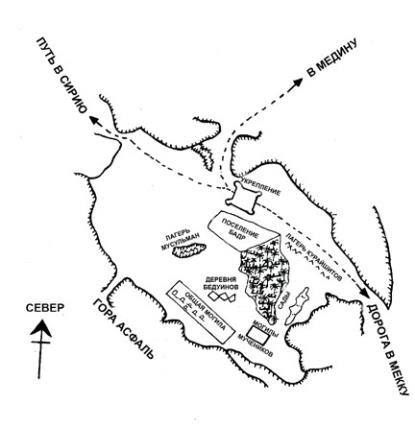 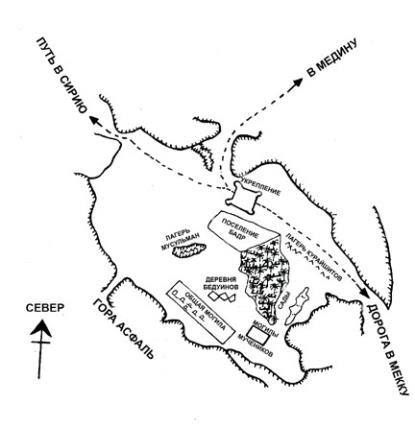 Битва при Бадре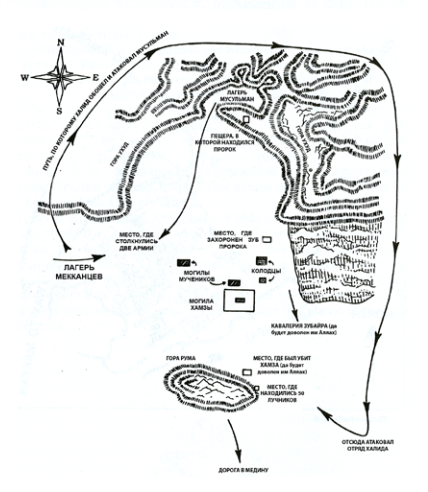 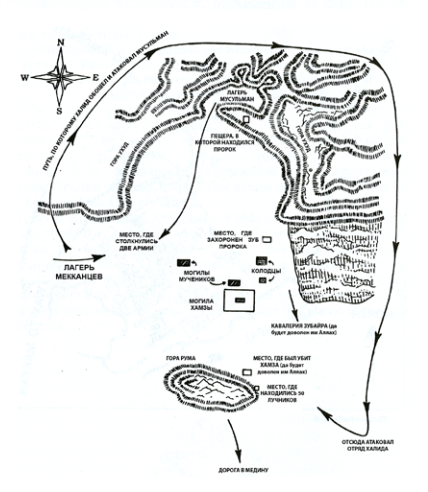 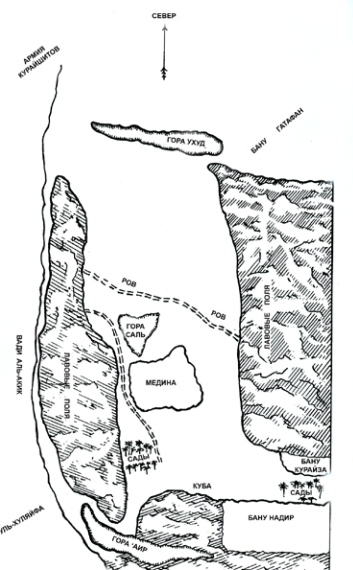 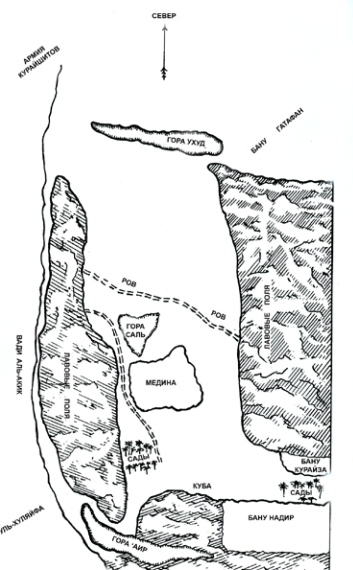 ОГЛАВЛЕНИЕТахия аль-ИсмаилЖизнь МухаммадаРедактор И. СулуПеревод с английского 'Абдул – Къадыр НурмухамедовДороботка перевода и литредактура О.В. РустамоваКомпьютерная верстка и дизайн Ю.В. ФрындакОформление обложки Ю.В. ФрындакСвидетельство о внесении в Государственный реестр субъектаиздательской деятельности ДК № 1779 от06.05.2004 г.Подписано в печать 03.03.2009. Формат 60X84/16.Бумага офсетная № 1. Печать офсетная. Тираж 5000 экз.Заказ №Распространяется бесплатно.ОО “Ансар Фаундейшн”,04119, г. Киев, ул. Дегтяревская, 25-А.Отпечатанно в типографии «Экспресс»ул. Эжена Потье, 16-А©1988 Ta Ha Publishers Ltd.© Русский переводISBN 0 90746-164-6 (англ.)«Ансар Фаундейшн», 2007ISBN 966-7927-22-9© Оригинал-макет.«Ансар Фаундейшн», 2009